Z A H T J E Vza izdavanje okolinske dozvole„TAMEX“ d.o.o. BUSOVAČATuzla, avgust 2020.godinePREDMET:	Zahtjev za izdavanje okolinske dozvole u skladu saZakonom  o  zaštiti  okoliša  („Službene   novine   FBiH“, br. 33/03 i 38/09) i Zakonom o upravljanju otpadom („Službene novine FBiH“, br. 33/03 i 72/09)INVESTITOR:	„TAMEX“ d.o.o. BusovačaIZVRŠILAC:	„Institut za zaštitu, ekologiju i obrazovanje“ d.o.o. Tuzla BROJ IZVJEŠTAJA:	88-II/20NA ZADATKU RADILI:(Merzad Dostović, dipl.ing.tehn.)(Hatema Kasumović, dipl.ing.znr. i žo.)(Dževad Mujić, dipl.ing.el.)(Refija Topčić-Josić, dipl.ing.maš.)(Jusuf Husić, dipl.ing.građ.)SADRŽAJPrilog 1.	Obavještenje	o	razvrstavanju	pravnog	lica	prema	klasifikaciji3.1	Prema namjeni i vrsti zemljišta područje općine Busovača4.1	Gornja i donja granica ocjenjivanjaBroj zaposlenih prema stručnoj spremiProsječan sastav dimnih plinova, kotao I, lokacija „B“Prosječan sastav dimnih plinova, kotao II, lokacija „A“Rezultati mjerenja nivoa okolinske buke na rubnim dijelovima lokacije (dan)Rezultati mjerenja nivoa okolinske buke na rubnim dijelovima lokacije (noć)Mjesto nastanka emisije u tlo, podzemne i površinske vodeMjere zaštite okolišaPrijedlog okolišnog monitoringa lokacija „A“Prijedlog okolišnog monitoringa lokacija „B“Mjesta nastajanja otpadnih tokova na lokaciji „A“Mjesta nastajanja otpadnih tokova na lokaciji „B“Način upravljanja otpadom lokacija „A“ i „B“Općinska područja Srednjobosanskog kantonaPoložaj općine Busovača u Srednjobosanskom kantonuMakrolokacija, šire područje „TAMEX“ Busovača (satelitski snimak)Mikrolokacija,	uže	područje	„TAMEX“	Busovača	(lokacija	„A“) (satelitski snimak)Lokacija individualnih stambenih objekata i regionalne saobraćajnice, na užem području „TAMEX“ Busovača (lokacija „A“) (satelitski snimak)Mikrolokacija,	uže	područje	„TAMEX“	Busovača	(lokacija	„B“) (satelitski snimak)Lokacija individualnih stambenih objekata i regionalne saobraćajnice, na užem području „TAMEX“ Busovača (lokacija „B“) (satelitski snimak)Bukva, vrba i lijeska jedan dio flore s područja iz predmeta obradeKrtica, vjeverica i srna jedan dio faune s područja iz predmeta obradeGolub, siva vrana i fazan jedan dio ornitofaune s područja iz predmeta obradeKontejneri za raznovrstan komunalni otpadIzvedena mreža za odvodnju oborinskih voda sa slivnih površina lokacija „B“OPĆI PRILOZIBOSNA  l  HERCEGOVlNA FEDERACUA BOSNE I HERCEGOV!NE KANTON: TUZLAOpcinski sud u TuzliOpcinski sud u Tuzli,  na  zahtjev  "lnstitut  za  zastitu,  ekologiju  i  obrazovanje"  d.o.o.  Tuzla,  u  predmetu izdavanja izvoda iz sudskog registra, a  na  temelju  clana  78. Zakona  o  registraciji  poslovnih  subjekata  u Federaciji  Bosne  Hercegovine  ("Sluzbene  novine  F  BiH"  broj:  27/05,68/05,  43/09  i  63/14),  26.12.2019. godine, donio jeAKTUELNI IZVOD IZ SUDSKOG REGISTRAU sudski registar ovog suda upisanje pravni subjekt sa slijedecim podacima:Maticni broj subjekta upisa: 1-1935 JIB: 4209090300009Carinski broj:Firrna: "Institut za zastitu, ekologiju i obrazovanje" d.o.o. TuzlaSkracena oznaka firrne: "Institut za zastitu, ekologiju i obrazovanje" d.o.o. Tuzla Sjediste: ul. Bosne Srebrene hr. 127, Tuzla, TuzlaStrana 1/7Osnivaci subjekta upisaPrezime i ime Aljic Semsija Atikovic Ljiljana Banovic Olga Bogdanovic Dordo Brkovic Salkan Bujak Firdus Divkovic Rufa Dfaferi  Enver Gajic Pelka Grigureski Zoran Hadzic Sadika Helie Mirsad Horozic Fadil Husanovic Zejnil Husetovic Samir Jovanovic Marija Kikanovic Mujo Koncul Tomislav Latifagic Emina MahicAzra  Mandie Perica MasicResad Mihajlovic Dusan Mocevic Slobodan Mott Branislav Mujkanovic Alija Nikolic Zivojin Ognjenovic Nenad Pertovic Milorad Petric  Ivan Pufonjic Vensan Ramie Fata Residbegovic Sead Semialjac Dragica Sobovic Zvjezdana Softic RizahStevie LjubomirSubasic Mirsad Sehic Ibrahim Tanovic Emir Tomanic Milenko Vukovic Desanka Zaimovic Bakir Zolotic Azra Zoranovic Vladimir Firma"TEHN0-13IRO" d.o. o.· 1 uzlaAdresaul. Marsala Tita br. 51, Zivinice ul. Bosne Srebrene 127, Tuzla Stupine B-5, Tuzlaul. Bosne Srebrene 127, Tuzla ul. Rudarska br. 51, Tuzlaul. Blagoja Parovica  59,  Tuzla ul. Bosne Srebrene br. 127, Tuzla ul. Narodnog fronta br. 91, Tuzlaul. Vladimira Gacinovica 31, Bijeljina ul. Bosne Srebrene 127, Tuzlaul. Radojke Lakic br. I 0, Tuzlaul. Mustafe Residbegovica bb, Gracanica ul. Bistaracka bb, Lukavacul. Armije BiH br. 3, Tuzlaul. Bosne Srebrene 127, Tuzla ul. Blajburskih zrtava 9, Mostar ul. Dzemala Bijedica 6, Tuzla ul. Bosne Srebrene 127, Tuzlaul. Albina Herljevica br. 10, Tuzla ul. I. Tuzlanske brigade 11, Tuzla Kojsino 9, Tuzlaul. Dr. Rose Hadzivukovic 10, Tuzla ul. Bosne Srebrene 127, Tuzlaul. Bosne Srebrene 127, Tuzla ul. Klosterska 23, Tuzla Stupine B-4, Tuzlaul. M. Kerosevica Guje 4, Tuzla ul. Solunska 22, Bijeljinaul. Bosne Srebrene 127, Tuzla ul. Bratstva i jedinstva 10, Tuzlaul. Mehrnedalije Maka Dizdara, Stupine B-2, Tuzla ul. Ismeta Mujezinovica 13, TuzlaSarajevska 1, Gra anicaul. Bosne Srebrene 127, Tuzla ul. Pere Kosorica 14, Tuzlaul. Amalije Lebenicnik 2, Tuzla ul. Bosne Srebrene 127, Tuzla ul. Narodnog fronta 97, Tuzla ul. Bosne Srebrene 127, Tuzla ul. Bosne Srebrene 127, Tuzlaul. Arsenija Carnojevica 93, Bijeljina ul. Brace Jugovica 3A, Zvomikul. Bosne Srebrene 127, Tuzla ul. Fride Laufer 7, Tuzlaul. lsmeta Mujezinovica 32, TuzlaSjediheTuzla, ul. Bosne S1eb1enc 127Strana 2/7-Y •u Hi • 1,.i'-.1\• u,u.,i Lo   k:r\ l'lT,     I	l'I ' . ------------------- -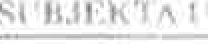 t1 g 0Yorcm  (up 1sa n ij  lrn pita  t:t 1r,la ccni lrn pit a! :1.u 6:1.68Ul.J()1 063.680.00Strana 3/7UDIO OSNIVACA U kAPilALU	Strana4/7DJELATNOST SUBJEKTA UPISA- u unutrasnjem prometu49.39,27158 l 158.1258.1358.1458.1968.1068.2068.3168.3269.2070.1070.2170.2271.1171.1271.20l 72.19 72.20 73.11 73.12 73.20 74.10 74.20 74.30 74.90 77.11 77.12 77.4085.5185.5285.5385.5985.60()staii kopn e11i  pri  _jevo:z. putnika. ci. n.Usluznr djelatnost i 11 vez i kopnenim prUevozomlzd avan_je knjigalzdavanje imenika i popisa korisnickih adresa lzdava.nje novinaIzdavanje casopisa i periodicnih publikacija Ostala izdavacka djelatnostKupovina i prodaja vlastitih nehetninalznajmljivanje i upravljanje vlastitim nekretninama iii nekretninama uzetim u zakup (leasing) Agencije za poslovanje nekretninamaUpravljanje nekretninama uz naknadu iii na osnovu ugovoraRacunovodstvene, knjigovodstvene i revizijske djelatnosti; porezno savjetovanje Upravljacke djelatnostiOdnosi s javnoscu i djelatnosti saopcavanjaSavjetovanje u vezi s poslovanjem i ostalim upravljanjem Arhitektonske djelatnostiInzinjerske djelatnosti i s njima povezano tehnicko savjetovanje Tehnicko ispitivanje i analizaIstraziva.nje i eksperimentalni razvoj u biotehnologijiOstalo istraziva.nje i eksperimentalni razvoj u prirodnim, tehnickim i tehnoloskim naukama lstrazivanje i eksperimentalni razvoj u drustvenim i huma.nistickim naukamaAgencije za promociju (reklamu i propagandu)Oglasavanje putem medijalstrazivanje trzista i ispitivanje javnog mnjenja Specijalizirane dizajnerske djelatnosti Fotografske djelatnostiPrevodilacke djelatnosti i usluge tumacaOstale strucne, naucne i tehnicke djelatnosti, d. n.Iznajmljivanje i davanje u zakup (leasing) automobila i motomih vozila lake kategorije Iznajmljivanje i davanje u zakup (leasing) kamionaDava.nje u zakup (leasing) prava na upotrebu intelektualnog vlasnistva i slicnih proizvoda, osim radova koji su zasticeni autorskim pravimaObrazovanje i poucavanje u podrucju sporta i rekreacije Obrazovanje i poucavanje u podrucju  kulture Djelatnosti vozackih skolaOstalo obrazova.nje i poucavanje, d. n. Pomocne usluzne djelatnosti u obrazovanjuDJELATNOST SUBJEKTA UPISA - u vanjskotrgovinskom prometuvanjska trgovina prehrambenim proizvodimavanjska trgovina neprehrambenim proizvodimaposredovanje i zastupanje u prometu roba i uslugaizvodenje investicionih radova u inozemstvu i ustupanje investicionih radova stranom lieu u BiHusluge kontrole kvaliteta i kvantiteta u izvozu i uvozu robeLICA OVLASTENA ZA ZASTUPANJE SUBJEKTA UPISAU unutrasnjem i vanjskotrgovinskom prometuPusonjic Yensan, direktor	bez ogranicenjaStrana 6/7Potpi.s o '1,a:.tf\!r1nµ 11ca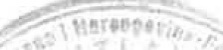 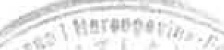 I	II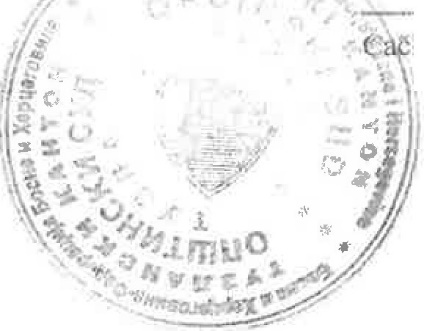 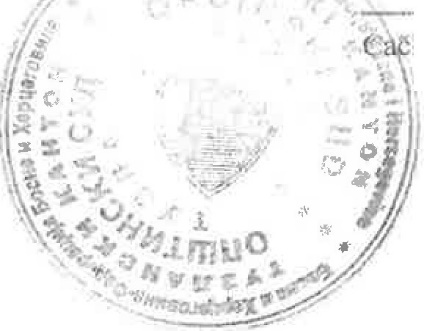 Strana 7/7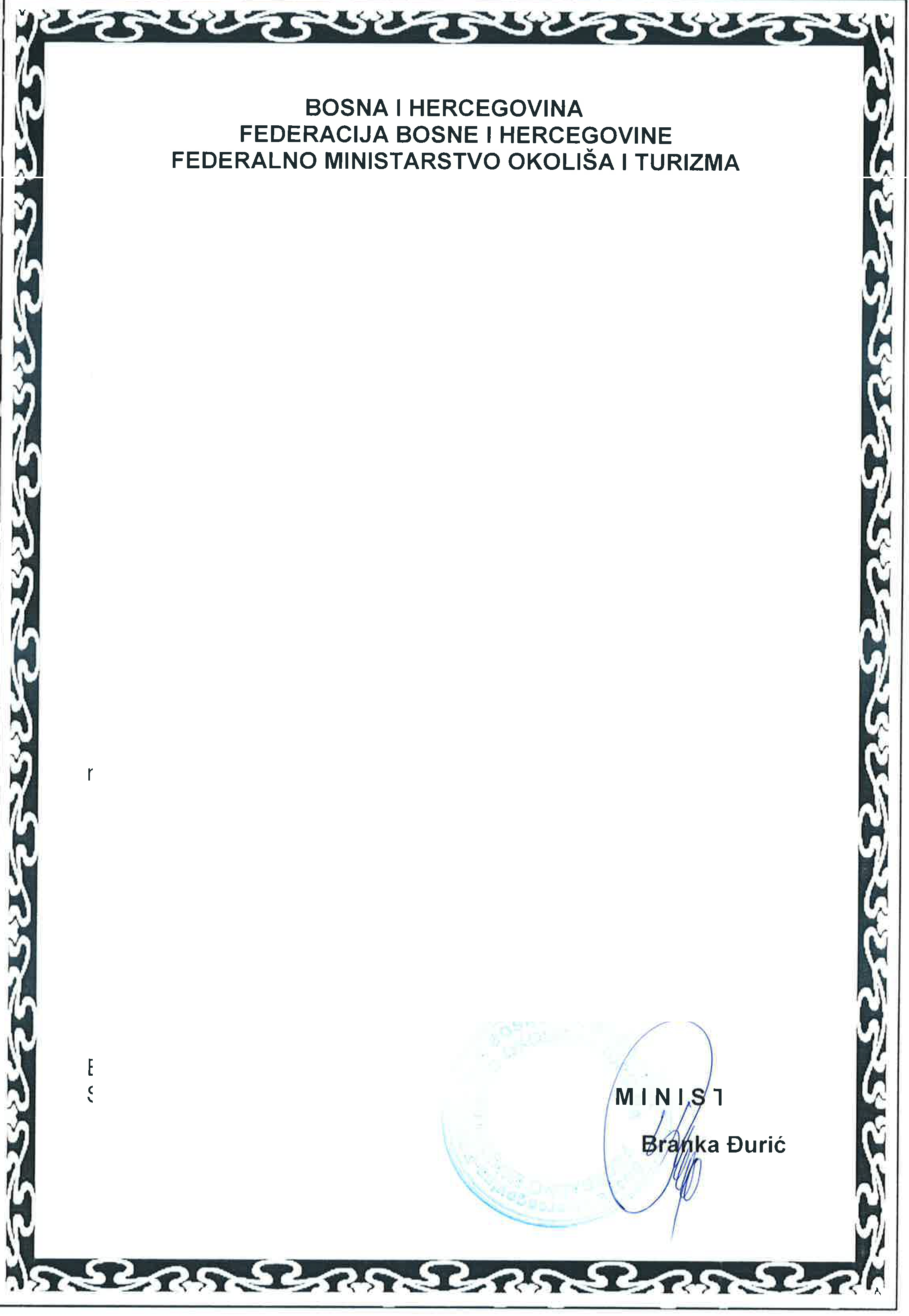 Temeljem odredbe clanka 70. stavak 2. Zakona o organizaciji organa uprave u Federaciji Bosne i Hercegovine ("Sluzbene novine Federacije BiH", broj: 35/05) i clanka 6. Pravilnika o uvjetima i kriterijima koje moraju ispunjavati ovlasteni nositelji izrade Studije o utjecaju na okolis, visini pristojbi, naknada i ostalih troskova nastalih u postupku procjene utjecaja na okolis ("Sluzbene novine Federacije BiH", broj: 33/12) Federalna ministrica okolisa i turizma i z d a j eUVJERENJEkojim se potvrduje da seINZIO, TUZLAnalazi na listi ovlastenih nositelja izrade Studija o utjecaju na okolis i Planova aktivnosti.Broj: 05-02-23-1587-7/13Sarajevo, 23.0 4.2013. godine	TRI CABosna  i HercegovinaFederacija Bosne i Hercegovine FEDERALNO MINISTARSTVO OKOLISA I TURIZMABosnia and Herzegovina Federation of Bosnia and HerzegovinaFEDERAL MINISTRY OF EN RONMENTANDTOU SMBroj: 05-02-23-320/17Sarajevo, 24.10.2017. godineTemeljem odredbe clanka 70. stavak 2. Zakona o organizaciji organa uprave u Federaciji Bosne i Hercegovine (,,Sluzbene novine Federacije BiH" broj: 35/05) i clanka 6. Pravilnika o uvjetima i kriterijima koje moraju ispunjavati ovlasteni nositelji izrade Studija o utjecaju na okolis, visini pristojbi, naknada i ostalih troskova nastalih u postupku procjene utjecaja na okolis (,,Sluzbene novine Federacije BiH" broj: 33/02), Federalna ministrica okolisa i turizma donosi:R JES	E NJ EUtvrduje se Lista nositelja za izradu Studija o utjecaju na okolis ( u daljem tekstu Lista), kako slijedi:GRAOEVINSKI FAKULTET SVEUCILISTA U MOSTARU,ENOVA d.o.o. Sarajevo,CETEOR d.o.o. Sarajevo,DVOKUT-PRO d.o.o. Sarajevo,ECOPLAN d.o.o. Mostar,ENEGOINVEST d.d. Sarajevo,PRIVREDNO DRUSTVO INSTITUT ZA HIDROTEHNIKU D.D. Sarajevo,INSTITUT ZA GRAOEVINARSTVO ,,IG" d.o.o. Banja Luka,INPROZ-INSTITUT d.o.o Tuzla,INSTITUT ZA ZASTITU,EKOLOGIJU i OBRAZOVANJE- INZIO d.o.o., Tuzla,IPSA INSTITUT d.o.o. Sarajevo,MASINSKI FAKULTET - UNIVERZITET U ZENICI,,UNIVERZITET U ZENICI O.J. METALURSKI INSTITUT ,,KEMAL KAPETANOVIC"MULTITEH-INZINJERING d.o.o. Zenica,AD ,,PROJEKT ,, Banja Luka,JNU-INSTITUT ZA ZASTITU I EKOLOGIJU RS - Banja Luka,RUDARSKI INSTITUT d.d. Tuzla,RUDARSKO-GEOLOSKO-GRAOEVINSKI FAKULTET UNIVERZITETA U TUZLI,ZAGREBINSPEKT d.o.o. Mostar,GRAOEVINSKI FAKULTETU SARAJEVU,TQM d.o.o. - lnstitut za kvalitet, standardizaciju i ekologiju-Lukavac,SENDO d.o.o. Sarajevo,JP,,BOSANSKOHERCEGOVACKE SUME" Sarajevo,TEHNOZASTITA d.o.o. Mostar.Nositelji izrade Studija o utjecaju na okolis iz tocke 1. ovoga rjesenja duzni su u roku 15 dana obavijestiti Federalno ministarstvo okolisa i turizma o svim promjenama nastalim u pogledu ispunjenja uvjeta propisanih zakonskim odredbama.Lista iz navedenog razloga nije konacna i dopunjava se institucijama koje ispunjavaju utvrdene zakonske kriterije iii ih se brise sa Liste aka prestanu ispunjavati zakonske kriterije.Predmetno Rjesenje stupa na snagu danom donosenja.Lista nositelja izrade Studije o utjecaju na okolis objavljuje se na web stranici Federalnog ministarstva okolisa i turizma www.fmoi t.gov.ba.ObrazlozenjeTemeljem clanka 9. Pravilnika o uvjetima i kriterijima koje moraju ispunjavati ovlasteni nositelji izrade Studije o utjecaju na okolis, visini pristojbi, naknada i ostalih troskova nastalih u postupku procjene utjecaja na okolis (,,Sluzbene novine Federacije BiH" broj: 33/12), rok vazenja rjesenja i ovlastenja o obavljanju strucnih poslova je cetiri godine. Nakon isteka cetiri godine ovlasteni nositelj podlijeze obvezi obnove rjesenja.Sukladno clanku 9. navedenog Pravilnika Federalna ministrica okolisa i turizma je 24.04.2017. godine donijela Rjesenje o imenovanju Strucnog povjerenstva za ocjenu uvjeta pravnog subjekta za stavljanje na listu nositelja izrade Studije o utjecaju na okolis.Nakon toga Federalno ministarstvo okolisa i turizma je 17.05.2017. godine na web stranici www.fmoit.gov.ba objavilo Javni poziv za certificiranje nositelja izrade Studije o utjecaju na okolis.Dana 03.05.2017. godine poslane su obavijesti aplikantima koji su se prethodno nalazili na Listi ovlastenih nositelja izrade Studije o utjecaju na okolis o potrebi ponovnog podnosenja zahtjeva sukladno clanku 9. navedenog Pravilnika.Federalno ministarstvo okolisa i turizma je u zakonskom roku zaprimilo 24 zahtjeva za stavljanje na Listu ovlastenih nositelja izrade Studije o utjecaju na okolis.Temeljem rada Strucnog povjerenstva, pregleda svih zaprimljenih zahtjeva, odrzanih 8 sastanaka, obavljenih obilazaka aplikanata koji do sada nisu bili na Listi ovlastenih nositelja izrade Studije o utjecaju na okolis, jednoglasno je donesen zakljucak da svih 24 pravnih subjekata koji su podnjeli zahtjev udovoljavaju kriterijima iz Pravilnika o uvjetima i kriterijima koje moraju ispunjavati ovlasteni nositelji izrade Studije o utjecaju na okolis, visini pristojbi, naknada i ostalih troskova nastalih u postupku procjene utjecaja na okolis (,,Sluzbene novine Federacije BiH" broj: 33/12).Strucno povjerenstvo je u vidu prijedloga dostavilo svoj konacni izvjestaj federalnoj ministrici, na temelju kojega je i doneseno predmetno rjesenje, kao sto je navedeno u dispozitivu.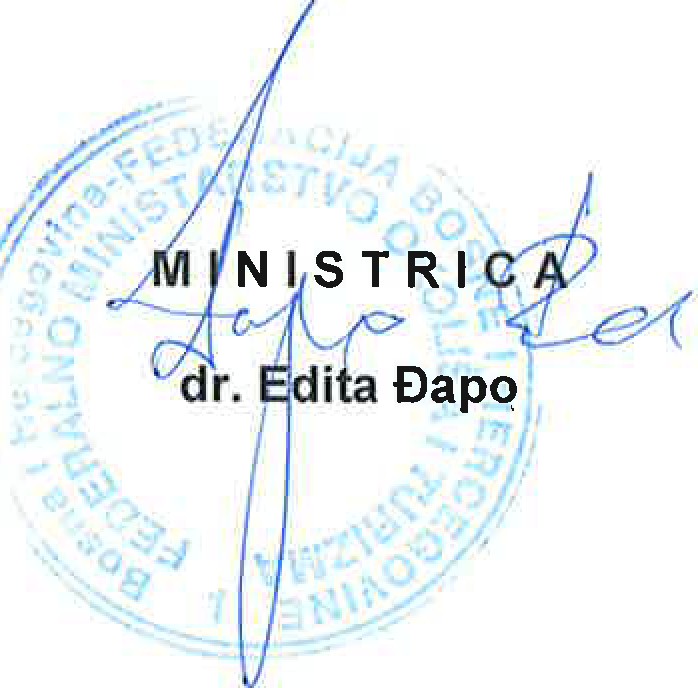 S postovanjem,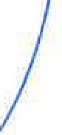 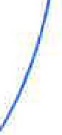 Dostavljeno:NaslovualaZAHTJEV za izdavanje okolinske dozvole„TAMEX“ d.o.o. BUSOVAČApiljenje i blanjanje drva (proizvodnja rezane građe); impregnacija drvetaUVODPriroda je milenijima omogućavala raznovrstan život na zemlji i ugodan život čovjeka, industrijskom revolucijom otvorile su se nove strane ljudske historije. Do tada je odnos čovjeka prema prirodi imao održiva obilježja, biosfera je bila u stanju da neutralizira posljedice svih aktivnosti čovjeka. Međutim, zbog jednostranog i ubrzanog tehnološkog razvoja, velikog iscrpljivanja prirodnih resursa i porasta stanovništva, u prirodu se emituje velika količina zagađujućih materija, što ima za posljedicu negativan uticaj, čime su ozbiljno ugroženi ekološki temelji živog svijeta, narušena ekološka ravnoteža i poremećeni odnosi u mnogim životnim zajednicama, što može imati nesagledive posljediceZaštita i unaprjeđenje čovjekovog životnog i radnog okoliša realna je društvena potreba, koja na temelju dosadašnjih rezultata i iskustava, treba podstaći procese i aktivnosti održivog razvoja u toj oblasti. Ovo tim prije što su od strane Ujedinjenih naroda usvojene deklaracije o globalnom održivom razvoju i okolinskoj sigurnosti (Samit o Zemlji, Rio  de  Janeiro,  Brazil,  1992.godine-Agenda  21, Svjetski samit o održivom razvoju, Johanesburg, Južnoafrička Republika, 2002.godine-Rio+10), koje obavezuju sve subjekte na društveno odgovoran razvoj uz istovremenu zaštitu prirodne osnovice i okoliša za dobrobit sadašnjih i budućih generacija.Iskorištavanjem prirodnih resursa, njihovom preradom i nastankom različitih otpadnih materija, čovjek sve više utiče na svoj okoliš, mijenja prirodno uspostavljeno stanje i tako dovodi do ekološke neravnoteže. Zbog toga je cilj svakog zahvata u prirodi, svake eksploatacije prirodnih resursa i njihove prerade da se prije svega sagledaju mogući štetni uticaji na okoliš kako bi se predvidjele potrebne mjere za sprečavanje štetnih uticaja. To podrazumjeva pronalaženje rješenja, zasnovanih na proučavanju ekosistema, koji imaju za cilj minimiziranje štetnih uticaja na okoliš.Rješenja se jedino mogu naći u stručnom, pravilnom i sveobuhvatnom tretiranju zaštite radnog i životnog okoliša pri izradi predinvesticionih i investicionih programa kao i projektne dokumentacije, jer ono što je propušteno u pripremnoj fazi ne može se uspješno nadoknaditi u fazi eksploatacije čak ni uz povećane materijalne troškove. Posljedice onečišćenja traže veoma dug period saniranja, a najčešće i nije moguće ponovo uspostaviti narušenu prirodnu ravnotežu u ekosistemu.Dakle, zaštita životnog i radnog okoliša je važan segment svakog tehnološkog procesa, a efikasnost te zaštite ovisi o pravilnom izboru radnih operacija, procesa i opreme, kao i montaže opreme u skladu sa glavnim projektom, odnosno, projektom montaže, a zatim od uslova lokacije i stručne osposobljenosti zaposlenog osoblja.Iskorištavanjem prirodnih resursa, njihovom preradom i nastankom različitih otpadnih materija, čovjek sve više utiče na svoju okolinu, mijenja prirodno uspostavljeno stanje i tako dovodi do neravnoteže ekološkog sistema. Neracionalan odnos prema okolini doveo je tokom vremena, do slijedećeg:promjene klimatskih uslova (povišenjem koncentracije stakleničkih plinova, a posebno ugljik(IV)-oksida, CO2),deforestacija	i	deserticifikacija,	odnosno,	smanjenje	šumskih	površina, povećanje erozije i degradacija obradivog zemljišta,pojava „ozonskih rupa“ u atmosferi (povišenjem koncentracije CFC i metana),smanjenje biodiverziteta zbog izumiranja pojedinih vrsta,onečšćenje tla, podzemnih i površinskih voda i zraka,odlaganje sve veće količine teško razgradivog i opasnog otpada.Zaštita okoline je stoga interdisciplinarno stručno pitanje. Na angažiranju ograničavanja negativnih utjecaja na okoliš moraju se angažirati različite struke: tehnolozi, hemičari, biolozi/ekolozi, geolozi, pedolozi, prostorni planeri i sociolozi (jer je zaštita okoliša i društveno pa i filozofsko pitanje).Sprječavanje zagađivanja mora početi od mjesta njegovog nastanka, a cilj je minimiziranje njegove emisije, odnosno, neprekoračivanje samoprečišćavajućih kapaciteta atmosfere ili vodotoka u prihvatu emitiranih zagađujućih materija.Pod pojmom okoliša podrazumjeva se sve ono što čovjeka okružuje i to:zrak (atmosfera),voda (hidrosfera),tlo (litosfera),živi svijet (biosfera).Svi ovi mediji su međusobno povezani i čine određeni dinamički sistem koji je uravnotežen. Biljke koriste vodu, mineralne materije iz zemljišta, ugljen dioksid iz zraka, energiju sunčevog zračenja i tako stvaraju organske materije i oslobađaju kisik, dvije materije neophodne za život životinja i čovjeka. S druge strane, organske materije, bilo da su porijeklom iz biljnog ili životinjskog svijeta, kao i uginulih biljaka i životinja vremenom se razgrađuju na polazne materije iz kojih su nastale, što je osnovni uslov obnavljanja života na Zemlji. Organske materije se na kraju razlažu do vode, ugljen dioksida i amonijaka, to jest do anorganskih jedinjenja iz kojih su nastale procesima fotosinteze.Cilj prilikom svakog zahvata u prirodi je, da se prije svega, sagledaju mogući štetni uticaji na okolinu kako bi se predvidjele potrebne mjere za njihovo sprječavanje ili, ako to nije moguće, ublažavanje. To podrazumjeva pronalaženje rješenja, zasnovanih na proučavanju ekosistema, koji imaju za cilj minimiziranje štetnih uticaja na okolinu. Efikasnost te zaštite ovisi o pravilnom izboru radnih operacija, procesa i opreme, kao i njezine montaže u skladu sa glavnim projektom, odnosno projektu montaže, a zatim i od uslova lokacije i stručne osposobljenosti zaposlenog osoblja.Osnovni postulati optimalne korelacije naučno-tehnološkog razvoja i zaštite okoline trebaju biti:razvoj i unapređenje kvalitete okoliša koje se mora zasnivati na uvođenju tehnologija sa što potpunijim iskorištenjem ulaznih tokova (tehnologije sa malo ili bez otpadnih tokova),strogo	pridržavanje	propisanih	normi	i	nivoa	dozvoljenog	onečišćenja, učinkovit sistem kontrole i stimulativne sankcije prema zagađivačima,budući industrijski razvoj ne smije dovesti do ugrožavanja okoliša te je neophodna ekološka optimizacija postojećih postrojenja i rješavanje otpadnih tokova.U Direktivi 2010/75/EU o otpadu definirano je sljedeće: „otpad je svaki predmet ili materija koji vlasnik odloži, namjerava da odloži ili je prinuđen da odloži, a koji je kategorisan prema utvrđenoj klasifikaciji otpada u Katalogu otpada“. Sekundarne sirovine jesu otpaci koji se mogu koristiti neposredno ili doradom, odnosno preradom (recikliranjem) tako da predstavljaju sirovine za proizvodnju pojedinih dobara. Jedna od bitnih osobina otpada je grupisanje prema određenim kriterijima u cilju podjele, tako, se otpad dijeli prema:mjestu nastanka: na komunalni, industrijski, otpad zdravstvenih ustanova, građevinski, poljoprivredni, otpad od eksploatacije mineralnih sirovina,prema karakteru nastanka: proizvodni (nusproizvodi), amortizacioni (potrošena sredstva proizvodnje) i potrošeni proizvod,opasnosti po ljudsko zdravlje: inertni, opasni, biohazardni (medicinski) i radioaktivni,agregatnom stanju: čvrsti, tečni, plinoviti ili smjesu čvrste, tečne i plinovite faze,vrsti otpada: na stakleni, papirni, metalni, plastični igrupi proizvoda, na elektronski, ambalažni, automobilski i drugi otpad.Opasan otpad je sav onaj materijal ostao poslije proizvodnje ili neke druge aktivnosti, koji, bilo sam ili preko proizvoda, razlaganja direktno ili indirektno, trenutno ili tokom vremena, ispoljava negativno djelovanje na životnu sredinu (ekotoksičan), na čovjekov život i zdravlje (trovanje, zaraza), a koji proizvođač nije u stanju sam zbrinuti. Inicijalni korak bezbjednom rukovanju opasnim otpadom ili potencijalno opasnim otpadom jeste odrediti da li se upotreba opasnih konstituenata može zamjeniti sa manje opasnim ili bezopasnim. Ako se mora koristiti opasni materijal, i ako on postane otpadni materijal mora se odrediti da li je on opasni otpad. Postoje međunarodne i nacionalne liste hemijskih supstancija i hemijske karakteristike koje određuju da li se otpad regulira kao opasan ili ne.Inertni otpad je otpad koji nije podložen značajnim fizičkim, hemijskim ili biološkim promjenama na mjestu deponovanja; ne rastvara se, ne sagorjeva i ne utiče negativno na druge materije sa kojima dolazi u kontakt na način koji može da dovede do zagađenja životne sredine ili ugrozi zdravlje ljudi. Ukupno izluživanje i sadržaj zagađujućih materija u inertnom otpadu kao i ekotoksičnost izluženih materija moraju biti neznatni, a posebno ne smiju da ugrožavaju kvalitet površinskih i podzemnih voda.Otpad se može podjeliti na:kontrolisani otpad koji se mora odložiti u skladu sa propisima koji se odnose na otpad. On uključuje komunalni, komercijalni i industrijski otpad. On ne mora da bude ni opasan ni toksičan da bi bio kontrolisan otpad,komunalni otpad uključuje sav otpad pod kontrolom lokalne vlasti ili poduzeća koja rade u njihovo ime. On uključuje sav otpad iz domaćinstva, otpad od čišćenja ulica, otpad isporučen na reciklažna mjesta, iz javnih parkova, kancelarija i određeni komercijalni otpad iz radnji i malih prodavnica koje su pod ugovorom sa lokalnom vlašću o sakupljanju otpada.Otpaci koji se neposredno, odnosno reciklažom, ne mogu koristiti kao sekundarne sirovine, kao i otpaci nastali po izdvajanju sekundarnih sirovina, odnosno prilikom dorade ili prerade otpada u sekundarne sirovine, jesu smeće. U Bosni i Hercegovini je trenutno prisutna aktivnost na iznalaženju rješenja za dugoročnije zbrinjavanje komunalnog, ali i drugih vrsta otpada. Ove aktivnosti podrazumjevaju određivanje lokacije, projektovanje i izgradnju sanitarnih deponija. Na ovaj način se želi poboljšati stanje upravljanja otpadom, a posebno u domenu kvalitetnijeg tretmana čvrstog komunalnog otpada iz domaćinstava.Ovaj Zahtjev za izdavanje okolinske dozvole obuhvata analizu uticaja procesa rada i lokacije za „TAMEX“ d.o.o. Busovača, proizvodni pogon, uzimajući pri tome u obzir sve elemente kao i uslove življenja i poboljšanja uslova radne i životne okoline.Za izradu Zahtjeva izvršen je pregled:projektne dokumentacije,lokacije zahvata,podataka o fizičko-hemijskim svojstvima korištenih tvari, kao izakonskih i podzakonskih propisa i stručne literature iz ove oblasti.U daljem tekstu biti će detaljno razrađeni i analizirani svi preventivni uslovi za siguran rad i zaštitu okoline od onečišćenja.Zahtjev za izdavanje okolinske dozvole urađena je na osnovu Zakona o zaštiti okoliša („Službene novine FBiH“, br: 33/03 i 38/09) i Zakona o upravljanju otpadom („Službene novine FBiH“, br: 33/03 i 72/09) i prema članovima 3 i 4 Pravilnika o pogonima i postrojenjima za koje je obavezna procjena uticaja na okoliš i pogonima i postrojenjima koji mogu biti izgrađeni i pušteni u rad samo ako imaju okolinsku dozvolu („Službene novine FBiH“, br. 19/04), kao i Pravilnik o pogonima i postrojenjima koji se mogu izgraditi i pustiti u rad samo ako imaju okolinsku dozvolu („Službene novine SBK/KSB“, br. 5/06).Cilj izrade Zahtjeva je da se uz pregled postojeće dokumentacije, obilaska lokacije i analize procesa, koristeći zakonske propise, standarde i najbolje raspoložive tehnike iz ove oblasti, ocijeni uticaj na okoliš, te predlože adekvatna rješenja zaštite okoliša.Federalnom strategijom zaštite okoliša u dijelu upravljanja otpadom postavljeni su strateški ciljevi razvoja sektora upravljanja otpadom na području FBiH i propisane mjere za njihovo dostizanje. U njoj su definirane osnovne postavke koncepta upravljanja otpadom, koja se zasnivaju na hijerarhiji postupaka tretmana otpada kao sastavnom dijelu integralnog sistema upravljanja otpadom.Investitor je procesu odabira povoljnog i stručnog Izvođača, odabrao i angažovao „Institut za zaštitu, ekologiju i obrazovanje“ d.o.o. Tuzla, za izradu Zahtjeva za izdavanje okolinske dozvole za „TAMEX“ d.o.o. Busovača, proizvodni pogon.„Institut za zaštitu, ekologiju i obrazovanje“ d.o.o. Tuzla je Rješenjem„Federalnog ministarstva okoliša i turizma“, broj: 05-02-23-320/17 od 24.10.2017.godine ovlašten za izradu Studija o uticaju na okoliš, Zahtjeva za izdavanje okolinske dozvole i Planova aktivnosti i uvršten na listu nositelja izrade ovih poslova.U svrhu izrade Zahtjeva za izdavanje okolinske dozvole „TAMEX“ d.o.o.Busovača, proizvodni pogon, izvršeno je sljedeće:izvršena je analiza postojeće investiciono-tehničke dokumentacije, izdatih saglasnosti i druge dokumentacije vezane za predmetni objekat,izvršena je opservacija stanja lokacije na kojoj je poslovni proizvodni objekat,izvršena je analiza osnovnih i pomoćnih sirovina koje se koriste u svim fazama projekta,izvršena je analiza izvora emisija u okoliš (zrak, vodu i tlo), kao i identifikacija značajnijih uticaja na okoliš,analizirane su i predložene mjere za sprečavanje ili ublažavanje uticaja na okoliš, odnosno za sprečavanje ili smanjivanje emisija u okoliš,analizirane su i predložene mjere za sprečavanje produkcije i povrat korisnog materijala iz otpada u svim fazama projekta,analizirane su mjere monitoringa uticaja Poslovni objekat na okoliš i emisija u okoliš,analizirane su mjere zaštite okoliša nakon eventualnog prestanka rada Poslovnog proizvodnog objekta,izvršena je analiza okolinskih propisa i stručne literature u vezi predmetne djelatnosti,prikupljene su potrebne informacije i podaci od investitora, nadležnih službi općine Busovača i drugih subjekata, koje su od značaja za provođenje procedure procjene uticaja na okoliš u svrhu izdavanja okolinske dozvole.IME I ADRESA INVESTITORAOPIS POSTROJENJA„TAMEX“ d.o.o., Busovača, je preduzeće registrovano za piljenje i blanjanje drva (proizvodnja rezane građe); impregnacija drveta, sa šifrom djelatnosti 16.10 (šifra djelatnosti prema KD: 20.101), što se može vidjeti iz Obavještenja o razvrstavanju pravnog lica prema klasifikaciji djelatnosti (Prilog 1). Proizvodni objekti su na 2 (dvije) lokacije, a to su lokacija „A“ Bukovci i lokacija „B“ Klokoti, na području Kaćuna, općina Busovača, i raspolaže se potrebnim izgrađenim prozvodnim, skladišnim i drugim pomoćnim objektima, kao i Upravnom zgradom i manipulativnim i parking prostorom, što se može vidjeti na Situaciji, dispozicija objekata (Prilog 2 i 3).„TAMEX“ d.o.o., Busovača je preduzeće sa proizvodnim, upravnim i drugim radnim i pomoćnim objektima, locirano je u općini Busovača, na parcelama označenim kao katastarske čestice:lokacija „A“ Bukovci: katastarske čestice 639/3, 693/4, 693/8, 697,1, 697/2 i 698, katastarske općine Bukovci, općina Busovača, ukupne površine od 11.697 m2. Kopija katastarskog plana (Prilog 4),lokacija „B“ Klokot: katastarske čestice 2735, 2736, 2737, 2739, 2740, 2741 i 2742, katastarske općine Kaćuni, općina Busovača, ukupne površine od24.000. m2. Kopija katastarskog plana (Prilog 5), Posjedovni list (Prilog 6), Rješenje katastarske čestice (Prilog 7).Za izgrađene objekte Investitor posjeduje Rješenje  o  upotrebi  objekta  (Prilog 8), Rješenje o upotrebi objekta (Prilog 9), Rješenje o vodnoj dozvoli (Agencija za vodno pordručje rijeke Save, Prilog 10), Rješenje o vodnoj dozvoli (Ministarstvo poljoprivrede, vodoprivrede i šumarstva SBK, Prilog 11), Rješenje o okolinskoj dozvoli (Prilog 12).Na lokalitetu poslovnih i proizvodnih objekata „TAMEX“ Busovača, nalaze se sljedeće cjeline:Lokacija „A“pogon polufinalne i finalne prerade drveta,pariona za drvo,sušare za drvo (četiri sušare),skladište ikotlovnica,parking i manipulativni prostor za teretna i putnička vozila.Lokacija „B“pogon primarne i polufinalne prerade drveta,pogon briketara,Upravna zgrada,Pogon finalne prerade proizvoda,Pogon tapaciranog namještaja,pariona za drvo (dvije parione),sušare za drvo (petnaest sušara),radionica oštrionica,kotlovnica,skladište gotovih proizvoda,parking i manipulativni prostor za teretna i putnička vozila.Osnovna djelatnost preduzeća „TAMEX“ d.o.o. Busovača je piljenje drva (proizvodnja rezane građe), proizvodnja namještaja i briketa. Proizvodnja i radni procesi su podijeljeni po lokacijama. Na prostoru lokacije „A“ je osnovno parenje i sušenje drveta i korištenje lokacije za skladištenje roba, proizvoda i materijala. Dok je na lokaciji „B“, rezanje, blanjanje, impregnacija, sušenje drveta, proizvodnja namještaja i briketa.Skladištenje trupaca dopremljenih transportnim kamionima se istovara i skladišti prije dalje obrade na mjesto predviđeno i označeno kao mjesto za trupce (balvanište). Skladištenje je tako da se ostavlja slobodnim manipulativni prostor, kao i sigurno skladištenje od nepredviđenog kotrljanja ili klizanja trupaca. Količina koja se skladišti je u zavisnosti od kapaciteta proizvodnje, zahtjeva kupaca, kao i Ugovorenih poslova. Godišnji proizvodni kapacitet obrade drvnih trupaca iz kojih se dobijaju konačan proizvod je 24.000 m3.Snabdijevanje vodom je osigurano iz vlastitih bunara za navedene lokacije, preko mjerača protoka.Sanitarno-fekalne otpadne vode iz predmetnih objekata se odvode u vodonepropusne septičke jame zatvorenog tipa, bez ispuštanja efluenta. Za čišćenje septičkih jama sačinjen je Ugovor sa pravnim licem ovlaštenim za tu vrstu poslova.Površinko-oborinske sa platoa ispred i oko objekata se vode posebnim sistemom kanala za vode, u svrhu skupljanja i odvodnje površinsko-oborinskih voda u separator.LOKACIJA POSTROJENJABosna i Hercegovina se nalazi na jugoistoku Europe, u središnjem dijelu Balkanskog poluotoka. Zemljište je brdsko-planinsko sa prosječnom nadmorskom visinom od oko 500 m.n.m.Srednjobosanski, je jedan od ukupno deset kantona u Federaciji Bosne i Hercegovine. Nalazi se u središnjem dijelu Bosne i Hercegovine, a ime je dobio po položaju koji zauzima u Bosni i Hercegovini. Kantonalno središte je grad Travnik. Površina kantona je 3.188,43 km², brojem stanovnika 254.686 stanovnika i sa prosječnom gustinom naseljenosti oko 79,8 stanovnika/km2, i nadmorskom visinom koja se kreće od 300 do 1.922 m.n.v. (slika 3.1).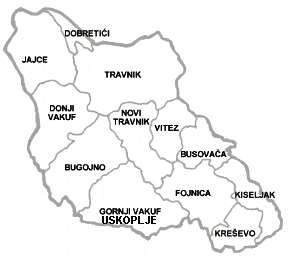 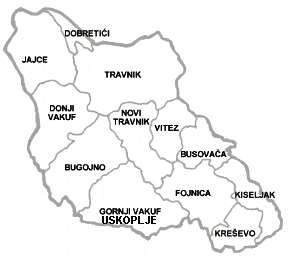 Slika 3.1	Općinska područja Srednjobosanskog kantonaNa području i površinama koje zauzima kanton 57 % pokriveno je šumama,34 % poljoprivrednim površinama, dok drvne zalihe iznose 38 milijuna m3 drvne mase, od toga četinari uzimaju 46 %.Lokacija proizvodnih pogona i postrojenja je u Bosni i Hercegovini, Srednjobosanskom kantonu, općina Busovača.Općina Busovača se nalazi na središnjem dijelu Bosne i Hercegovine, u Srednjobosanskom kantonu. Obuhvata površinu od 157,5 km2 i teritorijalno podijeljena na 21 mjesnu zajednicu i 47 naseljenih mjesta (Bare, Bukovci, Buselji, Busovača, Carica, Dobraljevo, Dolac, Donja Rovna, Gornja Rovna, Grablje, Granice, Gusti Grab, Hozanovići, Hrasno, Javor, Jazvine, Jelinak, Kaćuni, Kaonik, Katići, Kovačevac, Krčevine, Krvavičići, Kula, Kupres, Lončari, Mehurići, Merdani, Mihaljevići, Milavice, Nezirovići, Očehnići, Oselište, Podbare, Podjele, Podstijena,Polje, Prosje, Putiš, Ravan, Skradno, Solakovići, Strane, Stubica, Šudine, Turići i Zarače). Na području općine prema popisu stanovništva iz 2013.godine, živi 17.910 stanovnika, sa prosječnom gustinom naseljenosti od 113,6 stanovnika na km2. Naselje Busovača je smješten na dvije rijeke, Kozici i Ivančici, dok su planine koje okružuju naselje Vranica, Busovačka planina i Hum. Položaj općine Busovača u Srednjobosanskom kantonu prikazan je na slici 3.2.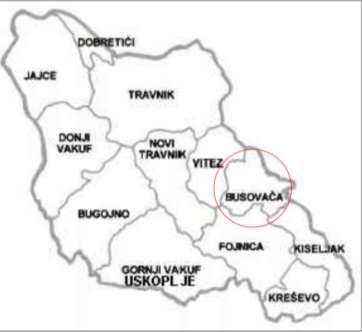 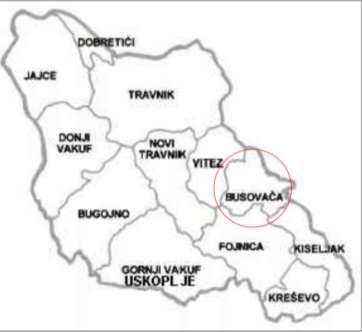 Slika 3.2	Položaj općine Busovača u Srednjobosanskom kantonuOpćine s kojima Busovača graniči su: Vitez, Fojnica, Kiseljak, Visoko, Kakanj i Zenica. Općina Busovača na svojoj teritoriji ima tri visinske oblasti: planinska (iznad1.200 m.n.v.), a zauzima oko 19 % teritorije, brdska oblast ujedno i najzastupljenija a čini 58 % ukupne teritorije, dok je oblast ravničarska sa 23 % u udjelu teritorije općine Busovača. Teritoriju općine je povezana sa glavnim putnim komunikacijama za Sarajevo i Kiseljak, kao i Zenicu i dalje, te i Travniku.Planinskim dijelom teritorije općine Busovača dominira nekoliko visinskih tački ovdašnjih planina, od kojih izdvajamo Suha jela (1.800 m), Suha voda (1.502 m), Modri kamen (1.308 m), Hum (1.241 m), Pridolci (1.171 m), Dolačko brdo (1.128 m), Saračevica (957 m), Javor (820 m), dok je najniža tačka na području općine Busovača lokalitet Aganovića mlin (345 m).Općinom Busovača teku dvije rijeke, Ivančica i Klokotnica, i cijelom svojom dužinom prolaze kroz teritoriju općine Busovača. Dok kroz teritoriju općine Busovača protiču i veće rijeke Lašva i Kozica.Dinamično smjenjivanje reljefnih karakteristika, sa izuzetno zanimljivim oblicima, te visokim planinskim vrhovima, u općini Busovača daje prekrasne vidike, koji su uokvireni pitoresknim selima na obroncima planina ili na valovitim brežuljcima.Najveće površine općine Busovača zauzimaju šume i šumska prostranstva, što je ujedno i najjači adut ovog područja. Izgrađene površine zauzimaju vrlo mali procenat, kao i eksploatacije, dok su vode i vodne površine dobro evidentne.Općina	Busovača	raspolaže	značajnim	prirodnim	bogatstvima	(šume, krečnjaci, glina, voćnjaci, poljoprivedno zemljište, pašnjaci i drugo).Zastupljenost zemljišta prema namjeni i vrsti, poljoprivredno zemljište ili struktura vlasništva područja općine Busovača prikazanom u tabeli 3.1.Tabela 3.1 -	Prema namjeni, vrsti i strukturi vlasništva zemljišta na području općine BusovačaNa slici 3.3, je prikazana makrolokacija (šire područje) na kojoj se nalazi Proizvodni pogon „TAMEX“ Busovača.Slika 3.3 -	Makrolokacija, šire područje „TAMEX“ Busovača (satelitski snimak)3.1	Mikrolokacija postrojenja„TAMEX“ d.o.o. Busovača, preduzeće za piljenje i blanjanje drva (proizvodnja rezane građe), impregnacija drveta se nalazi u jugo-istočnom dijelu općine Busovača, na lokaciji Kaćuni, jugo-istočno od samog naselja Busovač i središta općine na udaljenosti više od 10 km vazdušne linije (lokacija „B“) i oko 9 km lokacija„A“. Sa desne strane regionalne saobraćajnice Kaonik-Kiseljak (R442) lokacija „A“, dok je lokacija „B“ sa lijeve strane iste regionalne saobraćajnice, kao i ulaz u krug preduzeća u lokacije „A“ i „B“. Mikrolokacija navedenog preduzeće za piljenje i blanjanje drva (proizvodnja rezane građe), impregnacija drveta je prikazana na slici3.4. (lokacija „A“) i 3.6. (lokacija „B“).Slika 3.4 -	Mikrolokacija, uže područje „TAMEX“ Busovača (lokacija „A“) (satelitski snimak)U blizini preduzeća za piljenje i blanjanje drva (proizvodnja rezane građe), impregnacija drveta (lokacija „A“) nalaze se i individualni stambeni objekti. Takvi individualni stambeni objekti su sa druge strane regionalne saobraćajnice i udaljeni su manje od 75 m. Dok je drugi objekat južno od navedene lokacije, na udaljenosti većoj od 100 metara. U užoj blizini nema drugih značajnijih proizvodnih ili industrijskih objekata. Na slici 3.5, se vidi blizina individualnih stambenih objekata i regionalna saobraćajnica.Slika 3.5 -	Lokacija individualnih stambenih objekata i regionalne saobraćajnice, na užempodručju „TAMEX“ Busovača (lokacija „A“) (satelitski snimak)Preduzeća za piljenje i blanjanje drva (proizvodnja rezane građe), impregnacija drveta „TAMEX“ Busovača (lokacija „B“) se nalazi južno od lokacije „A“ na udaljenosti od oko 1 km, mikrolokacija prikazana na slici 3.6.Slika 3.6 -	Mikrolokacija, uže područje „TAMEX“ Busovača (lokacija „B“) (satelitski snimak)U blizini preduzeća za piljenje i blanjanje drva (proizvodnja rezane građe), impregnacija drveta (lokacija „B“) nalaze se i individualni stambeni objekti. Takvi individualni stambeni objekti su na južnoj, zapadnoj i sjevernoj strani udaljeni su manje od 100 m. U užoj blizini nema drugih značajnijih proizvodnih ili industrijskih objekata. Na slici 3.7, se vidi blizina individualnih stambenih objekata i regionalna saobraćajnica.Slika 3.7 -	Lokacija individualnih stambenih objekata i regionalne saobraćajnice, na užempodručju „TAMEX“ Busovača (lokacija „B“) (satelitski snimak)STANJE LOKACIJE POSTROJENJAGeološke karakteristikeProstor općine Busovača u geološkom pogledu pripada području srednjebosanskih škriljavih planina. Silurske tvorevine su najzastupljenije, i predstavljene su: hloritsko-muskovitskim, kvarcno-sericitskim i sericitskim škriljcima, kao i meta pješčarima i grauvakama. Na dva manja lokaliteta zastupljeni su grafitični škriljci.Karbonske tvorevine nalaze se u obliku intruzija u silurskim, devonskim i karbonskim slojevima, a predstavljene su: riolitom, metamorfisanim riolitom, kvarc porfirima i kvarcno-sericitskim škriljcima.Gornja kreda predstavljena je laporcima, pješčarima i brečama u kojima je bogato zastupljena makro i mikro fauna.Miocene formacije predstavljene su klastitima sa pojavama uglja i krečnjaka.Pleistocene formacije predstavljene su fluvioglacijalnim sedimentima (šljunak i glinoviti pijesci).Holocen aluvijalnim i deluvijalnim naslagama u riječnim dolinama i terasama. U pogledu stabilnosti prostor općine spada u stabilne i uslovno stabilne terene.U	prirodnim	uslovima	uslovno	stabilni	tereni	su	najčešće	stabilni,	a	faktor nestabilnosti uzrokuju antropogeni zahvati.Hidrološke i hidrogeološke karakteristikePodručje kantona hidrografski pripada slivu rijeke Bosne, Save i Crnog mora.Najveći vodotok je rijeka Lašva, sa svojim pritokama Kozica, Ivančica i Klokotnica.Na području općine hidrografska mreža je dobro razvijena i relativno su male površine bez vodenih tokova. Tako da ukupna dužina stalnih i povremenih vodenih tokova iznosi 304,27 km.Prostor gdje se nalaze predmetni proizvodni objekti je otvoren u pravcu sjever-jug. U blizini samih lokacija iz predmeta obrade je registrovan vodotok Klokot.Nema značajnih većih količina vode, u smislu prirodnih ili vještačkih hidroakumulacija (jezera) na području općine, a samim tim ni u blizini navedene lokacije iz predmeta obrade.Uslovi kvaliteta voda su određeni Uredbom o uslovima ispuštanja otpadnih voda u okoliš i sisteme javne kanalizacije („Službene novine FBiH“, br. 101/15) i Uredbe o dopuni uredbe o uslovima ispuštanja otpadnih voda u okoliš i sisteme javne kanalizacije („Službene novine FBiH“, br. 01/16).Meteorološke i klimatološke karakteristikeLokaciju i područje prostora općine Busovača karakteriše umjereno kontinentalna klima sa primjesama planinske klime (pretplaninski tip), koja se osjeća u planinskim dijelovima koji su i do 1.800 metara nadmorske visine. To je posljedica nadmorske visine i konfiguracije zemljišta.Ovo područje karakterizira umjereno kontinentalna klima sa uobičajenim kolebanjima koja se ogledaju prvenstveno u tipičnoj promjeni temperatura tokom godine (jedinstveni talas sa jednim maksimumom i jednim minimumom), izraženim temperaturnim amplitudama i jasno izražena četiri godišnja doba, ali se osjeća i maritimni uticaj koji se ogleda u tendenciji pomjeranja temperaturnog minimuma na januar, a maksimum na juli, kao i činjenici da je jesen toplija od proljeća. U ovakvom tipu klime relativna vlažnost i oblačnost imaju ljetni minimum i zimski maksimum, a u pogledu oborina nema izrazitog sušnog razdoblja. Maksimum padavina je u toplijem dijelu hidrološkog ciklusa, a minimum krajem hladnog.Busovača sa okolinom pripada sjeverozapadnom klimatskom području koju karakteriše umjereno kontinentalna klima (pretplaninski tip).Po svojim geografskim karakteristikama područje Busovače pripada pojasu umjereno kontinentalne klime (pretplaninski tip). Osnovna karakteristika ovakve klime su dosta oštre zime i topla ljeta. Srednja godišnja temperatura iznosi od 9,0 °C do 10,6 °C, najhladniji mjesec je januar, a najtopliji juli. Januarska temperatura se kreće od -1,0 °C do 7,0 °C, a julska od 20,0 °C do 22,0 °C. Godišnja kolebanja temperature su jako velika, oko 20,0 °C i veća su u planinskom području, što je karakteristika kontinentalne klime. Naročito su izražena kolebanja temperature u proljeće i jesen.Raznolikost reljefa, oblik, orijentacija, izloženost sunčevom zračenju, pored nadmorske visine, utiču također na dnevnu promjenu temperature i daju mu lokalni karakter. U vezi sa tim treba pomenuti i pojavu temperaturne inverzije u kotlinama, kombinovanu sa pojavom magle, posebno u hladnijem dijelu godine (jesen i zima).Oborine su, kao klimatološki element, od posebnog značaja u smislu ukupnih suma oborine i njihove raspodjele u toku godine. Kako na temperaturu tako i na režim oborina razmatranog područja utiču dva faktora: kontinentalni režim oborina sa sjeveroistoka i prisustvo planinskog masiva Vranica. Ovaj planinski masivi svojom visinom predstavljaju prepreku frontalnim prodorima zraka, a pored toga je izvor takozvane orografske i konvektivne oblačnosti, što dodatno doprinosi lokalnim oborinama u pojedinim dijelovima  godine.  Godišnja  vrijednost  padavina  je  od  925 L/m2 i prosječan broj dana sa kišom je 98,2 dana. Količina padavina je u direktnoj zavisnosti od nadmorske visine terena.Najveće sume oborina se bilježe u proljetnim mjesecima sa maksimumom u šestom mjesecu (juni), a takođe postoji nešto manje izražen jesenji maksimum u jedanaestom (novembar), dok se najmanje sume oborina bilježi u prvom (januar), drugom (mart) i devetom mjesecu (septembar). Maksimalne sume značajnim dijelom sadrže i oborine velikog intenziteta (konvektivne lokalne pljuskove) pojačane uticajem reljefa, to jest prisustvom planinskog masiva Vranica.Jake konvekcije zraka u toplijem dijelu godine pogoduju razvoju oblaka kumulonimbusa i čestih pljuskova kiše, sugradice ili grada (tuče).Na vrijednost relativne vlažnosti zraka dosta utiču lokalni uslovi (sastav tla, biljni pokrivač, reljef, eksponiranost terena i tako dalje). Prosječna godišnje vrijednost je 71,0 % relativne vlažnosti zraka, što pokazuje da se područje odlikuje izraženijom relativnom vlažnošću zraka.Oblačnost slijedi relativnu vlažnost zraka, a obrnuto je srazmjerna temperaturi zraka. Srednja godišnja oblačnost je oko 7, (osmina neba), kada je maximum u decembru i minimum u avgustu. Oblačnost je u ljetnom periodu najmanja, dok je u zimskom najveća.VjetrovitostVjetar, odnosno, cirkulacija atmosfere uslovljena je položajem baričkih centara i reljefom. Prema svom geografskom položaju naša zemlja u cjelini je pod preovlađujućim uticajem zapadnih vjetrova, prije svega zbog dominacije Atlantika kao ciklogenetičkog područja, ali i to zavisi od perioda u toku godine. U zimskoj polovini godine, preovlađujući vjetrovi su sjeveroistočnog i sjevernog pravca kao rezultat prosječne raspodjele pritiska iznad istočne Evrope i Jadranskog mora. Tada su i brzine vjetrova najveće. U ljetnoj polovini godine, preovlađujući vjetrovi su sjeverozapadnog i zapadnog pravca, kada vazduh struji od Azorskog anticiklona prema kontinentalnoj termičkoj depresiji. U svim godišnjim dobima vjetrovi su isprekidani periodima tišina, koje se javljaju posebno za vrijeme dominacije anticiklona.Kako vjetar ima znatan uticaj na klimatske uslove, te je potrebno istražiti uticaj i postojanje vjetrova u zoni pogona postrojenja. Iz analize meteoroloških podataka može se konstatovati da Busovača nije izrazito vjetrovito mjesto, ali ipak vjetar nije rijetka pojava. Jačih vjetrova ima u januaru, februaru i martu. U ostalim mjesecima ima znatno manje vjetrova.U svim godišnjim dobima vjetrovi su isprekidani periodima tišina, koje se javljaju posebno za vrijeme dominacije anticiklona.Sa stanovišta podataka o vjetru (pravac i jačina strujanja) proizilazi da je obzirom na situaciju postojećih preduzeća, da bi se spriječila, odnosno, smanjila emisija iz postrojenja i ublažavanje njihovog nepovoljnog uticaja na okolinu, operator je dužan planirati i u kontinuitetu provoditi preventivne mjere zaštite okoline u skladu sa propisima o zaštiti okoline i prema najboljim raspoloživim tehnikama.Flora i fauna na širem području lokacijeKarakteristike reljefa, klime i ostalih fizičkih elemenata prirodne sredine, uticali su da, područje općine Busovača i okolina prema ekološko-vegetacijskoj karti Bosne i Hercegovine pripada Srednjem bosanskom području, a u geografskom smislu Peripanonskoj makro regiji i Srednjebosanskoj mezo regiji.FloraVegetaciju ovog područja karakterišu sljedeće vrste: smrče (Picea abies), jele(Abies alba), crnog i bijelog bora (Pinus nigra, Pinus silvestris), tise (Taxus baccata), smreke (Juniperus communis), bukve (Fagus mantanum), brijesta (Ulmus effusa), hrast kitnjak (Quercus petrea), hrast cer (Quercus cerris), obični grab (Carpinus betulus),  crni grab  (Ostrya  carpinifolia),  gorski jasen (Fraxins  excelsior),  crni jasen(Fraxinus oaus), breza (Betula pendula), divlja trešnja (Prunus avium), vrba (Salixalba), crna joha (Alnus glutinosa), topola (Populus tremula), kao i zajednica hrasta kitnjaka i običnog graba (Querco-carpinetum, Quercus, Carpinus i Ostrio carpinifolia) i crnog graba (Ostrya carpinifolia). Zajednica hrasta kitnjaka i običnog graba (Querco-carpinetum, Quercus, Carpinus i Ostrio carpinifolia) i crnog graba (Ostrya carpinifolia) su takođe zastupljene na prostoru oko posmatranog područja. Od ostalih zajednica treba spomenuti zajednicu bjelograbića, kao i sa mjestimičnim pojavljivanjem javora (Acer), brijesta (Ulmus) i jasena (Fraxinus angustifolia) i drugo.Zatim su tu: lijeska (Corylus avellana), glog (Crategus monogyna), takođe razvijena je i sekundarna vegetacija gdje dominira divlja kupina (Rubus fruticosus), malina (Rubus idaeus), šipurak (Rosa canina), borovnica (Vaccinium myrtillus), trnina (Prunus spinosa), čičak (Articum lapa), preslica (Equisetum arvense) i paprat (Pteridium aquilinum). Od ostalih zajednica treba spomenuti vegetaciju termofilnih šibljaka (Ostryo-carpinetalia orientalis), zajednicu šibljaka sa lijeskom i trnjinom (Coryletalia avellanae).Kao i u drugim dijelovima Bosne i Hercegovine i neodstupajući tako od zakonomjernosti pored navedene šumske vegetacije ostatak područja čine i površine sa livadskom vegetacijom, cikorija (Cichorium intybus), crni sljez (Malva sylvestris), kunica (Achillea millefolium), srčanik-lincura (Gentiana lutea), maslačak (Taraxacum officinale), tratinčica (Belis perenis), podbjel (Tussilago farfara), slatka paprat (Polypodium vulgare) i drugo majčina dušica, matičnjak, kantarion, divlja metvica, bršljan, vrijes, imela, čičak, čuvakuća i mnogo drugih.Vegetaciju listopadnih šuma šireg područja čine slijedeće zajednice:vegetacija crnog, bijelog bora, smrče i smreke,vegetacija   termofilnih   šuma   bjelograbića,   hrasta  i  lipe,	Querco-fagetea(zajednica hrasta i bukve),vegetacija termofilnih šibljaka Ostryo-carpinetalia orientalis (zajednica crnog graba i bjelograbića),vegetacija šibljaka sa lijeskom i trnjinom Coryletalia avellanae (zajednica lijeske), Prunetalia spinosae (zajednica trnjine),vegetacija higrofilnih šuma i šikara sa crnom johom Alnetea glutinosae(zajednica johe),vegetacija nitrificiranih staništa pored puteva Plantaginetea majoris (zajednica bokvice velike),vegetacija higrofilnih livada Molinio-juncetea (zajednica modre beskoljenke i gola sita), Molinietalia W. (zajednica modre beskoljenke), Trifolio-hordeetalia (zajednica djeteline i livadskog ječma), Deschampsietalia (zajednica busike), vegetacija	dolinskih	umjereno	nitrificiranih	vlažnih	livada	Agrostietalia stoloniferae (zajednica rosulje).Slika 4.1 -	Bukva, vrba i lijeska jedan dio flore s područja iz predmeta obradeVegetaciju listopadnih šuma šireg područja čine slijedeće zajednice:vegetacija	termofilnih	šuma	bjelograbića,	hrasta	i	lipe,	Querco-fagetea(zajednica hrasta i bukve),vegetacija termofilnih šibljaka Ostryo-carpinetalia orientalis (zajednica crnog graba i bjelograbića),vegetacija šibljaka sa lijeskom i trnjinom Coryletalia avellanae (zajednica lijeske), Prunetalia spinosae (zajednica trnjine),vegetacija higrofilnih šuma i šikara sa crnom johom Alnetea glutinosae(zajednica johe),vegetacija nitrificiranih staništa pored puteva Plantaginetea majoris (zajednica bokvice velike),vegetacija higrofilnih livada Molinio-juncetea (zajednica modre beskoljenke i gola sita), Molinietalia W. (zajednica modre beskoljenke), Trifolio-hordeetalia (zajednica djeteline i livadskog ječma), Deschampsietalia (zajednica busike),vegetacija dolinskih umjereno nitrificiranih vlažnih livada Agrostietalia stoloniferae (zajednica rosulje).FaunaOd faune na širem području posmatrane lokacije primjećeni sisavci su: divljamačka (Felis silvestris), mrki medvjed (Ursus arctos), vuk-kurjak (Canis lupus), zec (Lepus europeus), lisica (Vulpes vulpes), divlja svinja (Sus scrofa), kuna bjelica (Martes fiona), kuna zlatica (Martes martes), srna (Capreolus capreolus), Talpa europea (obična krtica), Myoxus glis (obični puh), Seiurus vulgaris (vjeverica), Erinaeeus eoneolor (jež), Meles meles (jazavac), tvor (Mustela putarius) i Myoxus glis (obični puh). Od sitnih glodara Microtus arvalis, Apodemus fluvicollis, Apodemus sylvaticus, Pitymys subterraneus, Neomys fodiens i Neomys amomalus (miševi, voluharice i rovčice), kao i Erinaceusconcolor (jež) i Talpa europea (krtica), su našli svoje stanište i mjesto, na površinama koje su bile pod uticajem površinske eksloatacije uglja, a sada su u fazama rekultivacije.Slika 4.2 -	Krtica, vjeverica i srna jedan dio faune s područja iz predmeta obradeOrnitofauna područja pripada vrstama koje su tipične za kontinentalni dio, a spadaju u grupu gnjezdara, a još se javljaju se pjevačice ptice. Najčešće se može vidjeti: golub (Columba livia-domest), siva vrana (Corvus eorone eomix), čavka (Covus monedula), kreja (Garrulus glandarius), crvendać (Erithaeus rubeeula), kos (Turdus merula), vrabac (Passer domestieus), gavran (Corvus eorax), tetrijeb (Tetraoninae), fazan (Phasianidae), obična sjenica (Parus maior) i čavka (Corvus monedula). Od ptica grabljivica evidentira se prisustvo: Accipiter nisus (kobac), Otus scops (ćuk), Strix aluco (šumska sova), jastrijeb (Accipiter gentilis) i Bubo bubo (sova ušara) obična sjenica (Parus maior), čavka (Corvus monedula), kao i zelena žuna (Picus viridis), kukavica (Cuculus canorus), drozd (Turdus sp.), kreja (Garrulus glandarius), grmuša čevrljinka (Sylvia curruca), slavuj (Luscinia megarhynchos). Od nevedene ornitofaune većina grabljivaca su ugrožene vrste i nalaze se pod zaštitom.Slika 4.3 -	Golub, siva vrana i fazan jedan dio ornitofaune s područja iz predmeta obradeIhtiofaunu rijeka posmatranog područja čine: Leueiseus eephalus (klen),Leueiseus eephalus albus (bijeli klen) i letalukus nebulosos (američki somić).Urodela i anura (vodozemci i gmizavci) su na području lokacije imaju sa više vrsta žaba: zelena krastača (Bufo viridis), obična gatalinka (Hyla arborea), obična krastača (Bufo bufo), žuti mukač (Bombina variegata), smeđa žaba (Rana arvalis) i druge, kao i obični davždenjak (Salamandra salamandra), te šumska kornjača (Testudo hermanni). A od zmija otrovnica je najrašireniji poskok (Vipera ammodytes), veoma rijetko planinski šargan (Vipera macrops) i šarka (Vipera berus). Dok je od guštera evidentirana pojava sivog guštera (Lacerta agilis), zelembaća (Lacerta viridis) i zidnog guštera (Lacerta moralis).Mekušci, člankonošci i kukci, koji se javljuju na širem području predstavnici su gubar, više vrsta tulara, žutotrba, mali i veliki mrazovac, dudovac, surlaši i dr. Dok su najčešće vrste mekušaca Clausilia su: puž smeđi hrapavac (Helix aspersa), puž vinogradnjak (Helix pomatia), Iberus vermiculatus, Xerocampylaea zeloberi, Frucitola cinctella, kao i pijavice (Hirudo medicinalis). A od člankonožaca prisutne su endemične vrste iz roda Hetorolathelia, Typhiogiomeris, Microchordeuma, Microbrachysoma. Od pauka nalaze se: pauk krstaš (Araneus diadematus), poljski pauk (Pholcus phalangioides), Argiope lobata, pauk „osa“ (Argiope brunichi), pauk tarantula iz porodice grabežljivaca (Lycosa apuliae), račić (Neobisium spelaeum), oblici i dugonogi pauk (Nelima troglodytes). Od krpelja uočeni su: Ixsodus ricinus, Eschatocephalus i Haemalastorgracillipes.Postojeća materijalna i prirodna dobra uključujući kulturno-historijsko i arheološka naslijeđaPrirodna i kulturno-historijska dobraNa području općine Busovača i na kojoj se nalazi lokacija iz predmeta obrade na svojoj teritoriji ima nekoliko spomenika koji su zaštićeni ili su to spomenici prirode, najznačajniji od svih je crkva Sv. Ante Padovanskog.U blizini i oko posmatranog područja „TAMEX“ Busovača, nema niti se očekuju arheološka nalazišta, kao ni objekti kulturno-historijskog naslijeđa, područje općine je već zadovoljavajuće istraženo i u užoj okolini nema evidentiranih prirodnih i kulturno-historijskih dobara.ZrakNa području općine Busovača postoje prirodna bogatstva kao što su zdrava i nezagađena sredina (zemljište, vazduh), velika šumska prostranstva i poljoprivredno zemljište. Na širem i bližem okruženju nisu locirani veći zagađivači životne sredine (zemljišta i vazduha), pa se o Busovači može govoriti kao o zdravom i ekološki čistom području. Ipak, ne može se zanemariti činjenica da u urbanom području grada nije izveden centralni sistem toplifikacije, te se i gradsko i sva ruralna područja obezbjeđuju toplotnom energijom putem individualnih kotlovnica i peći na kruta goriva.Sagorijevanje čvrstih i tečnih goriva, najznačajniji je faktor zagađenja zraka. Takav zrak, svojim hemijskim i drugim materijama, utiče na degradaciju biljnog svijeta, posebno na području općina koje su izložene takvom zraku duži vremenski period.Na području Srednjebosnskog, i ne području općine Busovača nije omogućeno i ne postoji institucionalizovan monitoring kvaliteta zraka. Prema tome, važno je napomenuti da je neophodno i preporučeno je uspostaviti sistem praćenja onečišćenja zraka na području Srednjobosanskog kantona i općina u sastavu kantona.Pokazatelji kvalitete zraka koji bi se mjerili i neophodno pratili preko sistema  za praćenje onečišćenja na području kantona bi bili sljedeći:sumpor-dioksid (SO2),azot-dioksid (NO2),ugljen-monoksid (CO),ozon (O3),suspendovane čestice (PM2,5).Na osnovu člana 21 Pravilnika o načinu vršenja monitoringa kvalitete zraka i definiranju vrsta zagađujućih materija, graničnih vrijednosti i drugih standarda kvaliteta zraka („Službene novine FBiH“, br. 01/12) utvrđene su donje i gornje granice ocjenjivanja koncentracije pojedinih polutanata.U zakonu o zaštiti zraka („Službene novine FBiH“, br. 33/03 i 4/10) definisane su granične vrijednosti, tolerantne vrijednosti pragova upozorenja i uzbune.Granična vrijednost kvaliteta zraka znači nivo određen na osnovu naučnog znanja s ciljem izbjegavanja, sprečavanja ili smanjivanja štetnih uticaja na ljudsko zdravlje i/ili okoliš u cjelini, ovaj nivo se mora dostići u određenom periodu i kasnije ne smije biti prekoračen. Granica tolerancije, znači procenat dozvoljenog prekoračenja granične vrijednosti pod propisanim uslovima.Tolerantna vrijednost, znači graničnu vrijednost uvećanu za granicu tolerancije.Prag upozorenja, znači nivo iznad kojeg postoji rizik po ljudsko zdravlje usljed kratkog izlaganja za izuzetno osjetljive dijelove stanovništva i o kome je potrebno dati najnovije informacije.Prag uzbune, znači nivo iznad kojeg postoji rizik po ljudsko zdravlje prilikom kratkog izlaganja i na kojem će biti preduzeti direktni koraci.U skladu sa članom 17., stav 5. Zakona o zaštiti zraka („Službene novine FBiH“, br. 33/03 i 4/10), prema nivou zagađenosti, s obzirom na propisane granične i tolerantne vrijednosti, utvrđene su sljedeće kategorije kvaliteta zraka:prva kategorija, kvaliteta zraka, čist ili neznatno zagađen zrak: nisu prekoračene granične vrijednosti (GV), niti zajednu zagađujuću materiju (zelena boja),druga kategorija, kvaliteta zraka, umjereno zagađen zrak: prekoračene granične vrijednosti (GV), za jednu ili više zagašujućih materija, a nisu prekoračene tolerantne vrijednosti (TV), niti zajednu zagađujuću materiju (žuta boja),treća kateagorija, kvaliteta zraka, prekomjerno zagađen zrak: prekoračene su tolerantne vrijednosti (TV), za jednu ili više zagađujućih materija (crvena boja).Pravilnikom o načinu vršenja monitoringa kvaliteta zraka i definiranju vrsta zagađujućih materija, graničnih vrijednosti i drugih standarda kvaliteta zraka („Službene novine FBiH“, br. 01/12) utvrđene su propisane granične, tolerantne i ciljne vrijednosti zagađujućih materija u zraku. Osim toga, određene su donja i gornja granica ocjenjivanja tabela 4.1.Tabela 4.1 -	Gornja i donja granica ocjenjivanjaZa područje iz predmeta obrade i područje općine nije moguće zbog ranije navedenog analizirati kvalitet zraka.InfrastrukturaNa lokaciji piljenja i blanjanja drva (proizvodnje rezane građe), impregnacije drveta je izgrađena sva potrebna infrastruktura za skladištenje sirovine, preradu i obradu sirovine i isporuku gotovog proizvoda iz skladišta: putna komunikacija, snabdijevanje vodom za piće i druge potrebe na predmetnoj lokaciji,elektroenergetska mreža i drugo. Na objektima su predviđene sve potrebne vrste instalacija koje su neophodne za njegovo neometano funkcionisanje.Čišćenje i pražnjenje objekta za prikupljanje, odvođenje i prečišćavanje otpadnih i oborinskih voda (separator) može vršiti isključivo firma ovlaštena za tu vrstu djelatnosti, prema sklopljenom Ugovoru. Septička jama za sanitarne vode je izgrađena. Takođe, i vode koje nastaju eventualnim pranjem teretnih motornih vozila i manipulativnih površina, a koje sve mogu biti zagađene sa uljima i mastima, koje bi moglo kapati sa motora i drugih dijelova radnih i pomoćnih mašina i uređaja.Proizvodni objekat je obezbijedio vodu za različite i zakonom obavezne potrebe (na primjer: snabdijevanje pitkom vodom, snabdijevanje protiv-požarnom i sanitarnom vodom i naravno za obaveznu hidrantsku mrežu), potrebno je da bude u skladu sa Rješenjem vodoprivredna saglasnost i vodoprivredna dozvola.Vanjske površine su asfaltirane i betonirane. Osnovna namjena takvih površina je za potrebe parkinga za kupce i zaposlene, te za manipulativne utovarno-istovarne površine koje mogu da prime transportna sredstva (kamione, kombije i drugo). Zelene površine od asfaltnih površina su odvojene ivičnjacima. Ulaz u krug preduzeća za piljenje i blanjanje drva (proizvodnja rezane građe), impregnaciju drva je sa regionalne saobraćajnice (R442).U Upravnom dijelu objekta, kao i u proizvodnim, skladišnim prostorima i pratećim prostorijama razvedena je električna instalacija koja je priključena na postojeću elektrodistributivnu mrežu uz prethodnu elektroenergetsku saglasnost.OPIS POGONA POSTROJENJA I AKTIVNOSTIOsnovna djelatnost koja se obavlja u proizvodnim i poslovnim prostorima objekta za piljenje i blanjanje drva (proizvodnja rezane građe), impregnacija drveta„TAMEX“ Busovača, je istovar sirovine, privremeno skladištenje, transport na primarnu obradu, sekundarna obrada, sušenje, parenje, proizvodnja ploča, izrada namještaja, izrada tapaciranog namještaja, proizvodnja briketa, skladištenje, utovar i isporuka gotovog proizvoda.Osnovne tehnološke operacije mogu se podjeliti na:prijem sirovina,skladištenje sirovine,tehnološki proces proizvodnje,sušenje poluproizvoda,parenje,proizvodnja ploča,izrada namještaja,izrada tapaciranog namještaja,proizvodnja briketa,skladištenje gotovog proizvoda iisporuka proizvoda prema krajnjim kupcima.Prema podacima investitora broj uposlenika u proizvodnji i rukovodnog osoblja prema stručnoj spremi je 339 (tristotinetridesetdevet) zaposlenika, raspoređeni prema stručnoj spremi (tabela 5.1).Tabela 5.1 -	Broj zaposlenih prema stručnoj spremiRadnici su stručno osposobljeni za izvršavanje radnih zadataka u skladu s opisom radnog mjesta.Predmetni industrijski krug skladišta proizvodnje je ograđen, a u njemu su izgrađeni sljedeći objekti:Lokacija „A“:hala za polufinalnu i finalnu preradu drveta,pariona,sušare (4 kom),skladište ikotlovnica.Lokacija „B“:portirnica,skladište sirovine (trupaca),brenta,silos za piljevinu sa sistemom otprašivanja,pogon primarne i polufinalne prerade i obrade drveta,pogon briketara,pogon finalne prerade i obrade,pogon tapaciranog namještaja,pariona (2 kom),sušara (15 kom),oštrionica,radionica mašinskog i elektro održavanja,kotlovnica,kancelarije i administrativni dio,manipulativni platoi iparkiralište za teretna i putnička vozila.Tehnički opis radaTehnološki proces proizvodnje ili drugih radnih aktivnosti je najvažniji dio proizvodnog procesa. U suštini tehnološki proces je zbir svih tehnoloških radova na sirovinama za proizvodnju i obradu, materijalima za proizvodnju gotovih proizvoda i poluproizvodima koji su dijelom tehnološki obrađeni, to jest skoro pa gotov proizvod.Tako da proizvodni proces predstavlja sve potrebne operacije uključujući i naravno tehnološki proces koji je potrebno napraviti (izvršiti) da se dobije ili proizvede određeni gotovi proizvod.Cjelokupna proizvodnja na lokaciji „TAMEX“ započinje dopremanjem transportnim kamionima trupaca na prostor skladištenja i pokretanje tehnološkog procesa proizvodnje, obrade i prerade na sljedeći način:rezanje trupaca,sušenje i parenje,proizvodnju ploča (širinskih i dužinsko-širinskih lijepljenih ploča),izrada namještaja od lijepljenih ploča,izrada tapaciranog namještajaizrada, lakiranje i ugradnju gazišta iproizvodnja briketa.Pilanski trupci (oblovina) su glavna sirovina za primarnu preradu drveta iz kojeg se na tračnoj pili (brenti) vertikalnim razrezivanjem dobija rezana građa (daske, grede, letve, letvice i drugo). Razrezivanjem trupca dobije se rezana građa različitog oblika, različitih dimenzija i različite obrade. Takva drvena građa se klasificira i dijeli prema: debljini, omjeru debljine i širine, položaju u trupcu, položaju srednjače, obradi, teksturi i kvalitetu.Rezno drvo je osnovni proizvod za dalju preradu drveta, na odgovrajućim strojevima i mašinama oblikuje u željeni asortiman (proizvod).Tehnološki proces primarne prerade drvetaRezano drvo (rezana građa) dobiva se rezanjem pilanskih trupaca pomoću mehanički pokretanih pila. Rezana građa se dobiva iz trupaca pomoću različitih načina raspiljivanja. Pri tome se pazi da se dobije što veći broj iskoristivih komada, pravilnok oblika, sa što manjim gubitkom materijala. Rezanana građa najbolje kvalitete ne smije imati kvrga, raspuklina, truleži i drugih oštećenja. Ne smije biti deformisana, što predstavlja pravilno slaganje i sušenje. Treba biti izvađena iz dijela trupca koji je paralelan s njegovom osi, a drvna vlakanca trebaju biti pravilna i jednaka.Mehaničkom preradom drveta mijenja se njegov oblik i dimenzije, a sama drvena materija ostaje nepromijenjena. Mehanička obrada drveta pored posebnih, to jest, dodatnih obrada razlikuje osnovne načine obrade: rezanje (piljenje), cijepanje, sječenje i ljuštenje. Nakon ovih radnji operacija proizvod se po potrebi dodatno obrađuje.Pilanski trupci (sirovina) se doprema za primarnu preradu drveta sa specijaliziranim kamionima za transport oblovine. Dopremljena oblovina se skladišti na za to predviđeno mjesto, sa osiguranim potrebnim površinama i skladištenjem potrebnih količina oblovine.Pilanski trupci (oblovina) su glavna sirovina za primarnu preradu drveta iz kojeg se na tračnoj vertikalnoj pili (brenti) razrezivanjem dobija rezana građa (daske, grede, letve, letvice i drugo). Razrezivanjem trupca dobije se rezana građa različitog oblika, različitih dimenzija i različite obrade. Takva drvena građa se klasificira i dijeli prema: debljini, omjeru debljine i širine, položaju u trupcu, položaju srednjače, obradi, teksturi i kvalitetu.Nakon završenog procesa piljenja, građa se viljuškarom prenosi na plato stovarišta. I slaže u složajeve ili pakete, i odatle se dalje otprema zavisno od planirane vrste proizvoda.Rezano drvo je osnovni proizvod za dalju preradu drveta, a zatim na odgovrajućim strojevima i mašinama oblikuje u željeni asortiman (proizvod) ili koristi u druge svrhe.Klasificiranje se može vršiti prema vrsti drveta, prema obliku poprečnog presjeka, prema položaju rezane građe u trupcu, prema toku godova (teksturi), prema vrsti i stupnju prerade, prema dimenzijama, kvalitetu i namjeni.Najzastupljeniji načini rezanja su: rezanje u cijelo i prizmanje.rezanje u cijelo je razrezivanje paralelnim rezovima u grede, jednake ili različite debljine, sa jednim prolazom gatera. Na ovaj način se uvijek dobiva neokrajčena rezana građa, a rezni dijelovi su nejednake širine,prizmanje ili povratno rezanje je razrezivanje trupaca sa dva prolaza kroz gater. Prvo se trupac koji je kruglog presjeka sa dva paralelna reza propili u presjek sličan prizmi. Pri ponovnom prolazu kroz gater, prizma se raspili u okrajčenu građu. Rezani dijelovi mogu biti iste ili različite debljine, ali su sve iste širine sa oštrim paralelnim ivicama,pojedinačno rezanje tračnom pilom primjenjuje se pri preradi kvalitetnih trupaca liščara. Pojedinačnim izrezivanjem dobivaju se sortimetni raznih dimenzija. Kod prerade kvalitetnih trupaca plemenitih liščara koriste se specijalne tehnike rezanja pri čemu se dobivaju sortimetni lijepe strukture.Tehnološki proces primarne prerade drveta se izvodi po sljedećim fazama:skladištenje oblovine,razrezivanje oblovine,uzdužno krajčenje,poprečno krajčenje,skladištenje gotove građe.Lokacija „A“Tehnološki procesi obrade i prerade drveta na lokaciji „A“ su podijeljeni po sljedećim objektima i radnjama do konačnog proizvoda:hala primarne prerade u okviru kojeg se (kao aneks) nalaze i uredske prostorije,hala za proizvodnju ploča hale sa skladištem lijepljenih ploča,kotlovnica sa pripadajućim silosom (80 m3) sječke koja se koristi kao ogrijevno sredstvo,parionica kapaciteta 90 m3 uloška,sušare (6 kom) ukupnog kapaciteta 540 m3 uloška,briketara sa pripadajućim silosom piljevine (60 m3) i natkrivenom deponijom sječke (84 m3),deponije piljevine površine 80m2,oštračnica alata,pomoćni objekti,skladištenje lijepljenih ploča,deponija sječke, površine 84 m2,silos za piljevinu 60 m3,skladište maziva,radionica-alatnica,skladište metalnog otpada,septička jama imanipulativni prostor-plato.Lokacija „B“Tehnološki procesi obrade i prerade drveta na lokaciji „B“ su podijeljeni po sljedećim objektima i radnjama do konačnog proizvoda:hala finalne obrade drveta-proizvodnju namještaja od lijepljenih ploča,kotlovnica, sa silosom (40 m3) piljevine koja se koristi kao ogrjevno sretstvo,sušara (3 kom) ukupnog kapaciteta 420 m3 uloška,skladište gotovih proizvoda,objekat za obradu imanipulativni prostor-plato.Osnovne i pomoćne sirovine i energentiOsnovne sirovineNa lokaciji u objektima za piljenje i blanjanje drva (proizvodnja rezane građe) impregnaciju drveta „TAMEX“ d.o.o. Busovača, obavljaju osnovne djelatnosti u proizvodnim i poslovnim prostorima objekta, istovar sirovine, privremeno skladištenje, transport na primarnu obradu, sekundarna obrada u gotov proizvod, sušenje, skladištenje, utovar i isporuka gotovog proizvoda.Drvo (oblovina, trupci)Osnovna sirovina za rad pilane je drvo (oblovina, trupci), koja je uslovljena širokom primjenom i dobim mehaničkim osobinama srazmjerno maloj zapreminskoj masi. Karakteriše se niskom toplinskom provodljivošću, dobrom otpornošću prema mrazu, lakom obradom i otpornošću prema agresivnim hemijskim materijama. Dok su nedostaci drveta kao konstrukcionog materijala nehomogenost građe, anizotropna svojstva, higroskopnost, zapaljivost i drugo.Drvo je svaka vlaknasta tvar biljnog porijekla koja se sastoji prvenstveno od celuloze i hemiceluloze. Veći dio drvne stvari je sastavljen od hemijskih spojeva visoke molekularne mase, pa je s obzirom na hemijski sastav drvo definisano kao interpenetrirani sistem visokih polimera. Sastav drvne mase se može podijeliti na:ugljikohidrati, to su uglavnom polisaharidi čija ukupna kolčina dostiže ¾ suhe drvne tvari, kao i celuloza, hemiceluloza, skrob, pektinske tvari i u vodi topivi polisaharidi. Od svih je najvažnija celuloza i u prosjeku iznosi oko ½ težine suhe drvne tvari,fenolne tvari, su aromatske supstance s karakterističnim fenolnim hidroksilnim skupinama, čija se ukupna masa krećeod 20 do 30 % mase suhe drvne tvari. Sistem fenolnih tvari je poznat kao lignin, visoke molekularne težine i netopiv u običnim otapalima,terpeni, i njima srodni sastojci koji čine isparljive tvari i smolne kiseline, a po količini postižu i do 5 % mase suhe drvne tvari četinara, dok i listopadno drveće ne sadrži ili je to neznatno,alifatske kiseline, nalaze se u drvetu svih vrsta, uglavnom su prisutni kao estri masnih kiselina velike molekulske mase,alkoholi, uglavnom su to alifatski alkoholi zvani steroli,proteini, grade dobar dio tkiva u razvoju, a u zrelom drvetu njihovo učešće se procjenjuje prema sadržaju azota, a može dostići do 1 % mase suhe drvne tvari,anaorganse tvari, se nalaze u količini manjoj od 0,5 % u većini vrsta drveta umjerene klimatske zone.Glavni sastav suhe drvne tvari je skoro isti i jednak za sve vrste drveta, suha drvna tvar u prosjeku ima:ugljika	49,6 %,vodika	5,9 %,kisika	44,0 %,azota	0,2 % ipepela	0,3 %.Listopadno drvo i četinari su po sadržaju celuloze jednaki (50,0 %), dok je u drugim tvarima sljedeće:drvo četinara ima manje hemiceluloze	23,0 %,drvo četinara ima više lignina	27,0 %,listopadno drvo ima više hemiseluloze	26,0 %,listopadno drvo ima manje lignina	24,0 %.Voda se u drvetu nalazi dijelom u slobodnom, a dijelom u vezanom stanju. Slobodna ili kapilarna voda nalazi se u šupljinama (lumenima) drvenih stanica, dok je vezana (higroskopna) u stijenkama stanica. Tako da se sadržaj vode u drvetu dok je u sirovom stanju kreće u širokim granicama, a to je od 40-200 % za drvo četinara ili od 35-130 % za listopadno drvo.Nafta (diesel, D-2)U proizvodnom preduzeću za piljenje i blanjanje drva (proizvodnja rezane građe), impregnaciju drveta nema direktne povezanosti u tehnološkom procesu za korištenjem nafte, diesel D-2. Već se nafta koristi za radne, transportne i pomoćne mašine i uređaje.Nafta i njeni derivati pripadaju grupi prirodnih tekućih goriva. Preradom sirove nafte dobiva se niz derivata za široku kao i posebnu primjenu. Isto toliko koliko je raširena njihova primjena, brojne su i opasnosti koje proizilaze njihovim korištenjem. Od nafte se dobivaju plinoviti produkti, diesel, razne vrste benzina, petrolej, termalna i loživa ulja, maziva, ulja i masti, laka i teška goriva. Od naftnih derivata ovdje se koristi: diesel, ulja i maziva u manjoj količni.Diesel (dizel) je sljedećih karakteristika:Naziv:	ULSD 10 ppmGlavna opasnost:	zapaljivostDodatna opasnost:	-Agregatno stanje na 20 °C:	tekućinaGustina na 15 °C kg/m3:	827,90 Kinematski viskozitet na 40 °C mm2/s:	2,425 Tačka mržnjenja, °C:	-20Tačka paljenja, °C:	59,0Sadržaj vode, mg/kg:	60Sadržaj sumpora, mg/kg	8,5Miris:	specifičan miris, slično benzinuBoja:	bezbojan, mutan, ali kao trgovački proizvod je obojenTemperatura gorenja, °C:	220Topivost u vodi:	netopivTopiv u:	miješa se sa organskim otapalimaReakcija sa vodom:	-Reakcija sa drugim materijama:	burna reakcija ili zapaljenje sa jakimoksidansima, moguće i paljenjeAkutna ekotoksičnost:	može vodene organizme, ribe i ptice oblijepiti i oštetiti; pitku vodu čini neupotrebljivomGodišnja potrošnja nafte D-2 je za potrebe nesmetanog odvijanja radnih aktivnosti na lokaciji za piljenje i blanjanje drva (proizvodnja rezane građe), impregnaciju drveta oko 63 tone, dok je potrošnja benzina oko 10 tona/godišnje. Nabavlja se od distributera naftom i naftnim derivatima na benzinskim pumpama. Ulja i masti se takođe nabavljaju od distributera u propisnoj ambalaži, sa godišnjom potrošnjom oko 600 L/godinu.ČeliciMaterijali čelici se nabavljaju u oblicima profila, limova, kvadratnih cijevi i drugo. Nabavka se vrši direktno od distributera u propisnoj ambalaži i skladišti na za to predviđeno mjesto. Godišnja potrošnja je oko 3 tone.Ljepila za drvoU tehnološkom procesu proizvodnje je uključeno i lijepljenje elemenata proizvoda-ploča koristi se bijelo ljepilo specificirano po DIN 51220 tip 1 i usklađeno sa DIN EN 204:D3. Dobavlja se direktno od distributra u propisnoj ambalaži, bez skldištenja. Godišnja potrošnja je oko 27 tona.Sredstva za površinsku zaštitu gotovih proizvoda od drvetaSredstva za površinsku zaštitu gotovih proizvoda od drveta se nabavaljaju u obliku lanenih ulja, lakova za drvo i učvršćivača lakova. Dobavljaju se direktno od distributera u propisnoj ambalaži i skladište u prostoriji lakova, sa godišnjom potrošnjom od laneno ulje oko 2 tone, lak za drvo oko 2 tone i učvršćivač lakova oko 200 kg.PVC (strech) folijaPVC (Strech) folija se koristi za pakiranje gotovih proizvoda. U procesu pakiranja lijepljenih ploča od drveta kao i „baliranje“ paletnih pakiranja gotovih proizvoda, folija se nabavlja u tuljcima, standardno dimenzioniranim od strane proizvođača i skladišti se u skladištu lijepljenih ploča i gotovih proizvoda (namještaj). Godišnja potrošnja je oko 6 tona.Kartonska ambalažaU procesu pakiranja gotovih proizvoda od lijepljenih ploča (namještaja) i briketa, koristi se dimenzionirana kartonska ambalaža, koja se dobavlja direktno od proizvođača i privremeno zadržava u skladištu gotovih proizvoda i briketari. Godišnja potrošnja je oko 90.000 komada.Ambalažni papirU procesu pakiranja gotovih proizvoda od lijepljenih ploča (stolova), koristi se ambalažni papir u bali, koji se doprema direktno od proizvođača i skladišti privremeno u skladištu gotovih proizvoda (namještaj), sa godišnjom potrošnjom od oko 200 kilograma.Opskrba vodomSnabdijevanje i opskrba vodom poslovnih objekata (lokacija „A“ i „B“) koji su predmet obrade, omogućena je priključkom na 2 (dva) vlastita bunara kapaciteta 70 i 50 m3, na dvije lokacije udaljene oko 600 m od lokacije „A“ i oko 1.600 m od lokacije„B“. Ova se voda koristi za:-	sanitarne potrebe kao i za povremeno čišćenje prostorija.Da bi se učinila zamjena pitke vode sa tehnološkom vodom u procesima proizvodnje (tamo gdje je potrebna). Izvšene su pripreme i adaptacija sa proširenjem kapaciteta postojećeg vodozahvata tehnološke vode u prostoru tvornice na lokalitetu Bukovci (lokacija „A“). Dnevna potrošnja vode na lokaciji „A“ je 0,85 m3, dok je na lokaciji „B“ to nešto više od 3,5 m3/dan.Pri uobičajenim radnim postupcima moguća je u slučaju pojava zaprljanosti transportnih kamiona, te se tada obično ispiru vodom.Opskrba energentimaOpskrba električnom energijomPriključak na niskonaponsku elektrodistributivnu mrežu na osnovu Saglasnosti na lokaciju (elektroenergetska saglasnost za krajnjeg kupca) (Prilog 13), ostvaren je postavljanjem priključnog na magistralni dalekovod i transformatorske, odobrene priključne snage 10 kW. Prosječna potrošnje električne energije na lokacija „A“ je više od 2.300 kWh/dan, dok je potrošnja na lokaciji „B“ više od 3.700 kWh/dan.Opskrba energentima za zagrijavanjeNa lokaciji i prostoru preduzeća za piljenje i blanjanje drva (proizvodnja rezane građe), impregnacija drveta „TAMEX“ Busovača, snabdijevanje energentima potrebnim za zagrijavanje radnog i pomoćnog prostora je s otpadnim drvetom koje se pretvara (siječe i reže) na veličinu za mogućnost korištenja za instalisane kotlove za potrebe sušenja i parenja drveta, kao i za zagrijavanje radnih i pomoćnih prostorija u zimskom periodu, sa prosječnom potrošnjom otpadnog drveta oko 840 tona/godina lokacija „A“ i oko 360 tona/godina lokacija „B“.Izvori i priroda emisija iz poslovnog objektaU svakom procesu rada nastaju određeni otpadni tokovi koji mogu imati negativan uticaj na okoliš, biljni i životinjski svijet kao i zdravlje okolnog stanovništa, ukoliko bi došlo do zagađenja zraka, vode i tla ili prekoračenja dozvoljenog nivoa buke.Pri djelatnosti koja se obavlja na ovoj lokaciji (piljenje i blanjanje drveta, proizvodnja rezane građe, impregnacija drveta), mogući su uticaji na površinske i podzemne vode, tlo, zrak, uticaj buke i uticaj na individualne stambene objekte u neposrednoj blizini objekta.U zavisnosti od lokalnih geoloških i hidrogeoloških prilika mijenja se i značaj ovih uticaja. Pravilnom primjenom odgovarajućih mjera kao što su pravilno vođenje procesa i redovito održavanje ključne opreme, moguće je smanjiti uticaj zahvata na zemljište, zrak i vodu. Također, primjenom odgovarajućih tehničkih i organizacionih mjera emisija prašine i buke se može kontrolirati i svesti na dopuštene granice.Svakako da proizvodnja ima pozitivne strane, a očekuje se korist na području privrede i zapošljavanja lokalnog stanovništva, ali uz pozitivne, za očekivati je i negativne uticaje na okoliš, i koji mogu nastati:za vrijeme proizvodnog procesa,kao posljedica ekoloških nezgoda inakon prestanka rada.Emisije u zrakEmisija dimnih plinovaEmisiju u zrak čine sve toksične i netoksične primjese nastale kao posljedica djelatnosti čovjeka. Primjese dospijevaju u zrak u obliku plinova, para ili heterogenih disperznih sistema, dima, magle i slično.Emisija u zrak se očekuje iz postrojenja za sagorijevanje (kotlovnica) lokacija„A“ i „B“. Rad kotlovnica vezan je za tehnološki proces proces proizvodnje, kao i za zagrijavanje radnog i pomoćnog prostora.Dok je moguća posljedica aktivnosti radnih i pomoćnih mašina, kretanja, na ovoj lokaciji se mogu očekivati emisije u zrak od:plinovi od sagorijevanja otpadnog drveta iz kotlovskih postrojenja, za potrebe sušara i parionica.izduvnih gasova, sagorijevanje pogonskog goriva u motornim vozilima (SUS motor),izduvni gasovi, rad motornim pilama.Kako su kotlovska postojenja vezana za tehnološki proces proizvodnje na posmatranoj lokaciji investitor je dužan da obezbijedi mjerenja emisije dimnih plinova, na osnovu Zakona o zaštiti zraka („Službene novine FBiH“, br. 33/03 i 04/10), Pravilnika o graničnim vrijednostima emisije u zrak iz postrojenja za sagorijevanje („Službene novine FBiH“, br. 3/13) i Pravilnika o monitoringu emisije zagađujućih materija u zrak („Službene novine FBiH“, br. 09/14). Tada je potrebno izvršiti mjerenja emisije dimnih plinova parametri koji se mjere su sljedeći:ugljik(IV)oksid (CO2),ugljik(II)oksid (CO),sumpor(IV)oksid (SO2),azot-oksidi (NOX),kisik (O2),čvrste čestice,zacrnjenost (po Bucharachu),zapreminski protok otpadnih dimnih plinova koji sadrže čvrste, tekuće i/ili plinovite emisije se izražava u m3/h, na normalnoj temperaturi (273,15 K) i pritisku (101,3 kPa) nakon korekcije sadržaja vodene pare.Granična vrijednost emisije je količina materije sadržana u otpadnim dimnim plinovima iz postrojenja za sagorijevanje i izražava se kao masa po jedinici zapremine (mg/m3) redukovano na zapreminski sadržaj kisika od 3 % za tekuća i plinovita goriva i 6 % za čvrsta.Ove granične vrijednosti sadržaja pojedinih polutanata u otpadnim plinovima nastalim pri spaljivanju čvrstih, tekućih ili plinovitih goriva normirane su prema instaliranoj snazi postrojenja za spaljivanje.Granične vrijednosti emisije NOx, (mg/m3)Granične vrijednosti emisije čvrstih čestica, (mg/m3)Granične vrijednosti emisije CO, (mg/m3)Kao jedan od vrlo rijetkih ali ipak mogućih uzroka izvora emisije u zrak je i akcident (požar, zemljotres, poplava i drugo).Investitor je stavio na uvid, da su vršena mjerenja emisije dimnih plinova iz stacionarnih izvora zagađivanja (emisija dimnih plinova) kotlovnice na lokacijama „A“ i „B“.Na temelju izvršenih mjerenja proizilazi da se u atmosferu putem ovih dimnih kanala (dva kotla, dva dimnjaka, dvije lokacije) ispuštaju se plinovi prosječnog sastava datog za lokacija „B“ (kotao I) u tabeli 5.2 i lokacija „A“ (kotao II) tabela 5.3 (Prilog 14).Tabela 5.2 -	Prosječan sastav dimnih plinova, kotao I, lokacija „B“Tabela 5.3 -	Prosječan sastav dimnih plinova, kotao II, lokacija „A“Može se konstatirati da emisija dimnih plinova i čvrstih čestica na ovim stacionarnim izvorima zagađenja zadovoljava važeće zakonske norme u pogledu emisije dimnih plinova.Emisija prašineEmisiju u zrak čine sve toksične i netoksične primjese nastale kao posljedica djelatnosti čovjeka. Primjese dospijevaju u zrak u obliku plinova, para ili heterogenih disperznih sistema, prašine, dima, magle i slično.Uticaj na promjenu kvaliteta zraka može nastati usljed emisije sitne drvene prašine ili emisijom drvenih čestica kada se piljevina skladišti na otvorenom prostoru. Tu su i ispušni plinovi radnih mašina i strojeva, transportnih mašina. Veličina emisije čvrstih čestica zavisi od načina rada sistema za odsis i otprašivanje piljevine, te od vlažnosti i temperature zraka. Emisija ispušnih plinova zavisi od snage i radnih karakteristika pogonskog motora mašina i strojeva i transportnih sredstava.Prašinom nazivamo čvrste dispergirane čestice materije bilo kakvog oblika, strukture i gustoće manje od 10 µm. U ovom slučaju se radi o otpadnoj drvenoj piljevini koja ima prirodnu vlagu, nemože se očekivati značajnija emisija prašine.Emisija prašine u zrak se očekuje kao i posljedica aktivnosti radnih i pomoćnih mašina, kretanja motornih vozila po suhoj podlozi, na ovoj lokaciji se mogu očekivati emisije u zrak od:prašina od suhe podloge, taloženje sa radnih i pomoćnih mašina, a usljed kretanja istih dolazi do emisije prašine u zrak na datoj lokaciji.Kao jedan od vrlo rijetkih ali ipak mogućih uzroka izvora emisije u zrak je i akcident (požar, zemljotres, poplava i drugo).Investitor nije stavio na uvid, da su vršena mjerenja emisije u zrak kao suspendiranih materija PM2,5 i PM10 i ukupnog taložnog praha, kako na lokaciji „A“ tako ni na lokaciji „B“.Emisija bukeNa lokaciji iz predmeta obrade može se očekivati i emisija buke kao posljedica rada proizvodnih, radnih, pomoćnih, transportnih mašina, rada ventilacionih sistema, kao i od transportnih vozila (kombiji, kamioni i drugo), kojima se vrši doprema sirovina i potrebnih materijala za piljenje i blanjanje drva (proizvodnju rezane građe) i impregnaciju drveta.Mjerenje nivoa okolinske buke na granici lokacije proizvodnje piljenje i blanjanje drva (proizvodnja rezane građe), impregnaciju drveta „TAMEX“ Busovača, za lokaciju „B“ stavljeno je na uvid od Investitora. Mjerenje je izvršeno u skladu sa Zakonom o zaštiti od buke („Službeni novine FBiH“, br. 110/12).Investitor je stavio na uvid, da su vršena mjerenja nivoa okolinske buke na lokaciji „B“ iz predmeta obrade, rezultati srednja vrijednost Leq izmjerenih vrijednosti na mjernim mjesttima za period mjerenja dan i noć su prikazani u tabeli 5.4 i 5.5 (Prilog 15)Tabela 5.4 -	Rezultati mjerenja nivoa okolinske buke na rubnim dijelovima lokacije (dan)Tabela 5.5 -	Rezultati mjerenja nivoa okolinske buke na rubnim dijelovima lokacije (noć)Leq-	ekvivalentni nivo, nivo buke pri srednjoj energetskoj vrijednosti buke promjenljivog nivoa i ekvivalentna je kontinuiranoj buci mjerenoj u periodu od najmanje 15 minuta.- mjerna mjesta nivoa okolinske bukeEmisije u tlo, podzemne i površinske vodeEmisija u tloObjekti su izgrađeni od klasičnih građevinskih materijala koji nemaju negativan uticaj na okolinu, radne i manipulativne površine su betonirane i asfaltirane.Tlo je jedan od najvažnijih elemenata okoliša. Učinak različitih negativnih uticaja (različitih po vremenu trajanja uticaja, vremenu trajanja negativnih posljedica uticaja, aktivnosti koja je uzrokovala negativan uticaj i slično) može se podijeliti na:onečišćenje tla,degradaciju tla idevastaciju tla.Onečišćenje tla različitim organskim i neorganskim tvarima koje dospijevaju u tlo na prirodni način (atmosferske padavine, aerosedimentacija) ili kao posljedica djelovanja antropogenih činilaca (zaštita poljoprivrednih kultura pesticidima,herbicidima, fungicidima, deponiranje različitih vrsta otpada) neizbježno dovodi do promjene hemizma tla koji dalje utječe na floru, faunu i samog čovjeka.Degradacijom dolazi do promjene prirodnih karakteristika zemljišta (geoloških, reljefnih, pejzažnih, kao i biljnog i životinjskog svijeta) u procesu korištenja tla za različite namjene-poljoprivredno, građevinsko zemljište. Promjene su uglavnom trajnog karaktera: narušavanje prirodnog eko-sistema, pejzašnih karakteristika, klimatskim promjenama.Devastacija tla, kao krajnji oblik njegove degradacije, uzrokovan je veoma intenzivnim industrijskim i drugim aktivnostima (rudnici, deponije otpada, erozija zemljišta uzrokovana neplanskom sječom šuma i drugo). Primjenom savremenih tehničkih i tehnoloških rješenja ovaj se problem djelomično rješava.Onečišćenje tla čvrstim otpadom (drveni otpaci, piljevina i slično) ne predstavlja opasnost po okoliš pošto se okorci kao i sitniji i krupniji drvni otpaci i piljevina se transportuje do skladištenja i spaljivanja u kotlovskim postrojenjima za potrebe rada sušara i parionica drveta.Raznovrstan komunalni otpad, koji nastaje od aktivnosti zaposlenih se zbrinjava na uobičajeni način, postavljeni su kontejneri, koji se redovno odvoze od strane lokalne komunalne organizacije (slika 5.1) (Prilog 16).Slika 5.1 -	Kontejneri za raznovrstan komunalni otpadEmisija u tlo na predmetnoj lokaciji proizvodnje piljenja i blanjanja drva (proizvodnja rezane građe), impregnacija drveta „TAMEX“ Busovača, nije evidentirana, kao što ni prethodna potrebna ispitivanja i analize nisu stavljena na uvid, po Zakonu o poljoprivrednom zemljištu („Službene novine FBiH“, br. 52/09) i Pravilnika o utvrđivanju dozvoljenih količina štetnih i opasnih materija u zemljištu i metode njihovog ispitivanja („Službene novine FBiH“, br. 72/09).Radni prostor, prostor za manipulaciju transportnih sredstava i parking prostor je betonirana i asfaltirana površina. Samim tim je i separator ulja i masti izgrađen. Izvedena je potrebna infrastruktura za prikupljanje i tretman otpadnih voda sa manipulativnih površina pogona pilane i proizvodnih pogona lokacija „A“ i „B“, gdje se skupljaju i oborinske vode s krovova, parking prostor i drugih površina. Takođe, i vode koje bi nastajale eventualnim pranjem teretnih motornih vozila i manipulativnih površina, a koje sve mogu biti zagađene sa uljima i mastima, koje bi moglo kapati sa motora i drugih dijelova radnih i pomoćnih mašina i uređaja (slika 5.2).Slika 5.2 -	Izvedena mreža za odvodnju oborinskih voda sa slivnih površina lokacija „B“Preko betoniranih ili asfaltiranih površina, moguće je onečišćenje u tlo, a preko njega u podzemne i površinske vode moguće su slijedeće emisije (tabela 5.5):Tabela 5.6 -	Mjesto nastanka emisije u tlo, podzemne i površinske vodeTokom obavljanja djelatnosti u ovom poslovnom objektu nastaju slijedeće otpadne vode:površinsko-oborinske vode sa krovova i nemanipulativnih površina se smatraju nezagađenim,površinsko-oborinske vode nastale na platoima za istovar sirovina i skladišnim prostorima smatraju se zagađenim i to prvenstveno zbog povećanog sadržaja suspendiranih materija,površinsko-oborinske vode nastale na parking prostoru i internim saobraćajnicama mogu imati povećan sadržaj ulja i masti kao i suspendiranih materija,sanitarne otpadne vode koje po sastavu odgovaraju komunalnim otpadnim vodama,tehnološke otpadne vode ne nastaju (u tehnološkom procesu prozvodnje nema uključene vode), osim one otpadne vode koja nastaje pranjem teretnih motornih vozila i manipulativnih prostora.Recipijent otpadnih i ostalih voda sa ove lokacije je evidentiran kao površinski vodotok koji je ucijevljen i prolazi ispod lokacije „B“.Zbrinjavanje otpadnih voda iz sanitarnog čvora je u izgrađenoj septičkoj jami. Pražnjenje i zbrinjavanje sadržaja septičke jame povjereno je ovlaštenoj organizaciji„DELTA PETROL“ d.o.o. Kakanj, prava i obaveze su usklađene u Ugovoru o čišćenju septičke jame (Prilog 17).Zapisnik o stručnom nalazu, monitorig uticaja na okoliš sanitarnih otpadnih, oborinskih i tehnoloških otpadnih voda, je stavljen na uvid od strane Investitora. Analiza vode iz recipijenta prije ulaska u prostor i poslije izlaska iz lokacije „B“ iz predmeta obrade (Prilog 18).OtpadOtpad, na predmetnoj lokaciji tokom tehnološkog procesa koji nastaje (otpadno drvo, sječka i piljevina) se koristi za spaljivanje u kotlovskim postrojenjima (proizvodnja energije za potrebe sušara i parionica drveta). Dok se takav otpad iz proizvodnog procesa može po nastanku svrstati u nekoliko sljedećih kategorija:škart proizvod, nastao tokom proizvodnje,bulk neodobren ili oštećen proizvod,ostatak uzoraka od kontrole kvaliteta.U obzir se može uzeti i drugi otpad sljedećeg tipa:tečni ičvrsti otpad.Otpad koji nastaje na navedenim lokacijama se može kategorisati kao: tehniloški, miješani komunalni i opasni otpad.Po navedenom se može reći, da se tečni otpad odvodi u septičku jamu, nakon tretmana se adekvatno zbrinjava, od strane specijalizirane organizacije. Kao i otpad od otpadnog ulja, masti i zamaštenih krpa i materijala se zbrinjava na sigurno mjesto (u burad) do predaje specijaliziranoj organizaciji za zbrinjavanje (sklopljen Ugovor sa specijaliziranom organizacijom), kao i otpadno željezo i rashodovani metalni dijelovi se privremeno zbrinjavaju do predaje ovlaštenoj organizaciji (sklopljen Ugovor sa specijaliziranom organizacijom, Prilog 19).Vrste otpada koje nastaju pri procesu proizvodnje piljenje i blanjanje drva (proizvodnja rezane građe), impregnaciju drveta u “TAMEX“ Busovača, određene su prema Pravilniku o kategorijama otpada sa listama (“Službene novine FBiH“, br. 9/05). Na predmenoj lokaciji nastaju slijedeće vrste otpada koje se prema navedenom Pravilniku svrstavaju u:02	OTPAD IZ POLJOPRIVREDE, VRTLARSTVA, PROIZVODNJE VODENIH KULTURA, ŠUMARSTVA, LOVA I RIBARSTVA, PRIPREMANJA HRANE I PRERADE02 01		otpad	iz	poljoprivrede,	vrtlarstva,	proizvodnje	vodenih	kultura, šumarstva, lova i ribarstva01 07	otpad od iskorištavanja šumaOTPAD	OD	PRERADE	DRVETA	I	PROIZVODNJE	PLOČA	I NAMJEŠTAJA, CELULOZE, PAPIRA I KARTONA03 01	otpad od prerade drveta i poizvodnje ploča i namještaja 03 01 01	otpadna kora i pluto03 01 04*	piljevina, strugotine, otpaci od rezanja drva, drvo, iverice i furnir koji sadrže opasne materije03 01 05	piljevina, strugotine, otpaci od rezanja drva, drvo, iverice i furnir koji ne sadrže opasne materije03 01 99	otpad koji nije specificiran na drugi način03 02	otpad od zaštite drveta03 02 01*	nehalogenirana organska sredstva za zaštitu drveta 03 02 02*	organo-hlorna sredstva za zaštitu drveta03 02 03*	organo-metalna sredstva za zaštitu drveta 03 02 04*	anorganska sredstva za zaštitu drveta03 02 05*	ostala sredstva za zaštitu drva koja sadrže opasne materije 03 02 99	otpad koji nije specificiran na drugi način08		OTPAD OD PROIZVODNJE, FORMULACIJE, PRODAJE I PRIMJENE PREMAZA (BOJE, LAKOVI I STAKLASTI EMAJLI), LJEPILA, SREDSTAVA ZA ZAPTIVANJE I ŠTAMPARSKIH BOJA08 01		otpad od proizvodnje, formulacije, prodaje, primjene i uklanjanja boja i lakova08 01 11*	otpadne boje i lakovi koji sadrže organske rastvarače ili druge opasne materije08 01 12	otpadne boje i lakovi koji nisu navedeni pod 08 01 1108 01 21*	otpad od sredstava za uklanjanje/razrjeđivača boja ili lakova 08 01 99	otpad koji nije specificiran na drugi način10	OTPAD IZ TERMIČKIH PROCESA10 01	otpad iz termoelektrana i ostalih uređaja za spaljivanje (osim 19) 10 01 03	leteći pepeo od izgaranja treseta i netretiranog drveta10 01 99	otpad koji nije specificirn na drugi način13		OTPADNA ULJA I OTPAD OD TEKUĆIH GORIVA (osim jestivih ulja i ulja iz poglavlja 05, 12 i 19)13 01	otpadna hidraulična ulja13 01 05*	nehlorirane emulzije13 01 10*	nehlorirana hidraulična ulja na bazi mineralnih ulja 13 01 11*	sintetska hidraulična ulja13 01 12*	biorazgradiva hidraulična ulja13 01 13*	ostala hidraulična ulja13 02	otpadna ulja za motore, pogonske uređaje i podmazivanje13 02 05*	nehlorirana ulja za motore, pogonske uređaje i podmazivanje na bazi minerala13 02 06*	sintetska ulja za motore, pogonske uređaje i podmazivanje13 02 07*	biorazgradiva ulja za motore, pogonske uređaje i podmazivanje 13 02 08*	ostala ulja za motore, pogonske uređaje i podmazivanje13 07	otpad od tekućih goriva13 07 01*	mazut i diesel13 07 02*	benzin13 07 03*	ostala goriva (uključujući mješavine)13 08	zauljeni otpad koji nije specificiran na drugi način 13 08 99*	otpad koji nije na drugi način specificiran15	OTPADNA AMBALAŽA; APSORBENSI, MATERIJALI ZA UPIJANJE, FILTERSKI	MATERIJALI	I	ZAŠTITNA	ODJEĆA	KOJA	NIJE15 01 07	staklena ambalaža15 01 09	tekstilna ambalaža15 01 10*	ambalaža koja sadrži ostatke opasnih materija ili onečišćena opasnim materijama20	KOMUNALNI OTPAD (OTPAD IZ DOMAĆINSTAVA I SLIČNI OTPAD IZ INDUSTRIJSKIH I ZANATSKIH POGONA I IZ USTANOVA UKLJUČUJUĆI ODVOJENO PRIKUPLJENE SASTOJKE)20 01	odvojeno skupljeni sastojci (osim 15 01)20 01 01	papir i karton20 01 02	staklo20 01 08	biorazgradivi otpad iz kuhinja i kantina20 01 10	odjeća20 01 11	tekstil20 01 25	jestiva ulja i masti20 01 26*	ulja i masti koji nisu navedeni pod 20 01 2520 01 27*	boje, tinta, ljepila i smole koje sadrže opasne materije20 01 28	boje, tinta, ljepila i smole koje nisu navedene pod 20 01 27 20 01 29*	sredstva za pranje koja sadrže opasne materije20 01 30	sredstva za pranje koja nisu navedena pod 20 01 2920 01 39	plastika20 01 40	metali20 01 41	otpad od čišćenja dimnjaka20 01 99	ostale frakcije/sastojci koji nisu specificirani na drugi način 20 02	otpad iz vrtova i parkova (uključujući otpad sa groblja)20 02 01	biorazgradivi otpad20 02 03	ostali otpad koji nije biorazgradiv20 03	ostali komunalni otpad20 03 01	miješani komunalni otpad20 03 03	ostaci od čišćenja ulica20 03 04	muljevi iz septičkih jama20 03 06	otpad nastao čišćenjem kanalizacije20 03 07	kruti otpad20 03 99	komunalni otpad koji nije specificiran na drugi način-	po Katalogu otpada, opasan otpadNa predmetnoj lokaciji, nastaje i komunalni otpad koji se privremeno skuplja u kontejnere rspoređene u krugu pogona, sve do odvoza ovlaštene organizacije.Identifikacija značajnijih uticaja na okolišIdentifikacija značajnijih okolišnih aspekata razmatra:emisije u zrak,nastajanje otpadnih voda i njihovo ispuštanje,ispuštanja u zemljište,potrošnju sirovina i energije,korištenje materija štetnih i opasnih za okoliš,emisiju buke,nastajanje otpada (čvrstog i tekućeg) i tako dalje.Pri identifikaciji okolišnih aspekata u obzir se uzimaju sve aktivnosti, proizvodi i usluge koje mogu imati uticaj na okoliš kao što su:investicioni projekti,tehnološki proces,proces nabavke,transport, odlaganje i skladištenje,upravljanje otpadom,upravljanje opasnim materijama i drugo.Uticaji tokom rada objektaSagledavajući osnovne karakteristike predmetnog zahvata može se konstatovati da tokom redovnih radnih aktivnosti u kompleksu za piljenje i blanjanje drva (proizvodnja rezane građe), impregnaciju drveta nastaju otpadne materije štetni plinoviti polutanti, a to je:plinovi, produkti potpunog ili nepotpunog sagorijevanja otpadnog drveta u kotlovskim postrojenjima,plinovi, produkti potpunog ili nepotpunog sagorijevanja naftnih derivata u motornim vozilima,čvrsti drveni otpad iz procesa mehaničke obrade drveta, kao i komunalni otpad koji nastaje kao posljedica boravka zaposlenih i korisnika usluga,sanitarne i oborinske otpadne vode,buka od strojeva i radnih mašina, dostavnih vozila i vozila kupaca usluga.Analize vezane za problematiku onečišćenja zraka temelje se na parametrima za koje se s prihvatljivom tačnošću može doći do numeričkih podataka.Procjenom na temelju karaktera zagađujućih materija, dolazi se do zaključka, da i pored povećane koncentracije motornih vozila, redovan rad postrojenja proizvodnog pogona neće bitno uticati na kvalitet zraka i povećanje nivoa plinovitih polutanata.Plinovi, koji su produkt izgaranja čvrstog goriva, sadrže uglavnom okside dušika (NOx), ugljen-dioksid (CO2), ugljen-monoksid (CO) i ugljiko-vodike (CxHy).Oksidi dušika, NOx, nastaju reakcijom dušika i kisika na povišenim temperaturama. Ovi oksidi doprinose nastanku ozona i u neposrednoj blizini tla, smoga. Osim toga, izazivaju zakiseljavanje zraka, odnosno, tla.Sitne čvrste čestice se, u prvom redu, sastoje od čađi. Nastaju nepotpunim izgaranjem goriva i škodljive su za organe za disanje, ukoliko udisanjem dođu u organizam.Ugljik-monoksid, CO, također nastaje kao produkt nepotpunog izgaranja goriva. Kao toksična tvar se u vrlo malim količinama nalazi u emisiji plinova nastalih izgaranjem dizel goriva.Ugljiko-vodici, CxHy, nastaju kao ostatni produkt izgaranja goriva. Ovi sastojci dimnih plinova, zajedno s oksidima dušika, dovode do nastanka ozona.Do uticaja na tlo, odnosno, podzemne vode može doći pri redovnom procesu rada, ova su zagađenja vremenski i prostorno relativno ograničena i dolaze od:eventualnog rasipanja pri manipuliranju pogonskim gorivom,taloženja čvrstih čestica,razvijanje istaloženih čestica usljed kretanja motornih vozila,nekontroliranom isticanju sadržaja septičke jame,istjecanja goriva i/ili motornih ulja iz vozila.Tokom obavljanja djelatnost mogu nastati i različite vrste čvrstog otpada:miješani komunalni otpad,mulj iz septičke jame i separatora,metalni otpad,određene količine opasnog otpada.Pojava tehnoloških otpadnih voda je moguće isključivo pri pranju i čišćenju teretnih motornih vozila.Emisija topline i mirisa nije karakteristična za predmetne lokacije i tehnološki proces proizvodnje i uticaj na okoliš.Elektromagnetna zračenja nisu faktor ugrožavanja okoliša na ovim lokacijama. Tako da se ne očekuje promjena postojećeg stanja nivoa elektromagnetnog zračenja.Sa aspekta postojećeg stanja okoliša na predmetnim lokacijama, djelatnost za piljenje i blanjanje drva (proizvodnja rezane građe), impregnaciju drveta je prihvatljiva i ekološki održiva.Uticaji nakon prestanka radaNakon eventualnog prestanka rada i zatvaranja preduzeća za piljenje i blanjanje drva (proizvodnja rezane građe), impregnaciju drveta na predmetnim lokacijama ne očekuju se emisije u okoliš i posebni negativni uticaji. Osim toga, investitor je obavezan poduzeti i sve mjere za sprječavanje uticaja na okoliš po bilo kojem osnovu u smislu kontroliranog uklanjanja eventualno preostalih onečišćenja. Potrebno je ukloniti sve što može potencijalno imati negativan uticaj na okoliš i teren sanirati.Eventualnim prestankom rada objekti se mogu prilagoditi drugoj poslovnoj namjeni u skladu sa prostorno-planskom dokumentacijom općine Busovača i namjenom prostora.Trenutno je stanje da investitor u skorije vrijeme nema plan prestanka s radom na proizvodnji, piljenju i blanjanju drva (proizvodnja rezane građe), impregnaciju drveta na lokacijama „TAMEX“ d.o.o. Busovača.Mjere i aktivnosti za sprječavanje ili smanjenje emisija iz postrojenjaZa sprječavanje, odnosno, smanjenje emisija iz postrojenja za piljenje i blanjanje drva (proizvodnja rezane građe), impregnaciju drveta i ublažavanje njihovog nepovoljnog uticaja na okoliš, operator je dužan planirati i u kontinuitetu provoditi preventivne mjere zaštite okoliša u skladu sa propisima o zaštiti okoliša i prema najboljim raspoloživim tehnikama. Operator je dužan obezbijediti uslove za okolinski prihvatljivo obavljanje predmetne djelatnosti kako bi se negativni uticaji na okoliš sveli na najmanju moguću mjeru.Sprječavanje ili ublažavanje negativnog uticaja na okoliš poslovnog objekta (piljenje i blanjanje drva (proizvodnja rezane građe), impregnaciju drveta) postiže se primjenom slijedećih osnovnih mjera:uvažavanjem propisa o zaštiti okoliša, zaštiti od požara i eksplozija kao i tehnoloških zahtjeva pri korištenju pogona, postrojenja, uređaja i prateće opreme,sprječavanjem nastanka i smanjenjem nivoa buke,propisnim sakupljanjem i zbrinjavanjem otpada,edukacijom uposlenika o mjerama zaštite okoliša kao i mjerama zaštite na radu,vršenjem okolišnog i tehnološkog monitoringa,primjenom drugih tehničko-tehnoloških, ekonomskih i organizacionih mjera koje su u funkciji zaštite okoliša.Pored navedenog, operator je dužan poduzeti i slijedeće mjere prevencije:postrojenja, uređaji i pripadajuća oprema treba da ima redovan remont, servis  i održavanje,sakupljanjem i pročišćavanjem otpadnih voda prije njihovog ispuštanja u recipijent (u separatoru),proces rada se mora izvršavati isključivo po tehnološkim uputstvima za siguran rad postrojenja i opreme,eventualno vršene zamjene ulja i filtera (obavljaju se u ovlaštenim servisima), kao i podmazivanja dijelova na motornim vozilima, adekvatno zbrinuti i vršit na mjestima namijenjenim za tu vrstu aktivnosti, onečišćene površine prekriti drvenom piljevinom, pijeskom ili drugim sredstvom za apsorpciju ulja i masti. Nakon čišćenja takvog prostora, takav otpad zbrinuti u zatvorene posude do predaje ovlaštenim organizacijama na ekološki prihvatljivo zbrinjavanje (sklopljen Ugovor)parking prostor teretnih motornih vozila, adekvatno čistiti, onečišćenu površinu, ulja i masti koja kapaju usljed oštećenja ili starosti motornog vozila prekriti drvenom piljevinom, pijeskom ili drugim sredstvom za apsorpciju ulja i masti. Nakon čišćenja takvog prostora, otpad zbrinuti u zatvorene posude do predaje ovlaštenim organizacijama na ekološki prihvatljivo zbrinjavanje (sklopljen Ugovor),radno osoblje mora poduzeti preventivne mjere iz oblasti zaštite na radu, zaštite od požara i eksplozija.Potrebno je da se postupi prema tehničko-projektnoj dokumentaciji za prikupljanje i tretman otpadnih voda sa manipulativnih površina pogona piljenje i blanjanje drva (proizvodnja rezane građe), impregnaciju drveta „TAMEX“ Busovača.Prema mišljenju i stavu stručnog tima na obradi ovog Zahtjeva, navedena tehnička dokumentacija bi trebalo da obuhvata sljedeće:za sanitarne otpadne vode je izgrađena vodonepropusna, neprelivna i ventilirana sabirna jama. Sadržaj septičke jame je potrebno povremeno da prazni ovlaštena organizacija za ovu vrstu poslova i predaje na dalju obradu, na ekološki prihvatljiv način u postrojenje za obradu gradskih otpadnih voda ili nekim drugim tretmanom,za površinsko-oborinske vode sa internih saobraćajnica i parking prostora, vode oborinske ili od pranja teretnih motornih vozila, a koje mogu sadržavati suspendirane materije, masti, ulja, naftu i naftne derivate da se dovode u sistemom kanalizacionih cijevi u adekvatan i količinski dovoljan separator,površinsko-oborinske nezagađene vode (krovne i ostale vode koje nastaju na travnatim površinama) mogu i treba da se skupljaju u izgrađeni separator.Komunalni otpad se prikuplja u kontejnere, namijenje za otpad, koje prazni ovlaštena organizacije za zbrinjavanje komunalnog otpada.Čvrsti drvni otpad od rezanja (piljevina) se zbrinjava na adekvatan način, do konačnog spaljivanja u kotlovskim postrojenjma za potrebe sušara i parionica.Operator je dužan u kontinuirano implementirati dodatne mjere prevencije za smanjenje emisija u okoliš i obezbjediti konačan tretman otpadnih tokova u cilju minimiziranja svih potencijalnih negativnih uticaja ovog poslovnog objekta na okoliš.Na temelju procijenjenog uticaja ovog zahvata na okoliš, (uzimajući u obzir lokaciju objekta, njegovu namjenu, fizičko-hemijske osobine materijala koji se koristi tijekom obavljanja djelatnosti) te mogućnosti nastanka akcidentnih situacija planirane su slijedeće mjere zaštite okoliša:U cilju smanjenja emisija obavljeno je slijedeće:izgrađena septička jame odgovarajućeg kapaciteta, sklopljen Ugovor sa ovlaštenom organizacijom za zbrinjavanje sadržaja septičke jame,izgrađen separator odgovarajućeg kapaciteta, sklopljen Ugovor sa ovlaštenom organizacijom za zbrinjavanje sadržaja separatora,određeno   mjesto   za   dolaganje   metalnog   otpada,  sklopljen  Ugovor	sa ovlaštenom organizacijom za zbrinjavanje,postavljeni kontejneri za miješani komunalni otpad, sklopljen Ugovor sa ovlaštenom organizacijom za zbrinjavanje takvog otpada,zasađeno drveće na rubnim dijelovima pogona za smanjenje i ublažavanje utjecaja okolinske buke,rješenje izgradnjom odvojenih sistema za odvođenje oborinskih voda,uređenje radnog prostora (manipulativnih površina, parking prostora i drugo). Kao kontrolu emisija iz objekta potrebno je vršiti slijedeća mjerenja:praćenje kvalitete zraka na lokaciji,praćenje nivoa vanjske buke,evidencija utroška vode,evidencija utroška električne energije.Osim toga, potrebno je voditi evidenciju o slijedećim aktivnostima:sakupljanje i odvoz komunalnog i ostalog otpada,pražnjenje i održavanje septičke jame,pražnjenje i održavanje separatora,funkcionalnost namjene pojedinih tehnoloških cjelina.Smanjenje emisija se omogućava i pravilnim održavanjem sredstava rada, tehnološkom disciplinom i urednim manipuliranjem sa čvrstim, tekućim i plinovitim otpadom.Najbolje raspoložive tehnike BAT (Best Available Techniques) su referentni dokumenti koji preporučuju primjenu najučinkovitijih tehnika raspoloživih u pojedinoj industrijskoj oblasti sa ciljem postizanja visokog stupnja zaštite okoliša. Ovi dokumenti sadrže tehničke, okolišne i ekonomske informacije za sektore koje pokriva direktiva integralnog pristupa prevenciji i kontroli onečišćenja (IPPC-Integrated Pollution Prevention and Control).Preporučene tehnologije zaštite okoliša korištene pri izradi ove dokumentacije su objavljene u:Reference Document on the General Principles of Monitoring, July 2003,Reference Document on Best Available Techniques on Emissions from Storage, July 2006Energy Efficiency, February 2009Preporučene mjere za pojedine aktivnosti navedene su (tabela 5.7).Tablica 5.7 - Mjere zaštite okolišaU ostale mjere zaštite okoliša ubraja se:primjena mjera zaštite na radu i zaštite od požara.Ovim mjerama definira se održavanje, rukovanje i kontrola opreme i instalacija, pravilno skladištenje, održavanje čistoće u objektu i izvan njega, kontrola rada i obučenost uposlenika i tako dalje.Mjere za sprječavanje nastanka i za povrat korisnog materijala iz otpada koji produkuje postrojenjeTokom rada postrojenja nastaju i različite vrste otpadnih tokova:čvrsti otpad koji nastaje u administrativnim prostorijama i u industrijskom krugu kao komunalni otpad. Ovaj otpad je potrebno razvrstavati i predati na zbrinjavanje ovlaštenoj organizaciji,otpad od drveta se pretvara i koristi u kotlovnici za proizvodnju energije, potrebe sušara i parionica drveta, kao i za zagrijavanjem radnog i pomoćnog prostora,na prostoru u manjim količinama može nastati i metalni otpad od zamijenjenih dijelova tehnološke opreme (na primjer: stari i dotrajali dijelovi). Ova se vrsta otpada privremeno skladišti i povremeno isporučuje ovlaštenom operatoru za preradu i promet sekundarnih sirovina,Mjere planirane za monitoring emisijaMonitoringom okoliša moraju biti obuhvaćena mjerenja emisija u zrak i vodu, kao i monitoring intenziteta okolinske buke na rubnim dijelovima lokacija.Cilj monitoringa je mjerenje ekoloških parametara koji mogu imati negativan uticaj na okoliš, biljni i životinjski svijet kao i zdravlje okolnog stanovništa, ukoliko bi došlo do zagađenja zraka i vode ili prekoračenja dozvoljenog nivoa buke.Uspostavljanjem okolišnog monitoringa omogućava se slijedeće:praćenje promjene stanja okoliša kako bi se ukazalo na potrebu smanjenja njegovog onečišćenja,lociranje i praćenje uzroka kako bi se mogle poduzeti korektivne i preventivne mjere,omogućava se vršenje vrednovanja usaglašenosti sa relevantnim zakonskim propisima, prije svega sa zakonima iz oblasti zaštite okoliša.Pri obavljanju djelatnosti za piljenje i blanjanje drva (proizvodnja rezane građe), impregnaciju drveta mogući su utjecaji na tekuće vode, zrak i uticaj nivoa buke na naseljena područje u neposrednoj blizini lokacije.Operator je dužan bez odlaganja prijaviti svaku vanrednu situaciju koja značajno utiče na okoliš.Operator je dužan da vrši monitoring na slijedeći način (tabela 5.8 i 5.9).Tabela 5.8 -	Prijedlog okolišnog monitoringa lokacija „A“-	monitoring vrši institucija ovlaštena za vrstu djelatnosti.Tabela 5.9 -	Prijedlog okolišnog monitoringa lokacija „B“-	monitoring vrši institucija ovlaštena za vrstu djelatnosti.PREDVIĐENA ALTERNATIVNA RJEŠENJAPri izboru lokacija „A“ i „B“ za obavljanje ove djelatnosti investitor se odlučio kao pogodne za izgradnju objekata, a koje ujedno i posjeduje.Lokacije su u prostoru sa relativno slabom naseljenošću. U blizini nema registriranih većih izvorišta vode kao ni staništa ugroženih biljnih i životinjskih vrsta.Iskustvo je pokazalo da kod sličnih poslovnih kompleksa, koji koriste iste ili slične tehnologije, nisu evidentirana ekstremna onečešćenja okoline.Ukoliko se izgradi mjesna kanalizaciona mreža u području lokacije, problem sanitarnih otpadnih voda treba riješiti priključenjem na istu.Uzimajući u obzir da se radi o često korištenom procesu proizvodnje koji ima svoju punu ekonomsku opravdanost, a prema dosadašnjim podacima i posmatranjima u potpunosti zadovoljava zahtjeve zaštite okoline (lokacija, mjere za smanjenje i ograničavanje emisija, i tako dalje), zaključuje se da ovaj zahvat nema alternativnog tehnološkog rješenja.Alternativa opisanom tehnološkom procesu u datim uslovima ne postoji.NETEHNIČKI REZIMEOsnovna djelatnost koja se obavlja u proizvodnim i poslovnim prostorima objekta za piljenje i blanjanje drva (proizvodnja rezane građe), impregnacija drveta„TAMEX“ Busovača, je istovar sirovine, privremeno skladištenje, transport na primarnu obradu, sekundarna obrada, sušenje, parenje, proizvodnja ploča, izrada namještaja, izrada tapaciranog namještaja, proizvodnja briketa, skladištenje, utovar i isporuka gotovog proizvoda.Osnovne tehnološke operacije mogu se podjeliti na:prijem sirovina,skladištenje sirovine,tehnološki proces proizvodnje,sušenje poluproizvoda,parenje,proizvodnja ploča,izrada namještaja,izrada tapaciranog namještaja,proizvodnja briketa,skladištenje gotovog proizvoda i isporuka proizvoda prema krajnjim kupcima.„TAMEX“ d.o.o., Busovača, je preduzeće registrovano za piljenje i blanjanje drva (proizvodnja rezane građe); impregnacija drveta, sa šifrom djelatnosti 16.10 (šifra djelatnosti prema KD: 20.101). Proizvodni objekti su na 2 (dvije) lokacije, a to su lokacija „A“ Bukovci i lokacija „B“ Klokoti, na području Kaćuna, općina Busovača, i raspolaže se potrebnim izgrađenim prozvodnim, skladišnim i drugim pomoćnim objektima, kao i Upravnom zgradom i manipulativnim i parking prostorom. Godišnji proizvodni kapacitet obrade drvnih trupaca iz kojih se dobijaju konačan proizvod je24.000 m3.„TAMEX“ d.o.o., Busovača je preduzeće sa proizvodnim, upravnim i drugim radnim i pomoćnim objektima, locirano je u općini Busovača, na parcelama označenim kao katastarske čestice:lokacija „A“ Bukovci: katastarske čestice 639/3, 693/4, 693/8, 697,1, 697/2 i 698, katastarske općine Bukovci, općina Busovača, ukupne površine od 11.697 m2lokacija „B“ Klokot: katastarske čestice 2735, 2736, 2737, 2739, 2740, 2741 i 2742, katastarske općine Kaćuni, općina Busovača, ukupne površine od24.000. m2.Za izgrađene objekte Investitor posjeduje Rješenje o upotrebi objekta, Rješenje o vodnoj dozvoli (Agencija za vodno pordručje rijeke Save), Rješenje o vodnoj dozvoli (Ministarstvo poljoprivrede, vodoprivrede i šumarstva SBK), Rješenje o okolinskoj dozvoli.Predmetni industrijski krug skladišta proizvodnje je ograđen, a u njemu su izgrađeni sljedeći objekti:Lokacija „A“:hala za polufinalnu i finalnu preradu drveta,pariona,sušare (4 kom),skladište ikotlovnica.Lokacija „B“:portirnica,skladište sirovine (trupaca),brenta,silos za piljevinu sa sistemom otprašivanja,pogon primarne i polufinalne prerade i obrade drveta,pogon briketara,pogon finalne prerade i obrade,pogon tapaciranog namještaja,pariona (2 kom),sušara (15 kom),oštrionica,radionica mašinskog i elektro održavanja,kotlovnica,kancelarije i administrativni dio,manipulativni platoi iparkiralište za teretna i putnička vozila.Tehnološki proces primarne prerade drveta se izvodi po sljedećim fazama:skladištenje oblovine,razrezivanje oblovine,uzdužno krajčenje,poprečno krajčenje,skladištenje gotove građe.Lokacija „A“Tehnološki procesi obrade i prerade drveta na lokaciji „A“ su podijeljeni po sljedećim objektima i radnjama do konačnog proizvoda:hala primarne prerade u okviru kojeg se (kao aneks) nalaze i uredske prostorije,hala za proizvodnju ploča hale sa skladištem lijepljenih ploča,kotlovnica sa pripadajućim silosom (80 m3) sječke koja se koristi kao ogrijevno sredstvo,parionica kapaciteta 90 m3 uloška,sušare (6 kom) ukupnog kapaciteta 540 m3 uloška,briketara sa pripadajućim silosom piljevine (60 m3) i natkrivenom deponijom sječke (84 m3),deponije piljevine površine 80m2,oštračnica alata,pomoćni objekti,skladištenje lijepljenih ploča,deponija sječke, površine 84 m2,silos za piljevinu 60 m3,skladište maziva,radionica-alatnica,skladište metalnog otpada,septička jama imanipulativni prostor-plato.Lokacija „B“Tehnološki procesi obrade i prerade drveta na lokaciji „B“ su podijeljeni po sljedećim objektima i radnjama do konačnog proizvoda:hala finalne obrade drveta-proizvodnju namještaja od lijepljenih ploča,kotlovnica, sa silosom (40 m3) piljevine koja se koristi kao ogrjevno sretstvo,sušara (3 kom) ukupnog kapaciteta 420 m3 uloška,skladište gotovih proizvoda,objekat za obradu imanipulativni prostor-plato.Tehnološki proces proizvodnje ili drugih radnih aktivnosti je najvažniji dio proizvodnog procesa. U suštini tehnološki proces je zbir svih tehnoloških radova na sirovinama za proizvodnju i obradu, materijalima za proizvodnju gotovih proizvoda i poluproizvodima koji su dijelom tehnološki obrađeni, to jest skoro pa gotov proizvod.Tako da proizvodni proces predstavlja sve potrebne operacije uključujući i naravno tehnološki proces koji je potrebno napraviti (izvršiti) da se dobije ili proizvede određeni gotovi proizvod.Cjelokupna proizvodnja na lokaciji „TAMEX“ započinje dopremanjem transportnim kamionima trupaca na prostor skladištenja i pokretanje tehnološkog procesa proizvodnje, obrade i prerade na sljedeći način:rezanje trupaca,sušenje i parenje,proizvodnju ploča (širinskih i dužinsko-širinskih lijepljenih ploča),izrada namještaja od lijepljenih ploča,izrada tapaciranog namještajaizrada, lakiranje i ugradnju gazišta iproizvodnja briketa.Pilanski trupci (oblovina) su glavna sirovina za primarnu preradu drveta iz kojeg se na tračnoj pili (brenti) vertikalnim razrezivanjem dobija rezana građa (daske, grede, letve, letvice i drugo). Razrezivanjem trupca dobije se rezana građa različitog oblika, različitih dimenzija i različite obrade. Takva drvena građa se klasificira i dijeli prema: debljini, omjeru debljine i širine, položaju u trupcu, položaju srednjače, obradi, teksturi i kvalitetu.Rezno drvo je osnovni proizvod za dalju preradu drveta, na odgovrajućim strojevima i mašinama oblikuje u željeni asortiman (proizvod).Rezano drvo (rezana građa) dobiva se rezanjem pilanskih trupaca pomoću mehanički pokretanih pila. Rezana građa se dobiva iz trupaca pomoću različitih načina raspiljivanja. Pri tome se pazi da se dobije što veći broj iskoristivih komada, pravilnok oblika, sa što manjim gubitkom materijala. Rezanana građa najbolje kvalitete ne smije imati kvrga, raspuklina, truleži i drugih oštećenja. Ne smije biti deformisana, što predstavlja pravilno slaganje i sušenje. Treba biti izvađena iz dijelatrupca koji je paralelan s njegovom osi, a drvna vlakanca trebaju biti pravilna i jednaka.Mehaničkom preradom drveta mijenja se njegov oblik i dimenzije, a sama drvena materija ostaje nepromijenjena. Mehanička obrada drveta pored posebnih, to jest, dodatnih obrada razlikuje osnovne načine obrade: rezanje (piljenje), cijepanje, sječenje i ljuštenje. Nakon ovih radnji operacija proizvod se po potrebi dodatno obrađuje.Pilanski trupci (sirovina) se doprema za primarnu preradu drveta sa specijaliziranim kamionima za transport oblovine. Dopremljena oblovina se skladišti na za to predviđeno mjesto, sa osiguranim potrebnim površinama i skladištenjem potrebnih količina oblovine.Pilanski trupci (oblovina) su glavna sirovina za primarnu preradu drveta iz kojeg se na tračnoj vertikalnoj pili (brenti) razrezivanjem dobija rezana građa (daske, grede, letve, letvice i drugo). Razrezivanjem trupca dobije se rezana građa različitog oblika, različitih dimenzija i različite obrade. Takva drvena građa se klasificira i dijeli prema: debljini, omjeru debljine i širine, položaju u trupcu, položaju srednjače, obradi, teksturi i kvalitetu.Nakon završenog procesa piljenja, građa se viljuškarom prenosi na plato stovarišta. I slaže u složajeve ili pakete, i odatle se dalje otprema zavisno od planirane vrste proizvoda.Rezano drvo je osnovni proizvod za dalju preradu drveta, a zatim na odgovrajućim strojevima i mašinama oblikuje u željeni asortiman (proizvod) ili koristi u druge svrhe.Klasificiranje se može vršiti prema vrsti drveta, prema obliku poprečnog presjeka, prema položaju rezane građe u trupcu, prema toku godova (teksturi), prema vrsti i stupnju prerade, prema dimenzijama, kvalitetu i namjeni.Najzastupljeniji načini rezanja su: rezanje u cijelo i prizmanje.rezanje u cijelo je razrezivanje paralelnim rezovima u grede, jednake ili različite debljine, sa jednim prolazom gatera. Na ovaj način se uvijek dobiva neokrajčena rezana građa, a rezni dijelovi su nejednake širine,prizmanje ili povratno rezanje je razrezivanje trupaca sa dva prolaza kroz gater. Prvo se trupac koji je kruglog presjeka sa dva paralelna reza propili u presjek sličan prizmi. Pri ponovnom prolazu kroz gater, prizma se raspili u okrajčenu građu. Rezani dijelovi mogu biti iste ili različite debljine, ali su sve iste širine sa oštrim paralelnim ivicama,pojedinačno rezanje tračnom pilom primjenjuje se pri preradi kvalitetnih trupaca liščara. Pojedinačnim izrezivanjem dobivaju se sortimetni raznih dimenzija. Kod prerade kvalitetnih trupaca plemenitih liščara koriste se specijalne tehnike rezanja pri čemu se dobivaju sortimetni lijepe strukture.Poslovni objekat, njegova oprema i uređaji zadovoljavaju tehničko-tehnološke uslove i uslove zaštite okoliša.Na lokaciji piljenja i blanjanja drva (proizvodnje rezane građe), impregnacije drveta je izgrađena sva potrebna infrastruktura za skladištenje sirovine, preradu i obradu sirovine i isporuku gotovog proizvoda iz skladišta: putna komunikacija, snabdijevanje vodom za piće i druge potrebe na predmetnoj lokaciji, elektroenergetska mreža i drugo. Na objektima su predviđene sve potrebne vrste instalacija koje su neophodne za njegovo neometano funkcionisanje.Čišćenje i pražnjenje objekta za prikupljanje, odvođenje i prečišćavanje otpadnih i oborinskih voda (separator) može vršiti isključivo firma ovlaštena za tu vrstu djelatnosti, prema sklopljenom Ugovoru. Septička jama za sanitarne vode je izgrađena. Takođe, i vode koje nastaju eventualnim pranjem teretnih motornih vozila i manipulativnih površina, a koje sve mogu biti zagađene sa uljima i mastima, koje bi moglo kapati sa motora i drugih dijelova radnih i pomoćnih mašina i uređaja.Proizvodni objekat je obezbijedio vodu za različite i zakonom obavezne potrebe (na primjer: snabdijevanje pitkom vodom, snabdijevanje protiv-požarnom i sanitarnom vodom i naravno za obaveznu hidrantsku mrežu), potrebno je da bude u skladu sa Rješenjem vodoprivredna saglasnost i vodoprivredna dozvola.Vanjske površine su asfaltirane i betonirane. Osnovna namjena takvih površina je za potrebe parkinga za kupce i zaposlene, te za manipulativne utovarno-istovarne površine koje mogu da prime transportna sredstva (kamione, kombije i drugo). Zelene površine od asfaltnih površina su odvojene ivičnjacima. Ulaz u krug preduzeća za piljenje i blanjanje drva (proizvodnja rezane građe), impregnaciju drva je sa regionalne saobraćajnice (R442).U Upravnom dijelu objekta, kao i u proizvodnim, skladišnim prostorima i pratećim prostorijama razvedena je električna instalacija koja je priključena na postojeću elektrodistributivnu mrežu uz prethodnu elektroenergetsku saglasnost.Komunalni otpad se prikuplja u kontejnere, namijenje za otpad, koje prazni ovlaštena organizacije za zbrinjavanje komunalnog otpada.Čvrsti drvni otpad od rezanja (piljevina) se zbrinjava na adekvatan način, do konačnog spaljivanja u kotlovskim postrojenjma za potrebe sušara i parionica.Operator je dužan u kontinuirano implementirati dodatne mjere prevencije za smanjenje emisija u okoliš i obezbjediti konačan tretman otpadnih tokova u cilju minimiziranja svih potencijalnih negativnih uticaja ovog poslovnog objekta na okoliš.Na temelju procijenjenog uticaja ovog zahvata na okoliš, (uzimajući u obzir lokaciju objekta, njegovu namjenu, fizičko-hemijske osobine materijala koji se koristi tijekom obavljanja djelatnosti) te mogućnosti nastanka akcidentnih situacija planirane su slijedeće mjere zaštite okoliša:U cilju smanjenja emisija obavljeno je slijedeće:izgrađena septička jame odgovarajućeg kapaciteta, sklopljen Ugovor sa ovlaštenom organizacijom za zbrinjavanje sadržaja septičke jame,izgrađen separator odgovarajućeg kapaciteta, sklopljen Ugovor sa ovlaštenom organizacijom za zbrinjavanje sadržaja separatora,određeno   mjesto   za   dolaganje   metalnog   otpada,  sklopljen  Ugovor	sa ovlaštenom organizacijom za zbrinjavanje,postavljeni kontejneri za miješani komunalni otpad, sklopljen Ugovor sa ovlaštenom organizacijom za zbrinjavanje takvog otpada,zasađeno drveće na rubnim dijelovima pogona za smanjenje i ublažavanje utjecaja okolinske buke,rješenje izgradnjom odvojenih sistema za odvođenje oborinskih voda,uređenje radnog prostora (manipulativnih površina, parking prostora i drugo).Operator je dužan u kontinuirano implementirati dodatne mjere prevencije za smanjenje emisija u okoliš i obezbjediti konačan tretman otpadnih tokova u cilju minimiziranja svih potencijalnih negativnih uticaja ovog poslovnog objekta na okoliš.Uređaji potrebni za normalan rad postrojenja (teretna motorna vozila, viljuškar) ne stvaraju nedozvoljeni nivo buke ni u samom objektu ni u okolišu.Poslovni objekat, kao ni proces rada koji se odvija u njemu, nema uticaj na promjenu klimatskih uslova.Na predmetnom području standardi kvalitete životnog okoliša neće biti prekoračeni korištenjem izgrađenog poslovnog objekta.Na osnovu svega naprijed navedenog, može se zaključiti da poslovni objekat za obavljanje djelatnosti piljenje i blanjanje drva (proizvodnja rezane građe), impregnaciju  drveta  navedenog  kapaciteta   (24.000   m3/god.)   i   količina   koje  se uskladište, proizvedu i distribuiraju na ovoj lokaciji neće dovesti do nepovoljnih socio-ekonomskih uticaja, onečišćenja zemljišta, vode i zraka, ugrožavanja biljnog i životinjskog svijeta, kao ni do negativnih uticaja na klimu i hidrološki ciklus.Preduvjet za to je pravilno vođenje procesa kao i disciplinirana manipulacija sa čvrstim otpadom kao i otpadnim vodama.PLAN UPRAVLJANJA OTPADOMCilj upravljanja otpadom je osiguranje uslova za sprječavanje nastajanja otpada, prerade otpada za njegovu ponovnu upotrebu, izdvajanje korisnih materijala i njihovo korištenje za proizvodnju energije i sigurno odlaganje otpada.Upravljanje otpadom treba osigurati:minimalno nastajanje otpada, odnosno, smanjenje ili uklanjanje njegovih opasnih karakteristika,smanjenje nastanka otpada po količini,selektivno prikupljanje otpada,poduzimanje svih neophodnih mjera koje osiguravaju privremeno i konačno odlaganje otpada bez ugrožavanja zdravlja ljudi i bez stvaranja štete ili uzrokovanja značajnijeg rizika po okoliš.Dokumentacija o nastalom otpaduTijekom djelatnosti piljenje i blanjanje drva (proizvodnja rezane građe), impregnaciju drveta nastaju i razni otpadni materijali i to čvrsti, tekući i plinoviti.Čvrsti otpad će se razvrstavati (miješani komunalni otpad, otpadni metal, opasan otpad) i zbrinjavati preko ovlaštenih organizacija za pojedine vrste otpada.Grijanje radnih i pomoćnih prostora je sa spaljivanjem u kotlu otpadnog drveta, koji nastaju kao nus proizvod navedene proizvodnje. Tako da prilikom zagrijavanja prostora nastaje čvrsti (pepeo) i plinoviti (dimni plinovi) otpadni tok.Na lokaciji je moguća pojava slijedećih vrsta otpadnih tokova:čvrsti otpad koji nastaje u administrativnim prostorijama i u industrijskom krugu kao komunalni otpad. Ovaj otpad je potrebno razvrstavati i predati na zbrinjavanje ovlaštenoj organizaciji,otpad od drveta se koristi u kotlovnici za proizvodnju energije, potrebe za rad sušara i parionica drveta i za zagrijavanjem radnog i pomoćnog prostora,na prostoru u manjim količinama može nastati i metalni otpad od zamijenjenih dijelova tehnološke opreme (na primjer: stari i dotrajali dijelovi). Ova se vrsta otpada privremeno skladišti i povremeno isporučuje ovlaštenom operatoru za preradu i promet sekundarnih sirovina,Otpad koji nastaje pri djelatnosti skladištenja je slijedeći:plinovi, produkti potpunog ili nepotpunog sagorijevanja naftnih derivata u motornim vozilima,čvrsti drveni otpad iz procesa mehaničke obrade drveta (piljevina), kao i komunalni otpad koji nastaje kao posljedica boravka zaposlenih i korisnika usluga,sanitarne i oborinske otpadne vode,buka od strojeva i radnih mašina, dostavnih vozila i vozila kupaca usluga.Mjesta nastajanja otpadnih tokova prikazana su u Tabela 8.1 i 8.2.Tabela 8.1 -	Mjesta nastajanja otpadnih tokova na lokaciji „A“Tabela 8.2 -	Mjesta nastajanja otpadnih tokova na lokaciji „B“Ove vrste otpada se, prema Pravilniku o kategorijama otpada sa listama („Službene novine FBiH“, br. 09/05), kategoriziraju kako je navedeno sljedeće:02	OTPAD IZ POLJOPRIVREDE, VRTLARSTVA, PROIZVODNJE VODENIH KULTURA, ŠUMARSTVA, LOVA I RIBARSTVA, PRIPREMANJA HRANE I PRERADE02 01		otpad	iz	poljoprivrede,	vrtlarstva,	proizvodnje	vodenih	kultura, šumarstva, lova i ribarstva01 07	otpad od iskorištavanja šumaOTPAD	OD	PRERADE	DRVETA	I	PROIZVODNJE	PLOČA	I NAMJEŠTAJA, CELULOZE, PAPIRA I KARTONA03 01	otpad od prerade drveta i poizvodnje ploča i namještaja 03 01 01	otpadna kora i pluto03 01 04*	piljevina, strugotine, otpaci od rezanja drva, drvo, iverice i furnir koji sadrže opasne materije03 01 05	piljevina, strugotine, otpaci od rezanja drva, drvo, iverice i furnir koji ne sadrže opasne materije03 01 99	otpad koji nije specificiran na drugi način03 02	otpad od zaštite drveta03 02 01*	nehalogenirana organska sredstva za zaštitu drveta 03 02 02*	organo-hlorna sredstva za zaštitu drveta03 02 03*	organo-metalna sredstva za zaštitu drveta 03 02 04*	anorganska sredstva za zaštitu drveta03 02 05*	ostala sredstva za zaštitu drva koja sadrže opasne materije 03 02 99	otpad koji nije specificiran na drugi način08		OTPAD OD PROIZVODNJE, FORMULACIJE, PRODAJE I PRIMJENE PREMAZA (BOJE, LAKOVI I STAKLASTI EMAJLI), LJEPILA, SREDSTAVA ZA ZAPTIVANJE I ŠTAMPARSKIH BOJA08 01		otpad od proizvodnje, formulacije, prodaje, primjene i uklanjanja boja i lakova08 01 11*	otpadne boje i lakovi koji sadrže organske rastvarače ili druge opasne materije08 01 12	otpadne boje i lakovi koji nisu navedeni pod 08 01 1108 01 21*	otpad od sredstava za uklanjanje/razrjeđivača boja ili lakova 08 01 99	otpad koji nije specificiran na drugi način10	OTPAD IZ TERMIČKIH PROCESA10 01	otpad iz termoelektrana i ostalih uređaja za spaljivanje (osim 19) 10 01 03	leteći pepeo od izgaranja treseta i netretiranog drveta10 01 99	otpad koji nije specificirn na drugi način13		OTPADNA ULJA I OTPAD OD TEKUĆIH GORIVA (osim jestivih ulja i ulja iz poglavlja 05, 12 i 19)13 01	otpadna hidraulična ulja13 01 05*	nehlorirane emulzije13 01 10*	nehlorirana hidraulična ulja na bazi mineralnih ulja 13 01 11*	sintetska hidraulična ulja13 01 12*	biorazgradiva hidraulična ulja13 01 13*	ostala hidraulična ulja13 02	otpadna ulja za motore, pogonske uređaje i podmazivanje13 02 05*	nehlorirana ulja za motore, pogonske uređaje i podmazivanje na bazi minerala13 02 06*	sintetska ulja za motore, pogonske uređaje i podmazivanje13 02 07*	biorazgradiva ulja za motore, pogonske uređaje i podmazivanje 13 02 08*	ostala ulja za motore, pogonske uređaje i podmazivanje13 07	otpad od tekućih goriva13 07 01*	mazut i diesel13 07 02*	benzin13 07 03*	ostala goriva (uključujući mješavine)13 08	zauljeni otpad koji nije specificiran na drugi način 13 08 99*	otpad koji nije na drugi način specificiran15	OTPADNA AMBALAŽA; APSORBENSI, MATERIJALI ZA UPIJANJE, FILTERSKI MATERIJALI I ZAŠTITNA ODJEĆA KOJA NIJE SPECIFICIRANA NA DRUGI NAČIN15 01	ambalaža (uključujući odvojeno skupljani komunalni ambalažni otpad) 15 01 01	ambalaža od papira i kartona15 01 02	ambalaža od plastike15 01 03	ambalaža od drveta15 01 04	ambalaža od metala15 01 05	višeslojna (kompozitna) ambalaža15 01 06	miješana ambalaža15 01 07	staklena ambalaža15 01 09	tekstilna ambalaža15 01 10*	ambalaža koja sadrži ostatke opasnih materija ili onečišćena opasnim materijama20	KOMUNALNI OTPAD (OTPAD IZ DOMAĆINSTAVA I SLIČNI OTPAD IZ INDUSTRIJSKIH I ZANATSKIH POGONA I IZ USTANOVA UKLJUČUJUĆI ODVOJENO PRIKUPLJENE SASTOJKE)20 01	odvojeno skupljeni sastojci (osim 15 01)20 01 01	papir i karton20 01 02	staklo20 01 08	biorazgradivi otpad iz kuhinja i kantina20 01 10	odjeća20 01 11	tekstil20 01 25	jestiva ulja i masti20 01 26*	ulja i masti koji nisu navedeni pod 20 01 2520 01 27*	boje, tinta, ljepila i smole koje sadrže opasne materije20 01 28	boje, tinta, ljepila i smole koje nisu navedene pod 20 01 27 20 01 29*	sredstva za pranje koja sadrže opasne materije20 01 30	sredstva za pranje koja nisu navedena pod 20 01 2920 01 39	plastika20 01 40	metali20 01 41	otpad od čišćenja dimnjaka20 01 99	ostale frakcije/sastojci koji nisu specificirani na drugi način 20 02	otpad iz vrtova i parkova (uključujući otpad sa groblja)20 02 01	biorazgradivi otpad20 02 03	ostali otpad koji nije biorazgradiv20 03	ostali komunalni otpad20 03 01	miješani komunalni otpad20 03 03	ostaci od čišćenja ulica20 03 04	muljevi iz septičkih jama20 03 06	otpad nastao čišćenjem kanalizacije20 03 07	kruti otpad20 03 99	komunalni otpad koji nije specificiran na drugi način-	po Katalogu otpada, opasan otpadProcjenjuje se nastajanje slijedećih količina značajnijih otpadnih tokova:otpad od prerade drveta	 6.000 tona/godišnjekomunalni otpad	 1 kontejner/mjesečnorabljena ulja i maziva	 600 L/godišnjeotpadni metal	 2 tone/godišnjeMjere za sprječavanje (smanjenje) proizvodnje otpadaCilj mjera za upravljanje otpadom je osiguranje uslova za sprječavanje nastajanja otpada, omogućavanje prerade otpada za njegovu ponovnu upotrebu, izdvajanje korisnih materijala i njihovo korištenje za proizvodnju energije kao i sigurno odlaganje otpada koji se ne može koristiti.Upravljanjem otpadom treba se osigurati:minimalno nastajanje otpada, odnosno, smanjenje ili uklanjanje njegovih opasnih karakteristika,smanjenje nastanka otpada po količini,selektivno prikupljanje otpada,poduzimanje svih neophodnih mjera koje osiguravaju privremeno i konačno odlaganje otpada bez ugrožavanja zdravlja ljudi i bez stvaranja štete ili uzrokovanja značajnijeg rizika po okoliš.Mjere upravljanja otpadom koje se moraju primjenjivati su slijedeće:za sekundarne sirovine sklopljen Ugovor za ovlaštenim operatorom o preuzimanju istih,za preuzimanje opasnog otpada (od ulja i maziva) sklopljen Ugovor o preuzimanju i zbrinjavanju na odgovarajući način,za redovito pražnjenje septičke jame, Ugovor sa stručnom i ovlaštenom organizacijom za zbrinjavanje ove vrste otpada,za redovito pražnjenje separatora ulja i masti, Ugovor sa stručnom i ovlaštenom organizacijom za zbrinjavanje ove vrste otpada,komunalni otpad redovno prikuplja kontejnere i prema Ugovoru sa ovlaštenom organizacijom, osigurava njihovo redovno odvoženje na komunalnu deponiju.Mjere za smanjenja negativnog uticaja nastalog otpadaU cilju smanjenja negativnog uticaja otpada na okoliš obavit će se slijedeće:redovno prazniti kantu (kontejner) za komunalni i ostali otpad,redovno	zbrinjavati	sadržaja	iz	septičke	jame,	koja	je	odgovarajućeg kapaciteta za tretman sanitarnih otpadnih voda,redovno zbrinjavati sadržaja iz separatora ulja i masti, koji je odgovarajućeg kapaciteta za tretman otpadnih voda,ako	se	neposjeduje	Ugovor	sklopiti	sa	ovlaštenim	organizacijama	za zbrinjavanje pojedinih vrsta otpada,držati uredne radne površine.Odvajanje otpadaSa otpadom se mora postupati tako da se izbjegnu sljedeće nepoželjne situacije:opasnost po ljudsko zdravlje,opasnost po biljni i životinjski svijet,onečišćenja vode, tla i zraka iznad propisanih graničnih vrijednosti,nekontrolisano odlaganje bilo koje vrste otpada,požar ili eksplozija,miris ibukaU cilju je odvajanje, tretman i konačno odlaganje otpada neophodno provoditi uz sljedeće mjere prema Uredbi o selektivnom prikupljanju, pakovanju o označavanju otpada („Službene novine FBiH“, br. 38/06):o nastanku i načinu postupanja s otpadom voditi evidenciju koju je potrebno dostavljati nadležnom kantonalnom ministarstvu,sav komunalni otpad propisno odložiti u poseban kontejner i u skladu sa Ugovorm vršiti odvoz komunalnog otpada,prilikom svakog preuzimanja otpada, obavezno je napraviti zapisnik o preuzimanju otpada sa datumom, količinom, vrstom otpada i drugo.Zbrinjavanje nastalog otpadaNačin upravljanja otpadnim tokovima naveden je u tabela 8.3.Tabela 8.3 -	Način upravljanja otpadom lokacija „A“ i „B“IZVORI PODATAKAspomenika proglašena kao nacionalni spomenik Bosne i Hercegovine („Službene novine FBiH“, br. 2/02)Pravilnik o pogonima i postrojenjima za koje je obvezna procjena utjecaja na okoliš i pogonima i postrojenjima koji mogu biti izgrađeni i pušteni u rad samo ako imaju okolinsku dozvolu(„Službene novine FBiH“, br. 19/04)Pravilnik o načinu vršenju monitoringa kvalitete zraka i definiranju vrsta zagađujućih materija, graničnih vrijednosti i drugih standarda kvalitete zraka („Službene novine FBiH“, br. 01/12)Pravilnik o monitoringu kvalitete vazduha („Službene novine FBiH“, br. 12/05)Pravilnik o graničnim vrijednostima kvalitete vazduha („Službene novine FBiH“, br. 12/05)Pravilnik o graničnim vrijednostima emsije zagađujućih materija u zrak („Službene novine FBiH“, br. 12/05)Pravilnik	o	graničnim	vrijednostima	emisije	u	zrak	iz	postrojenja	za sagorijevanje(„Službene novine FBiH“, br. 13/03)Pravilnik o monitoringu emisije zagađujućih materija u zrak („Službene novine FBiH“, br. 09/14)Pravilnik o utvrđivanju količina štetnih i opasnih materija u zemljištu i metodenjihovog ispitivanja(„Službene novine FBiH“, br. 72/09)Pravilnik o dozvoljenim granicama intenziteta zvuka i šuma („Službeni list SRBiH“, br. 46/89)Pravilnik o kategorijama otpada sa listama („Službene novine FBiH“, br. 09/05)Uredba o selektivnom prikupljanju, pakovanju i označavanju otpada („Službene novine FBiH“, br. 38/06)Pravilnik o postupcima i mjerama u slučajevima akcidenata na vodama i obalnom vodnom zemljištu(„Službene novine FBiH“, br. 71/09)Pravilnik o upravljanju ambalažom i ambalažnim otpadom („Službene novine FBiH“, br. 88/11)Pravilnik o donošenju najboljih raspoloživih tehnika kojima se postižu standardi kvalitete okoliša(„Službene novine FBiH“, br. 92/07)Pravilnik o graničnim vrijednostima opasnih i štetnih materija za vode koje se nakon prečišćavanja iz sistema javne kanalizacije ispuštaju u prirodni prijemnik(„Službene novine FBiH“, br. 50/07)Pravilnik o graničnim vrijednostima opasnih i štetnih materija za tehnološke otpadne prije ispuštanja u sistem javne kanalizacije odnosno drugi prijemnik („Službene novine FBiH“, br. 50/07)Pravilnik o donošenju najboljih raspoloživih tehnika kojima se postižu standardi kvalitete okoliša(„Službene novine FBiH“, br. 92/07)Uredba o opasnim i štetnim materijama u vodama („Službene novine FBiH“, br. 43/07)Uredba o kategorizaciji vodotokova („Službeni list SR BiH“, br. 42/67)Uredba o klasifikaciji voda i voda obalnog mora Jugoslavije u granicama Socijalističke republike Bosne i Hercegovine(„Službeni list SR BiH“, br. 19/80)Uredba o uslovima ispuštanja otpadnih voda u prirodne recipijente i sistem javne kanalizacije(„Službene novine FBiH“, br. 04/12)Uredba o uslovima ispuštanja otpadnih voda u okoliš i sistem javne kanalizacije(„Službene novine FBiH“, br. 101/15)Uredba o dopuni uredbe o uslovima ispuštanja otpadnih voda u okoliš i sistem javne kanalizacije(„Službene novine FBiH“, br. 01/16)Uredba o šumama(„Službene novine FBiH“, br. 83/09; 26/10; 38/10; 60/11)Uredba o obaveznoj jedinstvenoj metodologiji za izradu projekata rekultivacije („Službene novine FBiH“, br. 73/09)Reference Document on the General Principles of Monitoring, July 2003.godine.Common Waste Water and Waste Gas Tretmant and Managment Systems in the chemical sector BREF 02.03.Rješenje o upotrebi objekta, broj: 05-23 -723-3-2011Rješenje o upotrebi objekta, broj: 05-23-153-4-2013Rješenje o vodnoj dozvoli, broj: 05-25-51/17Rješenje o vodnoj dozvoli, broj: UP-I/25-3-40-082-6/16Rješenje, o okolinskoj dozvoli broj: UPI-05/2-23-11-107-2/15 SNProstorni	plan	općine	Busovača	2026.godine,	prostorna	osnova	(juli 2008.god.)Izmjene i dopune prostornog plana KSB/SBK 2005-2025.godina („IPSA Institut“ Sarajevo, decembar 2017.god.)Plan upravljanja otpadom na području općine Busovača 2011-2016.godina (novembar 2011.god.)Strategija razvoja općine Busovača 2011-2015.godina (oktobar 2011.god.)Kantonlni plan zaštite okoliša za period 2015-2025.godina, akcioni plan (nacrt) („Institut za hidrotehniku G.F.“ Sarajevo)Izvještaj mjerenja nivoa okolinske buke („INZIO“ d.o.o. Tuzla, juli 2020.god.)Izvještaj mjerenja emisije dimnih plinova („INZIO“ d.o.o. Tuzla, juli 2020.god.)Ostala priložena dokumentacija investitoraCrvena lista flore FBiH, Knjiga 2Crvena lista faune FBiH, Knjiga 3Federalni zavod za statistiku www.fzs.baAgencija za statistiku Bosne i Hercegovine www.bhas.bahttp://www.statistika.ba/?show=12&id=19100http://www.katastar.ba/geoportal/preglednik/https://bs.wikipedia.org/wiki/Busova%C4%8Dahttps://hr.wikipedia.org/wiki/Busova%C4%8Dahttps://sbk-ksb.gov.ba/hr/o-kantonu.htmlPRILOZI (1-19)PRILOG 1„TAMEX“ d.o.o. Busovača,piljenje i blanjanje drva (proizvodnja rezane građe); impregnacija drveta -Obavještenje o razvrstavanju pravnog lica prema klasifikaciji djelatnosti -.-. Bosna i tiercegovin>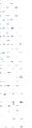 FEDERACIJA  B.OSNE J HERCESOVINEFEf?ERALNl"?AV<>D ZA ST·ATISTIKUSARAJEVOSLUZBAZA STATISTIKO ZA ODRUCJE 'SREDNJQBOSANSKOG KANTONATRAVNiK, BOSANSKA 131.	Datum: J$.03.2012.'Broj: 07 32.5-20897-/12Na snovu cl.6. ,8.,11. i 14. Zakona o klasifikaciji djelatnosti u Federaciji Bcisne i H' ercegovine'. .	(,.Sluzbene novineFederacije BiH''; br.64/07 i 80/11) izdaje seOBAVJESTENJEORAZVRSTAVANJU PRAVNOG LICA PREMA KLASIFIKAQIJfDJELATNOSTINaziv pravnog lica.:"TAMEX" d.o.o. za proizvodnju, promet i usluge BusovacaSjediste pravnog lica: Kanton:Opciria:· lJlica i broj:Oblikorganizovanja:Oblik vlasnistva:SREONJOBOSANSKIKANTON BUSOVACA   . . .	.Bukovci b.b.Drustvo s ograni enQm odgpVomoscu Privatno	··Naziv djelatnosti prema Klasifikaciji djelatnosti:Piljenje i blanjanje drva (p'roizvodnja rezane grade); impregnacija drvetaSifra djelatnosti KD BiH2010:	. 16.10Sifra djelatnosti prema KO:	20.101ldentifikacioni broj pod kojim se pravno- lic e vodi u Registru poslovnih subjel<at.a :....4 2:36056350002OBRAZLOLENJENa osnovu prijave, odnosno po sluzbenoj duznosti, izvtseno je razvrstavanje pravnog lica prema djelatnosti koju obavlja. Ako pravno lice obavlja vise djelatnosti razvrstavanje se vrsi prema djelatnosti koju pretezno obavlja (glavna djelatnost).	,Primje:r.ak Obavjestenja dostaviti Poreznoj upravi.	.. Ukoliko pr-c;1vn0Jice smatra da je nepravilno razvcstano, ima pravo, u rok.u .od 15 dana od dana P,rijem ovog Obc1vjestenja, podnijeti Federalnom zavodu za statistiku zahtjev zaJ>onovno razvrstavanje.- !, ,.&  :'·		::.: 	·. '·.-  ·;:.;,),, ;q,.,  ,   .. _-i,,  ?  ::::  ,'r {i: :;;:i1,;--,i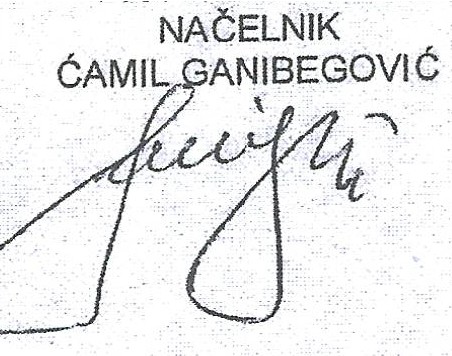 1\ ,.; ,., ""	,,, , . , .ft / / I'  \"_,$,. :,<"\	\ .t 'i    f {1t\  _.,. \.::•  ·:;::-...	.,;-...·r -. l,I,  •	·..:- -, , ·., '.."' i. ..._ lf; l'  	'.-;;]$W""' r;'.7!·'-...·--PRILOG 2„TAMEX“ d.o.o. Busovača,piljenje i blanjanje drva (proizvodnja rezane građe); impregnacija drveta --	Situacija lokacija „A“ -Zahtjev za izdavanje okolinske dozvole „TAMEX“ d.o.o. BusovačaLEGENDA:A-1	Hala primarne preradeLOKALITET "A" - MAPA POGONA BUKOVCI«fc§TfiMEXA-1.1 A-2UpravaHala za proizvodnju plo caA-2.1 Skladiste plocaKotlovnicaA-3.1	Silos sjeckeSusareParionaOstracnicaBriketaraA-7.1 Deponija sjeckeA-7.2 Silos piljev ineDeponija piljevine A-9	Skladiste trupaca A-10		WCLilja i mazivaAlatnicaSepticka jamaDeponija met. otpadaI'II/ J--	-tA-9	I"\Gil- H I D R A N T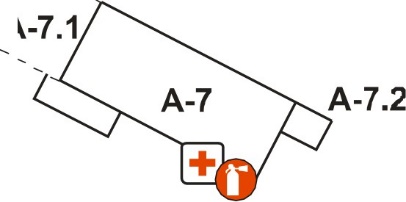 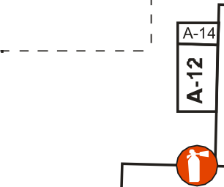 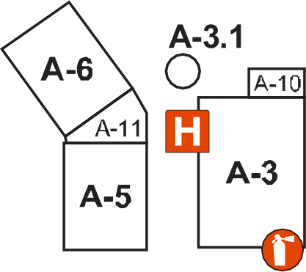 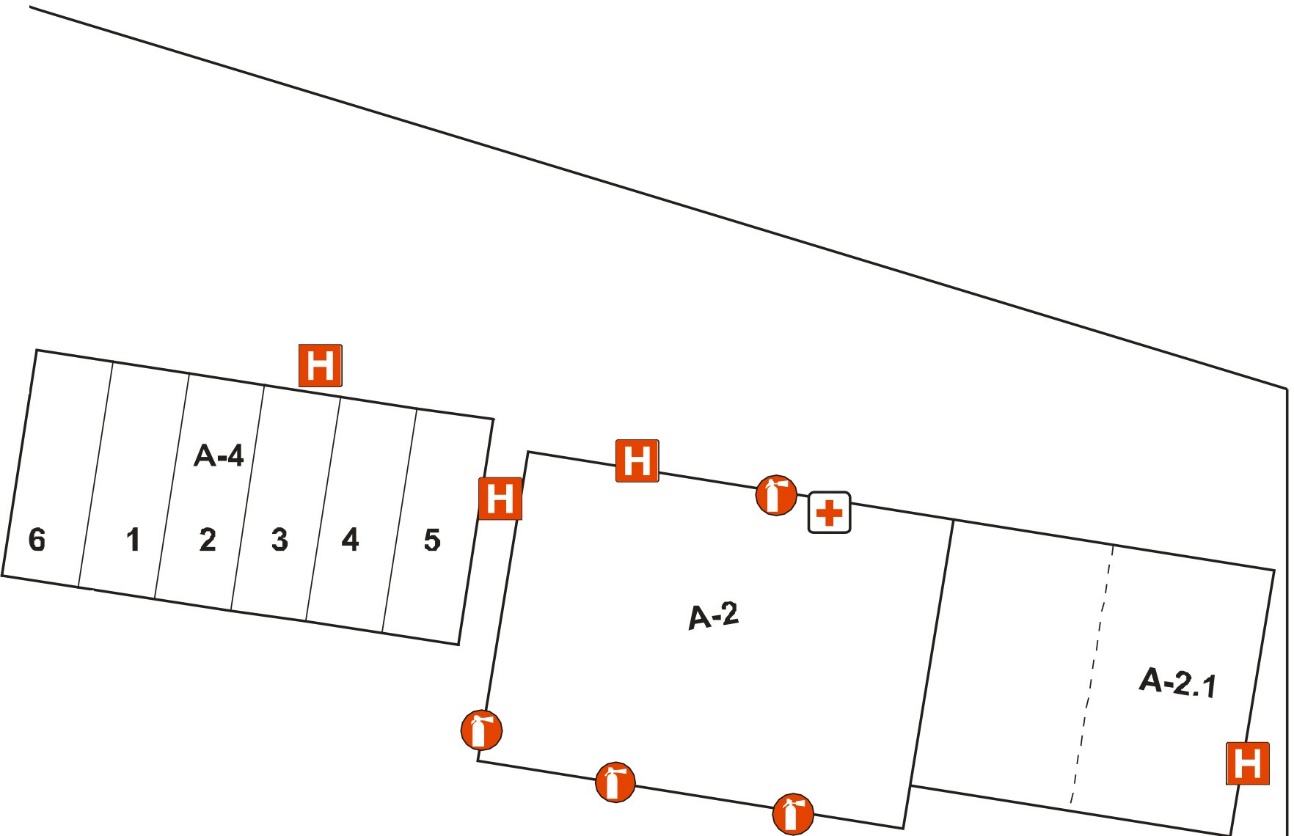 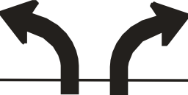 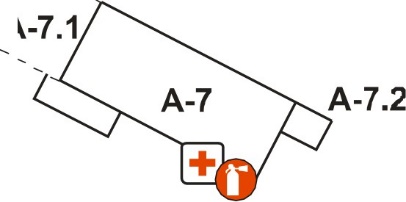 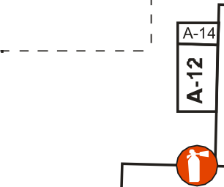 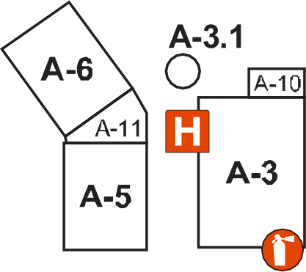 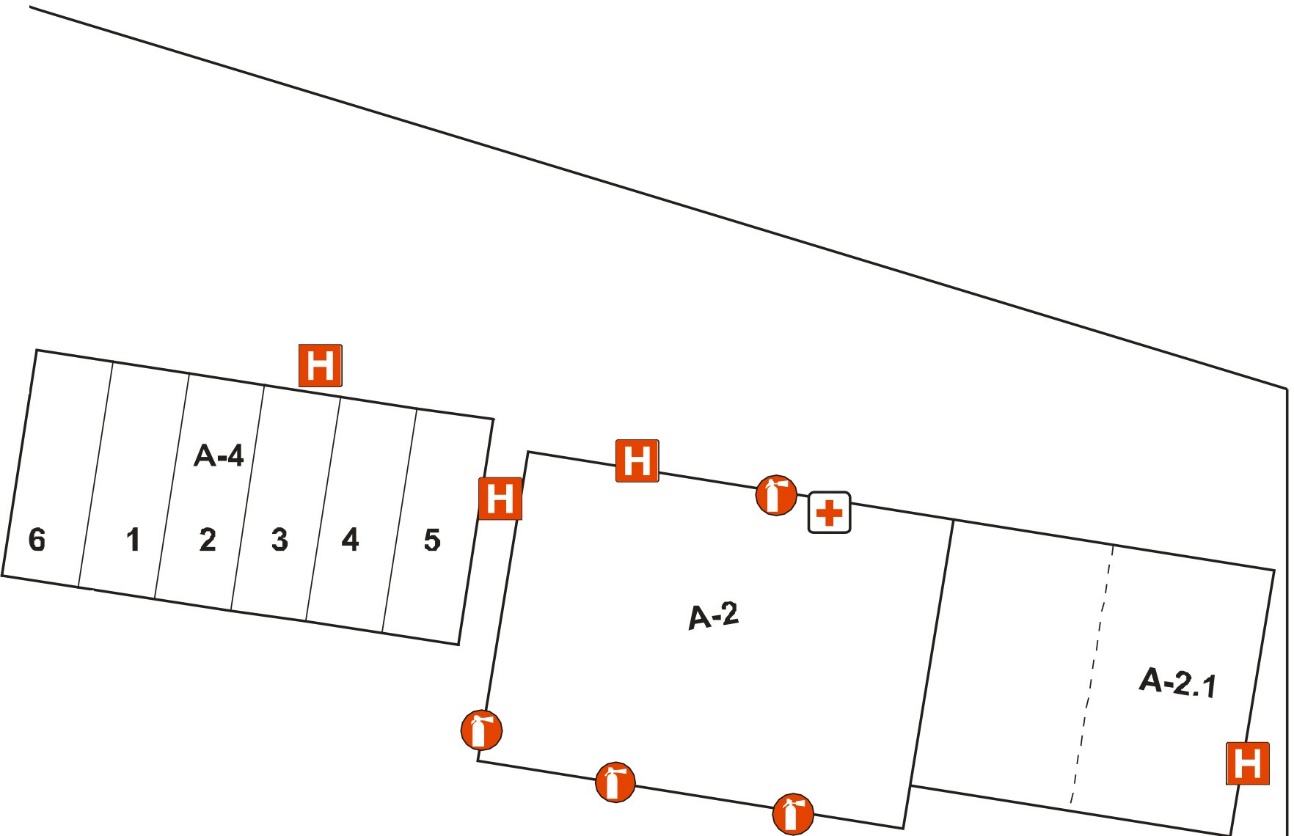 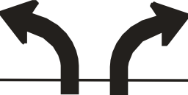 0	- APARAT ZA GASENJE[±)- PRVA POMOC(ii - PARKING\..A-1A-1.1A-13Saobracajnica Busovaca - Sarajevo....PRILOG 3„TAMEX“ d.o.o. Busovača,piljenje i blanjanje drva (proizvodnja rezane građe); impregnacija drveta --	Situacija lokacija „B“ -Zahtjev za izdavanje okolinske dozvole „TAMEX“ d.o.o. Busovača5	46	5	434	3	2	14	84	4	44	4	47Ulaz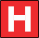 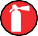 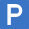 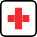 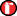 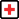 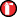 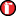 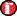 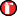 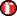 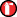 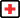 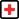 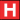 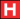 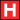 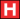 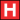 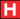 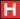 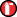 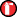 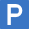 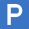 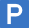 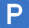 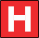 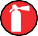 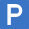 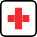 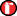 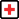 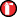 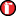 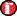 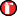 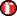 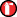 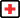 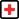 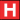 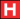 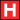 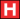 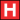 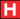 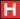 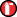 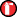 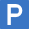 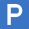 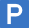 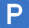 H I D R A N TAPARAT ZA GAŠENJEPRVA POMOĆPARKING- Uprava i magacin repromaterijala- Soba za elektronsko upravljanje sušarama 3 - Kotlovnice- Sušare- Parionice- Primarna prerada drveta- Polufinalna prerada drveta 8 - Proizvodnja namještajaPRILOG 4„TAMEX“ d.o.o. Busovača,piljenje i blanjanje drva (proizvodnja rezane građe); impregnacija drveta --	Kopija katastarskog plana, lokacija „A“ -Zahtjev za izdavanje okolinske dozvole „TAMEX“ d.o.o. Busovača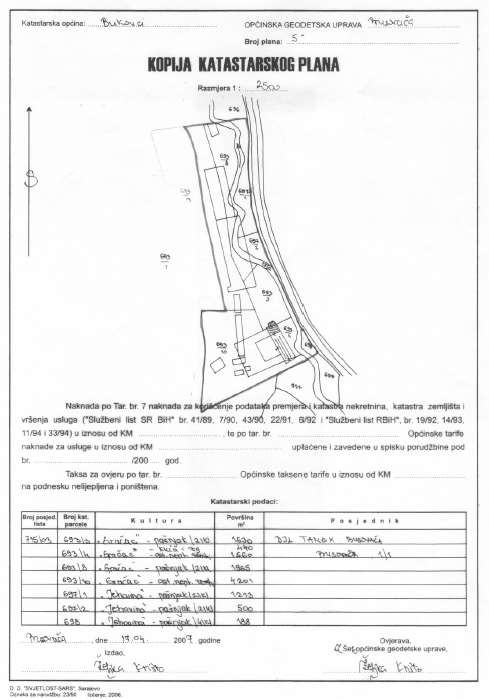 PRILOG 5„TAMEX“ d.o.o. Busovača,piljenje i blanjanje drva (proizvodnja rezane građe); impregnacija drveta --	Kopija katastarskog plana, lokacija „B“ -Zahtjev za izdavanje okolinske dozvole „TAMEX“ d.o.o. Busovača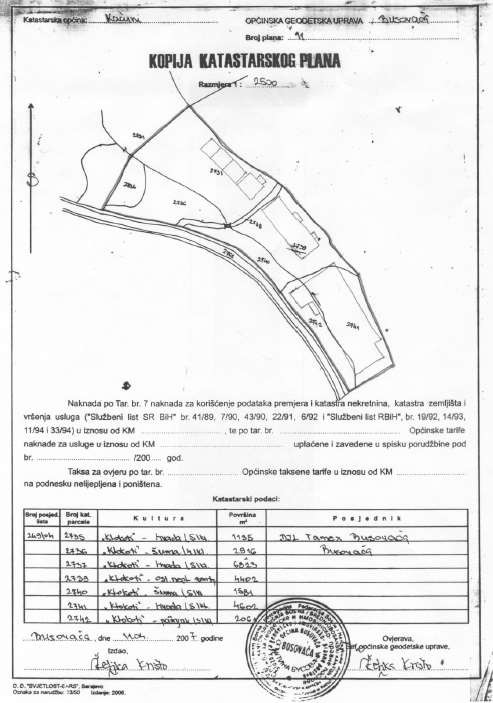 PRILOG 6„TAMEX“ d.o.o. Busovača,piljenje i blanjanje drva (proizvodnja rezane građe); impregnacija drveta --	Posjedovni list, lokacija „B“ -Zahtjev za izdavanje okolinske dozvole „TAMEX“ d.o.o. Busovača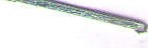 Bosna i Hercegovina Federacija Bosne i Hercegovine Srednje bosanski kanton Opcina BusovacaSluzba za geodetske i imovinsko-pravne posloveBroj: 07-30-273/15-2Datum: 25.03.2015POSJEDOVNI LIST BROJ 249Katastarska opcina: KACUNI2738	1133	KLOKOTI	990  Poslovna zgrada u	OS	0,00	990	26/2015privredi (1).2739	ll33	KLOKOTJ	5429 Hala (1)	VFIPL	0,00	5429	26/20151/2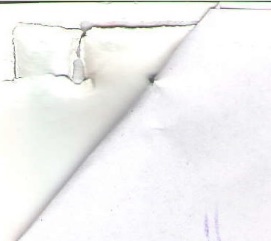 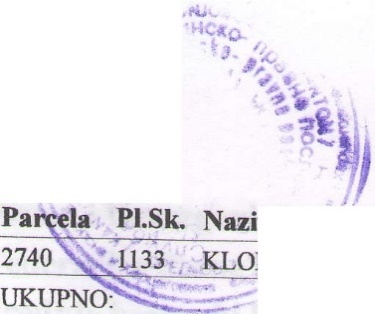 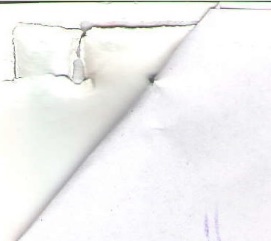 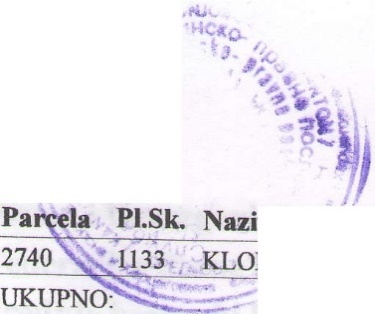 Naknada u	iznosu od 8  KM  naplacena  je  na  osnovu  Tarifuog  broja  12.1.1.,  Privremene  odluke  o  naknadama  za koristenje podataka premjera i katastra (Sluzbene novine FBiH 59/2014).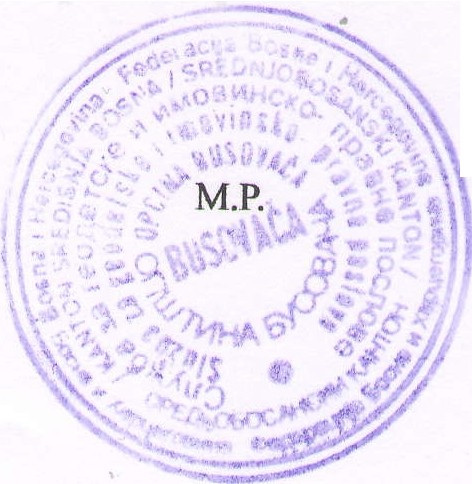 Po ovlastenju na elnikak_oMOCN	PC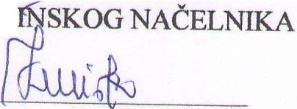 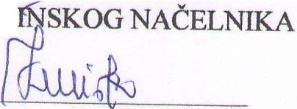 Dipl.iur. Tunjo Lastro2/2PRILOG 7„TAMEX“ d.o.o. Busovača,piljenje i blanjanje drva (proizvodnja rezane građe); impregnacija drveta --	Rješenje katastarske čestice, lokacija „B“ -Zahtjev za izdavanje okolinske dozvole „TAMEX“ d.o.o. BusovačaSosna i HercegovinaFederacija Bosne i HercegovineKanton Sredisnja Bosna/Srednjobosanski kanton Opcina KiseljakSluzba za imovinsko-pravne, geodetske poslove i katastar nekretnina Odjel za geodetske poslove i katastar nekretninaUR BROJ: 05-31-03-739/2016-2 DATUM: 27.06.2016Katastarska epcina: Bilalevac Brej plana: 5Nemenklatura lista: 6F17-90 Razmjera plana 1:2500KOPIJA KATASTARSKOG PLANARazmjera 1:2500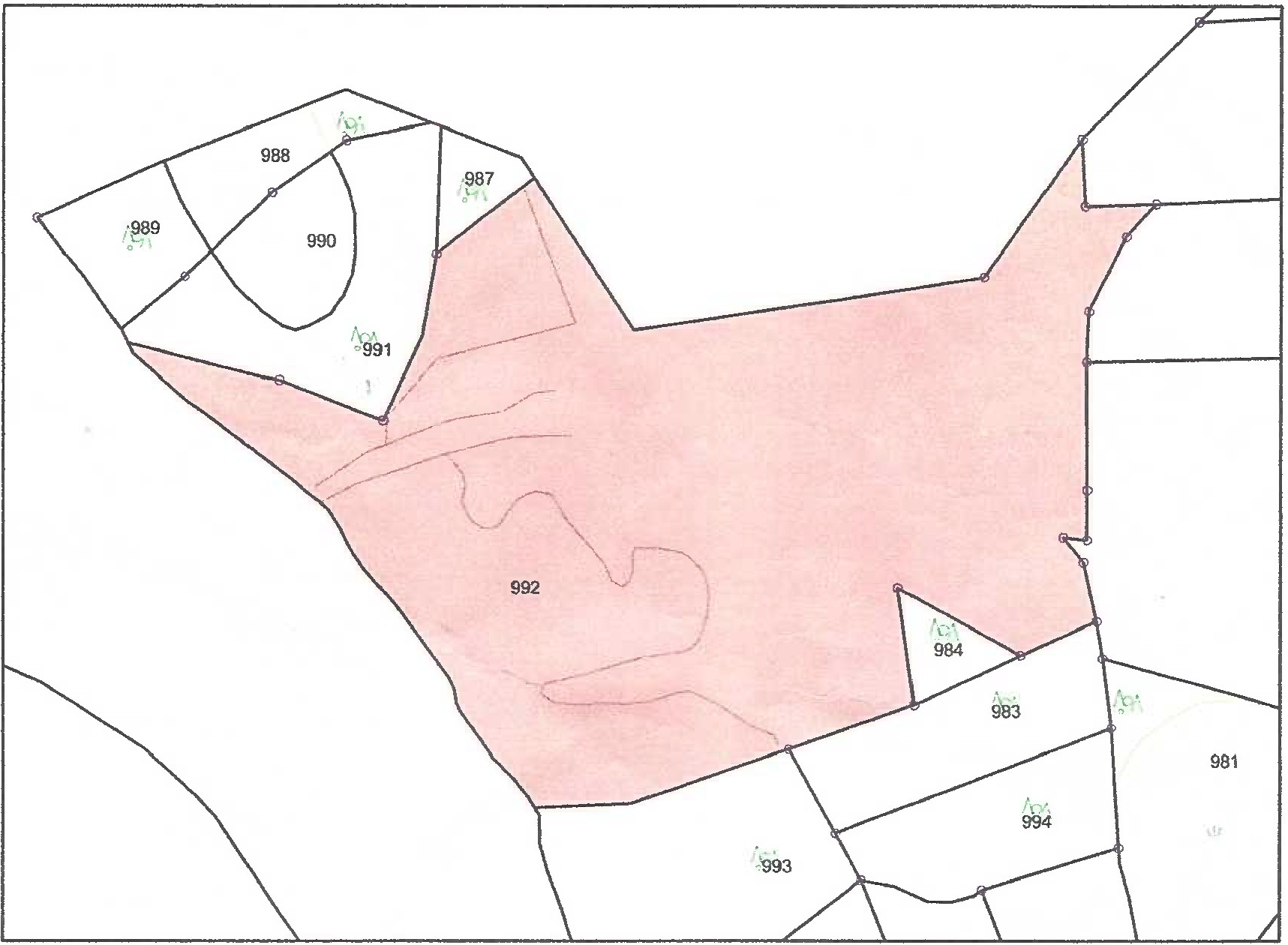 Naknada za keristenje podataka izmjere i katastra (Slui:bene nevine Federacije BiH, broj 59/14), po tarifnem breju 12.3.1 u iznesu ed 12.00 KMlzradio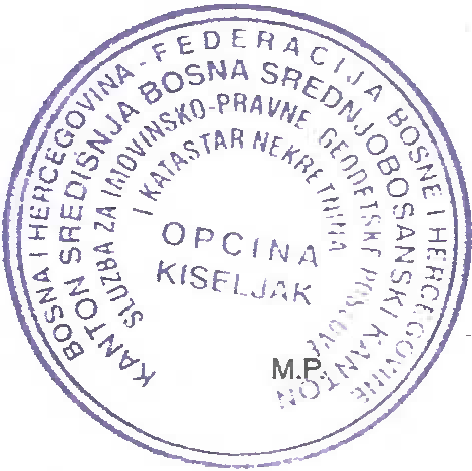 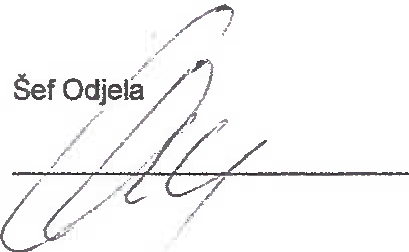 Mladen MitrevicBosna i  Hercegovina Federacija Bosne i HercegovineKanton Sredisnja Bosna/Srednjobosanski kanton Opcina KiseljakSluzba za imovinsko-pravne, geodetske poslove i katastar nekretnina Odjel za geodetske poslove i katastar nekretninaBroj: 05-3 l-01-923/16-4Datum: 27.06.2016Katastarska opcina: BilalovacSluzba za imovinsko-pravne, geodetske poslove i katastar nekretnina,  Odjel  za  geodetske  poslove  i  katastar  nekretnina  Opcine Kiseljak, na osnovu cl. 49. i cl. 50. Statuta Opcine Kiseljak ("SI. glasnik" 3/09), a  sukladno  sa  cl.  22.,  cl. 164.-183.  Zakona  o premjeru i katastru nekretnina ("SI. list SR BIH", broj: 22/84, 12/87, 26/90 i 36/90), ("SI. list RBiH", broj: 4/93, 13/94 i 20/95) i cl.200.   Zakona   o   upravnom   postupku    ("Sluzbene   novine   Federacije   BIH",   broj:   2/98   i   48/99)   u   predmetu   Kupoprodaja  ukatastarskom operatu, po zahtjevu "TAMEX'' D.O.O. BUSOVACA donosi:RJESENJEkatastarskom operatu koje se vodi kod ovog organa mijenja se upisano stanje i to:Stanje prije promjeoe "A", "B" listaKKU   Broj parcele	Svojina  Naziv	Nacin koristenja	Prihod	Povri ina(m2)511	992	VFIPL  MAJDAN	Ostalo neplodno zemljiste	0.00	29030UKUPNO:	29030Stanje poslije promjene "A", "B" listaKKU   Kat.broj  Naziv	Adresa	Udio	Pravo411      13981     ,,TAMEX,, D.O.O. BUSOVACA	BUSOVACA, KACUNI B.B .	1/1	Vlasnistvo/svojinaKKU    Broj parcele       Svojina  Naziv	Nacin koristenja	Prihod	Povrsina(m 1)411    992	VFIPL  MAJDAN	Ostalo neplodno zemljiste	0.00	29030UKUPNO:	29030Stanje prije promjene "Al ", "Bl" listaStanje poslije promjene "Al ", "Bl" listOBRAZLOZENJEPromjene navedene u izreci ovog rjesenja utvrdene su i provedene u katastarskom operatu na  osnovu  primljenog  zahtjeva  za Kupoprodaja i prilozene dokumentacije - Kupoprodajni ugovor broj OPU-IP: 306/2016  od  08.06.2016  izraden  kod  Notara  Smiljke Bukic iz Kiseljaka. O pojedinafnim promjenama stranka moze izvrsiti uvid u katastarskom operatu kod ove sluzbe.PRAVNA POUKAProtiv  ovog  rjesenja  moze  se  izjaviti  zalba  Federalnoj  upravi za geodetske	imovinsko-pravne poslove, Sarajevo u roku od 15 dana od dana primitka rjesenjaPromjenu izvrsio-la: Mladen MitrovicDostaviti: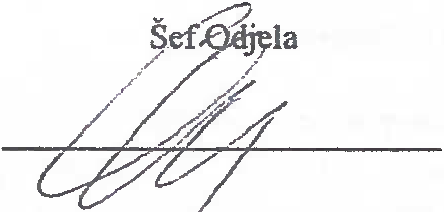 I OPCINA KISELJAK, KISELJAK, J. BANA JELACICA 41/'g/,,TAMEX,, D.O.O. BUSOVACA, BUSOVACA, KACUNI B.B.3. ARHM	::::==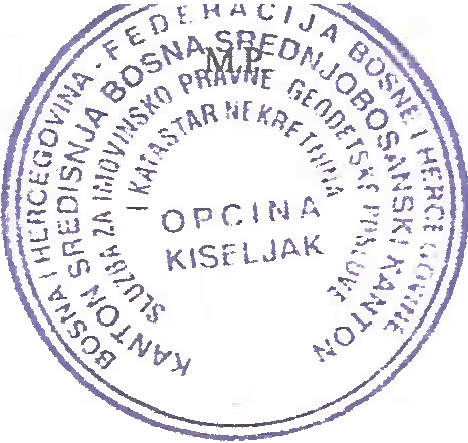 /..,/'PRILOG 8„TAMEX“ d.o.o. Busovača,piljenje i blanjanje drva (proizvodnja rezane građe); impregnacija drveta --	Rješenje o upotrebi objekta -Zahtjev za izdavanje okolinske dozvole „TAMEX“ d.o.o. BusovačaBosna i Hercegovina  Federacija Bosne i Hercegovine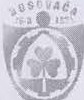 Kanton Sredisnja Bosna / Srednjobosanski KantonOPCINA BUSOVACAUI. 16. kolovoza bb, 72260 Busova a telefon 030 732 152, fax 030 733 038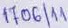 Sluzba za prostorno uredenje, urbanizam i stambene posloveBroj:05-23-723-3-201lBusovaca, 28.06.201 1.godineSluzba za prostorno uredenje, urbanizam i stambene poslove, opcine Busovaca, po zahtjevu «TAMEX» d.o.o Busovaca u predmetu izdavanja Rjesenja o upotrebi za izgradeni proizvodno poslovni objekat - hala za proizvodnju narnjestaja i stolarije u Kacunima u pogonu II, na temelju clanka 55 Zakona o gradenju («SL list FBiH»,broj:55/02) i clanka 200.Zakona o upravnom postupku («SL novine Federacije BiH»,broj:2/98 i 48/99), don o s iR J E S E NJ Eo upotrebi objektaODOBRAVA SE «TAMEX» d.o.o Busovaca STALNA UPOTREBA  I KORISRTENJE izgradenog poslovno proizvodnog objekta - hale za proizvodnju narnjestaja i stolarije u Kacunima u pogonu II, lociranog na zemljistu oznacenom k.c. broj: 2742 i 2741 K.O. Bukovci, izgradenog po Rjesenju o odobrenju izgradnje broj: 05-23-1174-2009 od 09.06.2011. godine koje je pravosnazno i izdato od strane opcine Busovaca.Sastavni dio ovog Rjesenja je Zapisnik komisije o izvrsenom temnickom pregledu broj: OTP 05-23-723-2-2011 od 22.06.2011. godine u kojem nema evidentiranih primjedbi i kojim je dozvoljeno izdavanje rjesenja o trajnoj upotrebi za predmetni objekat.Troskove rada komisije placa podnositelj zahtjeva, isti su utvrdeni posebnim Zakljuckom i placeni od strane investitora, clanovima komisije prije izdavanja Rjesenja  o upotrebi za predmetni objekat.0 b r a z I o z e nj e«TAMEX» d.o.o  Busovaca,   podnio  je  zahtjev  za izdavanje Rjesenja o	upotrebi za izgradeni proizvodno poslovni objekat - hale za proizvodnju narnjestaja i stolarije u Kacunimau pogonu II, lociranog na zernljistu oznacenom k.c. broj: 2742 i 2741 K.O. Bukovci, izgradenog po Rjesenju o odobrenju izgradnje broj: 05-23-1174-2009 od 09.06.2011. godine koje jepravosnazno i izdato od strane opcine Busovaca.Uz podneseni zahtjev od strane investitora prilozeno je:Rjesenje o odobrenju izgradnje, broj: 05-23-1174-2009 od 09.06.2011g. o  din, e Projek:tna	dokumentacija	radena	od	strane	,,SINTEZA"	d.o.o	VISOKO evidentirana pod sifrom 65-10-09,P  roj  ek tna	dokumentacija	radena  V           od	strane	,,SIRBEGOVIC"	D.  0. 0.GRACANICA, raden pod sifrom 566-SSS/99,09-11	1/2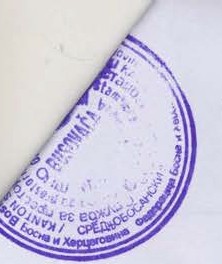 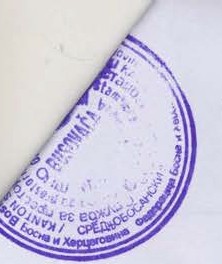 Projektna dokumentacija - tehnoloski projekat , radena od strane ,,SfNTEZA" D.O.O. VJSOKO, raden pod sifr o m 03-10,Uplatnica, dokaz o placenoj taksi za izdavanje Rjesenja,Rjesenje o okolisnoj dozvoli, broj: UPI-05-23-376/09 ZM od 24.09.2011. godine, Rjesenje o urbanistickoj suglasnosti, broj: 05-23-572-2009 od 27.05.2009. godine, Rjesenje o cestovnoj suglasnosti, broj:11/1-334-463/98 od 01.06.1998. godine, Rjesenje o vodnoj suglasnosti, broj: 05-25-509/09 od 21.12.2009. godine, Protupozama suglasnosti na lokaciju, broj: 03/ l -44-2-1614/09 od 02.12.2009. godine,Protupozama suglasnosti na projektnu dokumentaciju, broj: 03/1-44-2-1615/09 od 02.12.2009. godine,Rjesenje, sanitama suglasnost na lokaciju, broj: 06-3-37-276/2009 od 10.12.2009. godine, Rjesenje, sanitarna suglasnost na projektnu dokumentaciju, broj: 06-3-37-276/2009 od 10.12.2009. godine,Rjesenje, poljoprivredna suglasnost broj: 02-03-283-1/97 od 10.12.1997. godine, Zemljisno k:njizni izvadak,Posjedovni list,Kopija katastarskog plana,Ugovor o izvodenju limarskih i krovopokrivackih radova zakljuca n 16.07.2009. godine, broj 90/2009Ugovoro gradenju, zakljucan 22.05.2009. godine, broj 41/09,Ugovor o izradi projektne dokumentacije i vrsenju nadzora pri izvodenju gradevinsko montaznih radova osnovne konstrukcije objekta, zakljucan 17.06.2009. godine,Protokol  o  ispitanosti	zastite od  dodatnog  napona  na  orudima  za  rad  i  na  razvodu e lektr ic ne instalacije , broj 55/2010 ZDN, sac inje n od ,,EEST A" d.o.o Busovaca.Zapisnik o izvrseno m periodicnom pregledu i ispitivanju oruda za rad i opremu , broj zapisnika 29/20l 0U postupku donosenja Rjesenja o upotrebi objekta , Rjesenje m Pomocnika nacelnika Sluzbe, broj: 05-23-723-2011 od 10.06.2011. godine formiranaje komisija koja ce obaviti tehnicki pregled.Zakljuckom Pomocnika  nacelnika Sluzbe, broj: 05-23-723-1-2011 od  I0.06.2011. godine  utvrdeni su troskovi rada clanova komisije.Dana 21.06.2011. godine u 10 sati, Komisija je izvrsila uvid na lieu mjesta i ovoj Sluzbi 22.06.2011. godine dostavila Zapisnik broj: OTP 05-23-723-2 kojije vlas to rucno potpisa n od svih clanova komisije kao i od strane predstavnika izvodaca i istim u vidu zak ljucka iznije la stav da se za ovaj objekat moze izdati Rjesenje o upotrebi.Na temelju clanka 55 Zakona o gradenju («SL list FBiH»,broj:55/02), clanka 200.Zakona o upravnom postupku («SI. novine Federacije BiH»,broj:2/98 i 48/99) i na temelju izlozenog rjesenje je doneseno kao u dispozitivu.Pouk.a o pravoom lijekuProtiv ovog rjesenja moze se izjaviti zalba u roku od 15.dana od dana primitka rjesenja Ministarstvu prostomog uredenja, obnove i povratka SBK/KSB Travnik. Zalba se  dostavlja putem ove Sluzbe i na zalbu se placa pristojba u iznosu od 6,00 KM.Taksa na ovo rjesenje naplacena je u iznosu od 152,00 KM sukladno tarifuom broju 1.i 23.Odluke o opcinskim admistrativnim taksama.DOSTAVLJENO: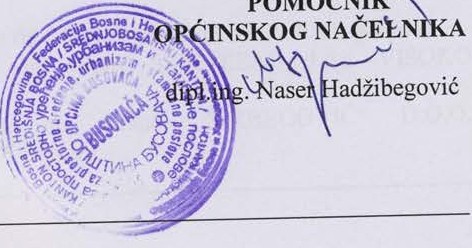 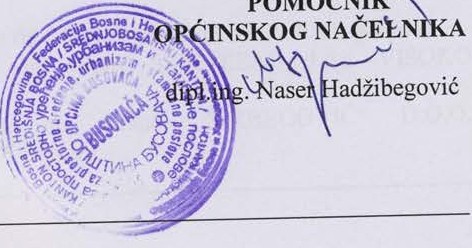 /Komisija osnovana rjesenjem Pomocnika nacelnika Sluzbe za prostorno uredenje, urbanizam i stambene poslove broj 05-23-723-2011 od 10.06.2011. godine sastala se u punom sastavu 21.06.2010.godine u 10,00 sati i izvrsila uvid na izvedenim radovima na izgradenom poslovnom proizvodnom objektu - hale za proizvodnju namjestaja i stolarije u Kacunima u pogonu II, izgradenom na zemljistu oznacenom k.c. broj 2742 i 2741 K.O. Bukovci, po Rjesenju o odobrenju izgradnje broj: 05-23-1174-2009 od 09.06.2011. godine.Komisija se sastala u punom sazivu i tokom pregleda vodilaje;ZAPISNIKOd strane  investitora radova ,,TAMEX" d.o.o. BUSOVACA, na uvid  komisiji  dostavljeno je sljedece:Rjesenje o odobrenju izgradnje, broj: 05-23-1174-2009 od 09.06.2011. godine, Projektna	dokumentacija	radena	od	strane	,,SlNTEZA"	d.o.o	VISOKO evidentirana pod sifrom 65-10-09,Projektna	dokumentacija	radena	od	strane	,,SIRBEGOVIC"	D.O.O. GRACANICA, raden pod sifrom 566-SSS/99,Projektna dokumentacija - tehnoloski projekat, radena od strane ,,SlNTEZA"D.O.O. VISOKO, raden pod sifrom 03-10,Uplatnica, dokaz o placenoj taksi za izdavanje Rjesenja,Rjesenje o okolisnoj dozvoli, broj: UPI-05-23-376/09 ZM od 24.09.2011. godine, Rjesenje o urbanistickoj suglasnosti, broj: 05-23-572-2009 od 27.05.2009. godine, Rjesenje o cestovnoj suglasnosti, broj:11/1-334-463/98 od 01.06.1998. godine, Rjesenje o vodnoj suglasnosti, broj: 05-25-509/09 od 21.12.2009. godine, Protupozarna   suglasnosti  na  lokaciju,  broj:  03/1-44-2-1614/09  od  02.12.2009. godine,Protupozama suglasnosti na projektnu dokumentaciju, broj: 03/1-44-2-1615/09 od02.12.2009. godine,Rjesenje, sanitarna suglasnost na lokaciju, broj: 06-3-37-276/2009 od 10.12.2009. godine,Rjesenje, sanitama suglasnost na projektnu dokumentaciju, broj: 06-3-37-276/2009 od 10.12.2009. godine,Rjesenje, poljoprivredna suglasnost broj: 02-03-283-1/97 od 10.12.1997. godine, Zemljisno knjizni izvadak,Posjedovni list,Kopija katastarskog plana,Ugovor o izvodenju limarskih i krovopokrivackih radova zakljucan 16.07.2009. godine, broj 90/2009Ugovor o gradenju, zakljucan 22.05.2009. godine, broj 41/09,Ugovor o izradi projektne dokumentacije i vrsenju nadzora pri izvodenju gradevinsko montaznih radova osnovne konstrukcije objekta,  zakljucan 17.06.2009. godine,Protokol o ispitanosti zastite od dodatnog napona na orudima za rad i na razvoduelektricne instalacije , broj 55/2010 ZDN, sacinjen od ,,EESTA" d.o.o Busovaca. Zapisnik o izvrsenom periodicnom pregledu i ispitivanju oruda za rad i opremu , broj zapisnika 29/201009-11	1/4Radu komisije prisustvovali svi clanovi komisije: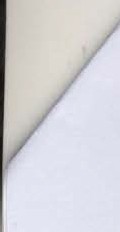 Edin Sabanovic, presjednik komisije, Mehrid Omerinovic, clan komisije, Tanja Pejovic,  clan  komisije, Nedzad Causevic, clan komisije, Ibrisimbegovic Senad, clan komisije, Zdravko Vidovic, sluzbeno prisutan,Radu komisije u ime investitora prisustvovao je: Taib Ibreljic, predstavnik izvodaca radova,Nakon pregleda ponudene dokwnentacije pristupilo se vizuelnom pregledu izvedenog stanjaproizvodno poslovnog objekta, hala za proizvod.nju namjestaja i stolarije u  pogonu  II, izgradenog na zemljistu oznacenom k.c. broj: 2742 i 2741 K.O. Bukovci, po Rjesenju  o odobrenju izgradnje broj: 05-23-1174-2009 od 09.06.2011. godine.Na lieu mjesta utvrdeno je postojanje inteme hidrantske mreze. Na cetiri punkta  u  neposrednoj blizini objekta locirano je bure sa suhim pijeskom, lopata i kramp. Objekat je opremljen protupozarnim aparatima. Za protupozarne aparate nisu ponudeni zapisnici o  kontroli te je konstatirano da se isti moraju dostaviti u sto kracem roku.Primjedba nije uslovna za izdavanje Rjesenja o upotrebi. Pored objekta formirani su protupozarni putevi. Za predrnetni objekat ured.no su pribavljene protupozame suglasnosti.Objekat je prikljucen na interni vodovod. Kanalizaciona odvodnja rijesena je prikljuckoin objekta na intemu kanalizacijonu mrezu- vodonepropusnu septicku jamu. Za predmetni objekat uredno je pribavljena vodoprivredna suglasnost, sanitarna suglasnost na lokaciju i sanitarna suglasnost na projektnu dokurnentaciju.Nije dostavljen dokaz o bakterijoloskom nalazu vode koja se upotrebljava te je konstatiranoda se isti moraju dostaviti u sto k:racem roku.Komisija je pregledom elektro instalacije, uvidom u projektnu dokumentaciju, konstatovala daje ista uradena po projektnoj dokumentaciji. Na uvid su dostavljeni:Protokol o ispitanosti zastite od dodatnog napona na orudima za rad i na razvodu elektricne instalacije, broj 55/2010 ZDN, sacinjen od ,,EESTA" d.o.o Busovaca.Zapisnik o izvrsenom periodicnom pregledu i ispitivanju oruda za rad i opremu, broj zapisnika 29/2010.Konstatovano je da se za oblast elektro instalacija uradenih u poslovnom objektu, na osnovu pribavljenih atesta, protokola i zapisnika koji su gore navedeni, od strane investitora ispunjeni uslovi za izdavanje Rjesenja o upotrebi za ovaj poslovni objekat.Grijanje poslovnih prostora rijeseno je samostalnom kotlovnicom i grijanje se vrsi na cvrsto gorivo.Instalacija centralnog grijanja uradena je po glavnoj projektnoj dokumentaciji. Atesti ugradenog materijala su dostavljeni i ovjereni od isporucijoca. Konstruktivni elementi i panelne obloge radene su od kvalitetnog materijala i za iste je investitor dostavijo ateste ugradenihmaterijala.Gradevinski radovi na proizvodnom objektu izvedeni su u skladu sa glavnim projektom na osnovu kojeg je izdato rjesenje o odobrenju gradnje. Gradevinski montazni betonski elementi radeni su od strane ,,SIRBEGOVIC" D.0.0. GRACANICA. Investitor za iste posjeduje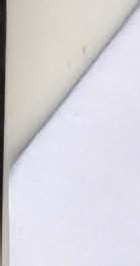 ?rojektnu dokumentaciju  montaze  i ateste ugradenih  materijala. Od strane investitora dostavljenJe:Ugovor o izvodenju limarskih i krovopokrivackih radova zakljucan 16.07.2009. godine, broj 90/2009Ugovor o gradenju, zakljucan 22.05.2009. godine, broj 41/09,Ugovor o izradi projektne dokumentacije i vrsenju nadzora pri izvodenju gradevinsko montaznih radova osnovne konstrukcije objekta,  zakljucan 17.06.2009. godine,lzjavom investitora utvrdeno je da su odnos izvodaca i investitora  konacno  rijeseni u skladu sa potpisanim ugovorom. lzjavom izvodaca radova potvrdena je dana tvrd.nja investitora.Konstatovano je da se za gradevinske radove izvrsene u poslovnom objektu, od strane investitora ispunjeni, te su ispunjeni uslovi za izdavanje Rjesenja o upotrebi za ovaj poslovni objekat.Po pitanju okolisne zastite, provjerom prilozene dokumentacije koja regulira ovu oblast utvrdeno je da Poslovno proizvodni objekat, hala za proizvodnju namjestaja  i stolarije  u pogonu II, izgradena na zemljistu oznacenom k.c. broj: 2742 i 2741 K.0. Bukovci, je obuhvacena Rjesenjem o okolisnoj dozvoli.Rjesenje o okolisnoj dozvoli pribavljeno je od strane Federalnog Ministarstva  okol·isa  i turizma Federacije Bosne i Hercegovine, evidentirano je pod brojem UPI-05-23-376/09 ZM od 24.09.2010. gocline. Rjesenje o okolisnoj dozvoli sadrzi Plan aktivnosti koji je pripremila i obraclila konsultantska tvrtka ,,CRQ" Sarajevo, Edhem Seferovic i Nenad Mikovic, istim su obuhvacena dva proizvodna pogona preduzeca.Rjesenje o okolisnoj dozvoli utvrden je monitoring nad radom proizvodno poslovnog objekta koji se nalazi u pogonu II preduzeca ,,TAMEX" d.o.o. BUSOVACA, istim su propisani uslovi rada koje investitor mora postovati kao i nacin pracenja i dostavljanja pokazatelja koji su bitni zaokolisnu zastitu.ZAKLJUCAKU    skladu  sa  naprijed  navedenim   konstatacijama, clanovi  komisije	nisu davali odvojena misljenja, nego je stav svih clanova Komisije da se za predmetni objekat - balu za proizvodnju namjestaja  i stolarije u  pogonu II,   koji je izgraden na zemljistu   oznacenom  k.c.  broj: 2742i 2741 K.0. Bukovci, po Rjesenju o odobrenju izgrad.nje broj: 05-23-1174-2009 od 09.06.2011. godine, izda Rjesenje o upotrebi, a evidentirane primjedbe da nisu uslovne uz datu obavezuinvestitora da ih rijesi u svom interesu.Obaveza investitora je da provodi monitorimg iz oblasti okolisne zastite utvrden Rjesenjemo okolisnoj dozvoli broj: UPI-05-23-376/09 ZM od 24.09.2010. godineZapisnik broj: OTP 05-23-723-2-2011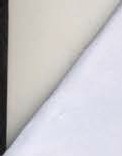 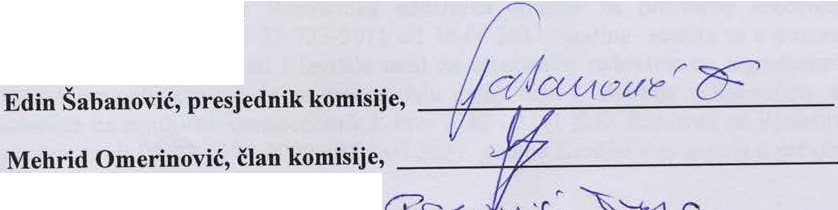 Tanja Pejovic, clan komisije, --+-+---'- 	,_c.....-.;;;.,.., -_.;..,; 4--=:..----­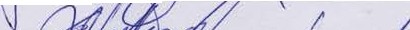 Nedzad Causevic, clan komisije,, 	-  -  --,	-	f--- -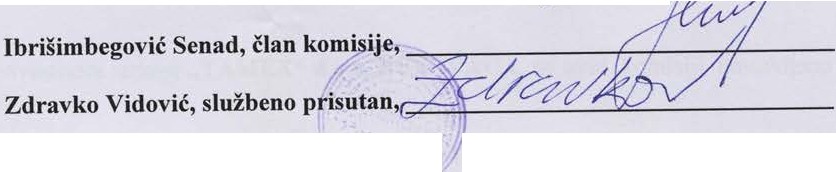 Prisustvovao radu komisije u ime investitora: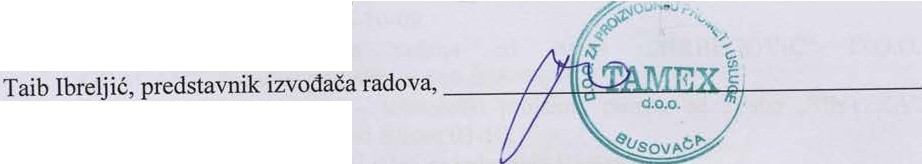 Ovaj zapisnik sastoji se od cetiri lista. Busovaca 22.06.2011. godine,PRILOG 9„TAMEX“ d.o.o. Busovača,piljenje i blanjanje drva (proizvodnja rezane građe); impregnacija drveta --	Rješenje o upotrebi objekta -Zahtjev za izdavanje okolinske dozvole „TAMEX“ d.o.o. Busovača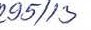 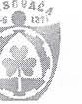 Datum, 24.05.2013. godineSluzba za prostomo uredenje, urbanizam i stambene poslove opcine Busovaca, postupajuci po zahtjevu ,,TAMEX" d.o.o. Busovaca u predmetu izdavanja rjesenja o upotrebi za izgradeni poslovno proizvodni objekat - hala za proizvodnju panela, briketa, kotlovnice i proizvodnog objekta brente u Klokotima, opcina Busovaca, na temelju clanka 55. Zakona o gradenju («SI. list SBK/KSB», broj:11/05) i clanka 200.Zakona o upravnom postupku  («SL novine Federacije BiH»,broj:2/98 i 48/99), don o s iRJESENJEo upotrebi objektaODOBRAVA SE ,,TAMEX" d.o.o. Busovaca TRAJNA UPOTREBA I KORISTENJE izgradenog objekta: POSLOVNO PROIZVODNI OBJEKAT - HALA ZA PROIZVODNJU PANELA, BRIKETA, KOTLOVNICE I PROIZVODNOG OBJEKTA BRENTE u Klokotima, opcina Busovaca, izgradeni na zemljistu oznacenom k.p. broj: 2731/2 i 2731/3 K.O. Kacuni po rjesenju o odobrenju za gradenje broj: 05-23-235-2012 od 11.05.2012.godine, izdatomod strane Sluzbe za prostorno uredenje, urbanizam i stambene poslove opcine Busovaca.Sastavni dio ovog rjesenjaje Zapisnik komisije o izvrsenom tehnickom pregledu broj: OTP 05-23-153-3-2013 od 22.05.2013. godine u kojem nema evidentiranih primjedbi i kojim je na osnovu jedinstvenog misljenja Komisije dozvoljeno izdavanje rjesenja o trajnoj upotrebi za izgradeni objekat: POSLOVNO PROIZVODNI OBJEKAT-HALA ZA PROIZVODNJU PANELA, BRIKETA, KOTLOVNICE I PROIZVODNOG OBJEKTA BRENTE u Klokotima, opcina Busovaca.0 b r a z I o z e nj e,,TAMEX" d.o.o. Busovaca podnio je zahtjev za izdavanje rjesenja o trajnoj upotrebi za izgradeni objekat: POSLOVNO PROIZVODNI OBJEKAT - HALA ZA PROIZVODNJU PANELA, BRIKETA, KOTLOVNICE I PROIZVODNOG OBJEKTA BRENTE u Klokotima,opcina Busovaca, izgradeih na zemljistu oznacenom k.p. broj: 2731/2 i 2731/3 K.O. Kacuni po rjesenju o odobrenju za gradenje broj: 05-23-235-2012 od 11.05.2012.godine, izdatom od strane Sluzbe za prostorno uredenje, urbanizam i stambene poslove opcine Busovaca.Uz zahtjev za izdavanje Rjesenja o upotrebi imenovani je prilozio:kopija katastarskog plana, posjedovni list,Rjesenje o urbanistickoj suglasnosti,Rjesenje o odobrenju izgradnje,atest ugradenih materijala,uplatnica-taksa na rjesenje,uplatnica-naknada za rad komisije,U postupku donosenja Rjesenja o upotrebi utvrdeno je da je Rjesenje o odobrenju izgradnje objekata POSLOVNO PROIZVODNI OBJEKAT - HALA ZA PROIZVODNJU PANELA, BRIKETA, KOTLOVNICE I PROIZVODNOG OBJEKTA BRENTE u Klokotima,opcina Busovaca, izgraden na zernljistu oznacenom k.p. broj: 2731/2 i 2731/3 K.O. Kacuni po rjesenju o odobrenju za gradenje broj: 05-23-235-2012 od 11.05.2012.godine, pravosnazno u upravnom postupku.Podnosilac zahtjeva na uvid komisiji dostavio je:investiciono tehnicku dokumentaciju, ugovor o izvodenju radova, saglasnosti propisane Zakonom,Rjesenjem Pomocnika nacelnika Sluzbe za prostorno uredenje, urbanizam i stambene odnose opcine Busovaca, formirana je komisija za obavljanje tehnickog pregleda predmetnog objekta. Komisijaje 22.05.2013. godine izvrsila uvid u ponudenu projektnu dokumentaciju kao i uvid na terenu o cemu je sacinilo zapisnik te konstatiralo da je objekat graden u skladu sa projektnom dokumentacijom i konacno zavrsen na temelju rjesenja o odobrenju izgradnje kojim je odobrena gradnja.Zakljucak Komisije da se moze odobriti trajna upotreba i koristenje POSLOVNO PROIZVODNOG OBJEKATA - HALA ZA PROIZVODNJU PANELA, BRIKETA, KOTLOVNICE I PROIZVODNOG OBJEKTA BRENTE u Klokotima, opcinaBusovaca, izgradenog na zemljistu oznacenom k.p. broj: 2731/2 i 2731/3 K.O. Kacuni po rjesenju o odobrenju za gradenje broj: 05-23-235-2012 od 11.05.2012.godineNa temelju izlozenog rjesenje je doneseno kao u dispozitivu.Pouka o pravnom lijekuProtiv ovog rjesenja moze se izjaviti zalba u roku od 15.dana od dana primitka rjesenja Ministarstvu prostomog uredenja, obnove i povratka SBK/KSB Travnik. Zalba se  dostavlja putem ove Sluzbe i na zalbu se placa pristojba u iznosu od 6,00 KM.Taksa na ovo rjesenje naplacena je sukladno tarifnom broju l .i 23. Odluke o opcinskim admistrativnim taksama.Naknada za rad komisije za obavljanje tehnickog pregleda elektroenergetskog objektanaplacena je u iznosu od I060,00 KM.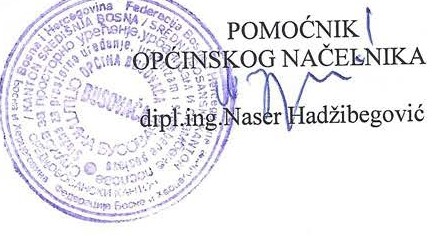 DOSTAVLJENO:Podnositelj zahtijeva,Urb.grad.inspektoru.Ref.za grad,a/aPRILOG 10„TAMEX“ d.o.o. Busovača,piljenje i blanjanje drva (proizvodnja rezane građe); impregnacija drveta --	Rješenje o vodnoj dozvoli (Agencija za vodno područje rijeke Save) -Zahtjev za izdavanje okolinske dozvole „TAMEX“ d.o.o. Busovača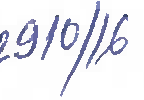 "AGENCIJA ZA VODNO PODRUCJE RDEKE SAVE" "' \.	"SAVA RIVER WATERSHED AGENCY"SARAJEVO	,.	SARAJEVOAdresa:	UI. Hamdije Cemerlica 39a 71000 Sarajevo http://www.voda.batel.	+387 33 726 400fax.	+387 33 726 423e - mail: info@voda.baBroj:	UP-I/25-3-40-082-6/16Datum:	01,06.2016.godine,,Agencija za vodno podrLicje rijeke Save" Sarajevo rjesavajLici po zahtjevLI pravnog lica ,,TAMEX"d.o.o. BLisovaca za donosenje rjesenja o vodnoj dozvoli za aktivnosti  koje  mogu  imati  specificne Liticaje na vode sa lokacije pogona za primarnLI i sekLindarnLI preradu drveta, izgradenog LI naseljLI Klokoti-KacLini, opcina BLisovaca, na osnovLI clana 139. stav (1) tacka 10. Zakona o vodama (,,SILizbene novine Federacije BiH", broj 70/06) i clana 200. stav (1) Zakona o upravnom postupku (,,SILizbene novine Federacije BiH", broj 2/98 i 48/99) donosiR JES   E NJ Eo vodnoj dozvoliPravnom lieu ,,T AMEX" d.o.o. Busovaca daje se vodna dozvola za aktivnosti koje mogu imati specificne Liticaje na vode sa lokacije pogona za primarnLI i sekundarnu preradLI  drveta, izgradenog na zemljistLI oznacenom kao k.c. broj: 2737, 2736, 2737, 2739, 2740, 2741 i 2742K.O. KacLini, opcina Busovaca.Vodna dozvola se daje na osnovu cinjenicnog stanja utvrdenog pregledom dostavljene projektne i druge dokLimentacije, izvrsenog uvidaja na lokaciji i pod slijedecim uslovima:Da se LIPOtreba i koristenje predmetnog objekta vrsi LI skladLI sa Liradenom investiciono tehnickom dokLimentacijom, koja je slLizila kao podloga za davanje ave vodne dozvole i uslovima iz ave vodne dozvole.Da se prikupljanje i privremeno skladistenje piljevine i otpadaka od  drveta  iz  procesa prerade vrsi na nacin da se onemoguci njegovo rasipanje po okolnom terenu.Da se za konacno zbrinjavanje otpadnih voda - kondenzata iz parionica, koji predstavljaja opasni otpad, vrsi od strane pravnog lica koje ima ovlastenje za tu vrstLI djelatnosti.Da se, u skladu sa propisima iz oblasti zastite okolisa, vrsi bezbjedno skladistenje i postLipanje sa opasnim materijama i otpadom nastalim na predmetnom lokalitetLI (adekvatnim mjerama onemoguciti bilo kakvo isticanje i rasipanje  opasnih  i  stetnih  materija na tlo i LI vode).Da se otpad koji nastaje na predmetnom lokalitetu ne smije odlagati na cesticu «vodno dobro», odnosno u vodotoke i na njegove obale.Korisnik objekta je obavezan vrsiti placanje vodne naknade LI skladLI sa Zakonom o vodama i Pravilnikom o nacinLI obracLinavanja, postupkLI i rokovima za obracLinavanje i placanje i kontrolLI izmirivanja obaveza na osnovLI opste vodne naknade i posebnih vodnih naknada (,,SILizbene novine Federacije BiH", broj 92/07, 46/09, 79/11 i 88/12)).U slLicajLI izvanrednih sitLiacija, havarijskih oneciscenja i drLigih slicnih okolnosti, cime bi bio ugrozen kvalitet podzemnih i povrsinskih voda, korisnik objekta obavezan je izvjestiti nadlezne organe i izvrsiti izvanredna postLipanja po nalogLI nadleznih organa, te o vlastitom troskLI Lizroke stete otkloniti , a nastale stete nadoknaditi.Vlasnik, odnosno korisnik objekta nema pravo na naknadu eventualnih steta prouzrokovanih plavljenjem i iste padaju na njegov teret u skladu sa clanom 149 Zakona o vodama.Prava stecena po ovoj dozvoli ne mogLI se prenositi na treca lica, a ista prestaju u skladu sa odredbama Zakona o vodama.Ova vodna dozvola, shadna clanu 129. stav (1) Zakana a vadama se daje sa rokom vazenja do 01.06.2021. gadine.Prije isteka vaznosti ove vadne dozvale, lnvestitor je duzan  da podnese  zahtjev  za izdavanje  nave vadne dazvole.0 b r a z I o z e nj ePravno lice ,,TAMEX" d.o.o. Busovaca, obratio  se  ovoj  Agenciji,  dana 10.02.2016.godine, zahtjevom za donosenje rjesenja o vadnoj dozvoli za aktivnasti koje mogu imati specificne uticaje na vade sa lokacije pogona za primarnu i sekundarnu  preradu drveta, izgradenog  na zemljistu  oznacenom  kao k.c. k.c. broj: 2737, 2736, 2737, 2739, 2740, 2741 i 2742 K.O. Kacuni, opcina Busovaca.U provedenom postupku dostavljena je i pregledana slijedeca dokumentacija:Ovjerena kopija Rjesenja o registraciji u sudski registar, kod subjekta upisa ,,TAMEX"d.o.o . Busovaca, broj: 051-0-Reg-07-002328, izdatog 11.01.2008. od strane Opcinskig suda u Travniku;Ovjerena kopija Uvjerenja o poreznoj registraciji, izdatog 19.03.2012. od strane Porezne uprave Federacije BiH - Kantonalni porezni ured Novi Travnik;Ovjerena kopija Uvjerenja o registraciji/upisu u Jedinstveni registar obveznika indirektnih poreza broj: 04/1-17-1-UPJR/1-3444-2/14 izdatog 27.05.2014. od strane Uprave za indirektno-neizravno oporezivanje Banja Luka;Kopija Rjesenja o davanju saglasnosti za obavljanje djelatnosti rezanja drveta, broj: 03-18- 45/99 izdatog 07.03.2001. od strane Ministarstva industrije, energetike i rudarstva Srednjobosanskog kantona;Kopija Rjesenja o vodnoj dozvoli broj: 05-25-23/12 izdatog 22.02.2012. od strane Ministarstva sumarstva, poljoprivrede i vodoprivrede Srednjobosanskog kantona;Ovjerena kopija Rjesenja o obnovljenoj okolisnoj dozvoli broj: UPl-05/2-23-11-107-2/15 SN izdatog 13.11.2015. od strane Federalnog ministarstva okolisa i turizma;Ovjerena kopija Rjesenja o upotrebi objekta, broj: 05-23-153-4-2013 izdatog 24.05.2013. od strane Sluzbe za prostorno uredenje, urbanizam i stambene poslove opcine Busovaca;Kopija ugovora za ciscenje taloznika i odvoz kondenzata iz parionica, broj 1057/16-DS zakljucen 31.05.2016. sa ,,DELTA PETROL" d.o.o. Kakanj;Glavni projekat - vanjske hidroinstalacije, broj: 84-I8-G/13 uraden  decembra  2013.  od strane ,,IBIS" d.o.o. Zavidovici;Glavni masinski projekat termotehnickih instalacija kotlovnice sa vrelovodom i parionicom, uraden decembra 2013. od strane ,,Sumaprojekt inzinjering" d.o.o. Sarajeva-na uvid;Glavni masinski projekat kotlovskog postrojenja-izvedeno stanje, uraden  decembra  2013.  od strane ,,Sumaprojekt inzinjering" d.o.o. Sarajevo-na uvid;Dokaz o uplati administrativne i upravne pristojbe.Nakon pregleda dostavljene dakumentacije, u skladu sa clanom 12. stav (5) i (6) Pravilnika a sadrzaju, obliku, uslovima, nacinu izdavanja i cuvanja vodnih akata (,,Sluzbene novine Federacije BiH" broj 31/15), izvrsen je pregled predmetne lokacije i tom prilikom sacinjen zapisnik o uvidaju broj: UP-I/25- 3-40-082-5/16 dana 19.05.2016. godine.Pregledom dostavljene projektne i druge dokumentacije i izvrsenog uvidaja na lokaciji utvrdeno je slijedece:Poslovni kompleks za primarnu  i sekundarnu  obradu drveta firme ,,TAMEX" d.o.o.  Busovaca  izgraden  je u naselju Kacuni, opcina Busovaca. U krugu predmetnog kompleksa smjesteni su slijedeci objekti: pagan primarne i sekundarne prerade, pogon briketare sa silosom i nadstresnicom za sjecku, upravna zgrada, pogon finalne prerade, pagan tapaciranog namjestaja, dvije parione, petnaest susara,ostrionica, kotlovnica, skladiste gotovih proizvoda te radno-manipulativne povrsine. Kapacitet proizvodnje je 60m3 oblovine dnevno.Piljevina nastala u postupku obrade drveta prikuplja se zatvorenim sistemom odsisa i odvodi u silos. Otpad od drveta i piljevina se koriste za proizvodnju briketa u vlastitoj briketari te kao energenti  u postupku zagrijavanja kotlova u postupku parenja i susenja drvene grade.Otpadne vode koje se javljaju na predmetnoj lokaciji su otpadne vode iz pariona u kojima se  vrsi indirektno parenje grade. Kondezat koji se stvara u procesu parenja drveta svodi se u kadu od inoxa smjestenu u betonski kanal. U kadu sa vodom su uronjeni i grijaci kaji zagrijavaju vadu iznad tacke kljucanja cime se stvara zasicena vodena para kojam se  rezana  grada  pari.  lspustanje  vade iz kada vrsi se u taloznu komoru gdje se izdvaja kondezat koja se povremeno prazni od strane ovlastene organizacije.Za snabdjevanje vodom i ispustanje sanitarno-fekalnih otpadnih voda podnosioc zahtjeva posjeduje Rjesenje o vadnoj dozvoli izdato od strane nadleznog kantonalnog ministarstva.Razmatrajuci padneseni zahtjev, a na asnovu pregleda dostavljene projektne i druge dakumentacije i uvidaja izvrsenag na predmetnam lakalitetu, a u  svrhu  smanjenja  negativnih  uticaja  predmetnog objekta i aktivnosti na stanje voda i vodni rezim, podnasiocu zahtjeva su ovom vodnom dazvolom propisani uslovi u skladu sa odredbama Zakana o vadama i Pravilnika a sadrzaju, abliku, uslavima,  nacinu izdavanja i cuvanja vadnih akata, te je rijesena kaa u dispazitivu ovog rj esenja.Na osnovu utvrdenog cinjenicnag stanja, a shadno clanu 139. stav (1) tacka 10. Zakana a vadama  i  clana 17. stav (1) tacka 16. Pravilnika o sadrzaju, abliku, uslovima, nacinu izdavanja i cuvanja vadnih akata, rijeseno je kaa u dispazitivu avog Rjesenja.Prema Zakljucku ave Agencije broj UP-l/25-3-40-082-4/16 ad 29.03.2016., padnasiac zahtjeva je izvrsia uplatu posebnih troskova.Podnosilac zahtjeva je na ime izdavanja ovog vodnog akta izvrsio uplatu  pristojbe  iz  tar.  broj  43. Zakona o federalnim upravnim pristojbama i Tarife federalnih upravnih pristojbi (,,Sluzbene novine Federacije BiH", broj 06/98, 8/00, 45/10 i 43/13)Uputa o pravnom lijeku:Protiv avog rjesenja maze se uloziti zalba Federalnom ministarstvu poljoprivrede, vodoprivrede i sumarstva, u roku od 15 dana od dana prijema rjesenja.Z:alba se podnosi neposredna pismeno iii preporuceno putem poste ovom organu i taksira se sa 15 KM takse, prema tarifnom broju 3. Tarife federalnih administrativnih taksi.Obradivac akta:Roksanda Skoljic, dipl.ing.grad.Dostavit:i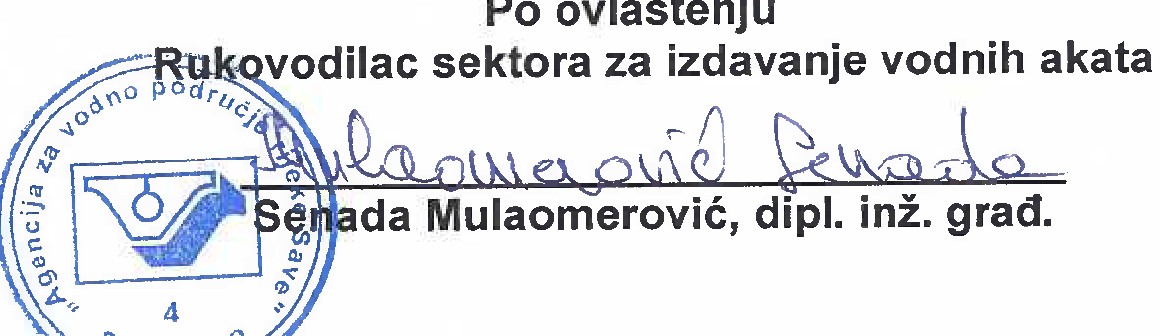 O	,,TAMEX" d.o.o. Busovaca,  Bukovci bb, 72264'	. 	ovacaFederalna uprava za inspekcijske poslove, vodna inspekcija AVP Sava, ISV-Vodna knjigaSektor 50Sektor 40, arhivaOglasna tabla AVP-Sava SarajevoPRILOG 11„TAMEX“ d.o.o. Busovača,piljenje i blanjanje drva (proizvodnja rezane građe); impregnacija drveta --	Rješenje o vodnoj dozvoli (Ministarstvo poljoprivrede, vodoprivrede išumarstva SBK) -Zahtjev za izdavanje okolinske dozvole „TAMEX“ d.o.o. Busovača/	SOSNA I HERCEGOVINA	11.!-"·-:'-1"FEDERACIJA  BOSNE I HERCEGOVINE	:	• *SREDNJOBOSANSKIKANTON	'£JO! /jjMinistarstvo poljoprivrede,	I1	fl1'vodoprivrede i sumarstvaBOSNA I HERCEGOVINA FEDERACIJA BOSNE I HERCEGOVINEKANTON SREDISNJA BOSNAMinistarstvo poljoprivrede, vodoprivrede i sumarstvaBroj: 05-25-51/17Travnik, 12.05.2017. god.Ministarstvo  poljoprivrede,  vodoprivrede	i	sumarstva	rjesavajuci   po   zahtjevu preduzeca,,TAMEX" d.o.o Busovaca, za obnavljanje istekle vodne dozvole za koristenje vode i ispustanje sanitarno fekalnih otpadnih voda iz izgradenih poslovnih objekata za obradu drveta i proizvodnju namjestaja, ploca, briketa i dr. od drveta, na osnovu clana 34. stav 2. tacka c.), clana  35. stav 1. tacka a) i j),   Zakona  o vodama ("SI. novine  SBK/KSB", broj 11/09)   i clana200. stav 1. Zakona o upravnom postupku ("SI. novine Federacije BiH", broj 2/98 i 48/99) izdaje:RJESENJE0 VODNOJ	DOZVOLIPodnosiocu zahtjeva preduzecu "TAMEX" d.o.o. Busovaca obnavlja se  vodna  dozvola za koristenje vode u sanitarne, tehnoloske i hidrantske svrhe i ispustanje sanitarno-fekalnih otpadnih voda iz izgradenih poslovnih objekata lociranih u naselju Kacuni u opcini Busovaca, smjestenih na dva lokaliteta:-za proizvodni pogon u sklopu kojeg se nalaze: hala za primarnu preradu drveta sa kancelarijskim prostorijama, hala za proizvodnju ljepljenih ploca sa skladistem, kotlovnica sa silosom za piljevinu, pariona, sest susara, briketara, pogon polufinalne prerade, radfonica  sl<ladistemaziva i manipula1ivni prostor, izgradenih na zemljistu-	-  - oznacenom sa: k.c. broj: 693/3, 693/4, 693/8, 697/1, 697/2 i 698 K.O. Bukovci, opcina Busovaca;-za proizvodni pogon u sklopu kojeg se nalaze: hala za finalnu obradu drveta- proizvodnja namjestaja sa lakirnicom, skladiste gotovih proizvoda, kotlovnica sa susarom, kancelarijski prostor, te manipulativne povrsine sa parking prostorom, izgradenih na zemljistu oznacenom sa: k.c. broj: 2736, 2737, 2739, 2740, 2741 i 2742 K.O. Klokoti, opcina Busovaca, a kojaje podnosiocu zahtjeva potrebna u postupku legalizacije izgradenih objekata i pribavljanja upotrebne dozvole.Vodna dozvola vazi do 22. 02. 2022. godine.Vodna dozvola za koristenje vode u sanitarne, tehnoloske i hidrantske svrhe i ispustanje sanitarno-fekalnih otpadnih voda iz predmetnih poslovnih objekata, obnavlja se pod slijedecim uslovima:Podnosilac zahtjeva je duzan obezbjediti da se upotreba i koristenje predmetnih poslovnih objekata i u narednom periodu vrsi u skladu sa dosadasnjom praksom i u skladu sa investiciono tehnickom dokumentacijom, koja je sluzila kao podloga za izdavanje istekle vodne dozvole;Podnosilac zahtjeva ce nastaviti koristiti vodu iz vlastitih bunara u sanitarne,  tehnoloske i hidrantske svrhe u oba pogona navedena u tacki 1. dispozitiva rjesenja;Podnosilac zahtjeva je obavezan za vrijeme trajanja ove vodne dozvole, redovno vrsiti bakteriolosku analizu vode (barem svakih 6 mjeseci), kako bi se kontinuirano odrzavala zdravstvena ispravnost vode, te ista nesmetano mogla koristiti kao voda za pice; Analizu mora vrsiti ovlastena laboratorija i o tome je potrebno voditi evidenciju;72270 Travnik, ul. Prnjavor 16 A, tel.: +387 (0)30 511219 centrala, 511218, fax.: 518335; www.sbk-ksb.gov.ba; e-mail: minagros@bih.net.ba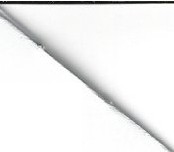 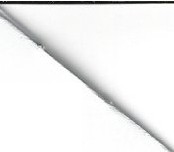 Podnosilac zahtjeva je na vodozahvatima oba bunara, jedan 70 m3 i drugi 50 m3 iz kojih se vrsi snabdijevanje vodom u oba proizvodna pogona i koji su izgradeni na parceli koja je u vlasnistvu podnosioca zahtjeva, ugradio vodomjere, redovno ih bazdari, prati potrosnju vode, te popunjava za to propisane obrasce koje dostavlja Agenciji za vodno podrucje rijeke Save Sarajevo;Podnosilac zahtjeva je prilozio dokaze da redovno placa posebne vodne naknade za koristenje i zastitu voda, te placanje istih treba nastaviti kontinuirano i u narednom periodu;Podnosilac zahtjeva je duzan redovno placati i opstu vodnu naknadu;Podnosilac zahtjeva je prilikom koristenja predmetnih objekata duzan postovati sve odredbe navedene u rjesenju o okolinskoj dozvoli, broj: UPl-05/2-23-11-107-2/15 SN, od 13.11.2015. godine, izdato od Federalnog ministarstva okolisa i turizma;Podnosilac zahtjeva je duzan obezbjediti da se sanitarno fekalne otpadne vode iz oba pogona sakupljaju i odvode u za to izgradene septicke jame, koje mora cistiti za to ovlasteno preduzece ( komunalno preduzece isl.);Podnosilac zahtjeva je duzan ispustanje sanitarno fekalnih otpadnih voda iz predmetnih poslovnih objekata uskladiti sa odredbama iz okolinske dozvole;Podnosilac zahtjeva je duzan ispustanje i tretman tehnoloskih otpadnih voda i oborinskih voda sa manipulativnih povrsina i parking prostora vrsiti u skladu sa vodnom dozvolom, broj: UP- l/25-3-40-082-6/16 od 01.06.2016. god., koju je izdala ,,Agencija za vodno podrucje rijeke Save" Sarajevo;Podnosilac zahtjeva upotrebom predmetnih poslovnih objekata ne smije nicim ugroziti povrsinske i podzemne vode, sto se posebno odnosi na obliznji potok;Podnosilac zahtjeva koristenjem predmetnih objekata ni na koji nacin nesmije ugroziti nesmetano odvijanje saobracaja, odnosno putnu komunkaciju;Ukoliko prilikom koristenja predmetnih poslovnih objekata nastanu stete rezimu voda iii trecim licima, podnosilac zahtjeva je duzan stetu nadoknaditi i uzroke stete otkloniti;Ova vodna dozvola se obnavlja na ograniceno vrijeme u trajanju od (5) pet godina racunajuci od dana donosenja ovog rjesenja i sa rokom vazenja do 22.02.2022. godine. Podnosilac zahtjeva je duzan da prije isteka ovog roka podnese ovom ministarstvu zahtjev za izdavanje nove vodne dozvole.Za sve nove aktivnosti, vezane za predmetne objekte, neophodno je izdavanje novog vodnog akta.Vodna dozvola se ne moze prenositi na druga pravna iii fizicka lica.Podnosiocu zahtjeva je vracena projektna dokumentacija koja je sluzila za izdavanje ovog rjesenja.0 b r a z I o z e nj ePodnosilac zahtjeva, preduzece ,,TAMEX" d.o.o. Busovaca, je zahtjevom broj: 05-25-51/17, od 08.02.2017.godine zatrazio obnavljanje istekle vodne dozvole za koristenje vode u sanitarne, tehnoloske i hidrantske· svrhe i ispustanje sanitarno-fekalnih otpadnih voda iz izgradenih poslovnih objekata lociranih u naselju Kacuni u opcini Busovaca, zbog isteka roka do kojeg je vazila ranije izdata vodna dozvola.Uz zahtjev za izdavanje vodne dozvole prilozena je slijedeca dokumentacija:Kopija rjesenja o izmjeni rjesenja o odobrenju gradnje, broj: 05-23-818-2011 od 03.08.2011. godine, koje je izdala opcina Busovaca;Kopija aktuelnog izvoda iz sudskog registra, broj: 051-0-RegZ-16-001476, od 06.12.2016. god, koje je izdao Opcinski sud u Travniku;Kopija Uvjerenja o poreznoj registraciji;Kopija Uvjerenja o registraciji/upisu u jedinstveni registar obveznika indirektnih poreza sa dodjeljenim identifikacijskim brojem: 236056350002;Kopija Rjesenja o obnovljenoj okolinskoj dozvoli, broj: UPl-05/2-23-11-107-2/15 SN, od/	_11   .2015. godine, koje je izdalo Federalno ministarstvo okoliSa i turizma;/	- pija Rjesenja o vodnoj saglasnosti broj: 05-25-509/09 od 21.12.2009. godine i broj: 05-25- 78/11, od 21.03.2011. godine, koje su izdate od ministarstva sumarstva, poljoprivrede i vodoprivrede Srednjobosnskog kantona;Kopija Rjesenja o vodnoj dozvoli, broj: UP- l/25-3-40-082-6/16od 01.06.2016. god., koje je izdala Ageneija za vodno podrucje rijeke Save- Sarajevo;Kopija Rjesenja o upotrebnoj dozvoli broj: 05-23-723-3-2011 od 28.06.2011. godine, koje je izdala opcina Busovaca;Kopije evideneijskih listova i uplata PVN za zahvacenu vodu i za zastitu voda;Kopija istekle vodne dozvole koja se obnavlja, broj: 05-25-23/12 od 22.02.2017. god;Zapisnik sastavljen prilikom uvidaja strucne komisije ministarstva,- Dokaz o uplati podnosioea zahtjeva na ime troskova obnavljanja ovog vodnog akta iznos od 150,00 KM na racun ovog ministarstva za komisijski pregled i 100,00 KM takse za vodnu dozvolu po tarifnom broju 44. Zakona o administrativnim taksama. ( ,,Sluzbenenovine SBK/KSB" broj: 11/03, 1/04 i 5/12);Uvidajem na lieu mjesta ustanovljeno je da podnosilae zhtjeva za izgradene predmetne poslovne objekte posjeduje projektnu dokumentaeiju koja je sluzila u postupku izdavanja ovog vodnog akta, a koju je izradio D.D."Projekat "Sarajevo.Uvidom na lieu mjesta, kao i pregledom dokumentaeije i terena, pri cemu je sacinjen zapisnik, te uz uslove navedene u tacki 3. dispozitiva ovog rjesenja, moze se obnoviti istekla vodna dozvola. Razmatrajuci zahtjev preduzeca ,,T amex" d.o.o. Busovaca i dokaze koji su podneseni i izvedeni, ovo ministarstvo je ustanovilo da je u konkretnoj upravnoj stvari cinjenicno stanje potpuno utvrdeno i da po odredbama, clana 35. stav 1. tacka a.) i j.) Zakona o vodama ( " Sluzbene novine SBK/KSB", broj: 11/09), nema smetnji da se zahtjevu udovolji pod utvrdenim uslovima, pa je zbog toga rijeseno kao u dispozitivu.PRAVNA POUKA:Protiv ovog rjesenja je dopustena zalba Federalnom ministarstvu poljoprivrede, vodoprivrede sumarstva, u roku od 15 dana od dana prijema ovog rjesenja. Zalba se podnosi ministarstvu sumarstva, poljoprivrede i vodoprivrede SBK/KSB Travnik na protokol ministarstva iii putem poste, uz uplatu administrativnetakse od 10 KM po tarifnom broju 3. Zakona o administrativnim taksama ( ,,Sluzbene novine SBK/KSB" broj: 11/03, 1/04 i 5/12);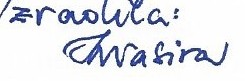 Dostavljeno:(?)"T amex" d.o.o. Busovaca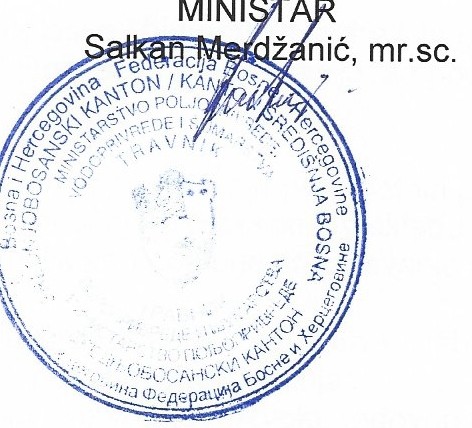 Kantonalnoj vodnoj inspekeiji,,Ageneija za vodno podrucje rijeke Save" SarajevoOglasna plocau predmetala72270 Travnik, ul. Prnjavor 16 A, tel.: +387 (0)30 511219 centrala, 511218, fax.: 518335; www.sbk-ksb.gov.ba ; e-mail: minagros@bih.net.baPRILOG 12„TAMEX“ d.o.o. Busovača,piljenje i blanjanje drva (proizvodnja rezane građe); impregnacija drveta --	Rješenje o okolinskoj dozvoli -Zahtjev za izdavanje okolinske dozvole „TAMEX“ d.o.o. BusovačaBosna i He cego ina	.Federacija iBosn i Hercegovine	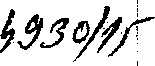 FEDERf.LNO Ml ISTARSTVO OKOLISA I fl"UR'4MAi	.	: Bos ia an Herzegov!ITTaFrderat,o  of  F..oE·.·SD.nEu;Rt.•.aAnLctiMHIeNrIzSeTgoRvY·.·Q.•na_F EN IRONMENT AND TOURISMiBroj:UPl-05/2-2 -11-107-2/15 SNSarajevo, 1.3. 11/. 2015. godineIi,,TAMEX" d.o.o.l Busovaca Bukovcj bb	!72 264 BUSOVAlCAPredmet: Rjesen}eo  obnovljenoj okolisnojl o lioli, dostavlja se	,ii	i	iU   pri10g1.1. ovog  akta Je_   Rjes.enje  o_ l bn.  v.lJenoJi.... ko_lisn 1 d.ozvo i. a,teratqru  lfamexBusovacci:I, za pogone i postrojenja z pre adu drv$ta uK cinima, opqina Busoyaca..	!,	I	IS postovanjem,.;!	IDostaviti: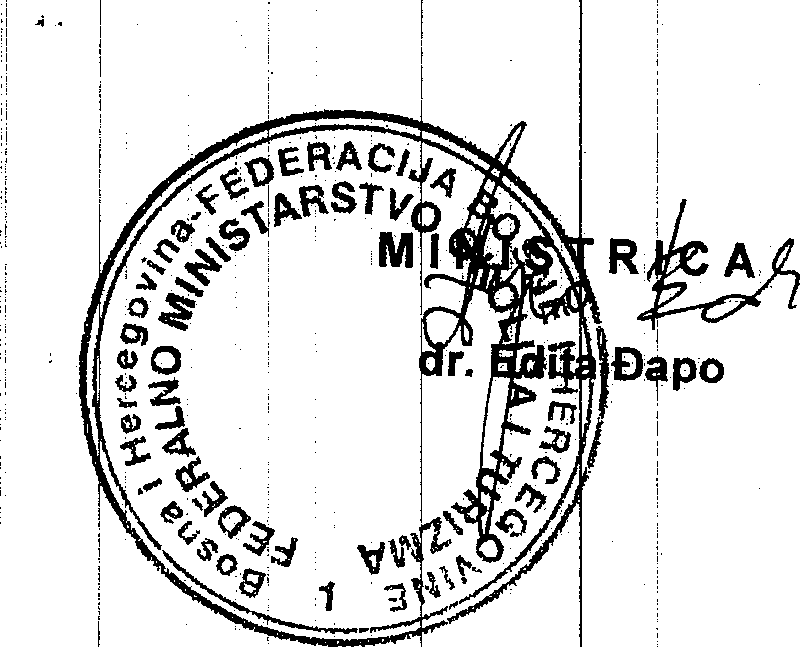 Tamex" d.o.o. Kacuni - Busovaca Federalna uprava za.inspekcijske po loye Opcina Busovaca	:Ministarstvo prostornog uredenja, obnove povratka SBK DokumentacijiArhiviUI. Marka Marulica br.2, 71 ooo Sarajevo, telefon 00 387 33 726 700, telefax QO 387 33 7 6 74,7 e-mail: irno1ts;6Jo111.1 ,euJa, www.frno1t.gov.ba.IBoiin i Her(j11govlnaFecteracijil ,ostie i Hercegovine FEDERALNO MINISTARSTVO OKOLISA I TURIZMABosnia  an9 Herzegovi11a1Fe ra n o Bosnia andHerzegovina!FEDE	L MINI TR OF ENVIRONMENT ANQTOURISM/Broj: UPl,-QS/2-23-11-107-2/15 SNSarajevo, 13.11. 2015. godineFederalno ministarstvo okolisa i turizma, i rjes vi3juti z htjev o eratora TA EX" d.o.p. Kacuni Busovaca, postojeceg  pogona  i  postroje:nja ttorni e z1:1 prera  u  drvet , n		osnQvu lei. 71 i 7 Zakona o zastiti okolisa  ("Sluzbene novin Fed racije BjH", br.    3/03 i 3  /09 , clan 19 i 20 Zakon o  upravlja Ju  otpadom  ("Sluzbene  novine  Fed racije  !BiH"  br  j:  33/0 , i	2/09},	l?ravilnika quvjetima z$ podnosenje z htjeva za izdav1=1nje, oljsn ozvole a pogo e .i ostrojenja koja imaJyizdate dozvole prije stupanja ma snagu Za ona q zastiti 1;>k0lisa (,'Sluzbe e n vine Fed racije BiH',I broj 45/09 i 43/10) i cl. 200 Zakona o upr vnon11 po*up u ("Sluz ene no ine Federacije BiH", broj:' 02/98 i 4!3/99), do n o s i: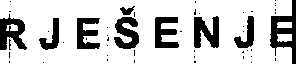 lzda;je se obnovljena okolisna dozjvola..iµrivrednqm drus vu ,,TA EX'  d.o.o. tvornica z prer du rveta Kacuni . Busovaca, s sjedi tetn \J; Kacuni a kod us· vace, uz regionaln saobrac jnicu Kiseljak-Busovaca i to na lokalitet1,.1 A;(K.a astarskiIpodaci:   ar  ele k.c. 6 3/3, 693/4 693/8, 69 /1, 697/2, 698, K,O. Bukovcii, opoina usQvaca)  i  lokalitet  B  (Katastarski  podaci Parcele k.p. 2735, 2736, 2737, 2739, 2740, 2741, 2742,i K.O. K cuni, op' ina Busovacci).1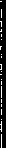 Lokacija pogon i postrojenje za kojei se izdaje, dQzvola:Tvornica  ,,Tamex''  d.o.o.  podijeljena  je na  dva pogona1   funkci  nise  na dvij   lokacijske  povrsine medusobn13 udaljenosti cca 1km.Lokalitet ,,A" - Pagon BukovciLokalitet ,,B" - Pogon KlokotiLokalitet ,,A" -  pogon Bukovci         .   ,,	i	iLokalitet 2:auzima povrsinu od 11.697m:i, a od toga pokriven prosto izn si 3500m2 Lokacijpogona se nalazi u predjelu gdje je naseljenost izuzetno m la (u o ruz nju postqje samo tr' naseljene kuce).	·	,Komple s sadrzi:Pagon polufinalne i finalne prerape,Jedna pariona, .Cetiri susare,SkladisteKotlovnica.Lokalitet ,,.S" - pogon Klokoti:) ,,tLokalitet ima 24 000 m2 povrsine. Lokacija pogona nije u zoni nalseljenos i.Kompleks sadrzi:Pogon primarne i polufinalne prerade, (hala ukupne poyrsine (650 0:m ),Pagon briketare,Upravna zgrada,	2Pogona finalne prerade (hala ukupne povrsine 5 500m ),Pagon tapaciranog namjestajaI   .IDvije pariana,Petnaest susara,Ostrianica,Katlavnica,Skladiste gatavih praizvadaQpis djelatnosti pravnog lica, vrsta proiz odaOpjs aktivnosti za koje se izdaje dozvolaf	:    IOva djelatnast se realizira kraz sljede6e tel,nald,ske proc se:IR.ezanje trupaca	·	jSusenje i parenja	.	•  .	.	!IPuaizvadnju placa (sirinskih i duzin ka-sjrins ih lij pljenih lac )l radu namjestaja od lij;epljenih plo¢a ,·	•	•llzradu tapaciranog namjestajalizradu, lakiranje i ugradnju gazista il?rroizvodnja briketaVrsta proizvodaijepljene place ad drvetaamjestaj od lijepljenih placa tepenista, kamade)lj3riketi za lazenjeI  natjes aja (stolovi, stolice, kreveti,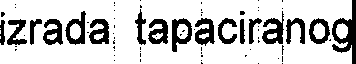 I	IiOpis lpogona i postrojenjaPogion u mjestu Bukovci - Lokalitet ,,,A" sastoji s  od:	iIbjekat hale za polufinalnu i finalnu preradu i: skladni pro tar, povr  ine 2 570m2 •FParionica kapaciteta 90 m3  uloska, povrsine 30m2.	i$usara (6 kam.) ukupnog kapaciteta 540 r;r,3  4lloska, povr ine  80    2ot_l?vnice emisione sna e 1MW sa pripadajycimisilosaml( 80m3	·ecke koja se koristi kaoq,gn1evno sredstva,·povrs1ne 80m2.,,•.	i$epticka  jama, kapacitet 12m2	iIkladiste metalnog  otpada pavrsine 3m2;	•$kladiste maziva pavrs1 in e 9m2 •Manipulativni prostor-platoPoS11on u mjestu-:- Klokoti lokalitet ,,:B" sc;1stoji se od:Objekat hale primarne prerade drveta i objekat za praiz"ladnju lj pljenih ploca povrsine 6Mo m2 •Objekat upravne zgrade i magacin repromaterijala povrsirie 2 500 2Objekat hale za finalnu obradu drveta - praizvodnju namjestaja od lijepljenih ploca, povrsine5 500m2 .Kotlovnica	emisione snage 2,9 MW.sa pripadajucim ilosom 40 m3lrnristi kao ogrjevno sredtstvo, povrsine 80m2 •Susara (15 kam.) ukupnog kapaciteta 1350 m3 uloska, povrsine 6 Om2piljevine koja seiISepticka jama, kapacitet 12m2IVlanipulativni prostor- plateiI;	!	.	ILista! sirovina i porocnih materijala 1,1kljucujUGi i N mijskel sup tal ce i gorivo.Tabela .. Osnovna sifovina koja se koristi u tehnoloskolTJ proces profzvc(jnje je drvo.I	i!     pis komponenti sa,	·· Potrp1nja ·i Naziv	'I"	odisnja	..,	.  Metoda	MetodaR.br	l,,,1ro·.v·ine.inacanjnaiomkoelfiesktima	t'	, ..1                  J. ed. ·1..a1,1· c1., proiz'\ljoda :"i•abavkesk. lad. "1vstenJ. aDfVena. sirovina se n$bavlja u obliku'   ; cca - ,2, Di ektno odm	§!f>D-a!·	·	u	•Skladiste[ rvotr paca24-000	3i	pr mai	od vrste	, g< qisnjimi	. proizv1>da	u ovorima!	'1,5 do 2oblovineiICeliciC lici se nabavljaju u ol:;bliku::    -   .,profila ' - limova:  -	kvadratnih ciievi K,o pogonsko gorivoz potrebe unutrasnjeg (v!ljusk ri) i vanjskogcc ....3 t.,.r;.:	•·•ikg uzavisnosti od vrs e proizv<!>dai15 doi20 lit	iukljuc juci'Di ektno od di· tributera u ropisnoj ar balaziSkladiste materijala(k'3mioni) transporta secca1?0I Di ektno odkqristi dizel EN 590t.	'unutr snji ·dii?tributeraNe skladistic orivaK o energ nt za rad mptornih pila se (u mlesavini) koristib nzin''cca 1,8 t. 'Itrans orto.oi5nt1m3m pumpnoj	se st.aniciSkladisteM ziva se nabavljaju u	II	olj)liku:!	Di ektno od!rabljenihcca 600•0,06 Iidi ,tributeramaziva (doazivaLJepila zacnvo, edstva povrsinskuindustrijskih ulja mazivih mastiU 'procesu·lijepljenja elemenata proizvoda­ pl ca koristi se bijelo lj pilo specificirano po DIN 51220 tip 1 i uskladeno sa DIN EN 2 4: D3Stedstva za povrsinsku z stitu_gotovih pfoizvoda se nabavljaju u obliku:lit	i	!I''Icca  27 t	• 4 do 5kg'u :>ropisnoj, arnbalaziDi ektno od stI "'teskog di· ributerau propisnojar balaziDirektno od di tributeraotpreme ovlastenoj firmi)Ne skladisti seSkladisteastitugotovih r1roizvoda qd drvetalanenih ulja lakova za drvo ucvrscivacacca ... 2tcca ... 2tcca ... 200 kg0,05 kgu ropisnoj arnbalazilakovalakova -  ---- _J 	L    _L-+--- L----t'Osnovn nergenti i repromater'ijal koji su neophodmi za odvijan e tehno skih procesa pri obradidrveta su:	·	··	·	·	•	'lbizel_ g rivo EN 590, k o pogonsko gorivo za potrebe nutrasnj,e (viljuskari), i vanjskog(kam1oni) transporta.	;l ao energent za rad mofornih pila (u mjesavini) kq:iristi se benzin.l aziva,  u obliku industrijskih  ulja i mazivih masti	'l epila za drvo bijelo specificirano po DIN 51220 tip1 uskla'deno sa IN EN 204:D3Sredstva za povrsjnsku zastitu goto ih proizvoda od drvetaI CVfSCiVaC laka).1Celik (u obliku profila, limova i kvadratnih cijevi)_.,(I: 1eno  ulje,  lak  za  drvo,Ifl>VC (Strech) folija za pakovanje gotovih proi+vod .	:I11,artonska ambalaza.	:Jl\mbalazni papir.	:Potrc snja vode, elektricne energije i gorivalzvor vodosnadbijevanja, ukupna potrosnja i potrosnj:a po je dinici proizvoda, izvori energij1t, ukupna potrosnja i po jedinici proizvoda.Tvornic,n TAMEX d.o.o. Kacuni-Busovaca u svojim procesima pretezno oristi pitku vodu. lzvor pitke vocle su 2 (dva) vlastita  bunara i to: jedan kapaciteta 70 m;3  (udaljehl 600 m od lokaliteta A) i drugi  kc paciteta  50 m3    (udaljen  1.600 m od lokaliteta  A).  U cilju znaca· ije  zamjene  pitke  vodetehnoloibkom vodom u procesima proizvodnje tvornica planira adaptacija lb$ prosirenjem kapacitetapostojec eg vodozahvata tehnoloske vode u prostoru tvornice na lokalitetu ukovci.'	'iUkupnal potrosnja elektricne energije na lokalitetu A je bila 2322 kWt (67,66 kWh po jediniciproizvoejla), a na lokalitetu B 3751 kWh (173,6 kWh po jedinici proizvoda).Ukupnai potrosnja cvrstog goriva - drvene sjecke (vlastiti proizvod) na lol alitetu A je bila 840 kWh (132 kl/\Yh po jedinici proizvoda), a na lokalitetu B 360 kWh (50 kWh po je, inici proizvoda).potrosnja tecnog goriva - nafte (dizel) j i63 t/g.09isnje (611 po Jedi ,ci proizvoda), a benzina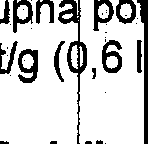 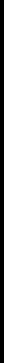 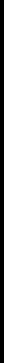 ,6 I po jedinici proizvoda).	•	/Emi ij I uticc1ji kQje ce pogon i postrojenje imfiti ui okolis u slije , e:Ilzvori •	tnosti  na  okolis  koj:i  su  vezani  za.  prer:adu  drveta  /u  tvorni  t ,,Tamex"  d.o.o.  premelemen ima zivotne sfedine koje mogu ugroziti, clijel  se na:	i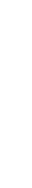 wore  zagadi anja zraka,	·	·	izvore zagadivanja voda,	/zvore ugrozayanja tla,	iwore nastanka buke	1I0	'e  mjer:e za  precavanje i minimiziral)je stetn'i emisi IaITvornic	"Tamex" d.b.o. Kacuni -Busovaca tijekom racla tvarni,be prov di sve aktivnosti kako b izvrsila opce obveze zastite okolisa tako da:	·	1!3 ugro:zava r/Jiti ometa zdravlje !Judi i ne predstavlja sm tnju za I ude koji zive na podrucj ticaja tvornice iii za okolis zbog emisija supstan¢i, buke I mirisa,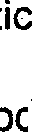 '	'	;	iioduzima sve odgovarajuce preventi rnjere ,itako da) se sprij ci zagadenje i da se n prouzrokuje zr,acajnije zagadenje	I.	!i bjegava prqdukciju otpada i da ukoliko polaii do sfaranja • pada kolicine svodi nnajmanju mogucu mjeru, iii izvrsi reciklazu iii ukqliko to nije tehni ki iii ekonom$ki izvodljivotpad odlaze,1 a da se pri tome izbjegne iii s anJii bilo ka av nega iyan uticaj na okolis,iefikasno kori ti energetske i prirodne resurse,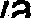 poduz\ma nepphodne mjere za sprecayanje n sreca i/ ogranic vanje njihovih posljedic ukoliko   dode!  do  znacajnijih   izmjena  tijelfom· rada  u/  obvezi  j    obavijestiti  Federaln ministarstvo okolisa i turizma.	·Mj re za zastit zraka, tla, voda, biljnog_.i zivotinjskog s ijeta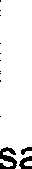 Tebale 2. Oblici zagadenja u tvornici ,,Tamex"d.o.o. u in<;iustrijsk9m krug sa mjerama smanjenja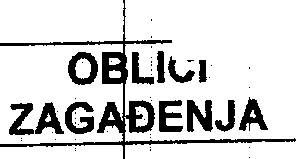 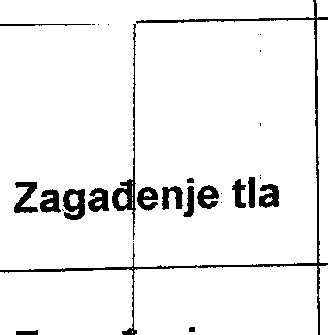 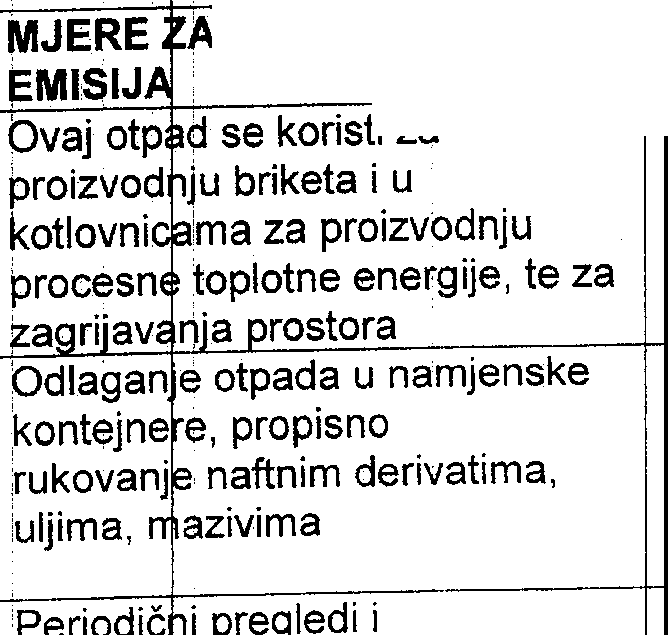 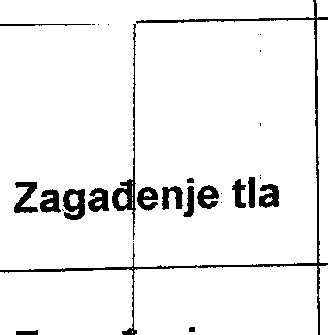 Zagc1d nje povrsi skih i podze nih vodaOtpad metaln ,.od drveta i tecniPare u procesu parenja drven[h el¢me ata Par uprocesu susenja drvenih ulozak Dimni plinovi iz procesa sagonijevanja, kotlovnicama	·Pare u procesu povrsinske zastite..,lakirpnja finalnih   roizvoda	·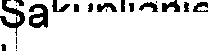 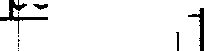 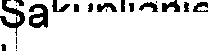 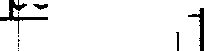 Otpadne vode iz radionica, nekontroliranoodbacivanje raznih otpadaka Sariitarne vadeKondenzirana para iz procesa parenja drvenih elemenataKiMicaOtpbdne vode od pranja vanjskih povrsina- latba tvornice	• ;Ner}ropisho odbacivanje	· "' org nskog i neorganskog otpijldnog materijala (ostatci zau,jene ambalaze, papir, krpe, staklo, gume, plastika i dr.)Celicni (neupotrebljivi alat-kruzne i traqne pile; glodala-ravni nozevi; po,t). ba,rni dijelovi projzvodne opreme; pohabane izmjenjive cah!ure za brikete Legirani mfltal (neispravna metalna galanterija-okovi .Drv ni okorak, piljevina, drverna strugotina, sitn;i drveni komadi iz radnih proce$a (alo 0,Slm).Pal· tel gradnja taloznika i.. eparato	masnoca", te r4ropisno  plaganje cvr tog i t cnog ot adnih materijala,ifrada ne ropusnog se tika za Arihvat fe alnih vodaIakuplja je u namjenske ontejner zatvorenog tipa i qdvo:z; na deponijufy1etalni o pad se zbrinjava i salje a recikl zu<pvaj otp d se koristi za roizvod ju briketa i u otlovnic ma za proizvodnjurocesne toplotne energije, te za agrijava ja prostoratecni ot	d se prikuplja u bacve oje na o olisno prihvatljivo tbrinjava je preuzima ovlasteno·oduzecMj re za sprjec vanje i minimiziranje n gativnog uticaj na vod!Mjere koje trreba poduze,ti za koristenje i zastitu vodcii proizla e iz propisa o vodama, odnosno Zaki:ma o vodama i propisa donesenih na osnoiu tog Z kona.Otpadne  vod  koje  sporadicno  nastaju u pogonu ka enolom	nisu hemijski zagaden vode. Njihovq kolicina je minorna i one,se sakupljaju u vqdosabir ike.Sanitarne i fe.kalne vode se kanalizacionim sistermom odvode us pticku jamu.Rasutu naftu treba cistiti: suhim postupkom  ypotrebo  piljevi  e,  koja  se  potom  moz koristi1i  kao   dodatak   glini  u   odrede.nom   procentu. Na  taj	acin se moze sprijeci i zagadivanje yodotoka i podzemnih voda. Arostbr na ko)em je d slo do istakanja temeljit oprati vodom:	·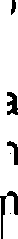 Mjere zastite od hemijskih oneciscenja (naftni.h derivat . tehnic og ulja i masti) voda i titreba osigurati punjenjem transportnih 'sredstavc;1 gorivom i mazi om, te izvodenjem manji tehnickih   popravki   na   vodonepropusnoj   povrsini,  koja  se	oze cistiti samo suhi postupkom.Mere za sprjecavanje i minimiziranje negativnog uticaja bukeBuka koja uglavnom nastaje kao produ rada strojeva za obrad drveta, prisutna je u svi proizvodnim procesima.	· 'Najefikasniji nacin zastite od stetnog i/ili ometajuce djelovanja buke na bilo l<.oju zivotnusredinu je formiranje zelenih zastitnih pojaseva. Zeleni zastitni pojasevi vrse apsorpciju i refrakciju elasticnih zvucnih talasa, vrse potpunu aplifikaciju zvucnih talasa mjenjaju·  i  njihove naglasene komponente cime se energija tih talasa t ansformise i zvucni tala i poprimaju svojstva talasa koji nemaju nikakvi stetnih iii ometaj cih osobina iii se njiho e osnovne  karakteristike smanjuju  do te r,r,jer  da se njihov  intezi1et djelovanja  dovodi  isp daranice oercerciie  Zeleni pojasevi se obicno formiraju  od brzo r stucih raslinja  visine  isp  d0 m sa cvjetnim grmovima vise godisnjeg trajanja ka6 i kom inacijama "zivih" ograd;;i makljura i slicno) sa cvjetnim grmovima, jednogodisnjJm cvjet vima i navedenim brzo astucim drveqem Npr. jedan efikasan i estetski vrlo prih atljiv zel ni pojas, sirine 20 do 25 vrsi adsorpciju .buke za 15 do 2Q,, dB_(A). INajbolji :rezultati se postizu kada se uz aobracajnicu  zasaduju  guste  zive  ogrc1de, a  jza njih : grmovit	i vece rastinje, sto je ekorativno u odredenom krajoliku i vrlo efikasno u smisju smanj nja intenziteta elasticnih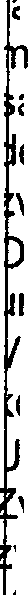 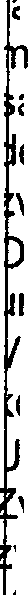 vucnih valova.	·granicavanje; brzine kretanje pokretne m13hanizoyane o reme saobracajnicama nutrasnjeg sciobracaja i radnim povrsinama.    ·	rnsiti sistemat ko odrzavanje oruda za rad i opren,u pre uzeca, osebno izduvmih sistema od mobilne rnehanizovane opreme.potrebu zvucnih signala svih vrsta u krugu preduzeda  treba  vesti  na  nuznu  mjeru. vucne signale sa opremom treba davati samo u izuz tnim slu· ajevima Jer je intenzitet vucnih signala na ovim vozilima preko 105 dB(Aj. irsiti redovnu - periodicnu kontrolu nivoa komunc lne buk i podu imati potrebne mjere.a orudima za rad, uredaJima i opremi preduzeca vrsiti r dovno d tezanje raznih olimljenja limova) , koji $VOjim vibracijama postaju vrlo znacajni izvdri buke a toj opremi.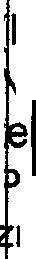 ove objekte u ugrozenoj sredini graaiti planski uz uv, zavanj . neophodnosti odvijanja hnologije preduzeca, ali i prava gradana na nesmetano koristenj : njihovih objekata itd.osto su najv¢6i proizvodaci buke transportne rnasine, ; pogoni u kojima se radi veoma nacajno je d.(i sistemi izduvnih plinova na istim budu ispravni. : sim toga, masine trebai kljucivati iz pogona kada je to tehnoloski opravdanoJ zbog .. ga se moraju  potpuno  fikasno octrzavati njihovi sistemi za startanje - pc:1ljenje.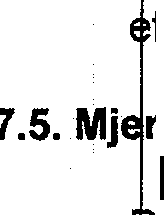 re za sprecavanje i minimiziranje negativnog uticaja a tloazdvojeno skupljati otpadna ulja i filtere u posebne kont jnere;egativni utic j na tlo ukljucuju oneciscenje tla otpad im vod ma,  otpadom  mineralne irrovine, energentima, mazivima, a sve ih je mogi;ice izbjeci iii sm _ jiti na najmanju mogucu jeru pravilnim planiranjem i provedbom tehnoloskog pro esa;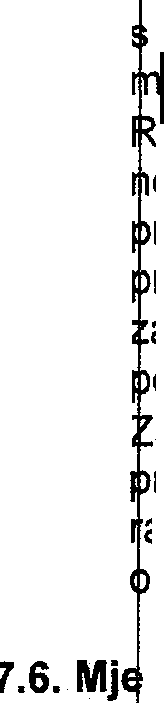 azlijevanje gpriva. i maziva po tlu se mora sp ijeciti n svaki acin, jer je isto potpuno eopravdano i opasno. Medutim, ukoliko se razlijeyanje n _fte ipak  dogodi,  izvan redvidenog platoa, potrebno je odmah ocistiti, odnosno o  straniti  zagadeno  tlo  i rivremeno 9<\1 deponovati na predvideni nepropusni plato, a jesto razlijevanja posuti astitnim hidrofobnim sredstvom ,,EKOPOR" i sl., koj je vrl djelotvorno na  krutim odlogama, jer upija prolivenu naftu iii njene derh,iate, a sredstvo j hidrofobno;astita tla u okolisu od djelovanja agresivne i mineralne prasin  koja nastaje  kao  nus  rodukt primjenjene tehnologije, kao sto je ve6 receno, yrsit 6e .e planskim polijevanjem adnih povrsin kopa i saobracajnica  i sakupljanj,em  prasiine i zas itom sakupljenih kolicina ct rasturanja po slobodnim prostorima;	·re za sprjecavanje i minimiziranje negativnog uticaja na biljni i zivotinjski svijetreporucuje se sadnja drvenastih, zbunastih i drugih hortikultu nih  sad ica  i  authoton!h iljnih vrsta, ne samo zbog ocuvanja 'prirodnog izgleda krajolik , nego I zbog ocuvanJa ivotinjskih stanista koja su u velikoj mjeri povezana sa biljnim zaj dnicama.ticaj na floru predmetnog podrucja potrebno je smanjiti sljedecim mjerama zastite:abranjeno je paliti vatru na otvorenim povrsinama;abranjeno je bacanje smeca i ispustanje tekuceg otpada, nafte i aftnih derivata;re za sprjecava,_nje i minimiziranje rwgatjvnog uticaja na pejz z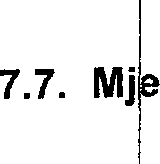 Mjere z stite:r(oristenje minimalno potrebnih internih transportnih puteva;Redovno odrzavanje radnih povrsina.]Sadnja za ;titnog zelenila uz rubove tvornickog kruga;astita pejzazpih vrijednosti i uticaj na njegove pqzitivne romjen postize se funkcionalnim perm nentnitn  odrzavanjem  privlacnog  izg[eda lsvih ob kata i	strojenja. To se postize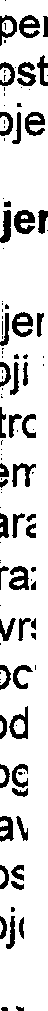 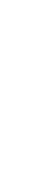 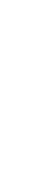 Qstavl,anjem ireklama, natpisa, ukrasnih d taljci, bojenjem kon rukcija postrojenja. Boje  oje se: koriste moraju se uklopiti u ambijent c;,kolisa.	I!	.	•7.8.jere  a  upr vljanje otpadom koji proi vodi p9gon i pbstroje jI	1IJere a uprayljanje otpadom moraju se provoditi u skla u sa Pia :om upravljanja otpadom oji je  astavn1 dio zahtjeva za obnovu oklisn do  vole.   I	•trogo )e zabranjeno odlaganje ulja, masti :i taloga iz eparato a u vodotok i na okolnoemljiste. Prainjenje separatora i odvoz prikl;Jpljenog taloga treba rsiti na propisan nacin,u aradnji sa pr duzecem za upravljanje istim;.    • ·	/	iraznjetnje i o voz sadrzaja septicke jame dogovipriti sa kpmunaln	preduzecem;vrsti  otpad   oji  se  pojavljuje   u  slucaju  incid ntnog  prosipan	goriva, ulja i maziva,lj>Otrebom ad,sorbensa  i uklanjanjem zagadenog tla, odl ziti na      to posebn.o predvideno odon p opl:l n.o jest? na. odla alistU iii u.• k_o .tejnere /l cirane u krugu tvornice (A i B ogona) 1 dog Yon.ti nacrn odvoza sa koo,unalnrm preduzecem;av kqmunal i otpad propisno odloziti u posel:>an ko tejner, I firan u krugu pogona iostroj nja i dbgovoriti nacin odvoza sa komunah;1im prec(uzecem ;oje djeluje na teritoriji na qijoj je:smjes¥ln kamenolom.	·	·IGr nicne :Vrijedr,osti emisija za zagadujuce atetijeG nicn vrijedrosti kvaliteta zrakaIGrani  ne vrij!3dnost1 emisija u zrak definirane su Pravilhikom of granicn.ivrijednostima kvalitetzraka (,Sluzbe!ne novine Federacije BiH" broj: 12/05). Pravilnikom o n ¢inu vrsenja monitoring kvalitet zrak i defir,iranju vrsta zagadujucih vrsta z;agadujuclh mater· .  granicrrih  vrijednosti drugih standarda k aliteta zraka ("Sluzbene novine Federacije BiH"  proj:  1/12)  maksimaln  dozvolj ne vrijednost1 za lebdece cestice date su u Tabe.li 3. :  , Mak imalrnji dozvoljene vrijednosti za lebdece cestice: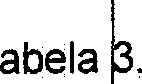 apornena: ne smije biti prekoracena vise od 7 puta u kalendarsk j godini (98 - i procentil)Gr nicne vrijedrosti za otpadne vodePrije n o sto se otpadne vode iz postrojenja 'za tretman otpadnih voda  spuste  povrsinsk  vod treba i procistiti do kvaliteta koji odgovara Uredbi o.uslbvima is u ta ja ot adnrh voda u pnrodn recipije te i sustav javne kanalizacije (,,Sluzbene novine Federac(Je BIH roJ. 4/12).ITabela . Granicne vri'ednosti emisi'e su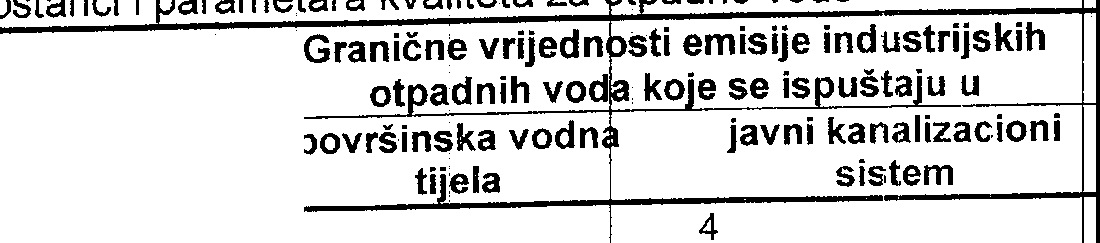 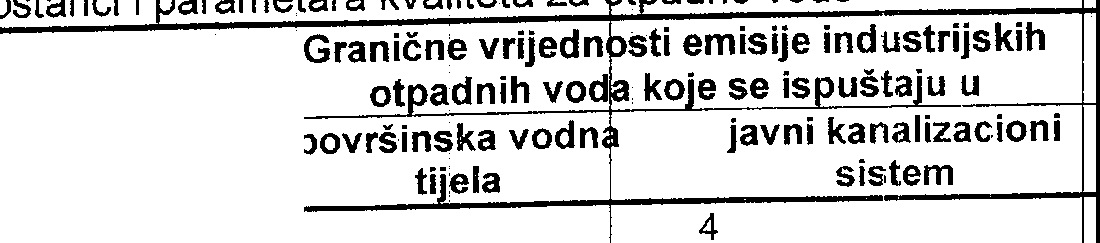 Parami!i,tar2	3	4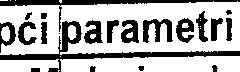 AO	 	1	ak imalna  temperatura	C	30	 	40	_}.:2, 	J:P'.1·.'------------------ '6,5 - 9,0 --r-- 2.2..:_9 ,5  --r-Ta lozive 111ateriie l	ml/I	•OJi10,0Uk mne su penqirlane rnateriie	mg/I	i :B Anora mski p rametri35,1 0	400,0Aluminii, Al	mg/I	. '3,Q3,0An ·mon, Sbma/I	o.	0,3Arsen, As	ma/I':	0,10,1Ba ar, Cu	mg/I: . '.0,$	0.5Bar 1 i, Ba	.	mq/1Bor B	1	ma/I ·5.CJ1,05,010,0Ciic nidi slobodni   i	mo/I   .	··Ciic nidi ukuoni	f	.0,1	0,10,$	10,0Cin ,, Zn	,	ma/IFlu ridi	i	mo/I2,010,02,020,0HloIidi\	ma/I	.250,'0250,0Hrotn sestovalentnl, Cr"..ma/I	·	·.o,t0,1Hroln ukuoni, Cr lmg/I	'	0,51	0.5Kadmii, Cd	1	mall	0,1;	0,117	Kalc1L Sn	': ...	moll	2.0	2,0Kobalt, Co	7	mg/I	1.0i	1,0Mar aan, Mn	ma/I	1,0	1.0Molit>den, Mo	i	ma/I	1,0	1.0Nike I, Ni	mg/I	'	0,5	0.522	O10\o, Pb	ma/I	0,5	0,5Selen, Se	mg/I	0,1	0,1Sre ro, Aa	"  ;       ·-	malt	0,1	0,125	Sulf, ti, S0 4	:	ma/I	200,©	300,026	Sulfi i, S	mg/I	0,1	1,027	Sulfi i, S03	mg/I	1,0	10,0Talii	ma/I	0,5	0,5Vane dii	mg/I	0,5	0,5Volframmg/I	5,0	5,0Zelieizo, Fe	malt	2,0	2,032	2:iva, Ha	mg/I	0,01	0,01:C Nutriien iAmohiiacni azot, NH4-N	mo/I	10,0Nitra ni azot, NO3-N',	mg/I	10,0	'40,050,03	Ukubni azot	mq/1	15,0	':100,04	UkuI ni fosfor, P	,	mq/1	2,0 (ai)	5,0D Oraansl i parametri	:1	Adsc rbilni oraanski l!laloaeni (AOX)	ma/I:	0.50.52	BPK	25	•	2503	HekrnhlorbenzenfHCB)	mall	0,03	0,034	KPK-ICr	125	'	700Lakohlapljivi aromat$ki5	ugljikbvodici (BTX)1,0Lakohlapljivi klorirani ugljikovodici (LKCH)Mine1ralna ulia Tesk1bhlapljive lipofilfle tvari1,020,0100(ukupna ulja i masti)	Ukuphe povrsinske aktivne tvari(deteirdzenti i dr.)10,0Ukuph.i aromatski ugljikovodici10o,01	o,01  	((.!:'.P A!::11H01..... 	.,--,---::-:-:-:------ -:------, ---t-------:,M·-- ....---   :_1.:..1     U::::.k:.:u.: rp_,'l.'.'i:..f..:e:.::.n.:.o::c:.:..l.i..(1..C:::."6-'H--"5''-=-0H'-J.).._    -=- m g..,/:--I-------"0-'-1,  	_,_ 	1_0_0 	12	Ukup.oi hlorirani bifenili (PCBs)	mg/I 	::.0'..'.:,0 1 ---+----0 .0_1 	13	Ukup1;1i organofosforni i karbamatnimg/Io,05	0,05 		_,p_e_s_t1c1dI 	_   	W  uoni oraanohlorni oesticidiU ui:>ni oreanskr aliik7TOC)Gnoicne vrijednosti bukemi;i/1 ma/I'0,0\25	; 0,02530!,0	'	5b,Oi!!	j !Tabel.a  ,.  Granicne v ijednosti buke Prema zakonu o buci ( Sluzbene  no•11 ih e FederaciJ·e BiH" bro,i·110112>	1	·	·	"	r	·	,.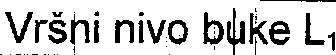 TSiste111 monitoringliTabela I b •• Monitoring elemenata zivotne sredine!OKOLll NI ASPEKTKruti "Kucniotpad"Metah1i; otpad (celici i legirani metali)I	IMONllj'O ING !PLAN'	!.? om momentu ovafotpad se:prikuplj u firmi. <pdvoz i odlaganje ovog otpada na gradsku deponiju vrsi komunal a organi ,cija Komunalac (EKO CISTOCA Busovaca).	:	·Kucni otpad ubuduce priku ljati i ukolikq je ekorn rjnski opravdano sortirati na odgovarajuce komponente. Sa ovl stenim i , titucijama potpisatiugovore o predaji ovako sortirano    ptpada.1Ovaj otpad se prikuplja i sortira na, privrem nom sk distu TAMEX d.o.o. i prodaje ovlastenoj organizaciji za prikupljahje seku ,t:tarnih sirovina STANDARD-EM d.o.o. Kiseljak koja isti pr9s1jeduje a dalji postupak reciklirania	·	·3.0tpad od drveta•Ovaj otpad se koristi za proizvodnju briketa i u kc lpvnicama za pr9izv.odnju procesne t9RI0trJe energije, te iza zagrija anja prostoraTecni otpad		• Ovaj otpad (rabljena industrijska ulja i emulzije) sei prikuplja u metalne bacve i privremeno.skladisti u namjenski qdredenc ril skladistu TAMEX d.o.o., te se prodaje ovlastenoj organizacij1 za prikL Aljanje ove vrste otpada DELTA PETROL Kakanj koja ga zprinjavaina okolii i prihvatljiv nacin ioroslieduie na dalii oostuoak reciklirania.u edenieEmisi e. u zrak		•  Emisije u zrak su identificirane	svim procesima ri,asinske abrade drveta, kotlovnicama, parionici i susarama kao i u hali za p oizvodnju briketalspuiltanja uvodulspustanja u vodu su registrirana u: procesima pc: renja drvenih elemenata, procesu pranja vanjskih povrsina-platM tvornice, u sanitarijama uredskih prostora i proizvodnih odjela, te kao obori1hske vode (kisnica).Sva otoadna voda se ispusta u kolektor b z ikakvo 'prethodnoq tretmana.Buka	• Odredeni nivo buke, koja uglavnom nastaje kao 11rodukt rada strojeva za, obradu drveta, prisutan je u svim radnim procesim l:l masinske abradeI drvetalzvje stavanjelzvjesta'ati Federalno ministarstvo okolisa i turizma o prikupljenim podacima na nacin kako je to propisa .? od_redbam Poglavlja IV P avilnika o '.egistrima. postrojenja i zagadivanjima (.,SI. n?vineFedera 1Je B1H", bror 82/07). Podac1 moraJu b1t1 unesern u elektronsku bazu podataka koJa se nalazi r a http//prtr.fmoit.gov.ba najkasnije do 30.06. tekuce godin za prethodnu godinu izvjestavanja.	I,ryOperat r je duzan bet odlaganja prijaviti svaku vanrednui situacijf koja zn pajno utice na okolis.1Peri  d va:zenja dbzvole	i	j!	.	I.	.	:	IOkolisn dozvola se d je na period od 5 (pet) godina, od dana ur cenja rj !enja.:	:	IO    b   r  a   z   Io z e  nj  e	· 	1'	!	!Federal o ministarstvp okolisa i turizma zaprimilo je zahtjev zh izdav rlje obnovljene okolisne dozvol_e  pod  brojem ! UPl-05/2-23-11-107/15,  od  '15.7.2015. 1  odine	postojece  pogone	ip str JE: 1a  operatora!,,Tamex"  d.o.o.,  Kacuni  -   B sovaca,  tvqrnica  z   '1preradu  drveta  koji  jepnprem,I  konsultants . a tvrtka OKON d.o.o. Mostar.	I\	·'1Uz zahtj v je dostavljeba sljedeca dokumentacija:!	!             !	!R esenje - Okol1sna dozvola br.UPl-05-23..376/09 ZM od 24.9. 201 igodineV dna dozvola r. UP-l/25-3-40-046-4/11 ad 2:1.2.2011. gok1ine Ag ricija za vodno podrucje rij  ke Save (ro vazenja do 23.2.2016. godine)	\	iR	enje o V d oj dozvoli r. 0 -25-2 /12 od ?2.2.2012. gqdine, K ton Sredisnja Sosna,M nistarstvo surparstva, polJopnvred.e I vodopnvred¢	:	iR senje o upottebi objekta br. 05-23-723-3-2011 dd 28.6.4011. go it,e, opcina Busovaca-	Rj  senje upotrepna 05-23-153-4-2013 dej 2_4.5.201$..  godine	!Rj senje katast r br. 07-30-184/15-3 OD 24.3.2015. godin	iZ pisnik inspek ija vodna br. UP1-.10.-23-7.-b0Q.41/2013-1002-P-100 1-P od 18.4.2013.Z pisnik inspek ija UP1-10-23-6-00261/2013-1iOOhP-1001+1-P od .tt2. 2013. Z pisnik inspek ija UP1-10-23-7-00286/2013-1',006+P-1002 1-P od .12. 2013.lz  jestaj monito lng 2012. , Dvokuut pro Sarajevo .	\	IRj senje o obra_fUnu nakfi_ada za 2011: go.d!.nu;. Fon_d za za¥titu okol a Rj senje o obra1uhu naknada za 2012. godinu, Fond za za$titu okol a Rj  senje o obra1unu naknada za 2012. godinu, Fond za za titu okol  1aC rtifikat ISO 18J001	1	,C rtifikat OHSA$C	ifikat ISO 14001 i ISO 9001Bil nsstanjana an31.12.2014.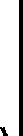 -	Bil ns uspjeha 3 .1_2.2014.	,	•lzv estaj o ispitiv nju emisije u zrak, juli 2012. Dvokut pro •­lzv estaj o ispitiv mju kvaliteta (monitoring) otpandih voda br j Z-IV-2 ?-V2/12 za Tamexdo   , juli 2012., cpvokut pro	.	1,	:,lzv estaj o mjere ju emisije zagadujucih materija u zrak broj p93/14, QM doo LukavacZa isnik o inspe cijskom nadzoru broj UPt-10-23-00167/20 2 - 100 Pod 03.07.2012.(0 .12.2013)	.	.Za isnik o inspekc;ijskom nadzoru broj UP1-.10-23-0016/2012 - 1007- .-1007-1-P od17.  0.2012.	•.	.Za isnik o inspe cijskom nadzoru broj UP1-10-23-7 00041/ 013 - 10 2-P-1002-1-P od18.  4.2013.	.	..-	Za isnik o inspe _cijskom nadzoru broj UP1-10-2.3-7 .03074/2013 - 10 -3-P od 09.07.2013.Za isnik o inspekcijskom nadzoru broj UP1-10-23-7 -00286/2013 - 10 6-P-1006-1-P od09. 2.2013	..ZaAisnik kantonalne inspekcije Srednjobosanskog kantona broJ 3530 13 od 10.12.2013.Za isnik o inspekcijskom  nadzoru broj UP1-10-23-07420/2012 -100  3-P ad 23.01.2014. Za isnik o inspekcijskom nadzoru broj UP1-10-23-7-00018/2015-100 5-P od 04.05.2015.-	Plain upravljanja otpadom ,,Tamex'' d.o.o. Busovaca	1Na inacin i po postupku kako je to propisano clanom 36. Zakona o za titi okolisa, Federalno ministarstvii:> okolisa i turizma je upoznalo sve zainteresirane subjekte sa ahtjevom za obnovu okolisne dqzvole postavljanjem na web stranicu www.fmoit.gov.ba.C'Vopiso broj l,UPl,.;05/2-23-11-107-1/15,iod 16.il.2015. godine je {atrazeno od Federalne uprave	ins'*kFiJsk poslove da dostavi sve in pekcij$ke zapi nike i rJ  enja koja su1 izdata firmi.Tamex .o.o. l\,lsovafa u proteklom periodu. ,. ,ii	'·	·	·,	'1	iN   osn  vu:	!	,	.	,	!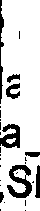 vidau\inspek  ijske   alaze ko)i s	?sta ,IJ ni uz'1dopis b . UP1 1 23-3-03791/2015-1007-9d 19(08.2015. godme, te uz1ma1uc1 u oqzirida.,su dva pqslednJa filaza uredna,a,. firm..   11:.a  m tx"  d.o.o:, Busovaca redovno,; dp···s  .y.lja izvj staje za	ist r	po.sfro enJ..i. a	i 9ad1v n11ma - B,H PRTR sukladno Pravdrnku o reg1 tru pos rto1en1a I zag d1van11ma(  luzb oe no ine Federacije BiH"·broj: 82/0?1,) .	.	.	·.    I	•redQvno izyjestava ovo  ministarstvo p Arov denom  monitori  9u  i  mjerenjima  unutar k  mpanlijekoj .-e  propisan okolisnom dozvplom,	•	!n   ..osn.qvu obil  ska po.. ona  i post.r.,ojenja. :.od :·,strar.e pred,tavrn··.ka R,.ederalnog  ministarstva  o  olisa i turiz;  a i  startja  propisanog   Plarom akiivnosti (uspored	stanja 2009. i 2014.g q:line),\ te kon$tatacije pa su ulaganja u z,stitu okolisa evjdentna, r,1ocijenje	·.je d·. su s·1·  stekH UV.jeti za obnovy pk··.oli·s·ne. q.ozvole (J•.       smislu  ¢.1. 86.  Za.kon.ao   zastitiokolisa,	a  su :,ispunj  ni  zakonom  utvrdeni  preduvjeti   a   obnovu  okoli   e   dozvole  tako  da  je sukladn cl 68 i\¢1. 71 akona o zastiti okolisa odlLicemo k o u dispozitivu o pg rjesenja..i     .      I	:	;Ovo rjes 11je je konacn(o i protiv njega nije dopuste,na zalba.P otiv_ o og. rje. enja m.oz·ev.  se. pokrenuti u._p·r'·avni _s· .or podnr_senjem   uzbe _kod Kan·.·ton lnogsuda  u	araJeV;u t:J ro u Qd, 30 dana od dana,JU"IJem rJe$enJa. T4zba se Cf>dnos1 u dva 1stov1etna primjerk i uz istu se p ilaze ova rjesenje u originalu iliiovj renom rijepisu. 'ri	:	'	'	::Uf .kladu sa z1konom o federalnim uprawni1111 t ksama i tarifi f. .eralnih upravnih taksi (,,Sluzb.e     novi e  Fe. ..eracije  BiH". broj:  4....3/13) podnqsjlac  zah .jeva  je   .platio  250,00  KM  na budzetsk  racun !kod U ION banke d.d. Sarajevo.	• .;	:I	'	.	·. ';.f\A)CIJ4	',\	· 1<,,'-> siTvoel	{<  A'	_O "I	.s	M•:."'	A	/I	ti	....i\	ti.	DapoI	, ¼.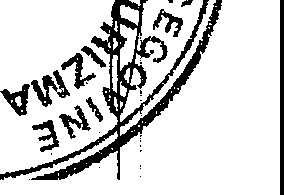 I	.i	,jI	·	0Dostaviti: \. •.:	......8._...:;;:;=-;;::-'-	,,T mex" d.o.o. facuni- $usovacaFe F;Jralnq uprav'{3 za inspekcijske posloveO 6ina B1,1sovac'fjMi istarstvo pro*ornog ure<lenja, obnove i po ratka SBK ,	, ·Do umentaciji Art iviPRILOG 13„TAMEX“ d.o.o. Busovača,piljenje i blanjanje drva (proizvodnja rezane građe); impregnacija drveta --	Elektroenergetska saglasnost -Zahtjev za izdavanje okolinske dozvole „TAMEX“ d.o.o. BusovačaJ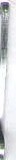 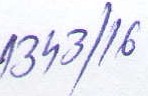 Javno preduzece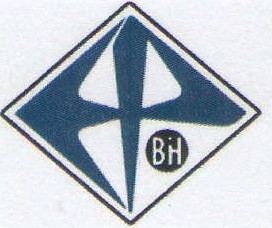 ELEKTROPRIVREDA BOSNE I HERCEGOVINEd.d. - SarajevoSARAJEVO ,1 7 -03- 7016Broj:()y- i	,t lhTAMEX D.O.O. BUSOVACA BUSOV ACA, BUKOVCI , KACUNIPredmet: Dostava elektroenergetske saglasnostiPostovani,U prilogu dostavljamo Elektroenergetsku saglasnost, broj: 122716/2015 u kojoj su definisani izmjenjeni uslovi prikUucenja na distributivnu mrezu objekta POSLOVNI koji se nalazi na lokaciji BUSOVACA, KLOKOTI BB, KACUNI.Potrebno je obezbijediti da se u potpunosti ispune uslovi iz Elektroenergetske saglasnosti.U skladu sa Opstim uslovima za isporuku elektricne energije , izmjena uslova prikljucenja na distributivnu mrezu prema Elektroenergetskoj saglasnosti bice izvrsena na osnovu zakljucenog UGOVO RA O PRIKLJUCENJU/ POVECANJU PRlKLJUCNE SNAGE koji ce Varn biti naknadno dostavljen.Za sve dodatne in formac ije , kontaktirati JP Elektroprivreda BiH d.d. - Sarajevo, Podruznica "Ele ktrodistribuc ija "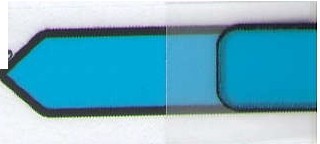 ZENICA putem telefona 030/548-150.S postovanjem ,Prilog: - Kao u tekstu Co:Podruznica "Elektrodistribucija" ZENICASektor za distribucijua/a (bez priloga)DIREKCIJA	Vllaonovo ietallite 15 , 71000Sarajevo, 8iHTel: +387 33 71510 00 ; Fax: +387 33 7!110 03www.elektroprtvreda.ba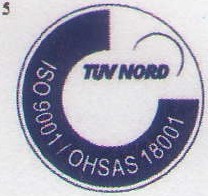 ReC, bro]: UF/ I-392/ 04 Kantonalni sud SarajevoPoreznl bro]: 420022!11!i0005,POV broj : 20022!11!i0005 11549212003366506 - Intesa Sanpaolo banka d.d. Boana I Hercel(OVina16010 6000 000 4629 - Vakulska banka d.d. Sarajevo 199049017607!1902-Sparkasse 8ank d.d. SarajevoIzvrsni direktor za distribuciju?7	V	'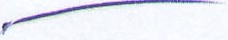 ESED DZANANOVIC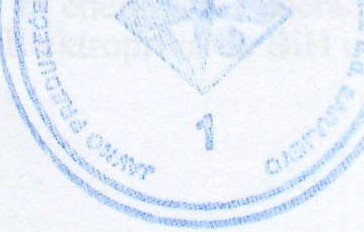 PO0RUZNICE	Hidroelektrane na Neretvl, Jablanlca , J. Cemija 1 Termoelektrana •Kaka,nJ ,  KakanJ,  Catlcl Termoe ktrana 1Tuzla•, Tuzla, 21. aprila 4, ElektrodlstribuclJa •, 8Iha c, llooanska 25Elektrodlstribuclja•, Mostar, Adema 8uca 34, Elektrodlstribucl,ja , Sarajevo, Zmaja od Boane 49,Elektrodlstribucl]a•, Tuzla, Rudarska 38,Elektrodlstribucl,ja , Zenlca, Safvet bega 8asaeica 6Javno preduzece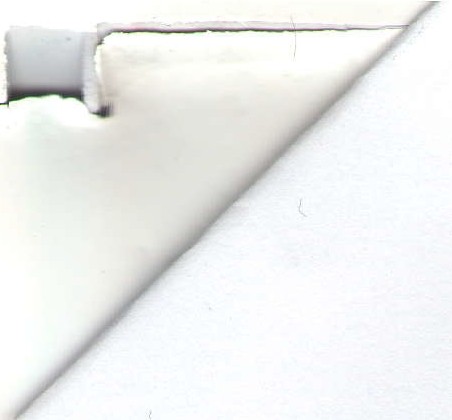 ELEKTROPRIVREDA BOSNE I HERCEGOVINEd.d. - Sarajevo1 7I-UJ-  ZO'iliS A  RAJE VO,B  roj :	!J(G  (C,Na osnovu Zakona o upravnom postupku ("Sluzbene novine Federacije BiH", broj: 2/98 i 48/99), e clana 18., clanastav 3), clana 23. stav 5) i clana 25. stav 2) Opstih uslova za isporuku elektricne energije ("Sluzbene novine Federacije BiH", broj 89/14), rjesavajuci po zahtjevu TAMEX  D.O.O.  BUSOVACA,  BUSOVACA,  BUKOVCI  , KACUNI za izmjenu elektroenergetske saglasnosti, zaprimljenom u JP Elektroprivreda BiH d.d. - Sarajevo, Podruznica "Elektrodistr ibucija", ZENICA , dana 25.12.2015, pod brojem 122716/2015, donosim:RJ  ESE   NJ EKrajnjem kupcu TAMEX D.O.O. BUSOVACA, BUSOVACA, BUKOVCI , KACUNI, se izdaje Elektroenergetska saglasnost, broj: 122716/2015, kojaje u prilogu i cini sastavni dio ovog Rjesenja.Uslovi propisani u Elektroenergetskoj saglasnosti iz tacke 1. ovog Rjesenja su obavezni za Krajnjeg kupca i isti se ne smiju mijenjati bez izdavanja nove saglasnosti.Ovo Rjesenje stupa na snagu danom donosenja.ObrazlozenjeDana 25.12.2 015, TAMEX D.O.O. BUSOVACA, BUSOVACA, BUKOVCI,  KACUNI,  u svojstvu  krajnjeg  kupca podnio je JP Elektroprivreda BiH d.d. - Sarajevo, Podruznica "Elektrodistribucija", ZENICA, zahtjev za izmjenu Elektroenergetske saglasnosti, broj: 13543/2013 izdate dana 30.01.2013 za objekat TAMEX, POSLOVNI,  koji se  nalazi na lokaciji BUSOVACA, KLOKOTI BB, KACUNI.Nakon prijema zahtjeva izvrsenaje detaljna kontrola sadrzaja i valjanosti istog i utvrdeno je daje dostavljeni zahtjev potpun .Postupkom koji je proveden, utvrdeno je da se moze udovoljiti podnesenom Zahtjevu, te je odluceno kao udispozitivu.Obzirom na naprijed navedeno, odluceno je kao u dispozitivu.Pouka o pravnom lijeku: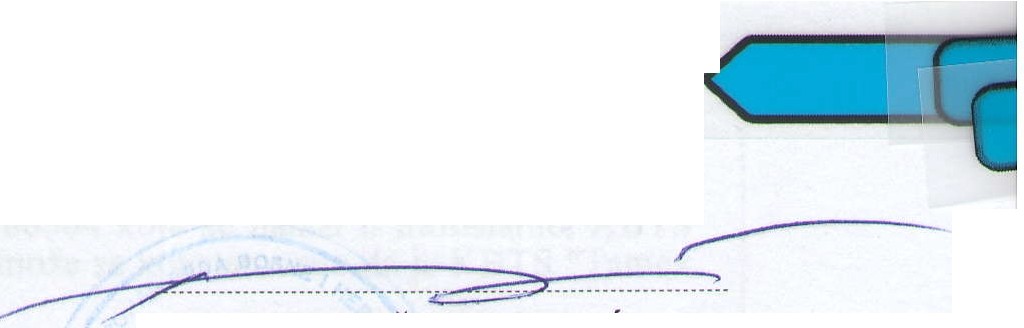 Protiv ovog Rjesenja dopustena je falba Regulatomoj komisiji za energiju u Federaciji Bosne i Hercegovine (FERK­u) u roku od 15 dana od dana prijema ovog Rjesenja, putem JP Elektroprivreda BiH d.d. - Sarajevo.Co:Podruznica "Elektrodistribucija" ZENICASektor za distribucijua/a (bez priloga)ESED DZANANOVIClzvrsni direktor za distribuciju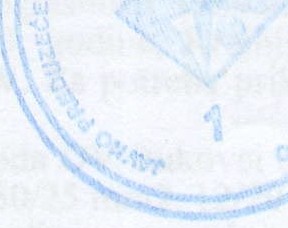 "'E'iektroenergetska saglasnost-EES 6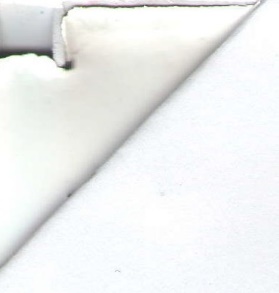 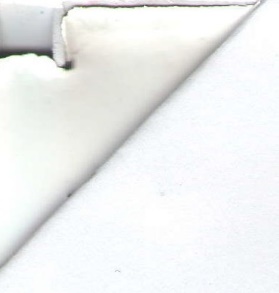 ELEKTROENERGETSKA SAGLASNOST broj: 122716/2015Krajnji kupac (fizicko /pravno lice na koje se izdaje elektroenergetska saglasnost):I  TAMEX D0.   0.. BUSOVACAOpcina i adresa prebiva lista-sjedista: BUSOVACA, BUKOVCI, KACUNIIdentifikacioni broj: 4236056350002Lokacija objekta (grad/opcin a i adresa): BUSOV ACA, KLOKOTI BB, KACUNINamjena objekta: POSLOVNIInstalisana snaga trosila u objektu: (kW)Planirana godisnja potrosnja elektricne energije: (kWh)Vazeca elektroenergetska saglasnost objekta za postojeci prikljucak:broj 13543/2013 datum izdavanja 30.01.2013 postojeca sifra mjemog mjesta 6386504Ova elektroenergetska saglasnost definise nove energetske , tehnicke, finansijske i druge uslove vezane za postojeci prikljucak, kako slijedi:TEHNICKI USLOVI:Napon na mjestu prikljucenja : 10 (kV)Napon na mjestu mjerenja elektricne energije: 10 (kV) Odobrena prikljucna snaga: 1.258 (kW)Kategorija potrosnje: OSTALA POTROSNJA NA 10 I 20 KVNazivna struja glavnog osiguraca: (A) Nazivna struja limi tatora: (A)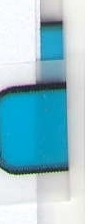 Opisni dio tehnickih uslova:Ova elektroenergetska saglasnost se izdaje na osnovu zahtjeva za prijenos prikljucne snage, broj 1123/15, od17.11.2015., koji treba da obradi prenos prikljucne snage sa mjemog mjesta broj 5589258 koje se nalazi u KBTS "Tamex" na adresi Bukovci bb - Busovaca, na mjemo mjesto broj 6386504 koje se nalazi u trafostanici KBTS "Tamex 3" na adresi Klokoti bb, Kacuni, Busovaca. Uvidom na terenu  moze se konstatovano daje KBTS "Tamex 3" prostomo udaljena od KBTS "Tamex" cca 800 m.Prikljucenje objekte Tamex d.o.o Busovaca, koje se nalazi na adresi Klokoti bb, Kacuni, Busovaca, izvedeno je u skladu sa tehnickim uslovima prikljucenja datim u Elektroenergetskoj saglasnosti 13543/2013 od 30.01.2013. godine. Prema Elektroenergetskoj saglasnosti 13543/2013 od 30.01.2013. godine , Krajnji kupac Tamex d.o.o Klokoti bb, Kacuni, Busovaca ima odobrenu prikljucnu snagu od 630 kW. Za potrebe prikljucenja predmetnog objekta izgradeni su sljedeci objekti:prikljucni 10(20)kV kablovski vod, polozen od pogodne tacke dalekovoda DV Bukovci do srednjenaponskog postrojenja trafostanice KBTS "Tamex 3", kablom tipa XHE 49-A 3x(lx150/25 mm 2, 12/20 kV),transformatorska stanica KBTS "Tamex 3", 10(20)/0,4kV, opremljena sa odgovarajucim energetskim transformatorima, srednjenaponskim SF6 postrojenjem u konfiguraciji: 2 vodne celije + 1 mjema celija sa pripadajucim mjemih slogom + l vodna celija za vezu prema KBTS Tamex 2 + 1 transformatorska celija, niskonaponskim postrojenjem te ostalom potrebnom opremom za normalno funkcionisanje trafostanice;transformatorska stanica KBTS "Tamex 2", 10(20)/0,4kV, opremljena sa odgovarajucim energetskim transformatorima, srednjenaponskim SF6 postrojenjem, niskonaponskim postrojenjem te ostalom potrebnom opremom za normalno funkcionisanje trafostanice;meduveza trafostanica "KBTS Tamex 2 - KBTS Tamex 3", izvedena kablom tipa XHE 49-A, 3x(lx150/25 mm2 12/20 kV),ODS je vlasnik prikljucnog kabla iz tacke 1., i srednjenaponskog SF6 postrojenja iz tacke 2., koje je ugradeno u transformatorskoj stanici KBTS "Tamex 3", ukljucujuci i mjemog mjest a.Na osnovu izvrsene kontrole isporuke elektricne energije u periodu od 01.10.2014. godine do 31.10.2014. godine,  na obracunskom mjemom mjestu : sifra mjemog mjesta 6386504, preko koga se napaja predmetni poslovni objekat, ustanovljeno je prekoracenje odobrene prikljucne snage. Kupcu je na dana 10.11.2014. izdat PAS racun  br.07-XI- 20 l 4PAS, za prekoracenje odobrene prikljucne snage u iznosu od 314 kW. Po nevedenom PAS racunu kupac nije izvrsio uplatu.S obzirom da su u periodu nakon toga ustanovljena nova prekoracenja prikljucne snage cime je kupac u tehnickom smislu ugrozio elemente mjernog sloga, ODS je dana 22.12.2014. godine, au  cilju sprecavanja  nastanka havarije na OMM bro· 6386504 i du otr·a nih ne lanskih zast·o a u na a·an·u i roizvodn"i kod ku ca izvrsio reventivnu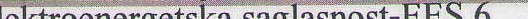 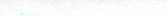 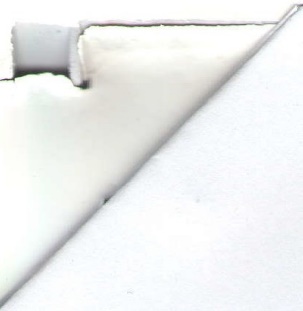 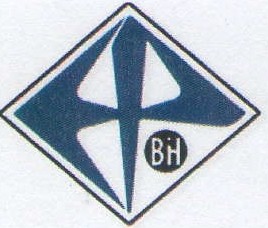 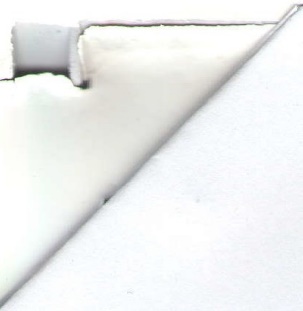 Skica prikljucka i kopija katastarskog plana cestice na kojoj se nalazi objekat <lat je u prilogu i cini sastavni dio ove elektroenergetske saglasnosti.Na osnovu odobrene prikljucne snage i urbanisticko-tehnickih uslova lokaliteta  na kome se nalazi objekat, utvrduje se vrsta prikljucka i tehnicki podaci o obracunskom mjernom mjestu: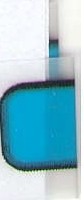 Sifra obracunskog mjernog mjesta: 6386504Zastitu od previsokog napona dodira izvesti na sljedeci nacin:Objekat mora posjedovati uzemljivac i mjesta za galvansko povezivanje svih metalnih masa za potrebe izjednacenja potencijala.Sva instalacija u objektu mora biti izvedena sa razdvajanjem nultog i zastitnog vodica. Odlazni  vod  od  mjemog mjesta do razvoda instalacije u objektu mora biti izveden vodicem P iii PP iii PP00; za monofazno prikljucenje - trozilno, a za trofazno prikljucenje - petozilno. Neutralni vodic mora biti svjetlo plave, a zastitni vodic zuto-zelene boje.Faktor snage (cos fi) ne smije biti nizi od 0,95. Za rezim preuzimanja elektricne energije sa faktorom snage (cos  fi) nizim od 0,95, krajnji kupac je duzan ugraditi u svom objektu, odnosno postrojenju, uredaj za kompenzaciju prekomjemo preuzete reaktivne elektricne energije.TROSKOVI NASTALI PROMJENAMA NA POSTOJECEM PRIKLJUCKU (PRENOS PRIKLJUCNE SNAGE)Troskovi nastali promjenama na postojecem prikljucku i obracunskom mjemom mjestu ce se utvrditi ugovorom o promjenama na postojecem prikljucku i obracunskom mjemom mjestu.Krajnji kupac je duzan potpisati ugovor o promjenama na postojecem prikljucku i uplatiti troskove, koji ce biti utvrdeni u istom.OSTALI USLOVIRok za zakljucenje ugovora:Krajnji kupac je dufan da u roku od petnaest (15) dana od dana prijema ove Elektroenergetske saglasnosti sa Operatorom distributivnog sistema (ODS-om) zakljuci ugovor o promjenama na postojecem prikljucku i obracunskom mjernom mjestu.Nakon zakljucenja ugovora o promjenama na postojecem prikljucku i obracunskom mjernom mjestu  i izvedenih radova na prikljucku , krajnji kupac je dufan da u roku od petnaest (15) dana , zakljuci ugovor o snabdijevanju elektricnom energijom i ugovor o koristenju distributivne mreze , ukoliko koristenje distributivne mreze nije regulisano ugovorom o snabdbijevanju elektricnom energ ijom .Zakijucivanjem ovih ugovora Krajnji kupac stice pravo koristenja distributivne mreze i snabdijevanja elektricnom energijom , u skladu sa ovom Elektroenergetskom saglasnosti i potpisanim ugovorim a.Krajnji kupac je obavezan pribaviti novu elektroenergetsku saglasnost  za  predmetni  objekat  prije  nego  sto  pristupi izmjeni tehnickih karakteristika uredaja krajnjeg kupca, iz cega proizilazi povecanje  iii  smanjenje  prikljucne  snage, zamjeni,  premjestanju  iii  rekonstrukciji  postojeceg  prikijucka  iii  mjernog  mjesta,  objedinjavanju  vise  mjernih   mjesta u jedno mjerno mjesto , dijeljenju jednog mjernog mjesta na veci broj  mjernih  mjesta  na  istom  o bje ktu,  promjeni namjene objekta i kategorije potrosnje elektricne energije.Pocetak i rok vazenja:Ova elektroenergetska saglasnost pocinje da vazi danom zakljucenja ugovora o koristenju distributivne mreze iii ugovora o snabdijevanju elektricnom energijom, ukoliko je koristenje distributivne mreze regulisano ugovorom o snabdbijevanju elektricnom energijom, u skladu s ovom Elektroenergetskoj saglasnos ti, od kada Elektroenergetska saglas nost, broj: 13543/2013, izdata dana 30.01.2013, prestaje da vazi.Od dana zakijucenja ugovora o koristenju distributivne mreze iii ugovora o snabdijevanju elektricnom energijom, ukoliko je koristenje distributivne mreze regulisano ugovorom o snabdbijevanju elektricnom energijom, rok vazenja ove Elektroenergetske saglasnosti nije ogranicen.Izuzetno, ova Elektroenergetska saglasnost prestaje da vazi sa danom prestanka ugovora o koristenju distributivne mreze, odnosno prestankom ugovora o snabdijevanju elektricnom energijom, ukoliko je koristenje distributivne mreze regulisano ugovorom o snabdbijevanju elektricnom energ ijom, u skladu sa ovim Opstim uslovima, osim u slucaju promjene snabdjevaca i u slucaju ustupanja ugovora o koristenju distributivne mreze i ugovora o snabdijevanju elektricnom energijom, te u periodu trajanja privremenog iskljucenja sa distributivne mreze, iskljucenjem sa distributivne mreze duzim od pet godine iii po nekom drugom osnovu, u skladu sa Opstim uslovima za isporuk elektricne energije.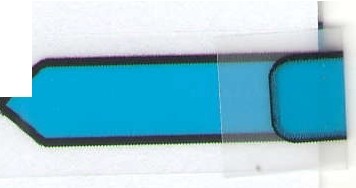 .........................O	....................ALMIR TUHCICKontrolisao :·······	····g·······Ovlasteno lice:-;2-. -.,.-...-..-...-...-...-_..-.  -...-.....-=-0.......'. ············· 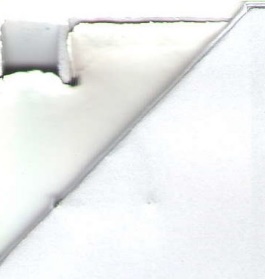 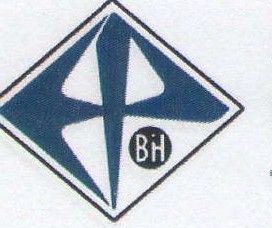 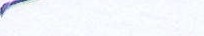 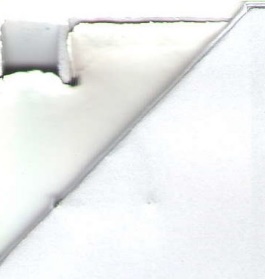 ESED DZANANOVIC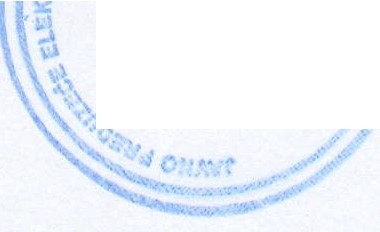 Izvrsni direktor za distribucijuPRILOG 14„TAMEX“ d.o.o. Busovača,piljenje i blanjanje drva (proizvodnja rezane građe); impregnacija drveta --	Rezultati mjerenja emisije dimnih plinova -Zahtjev za izdavanje okolinske dozvole „TAMEX“ d.o.o. Busovača7. REZULTATI MJERENJA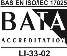 Mjerenja su vršena dana 21.07.2020.godine.Tabela 7.1	Sastav dimnih plinova i čvrstih čestica u dimnom kanalu za Kotao ITabela 7.2	Sastav dimnih plinova i čvrstih čestica u dimnom kanalu za Kotao II.PRILOG 15„TAMEX“ d.o.o. Busovača,piljenje i blanjanje drva (proizvodnja rezane građe); impregnacija drveta --	Rezultati mjerenja nivoa okolinske buke, lokacija „B“ -Zahtjev za izdavanje okolinske dozvole „TAMEX“ d.o.o. BusovačaTabela 4.4.1.a Rezultati mjerenja MM1-II interval mjerenja (dan)Tabela 4.4.1.b Rezultati mjerenja MM1-III interval mjerenja (dan)* je izvan akreditovanog područjaTabela 4.4.2.a Rezultati mjerenja MM2-II interval mjerenja (dan)Tabela 4.4.2.b Rezultati mjerenja MM2-III interval mjerenja (dan)* je izvan akreditovanog područjaTabela 4.4.3.a Rezultati mjerenja MM3-II interval mjerenja (dan)Tabela 4.4.3.b Rezultati mjerenja MM3-III interval mjerenja (dan)* je izvan akreditovanog područjaTabela 4.4.4.a Rezultati mjerenja MM4-II interval mjerenja (dan)Tabela 4.4.4.b Rezultati mjerenja MM4-III interval mjerenja (dan)* je izvan akreditovanog područjaTabela 4.4.5.a Rezultati mjerenja MM5-II interval mjerenja (dan)Tabela 4.4.5.b Rezultati mjerenja MM5-III interval mjerenja (dan)* je izvan akreditovanog područjaTabela 4.4.6.a Rezultati mjerenja MM6-II interval mjerenja (dan)Tabela 4.4.6.b Rezultati mjerenja MM6-III interval mjerenja (dan)* je izvan akreditovanog područjaTabela 4.4.7.a Rezultati mjerenja MM3-II interval mjerenja,(noć)Tabela 4.4.7.b Rezultati mjerenja MM3-III interval mjerenja,(noć)* je izvan akreditovanog područja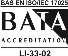 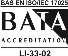 Tabela 4.4.8.a Rezultati mjerenja MM4-II interval mjerenja,(noć)Tabela 4.4.8.b Rezultati mjerenja MM4-III interval mjerenja,(noć)* je izvan akreditovanog područjaPRILOG 16„TAMEX“ d.o.o. Busovača,piljenje i blanjanje drva (proizvodnja rezane građe); impregnacija drveta --	Ugovor o pružanju usluga odvoza komunalnog otpada -Zahtjev za izdavanje okolinske dozvole „TAMEX“ d.o.o. Busovača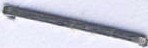 1Gt2,.j,, JrfJNa osnovu Opcinske odluke broj:02-02-3756/07 od 11.07.2007 godne .(Odluke o javnom redu) Poduzeca   ,,Eko  Cistoca"   d.o.o .   Busovaca sa  sjedistem	na adresi: ul. Silvije Strahimira Kranjcevic bb -	72260  Busovaca	koje zastupa	direktor poduzeca Ivica Sucic, u daljnjem tekstu davatelj uslugaITAMEX d.o.o.Bukovci  b.b. ·BUSOVACAKorisnik uslugaZakljucili su dana:03.09.2009.godine Ugovor broj:49/09UGOVOR0	PRUZA NJU USLUGA ODVOZA KOM UNAL NOG OTPADAClanak 1.Korisnik  usluga je  na  lokaciji   Bukovci  b.b. Busovaca.Clanak 2Poduzece ,,EKO-C IST OCA" d.o.o. Busovaca se obvezuje da ce redovito vrsiti praznjenje kanti­ kontejnera.Clanak3.Korisnik uslLiga se obvezuje kontejner drzati na pristupacnom mjestu radi praznje nja , tevoditi racuna o fizickom  ostecenju  kontejnera,  kao  i  o  otpadu  koji  se  ocll az, e se ne moze odlagati uzaren pepeo kao ni otpad zivotinjskog po rije k la .Clanak 4.u kontejnerCijene usluga su definisane shodno odobrenom nadleznog organa odnosno vazecoj odluci Opcinskog vijeca Busovaca.-pravno subjekti ........................0,70 KM po m2 korisnog prostora /u rac un at PDV-e /-fizicka lica. . . . . . . . . . . . . . . . . . . . . .. . . . .. 7,00 KM po domacinstvu /ur ac un at PDV- e/-odvoz po jednom kontejneru ......40.00 KM plus PDV-eClanak 5.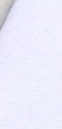 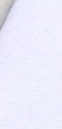 Oavatelj usluga ce na kraju  mjeseca  ispostav iti fakture za placanje.Clanak 6.Korisn ik LISILlga dL1:zan je platiti is postav ljen i mu racun u roku od 15 dana od pri_jema racuna.Clanak 7.U s l ucaju da korisnik LISluga u odredenom roku ne plati racun e, davatelj usluga za neplacene racune podnosi tuzbu nadleznom sudu radi naplate.Clanak 8.Ugovor se sklapa na neodredeno  vrijeme odnosno dok  korisnik  usl uga boravi  na navedeno_j lokaciji i koristi nase usluge.Clanak 9.Sve sporove iz ovog ugovora rjesavat ce ovlasteni predstavnici ugovorenih stra nasporazumno, a ukoliko se spor ne moze rijesiti dogovorom nadlezan je Opcinski sud LI Travniku.Clanak 10.Ovaj ugovor je sacinjen LI / 4 / istovjetna primjerka od cega po potpisivanju svaka strana zadrzava po dva primjerka.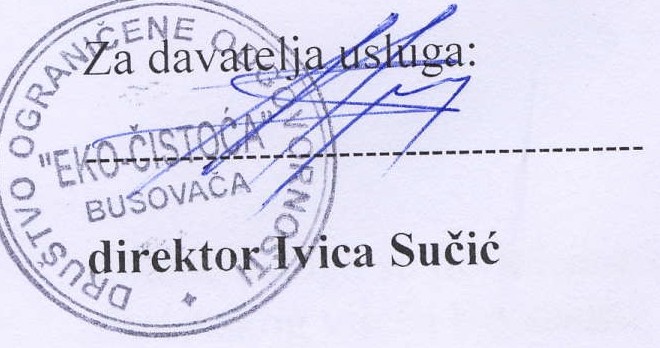 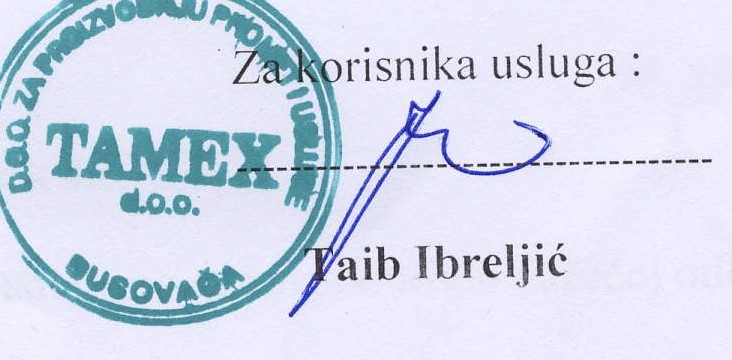 PRILOG 17„TAMEX“ d.o.o. Busovača,piljenje i blanjanje drva (proizvodnja rezane građe); impregnacija drveta --	Ugovor o izvođenju radova, čišćenje separatora i zbrinjavanjenataloženih čestica -Zahtjev za izdavanje okolinske dozvole „TAMEX“ d.o.o. Busovača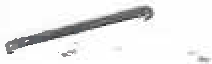 UGOVOR O IZVODENJU RADOVAzakljucen izmedu ugovorenih strana: Br. 1057/16-DSNARUCILAC:TAMEX d.o.o. Busovaca	236056350002	Busovaca	Bukovci bb	72264	Busovacakoga zastupa Ibreljic Taib u daljem tekstu Narucilac.IZVODAC:	"DELTA  PETROL"  Kakanj,  d.o.o.,	ul. Alije Izetbegovica P+4+M koju zastupa direktor Bakir Spahic u daljem tekstu Izvodac.PREDMET UGOVORAClan 1.Predmet ovog ugovora su radovi na odvozu i zbrinjavanju natalozenih tecnosti koja nastaje kao nusprodukt postupka oparivanja drveta u objektu Parionice , a koja je u vlasnistvu Narucioca.Ugovor se odnosi na objekte: 1. Objekat ParionicaCIJENAClan 2.Cijena radova ce se utvrdivati sa Naruciocem prema opisu posla i zahtjevima prije  pocetka radova, a prema cjenovniku Izvodaca.Cjenovnik:Ciscenje separatora / taloznika tecnsti parionice ..................... 250,00 KM+ PDVZbrinjavanje  natalozene  tecnosti iz parionice.......................	1,42 KM/litru+PDVNa ovu cijenu se dodaje kilometrazni pausal za svaku dobavu, a isti iznosi 1,10 KM/km (razdaljina od sjedista Izvodaca do lokacije izvodenja radova u jednom smjeru). Ova stavka se izuzima kod vecih kolicna od 1000 kilograma.NACIN PLACANJAClan 3.Za obavljene usluge, Izvodac radova ce Naruciocu ispostavljati fakturu nakon svakog obavljenog posla.Narucilac i Izvodac su saglasni da se placanje izvrsi u roku 15 (petnaest) dana nakon preuzimanja otpadnih materija.KVALITET USLUGAClan 4.Izvodac radova ce Naruciocu, po ovom Ugovoru, radove (usluge) izvrsavati na vrijeme i kvalitetno. Svi radovi (usluge) ce se izvoditi sa najsavremenijim tehnickim sredstvima  za  tu vrstu posla.ROK ZA IZVODENJE RADOVAClan 5.Izvodac se obavezuje da predmetne radova iz clana 1. ovog ugovora izvede u roku od 7 dana od dana uvodenja u posao.Ugovor br. 1057/16-DS	1/2OBAVEZE NARUCIOCAClan 6.Narucioc radova je u obavezi da obezbijedi slijedece:- da izvijesti Izvodaca o terminu i da imenuje nadzor u toku izvodenja radova.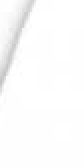 ·	- da Izvodacu obezbijedi nesmetan pristup i rad.- da izvrsi placanje u roku.OBAVEZE IZVODACA RADOVAClan 7.Izvodac radova je u obavezi da pri izvodenju gore navedenih radova obavi slijedece:da se odazove na poziv Narucioca i da pristupi izvodenju radova prema dogovorenom terminu.da poslove radi kvalitetno u saradnji sa Naruciocem.OSTALE ODREDBEClan 8.Spoma pitanja iz ovog ugovora, ugovome strane ce pokusati da nJese putem medusobnog sporazumjevanja, a ako ne postignu sporazum, onda ce spor rjesavati pred nadleznim sudom u Kaknju.Clan 9.Sve izmjene ovog' ugovora mogu se vrsiti iskljucivo 1 samo uz pismenu saglasnost ugovorenih strana.Clan 10.Ovaj ugovor stupa na snagu danom potpisivanja i traje godinu dana.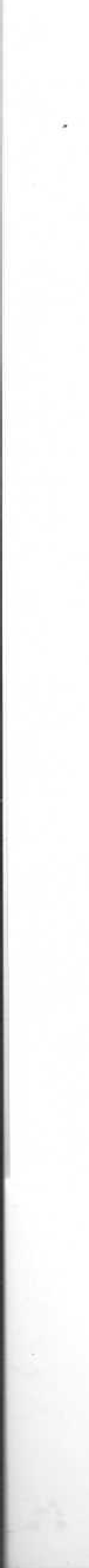 Clan 11.Ovaj ugovor sacinjen je u 2 (dva) primjerka i originali su kod obe ugovome strane.Datum: 31.05.2016.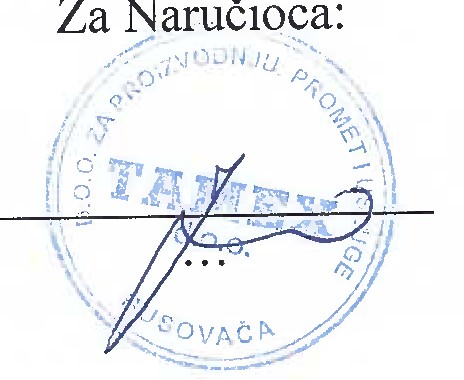 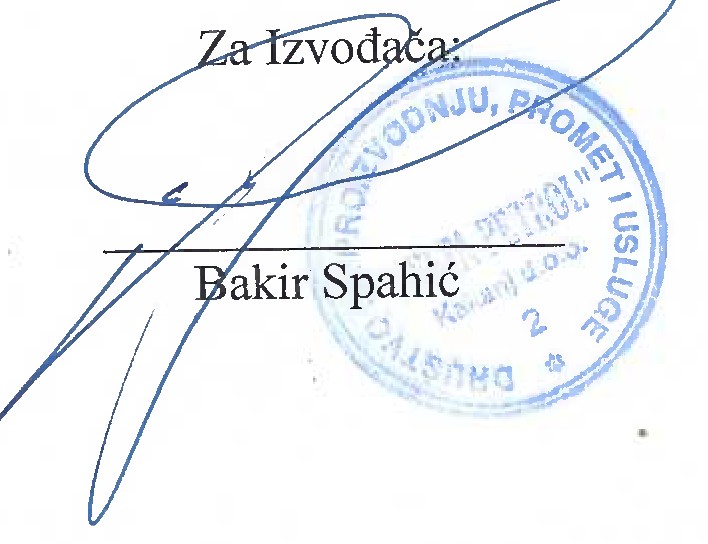 Ugovor  br. 1057/l 6-DS	2/2PRILOG 18„TAMEX“ d.o.o. Busovača,piljenje i blanjanje drva (proizvodnja rezane građe); impregnacija drveta --	Rezultati analize vode, lokacija „B“ -Zahtjev za izdavanje okolinske dozvole „TAMEX“ d.o.o. Busovača* Neakreditovane metode** Rezultat dobijen od eksternog isporučiocaDatum izdavanja izvještaja: 10.08.2020.Izvještaj odobrio:Samra Halilović, Ba. inž. zaštite okoline Potpis:MPKRAJ IZVJEŠTAJA* Neakreditovane metode** Rezultat dobijen od eksternog isporučiocaDatum izdavanja izvještaja: 10.08.2020.Izvještaj odobrio:Samra Halilović, Ba. inž. zaštite okoline Potpis:MPKRAJ IZVJEŠTAJAPRILOG 19„TAMEX“ d.o.o. Busovača,piljenje i blanjanje drva (proizvodnja rezane građe); impregnacija drveta --	Ugovor o kupo-prodaji otpadnog željeza i starih rashodovanih metalnihdijelova -Zahtjev za izdavanje okolinske dozvole „TAMEX“ d.o.o. BusovačaUGOVOR O POSLOVNOJ SARADNJIUGOVORENE STRANE:STANDARD- EM D.0 .0 . J..B. JELACICA KISELJAKPDVBR: 236003310009 akoga zastupa Zakir Selimovic (u daljem tekstu:Kupac),,,TAMEX" D.0.0.. sa sjedistem u Busovaci, ul. Kacuni bb, ID broj: 4236056350002 , kogas zastupa Taib lbrelj ic (u daljem tekstu: Prodavac)Zakljucile Ugovor o poslovnoj saradnji dana:15 .09.2009 . godine. PREDMET UGOVORAClan 1.Predmet Ugovora je kupo-prodaja otpadnog zeljeza, starih rashodovanih metalnih dijelova . MEOUSOBNE OBAVEZEClan 2.Prodavac se obavezuje dace kupcu dati uz dogovorenu sve rashodovane raspolozive metalne rezervne dijelove i vozila. Cijena materijala utvrdit ce se aneksom Ugovora za svaku poslovnu transakciju.Clan 3.Kupac se obavezuje da pristupi demontazi, sjeci i prikupljanju otpadnih materijala tek kada  mu ovlasteno lice Prodavca za navedene radnje dadne propisanu saglasnost. Kupac ce svoje aktivnosti obavljati uz stalno prisustvo ovlastenog zaposlenika Prodavac koji ce voditi evidenciju i nadzirati izvrsenje poslova, odlaganje upotrebljivih dijelova u magacin skinutih r/d, kao i fotografisanje faza demontaze i odvoza. Svaki kamion Kupca izlazi sa auto baze sa natovarenim otpadnim materijalom, maze ostvariti iskljucivo uz pismenu saglasnost lica koje je nadziralo prikupljanje materijala i kontakt osobe iz Clana 4. ovog Ugovora.Clan 4.Kupac ce svu kupljenu robu placati po dogovorenoj cijeni prilikom preuzimanja iii najkasnije 15 dana od dana preuzimanja. Kontakt osoba za posredovanje prilikom preuzimanja ugovorene robe je rukovodilac tehnicke pripreme TAMEX d.o.o.Clan 5.Kupac se obavezuje da ce izuzeti razhodovane rezervne dijelove i vozila o svom trosku prevesti u krug svog Preduzeca i dace sa istim postupiti u skladu sa ekoloskim standardima i sprijeciti svako nedozvoljeno deponovanje i odlaganje na nedozvoljenim mjestima.Clan 6.Kupac se obavezuje da omoguci provjeru od strane ovlastenog lica prodavac u sm is lu kontrole da Ii se krajnje odlaganje otpadnog materijala i vrsi u skladu sa ovim ugovorom.Clan 7.Ugovorene strane su saglasne da se Ugovor sacinjava na neodredeno vrijeme, a primjenjivat ce se od potpisivanja . Raskid Ugovora je moguc po volji ugovorenih strana  uz predhodni  otkazni  rok od 15 dana.Clan 8. U slucaju spora po ovom Ugovoru , nadlefan je Sud u Travniku.Clan 9.Ugovor je sacinjen u 6 (sest) istovjetnih primjeraka, od kojih 2 (dva) primjerka zadrzava Kupac, a 4 (cetri) za svoje potrebe zad rfa va Prodavac.Za Prodavca :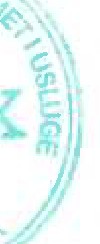 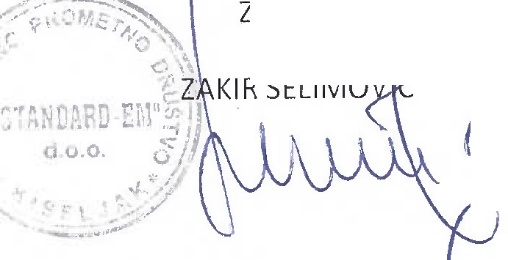 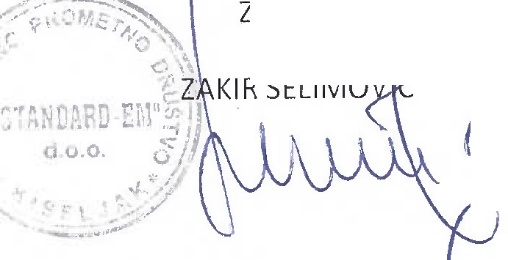 I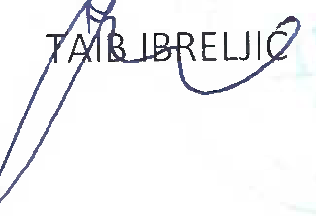 IA.OPĆI PRILOZI--Aktuelni izvod iz sudskog registraUvjerenje o listi nositelja izrade Studija o utjecaju na okoliš i Planova aktivnostiB.ZAHTJEV ZA IZDAVANJE OKOLINSKE DOZVOLEstr.UVOD11.IME I ADRESA INVESTITORA62.OPIS POSTROJENJA73.LOKACIJA POSTROJENJA93.1Mikrolokacija postrojenja114.STANJE LOKACIJE POSTROJENJA144.1Geološke karakteristike144.2Hidrološke i hidrogeološke karakteristike144.3Meteorološke i klimatske karakteristike154.4Flora i fauna na širem području lokacije16djelatnosti66Prilog 2.Situacija lokacija „A“67Prilog 3.Situacija lokacija „B“68Prilog 4.Kopija katastarskog plana, lokacija „A“69Prilog 5.Kopija katastarskog plana, lokacija „B“70Prilog 6.Posjedovni list, lokacija „B“71Prilog 7.Rješenje katastarske čestice, lokacija „B“72Prilog 8.Rješenje o upotrebi objekta73Prilog 9.Rješenje o upotrebi objekta74Prilog 10.Rješenje o vodnoj dozvoli (Agencija za vodno područje rijeke Save)75Prilog 11.Rješenje o vodnoj dozvoli (Ministarstvo poljoprivrede, vodoprivrede išumarstva SBK)76Prilog 12.Rješenje o okolinskoj dozvoli77Prilog 13.Elektroenergetska saglasnost78Prilog 14.Rezultati mjerenja emisije dimnih plinova79Prilog 15.Rezultati mjerenja nivoa okolinske buke, lokacija „B“80Prilog 16.Ugovor o pružanju usluga odvoza komunalnog otpada81Prilog 17.Ugovor o izvođenju radova, čišćenje separatora i zbrinjavanje82nataloženih česticaPrilog 18.Rezultati analize vode, lokacija „B“83Prilog 19.Ugovor o kupo-prodaji otpadnog željeza i starih rashodovanih84metalnih dijelovaOsnivacUgovorcni kapitalProcenatAljic Semsija800,000,0752 %Atikovic Ljiljana120,000,0113 %Banovic Olga2.410,000,2266 %Bogdanovic Oordo1.820,000,1711 %Brkovic Salkan150,000,0141 %Bujak Firdus230,000,0216 %Divkovic Ruza1.870,000,1758 %Dzaferi Enver830,000,078 %Gajic Pelka2.160,000,2031 %Grigureski Zoran2.740,000,2576 %Hadzic Sadika1.620,000,1523 %Helie Mirsad252.850,0023,7712 %Horozic Fadil6.750,000,6346 %Husanovic Zejnil6.650,000,6252 %Husetovic Samir2.350,000,2209 %Jovanovic Marija2.980,000,2802 %Kikanovic Mujo3.140,000,2952 %Koncul Tomislav2.690,000,2529 %Latifagic Emina1.160,000,1091 %MahicAzra4.810,000,4522 %Mandie Perica340,000,032 %Masic Resad5.300,000,4983 %Mihajlovic Dusan2.400,000,2256 %Mo evic Slobodan950,000,0893 %Mott Branislav14.680,001,3801 %Mujkanovic Alija253.060,0023,791 %Nikolic Zivojin3.620,000,3403 %Ognjenovic Nenad840,000,079 %Pertovic Milorad610,000,0573 %Petric Ivan2.770,000,2604%Pusonjic Vensan540,000,0508 %Ramie Fata2.330,000,2191 %Residbegovic Sead209.200,0019,6676 %Semialjac Dragica1.480,000,1391 %Sobovic Zvjezdana330,000,031 %Softic Rizah100,000,0094 %Stevie Ljubomir2.460,000,2313 %; W Ji: J ::, 1l, tV::i;-.(.ltl,. -Lt-t,. J{;f.;plJi<' !lirahitn7 ; 31} f)('I0 ?Oft/ /.' itF.:vi:'· r 1nir{()C not ; ) p--7 11 .:)Tomanic Milenko2.21 0 0()0.2(178 %Vukovic Desanka1.020,000,0959 %Zaimovic Bakir1.200,000,1128 %Zolotic Azra1.890,000.1777 %Zoranovic Vladimir2.770,000,2604 %"TEHNO-BIRO" d.o.o. Tuzla135.830,0012,7698 %Vlastiti udio drustva106.360,009,9992 %SifraNaziv18.11Stampanje novina18.12Ostalo stampanje18.13Usluge pripreme za stampu i objavljivanje18.14Knjigoveske i srodne usluge41.10Organizacija izvodenja gradevinskih projekata41.20Izgradnja stambenih i nestambenih zgrada42.11Gradnja cesta i autocesta42.12Gradnja zeljeznickih pruga i podzemnih zeljeznica42.13Gradnja mostova i tunela43.11Uklanjanje gradevina43.12Pripremni radovi na gradilistu43.13Ispitivanje terena za gradnju busenjem i sondiranjem43.21Elektroinstalacijski radovi43.22Uvodenje instalacija vodovoda, kanalizacije i plina i instalacija za grijanje i klimatizaciju43.29Ostali gradevinski instalacijski radovi43.31Fasadni i stukaturski radovi43.32Ugradnja stolarije43.33Postavljanje podnih i zidnih obloga43.34Bojenje i staklarski radovi43.39Ostali zavrsni gradevinski radovi43.91Podizanje krovnih konstrukcija i pokrivanje krovova43.99Ostale specijalizirane gradevinske djelatnosti, d. n.45.11Trgovina automobilima i motomim vozilima lake kategorije45.19Trgovina ostalim motomim vozilima46.51Trgovina na veliko racunarima, perifemom opremom i softverom46.52Trgovina na veliko elektronickim i telekomunikacijskim dijelovima i opremom46.71Trgovina na veliko krutim, tecnim i plinovitim gorivima i srodnim proizvodima46.72Trgovina na veliko metalima i metalnim rudama46.90Nespecijalizirana trgovina na veliko47.30Trgovina na malo motomim gorivima u specijaliziranim prodavnicama47.41Trgovina na malo racunarima, perifemim jedinicama i softverom u specijaliziranim prodavnicama49.31Gradski i prigradski kopneni prijevoz putnika49.32Taksi sluzbaStrana 5/71.Naziv investitora„TAMEX“ d.o.o. Busovača2.Pravni oblikdruštvo sa ograničenom odgovornošću3.Vrsta zahtjevaokolinska dozvola4.Lokacija postrojenjaProizvodni objekat „TAMEX“ Kaćuni, Busovača5.Adresa investitoraKlokoti b.b., 72264 Kaćuni-Busovača Bosna i Hercegovina6.Telefon/faxweb page e-mail+ 387 30 591 201www.tamex.ba info@bih.net.ba7.Službena kontakt osoba, GSMZikret Ibreljić+ 387 61 19 85 958.Identifikacijski broj42360563500029.Vrsta pogona/postrojenjaPoslovni proizvodni objekat10.Šifra djelatnosti16.10 (KD 20.101)piljenje i blanjanje drva (proizvodnja rezane građe); impregnacija drveta11.Upis u Sudski registarU/I-46/2000 od 13.01.2001.god.Sud	kod	koga	je	izvršena registracijaOpćinski sud u Travniku12.Osoba	odgovorna	za upravljanje otpadomZikret IbreljićTip zemljištaPovršina(ha)Površina(km2)Struktura vlasništva(%)Struktura vlasništva(%)Tip zemljištaPovršina(ha)Površina(km2)privatnodruštvenoobradiva površina4.42244,2298,371,63šumsko zemljište9.79897,9820,6679,34poljoprivredne površine5.23852,3893,206,80neplodno zemljište7217,2134,5365,47UKUPNO20.179201,79Sumpor-dioksid (SO2)Sumpor-dioksid (SO2)Sumpor-dioksid (SO2)Sumpor-dioksid (SO2)Sumpor-dioksid (SO2)Gornja	granica ocjenjivanjaZaštita zdravljaDnevna srednja vrijednost75 μg/m3(60 % dnevne granične vrijednosti)Ne smije se prekoračitiviše od 3 puta u toku godineGornja	granica ocjenjivanjaZaštita ekosistemaGodišnja srednja vrijednost12 μg/m3(60 % dnevne granične vrijednosti)Donja	granica ocjenjivanjaZaštita zdravljaDnevna srednja vrijednost50 μg/m3(40 % dnevne granične vrijednosti)Ne smije se prekoračiti više od 3 puta u toku godineZaštita ekosistemaGodišnja srednja vrijednost8 μg/m3(40 % dnevne granične vrijednosti)Azotni-dioksid (NO2) i azotni-oksidi (NOX)Azotni-dioksid (NO2) i azotni-oksidi (NOX)Azotni-dioksid (NO2) i azotni-oksidi (NOX)Azotni-dioksid (NO2) i azotni-oksidi (NOX)Azotni-dioksid (NO2) i azotni-oksidi (NOX)Gornja	granica ocjenjivanjaZaštitazdravlja NO2Jednočasovna srednja vrijednost105 μg/m3(70 % granične vrijednosti)Ne smije se prekoračitiviše od 18 puta u toku godineGornja	granica ocjenjivanjaZaštita zdravljaNO2Godišnja srednja vrijednost32 μg/m3(80 % granične vrijednosti)Gornja	granica ocjenjivanjaZaštita vegetacije NOXGodišnja srednja vrijednost24 μg/m3(80 % kritične vrijednosti)Donja	granica ocjenjivanjaZaštita zdravlja NO2Jednočasovna srednja vrijednost75 μg/m3(50 % granične vrijednosti)Ne smije se prekoračiti više od 18 puta u toku godineDonja	granica ocjenjivanjaZaštitazdravlja NO2Godišnja srednja vrijednost26 μg/m3(65 % granične vrijednosti)Donja	granica ocjenjivanjaZaštita vegetacije NOXGodišnja srednja vrijednost19,5 μg/m3(65 % kritične vrijednosti)Ugljen-monoksid (CO)Ugljen-monoksid (CO)Ugljen-monoksid (CO)Ugljen-monoksid (CO)Ugljen-monoksid (CO)Gornja	granica ocjenjivanjaZaštita zdravlja8-časovna srednja vrijednost7 mg/m3(70 % granične vrijednosti)Ne smije se prekoračiti više od 18 puta u toku godineDonja	granica ocjenjivanjaZaštita zdravlja8-časovna srednja vrijednost5 mg/m3(50 % dnevne granične vrijednosti)Ne smije se prekoračiti više od 18 puta u tokugodineSuspendovane čestice-PM2,5Suspendovane čestice-PM2,5Suspendovane čestice-PM2,5Suspendovane čestice-PM2,5Suspendovane čestice-PM2,5Gornja	granica ocjenjivanjaZaštita zdravljaDnevna srednja vrijednost17 μg/m3(70 % granične vrijednosti)17 μg/m3(70 % granične vrijednosti)Donja	granica ocjenjivanjaZaštita zdravljaDnevna srednja vrijednost12 μg/m3(50 % granične vrijednosti)12 μg/m3(50 % granične vrijednosti)Stručna spremaBrojizvršilacaVisoko stručno obrazovanja (VSS)7Više stručno obrazovanje (VŠS)7Srednje stručno obrazovanje (SSS)295Niže stručno obrazovanje (NK)2Visoko kvalifikovani (VK)25Kvalifikovani (KV)3UKUPNO339kategorija izvoravrsta gorivavrsta gorivavrsta gorivakategorija izvoračvrsta gorivatekuća gorivaprirodni plin>0,35-10 MW400150-450100-12510-50 MW350150-350100kategorija izvoravrsta gorivavrsta gorivavrsta gorivavrsta gorivakategorija izvoračvrsta gorivatekućagoriva, ELtekućagoriva, Ltekućagoriva, S,T>2-50 MW5030--0,35-2 MW150--30-50 MW--35502-30 MW--5060kategorija izvoravrsta gorivavrsta gorivakategorija izvoračvrsta fosilna gorivatekuća goriva> 1-50 MW150-0,35-1 MW1.000-10-50 MW-1.700Redni brojKomponentaKoncentracijaKoncentracijaRedni brojKomponentamg/Nm31.ugljik(IV)oksid, (CO2), %7,40-2.ugljik (II)oksid, (CO), ppm94,10148,893.sumpor(IV)oksid, (SO2), ppm8,6031,134.azot oksidi, (NOX), ppm14,8038,415.kisik, (O2), %13,10-6.čvrste čestice, mg/m319,7335,31Redni brojKomponentaKoncentracijaKoncentracijaRedni brojKomponentamg/Nm31.ugljik(IV)oksid, (CO2), %7,25-2.ugljik (II)oksid, (CO), ppm89,90145,903.sumpor(IV)oksid, (SO2), ppm8,6232,024.azot oksidi, (NOX), ppm16,5043,935.kisik, (O2), %13,30-6.čvrste čestice, mg/m315,8028,39Redni brojMjerna mjesta*PozicijaNivo bukeRedni brojMjerna mjesta*PozicijaLeq (sr.),dB(A)1.Rubni dio pogona (istočna strana)157,72.Rubni dio pogona (sjeverna strana)266,53.Rubni dio pogona (zapadna strana)355,94.Rubni dio pogona (ulazna kapija)462,85.Rubni dio pogona550,66.Rubni dio pogona (južna strana)652,6Redni brojMjerna mjesta*PozicijaNivo bukeRedni brojMjerna mjesta*PozicijaLeq (sr),dB(A)3.Rubni dio pogona (zapadna strana)358,94.Rubni dio pogona (ulazna kapija)454,46.Rubni dio pogona (južna strana)659,6tlo i vodaizvor onečišćenjanafta D-2- eventualno prolijevanje nafte D-2 iz rezervoara motornih vozilaulja i masti- eventualno onečišćenje za motornih vozilaorganski spojevi- nekontrolirano pražnjenje septičke jameSPECIFICIRANA NA DRUGI NAČIN15 01ambalaža (uključujući odvojeno skupljani komunalni ambalažni otpad)15 01 01ambalaža od papira i kartona15 01 02ambalaža od plastike15 01 03ambalaža od drveta15 01 04ambalaža od metala15 01 05višeslojna (kompozitna) ambalaža15 01 06miješana ambalažaaktivnostpreporuka BATsmanjenje utroška energijekoristiti najpovoljnije izvore energije (ekološki i ekonomski prihvatljive)koristiti reuperatore i izmjenjivače toplinekontrola radnog procesa- uvođenje i primjena certifikata ISO 9001:2008 i ISO 14001:2004kontrola sirovina- kontrola dobavljača, sirovine, skladišta i uslova skladištenjakontrola uređaja i opreme- redovno održavanje i servisiranje uređajauređenje manipulativnih površina- izvedba sa čvrstom kolovoznom strukturom, sa slivnicima, drenažama, ivičnjacima i drugozaštita voda- razdvajanje pojedinih vrsta otpadnih voda i njihov tretman (separator, neutralizacija za obradu voda prije ispuštanja i drugo)opšte preporuke- koristiti	pri	radu	opremu	koja	smanjuje nastajanje prašine i plinovitih polutanataMedijParametarMjesto uzrokovanjaUčestalost mjerenjatlo (tečni otpad)količina mulja iz septičke jamemjesta odlaganjavoditi mjesečne izvještaje koji su osnova godišnjegizvještajazraksadržaj	oksida	sumpora	kao sumpor(IV)oksid, SO2,sadržaj ugljik(IV)oksid, CO2,sadržaj ugljik(II)oksid, CO,sadržaj oksida azota, NOX isadržaj kisika, O2.sadržaj čvrstih čestica,količina dimnih plinova,boja dimnih plinovakotlovnice u krugu preduzećajedan puta u toku godineFunkcionalnost namjene objekata za piljenje i blanjanje drva (proizvodnja rezane građe), impregnaciju drvetaFunkcionalnost namjene objekata za piljenje i blanjanje drva (proizvodnja rezane građe), impregnaciju drvetaproizvodni krugtokom cijele godineMedijParametarMjesto uzrokovanjaUčestalost mjerenjatlo (tečni otpad)količina mulja iz separatoramjesta odlaganjavoditi mjesečne izvještaje koji su osnova godišnjeg izvještajatlo (tečni otpad)količina mulja iz septičke jamemjesta odlaganjavoditi mjesečne izvještaje koji su osnova godišnjeg izvještajabukanivo vanjske buke (dB)na rubnim dijelovima preduzećajedan puta u dvije godine u dnevnom i noćnom perioduzraksadržaj	oksida	sumpora	kao sumpor(IV)oksid, SO2,sadržaj ugljik(IV)oksid, CO2,sadržaj ugljik(II)oksid, CO,sadržaj oksida azota, NOX isadržaj kisika, O2.sadržaj čvrstih čestica,količina dimnih plinova,boja dimnih plinovakotlovnice u krugu preduzećajedan puta u toku godineotpadne vodetemperatura vode (°C)pH vrijednost,miris,boja (Pt-skala)rastovoreni kisik (mgO2/l),ukupne suspendirane materije (mg/l),taložive materije (mg/l)P-alkalitet (utrošak ml 0,1 NHCl /l uzorka),M-alkalitet (utrošak ml 0,1 NHCl /l uzorka),ukupni alkalitet (mg/l CaCO3),elektrovodljivost (μS/cm)ukupni isparni ostatak (mg/l),gubitak žarenjem (mg/l),hemijska	potrošnja	kisika,	(HPK) (bihromatna metoda) (mgO2/l),biološka	potrošnja	kisika,	(BPK5) (mgO2/l),amonijum jon (NH +) (mg/l),4nitriti (NO2) (mg/l),nitrati (NO3) (mg/l),ukupni azot (N) (mg/l),hloridi (Cl-) (mg/l),sulfati (SO4) (mg/l),fosfato-oroto (mg/l),ukupni fosfor (P) (mg/l),ukupna ulja i masti (mg/l),toksikološki bioogled Daphnia magna Straus, 48 h LC50 (% otpadne vode u razblaženju) (%),protok, (Q) (m3/dan)na mjernom mjestu ulaz prije pogona i izlaz recipijenta poslije pogonaminimalan broj potrebnog godišnjeg uzorkovanja otpadne vode, prema protoku, 1 (jedan) puta u toku godine i u skladu sa Zakonskim propisimaFunkcionalnost namjene objekata za piljenje i blanjanje drveta (proizvodnja rezane građe) i impregnaciju drvetaFunkcionalnost namjene objekata za piljenje i blanjanje drveta (proizvodnja rezane građe) i impregnaciju drvetaproizvodni krugtokom cijele godinemedijmjesto nastanka emisijekarakteristike otpadnog tokavodaispiranje vanjskih površina, oborinskim ili drugim vodama,pranje teretnih transportnih vozila,sanitarni čvor u objektimapojavom oborina dolazi do ispiranja internih saobraćajnica, parking prostora i time do unosa suspendiranih materija, ulja i masti u otpadnu vodu ispiranjem radnih platoa za manipulaciju,sanitarno-fekalne vode sastava kao komunalne otpadne vodezrak-	izduvni gasovi motornih vozila- rad motornih vozila,  doprema, istovar, utovar i otprema gotovih proizvodazrak-	plinoviti produkti iz dimnjaka kotlovskog postrojenja- rad	kotlovskog	postrojenja	za potrebe sušara i parionica drvetačvrsti, tekući i muljeviti otpadotpadna ambalaža, apsorbensi, zaštitna odjeća,komunalni otpad,otpad iz septičke jamesekundarna sirovina,alternativno gorivoneopasan otpadmedijmjesto nastanka emisijekarakteristike otpadnog tokavodaispiranje vanjskih površina, oborinskim ili drugim vodama,pranje teretnih transportnih vozila,sanitarni čvor u objektimapojavom oborina dolazi do ispiranja internih saobraćajnica, parking prostora i time do unosa suspendiranih materija, ulja i masti u otpadnu vodu ispiranjem radnih platoa za manipulaciju,sanitarno-fekalne vode sastava kao komunalne otpadne vodezrak-	izduvni gasovi motornih vozila- rad motornih vozila,  doprema, istovar, utovar i otprema gotovih proizvodazrak-	plinoviti produkti iz dimnjaka kotlovskog postrojenja- rad kotlovskog postrojenja  za potrebe sušara i parionica drveta, koa i za zagrijavanje radnog i pomoćnog prostorabukarad opreme i uređaja u krugu preduzećaunutarnji i vanjski transportnajveći uticaj je na uposlenike, a zanemariv na okoliš,uticaj na okoliš je zanemarivčvrsti, tekući i muljeviti otpadotpadna ambalaža, apsorbensi, zaštitna odjeća,komunalni otpad,otpad iz septičke jamesekundarna sirovina,alternativno gorivoneopasan otpadvrsta otpadakonačno zbrinjavanjemiješani komunalni otpadsakupljanje, razvrstavanje(organizirani odvoz ovlaštenog operatora)sekundarne sirovine (papir, otpadni metali i drugosakupljanje, razvrstavanje(organizirani odvoz ovlaštenog operatora)sanitarna otpadna vodaobrada u septičkim jamama (pražnjenje obavlja ovlašteni operator)oborinske nezagađene vodeispuštanje u recipijent1.Zakon o zaštiti okoliša(„Službene novine FBiH“, br. 33/03 i 38/09)2.Zakon o zaštiti okoliša(„Službene novine SBK/KSB“, br. 4/05)3Zakon o vodama(„Službene novine FBiH“, br. 70/06)4.Zakon o vodama(„Službene novine SBK/KSB“, br. 11/09)5.Zakon o upravljanju otpadom(„Službene novine FBiH“, br. 33/03 i 72/09)6.Zakon o upravljanju otpadom(„Službene novine SBK/KSB“, br. 4/05)7.Zakon o komunalnim djelatnostima(„Službene novine SBK/KSB“, br. 13/13)8.Zakon o zaštiti zraka(„Službene novine FBiH“, br. 33/03 i 4/10)9.Zakon o kvaliteti zraka(„Službene novine SBK/KSB“, br. 11/00)10.Zakon o zaštiti od buke(„Službene novine FBiH“, br. 110/12)11.Zakon o zaštiti od buke(„Službene novine SBK/KSB“, br. 11/00)12.Zakon o zaštiti prirode(„Službene novine FBiH“, br. 66/13)13.Zakon o zaštiti prirode(„Službene novine SBK/KSB“, br. 4/05)14.Zakon o poljoprivrednom zemljištu(„Službene novine FBiH“, br. 52/09)15.Zakon o zaštiti dobra koja su odlukomkomisije za zaštitu nacionalnihKat.brojNositelj pravaNositelj pravaAdresaUdioUdioUdioPravoPromjena13654"TAMEX" D.O.O.BUSOVACA"TAMEX" D.O.O.BUSOVACABUKOVCJ1/11/11/1Posjednik49/09ParcelaPI.Sk.Naziv parcelePov.(m') Nacin koristenjaSvojinaPripisPrihodPov.(m')Promjena2728/21133BARA26614 Suma 5. klaseVFIPL1144178,312661446/102728/31133BARA1840 Suma 5. klaseVFIPL12,33184026/20152728/41133BARA6285 Suma 5. klaseVFIPL42,ll628526/20152728/81133BARA991 Suma 5. klaseVFJPL1516,649913/112728/91133BARA87 Suma 5. klaseVFIPL1510,58873/112728/10ll33BARA588 Suma 5 . klaseVFIPL1513,9458882/122728/1 I1133BARA306 Suma 5. klaseVFIPL1512,0530682/122728/121133BARA229 Suma 5. klaseVFIPL1511,5322982/122729/1ll33BARA2206 Pasnjak 4. klaseVFIPLll445,07220646/102729/21133BARA892 Pasnjak 4. klaseVFIPL1512,0589282/122731/2ll33BARA1870 Livada 5. klaseVFIPL15,71187026/20152731/3ll33BARA985 Livada 5. klaseVFIPL8,2798526/20152731/41133BARA886 Livada 5. klaseVFIPL1517,4488682/122733/2ll33BARA400 Oranica/Njiva 6. klaseVFIPL11445,0440046/102733/3ll33BARA386 Oranica/Njiva 6. klaseVFIPL1514,8638682/122734/1ll33BARA1293 Oranica/Njiva 6. klaseVFIPL114416,29129346/102734/31133BARA477 Oranica/Njiva 6. klaseVFIPL1516,0147782/1227351133KLOKOTJ6080 Poslovna zgrada uVFJPL0,00608026/2015privredi ( I )2736/11133KLOKOTI2710 Pomocna zgrada (I)VFIPL0,001726/2015Ostalo neplodno zemljisteVFIPL0,00269326/20152736/21133KLOKOTJ820 Suma 4. klaseVFIPL6,40820110/20142737/11133KLOKOTJ4077 Poslovna zgrada uVFJPL0,0029926/2015privredi (1)Poslovna zgrada uVFIPL0,0014226/2015privredi (2)Ostalo neplodno zemljisteVFIPL0,00363626/20157830 Ostalo neplodno zemljiste	VFIPL0,00783026/2015324,6374271Pedaci e osobamaPL/KKUNazivAdresaPraveUdio411.,TAMEX., D.0.0. BUSOVACABUSOVACA, KAC:UNI B.B.1/1Pedaci e parceliPL/KKUParcela	Nacin keristenjaNazivPevrsina [m2]411992	Ostalo neplodno zemijisteMAJDAN29030KKUKat.brojNazivAdresaUdioPravo5115389OPCINAKISEUAKKISEUAK, J. BANA JELACICA411/1Vlasnistvo/svojinaOtpad od drvetZaga enje zraka Iprasi1a i bukaPORIJEKLOHala primarne prerade drvetaHala za proizvodnju lijepljenip,plopa Hala za proizvodnju namjestaja Skladiste lijepljenih plocaNepropisno odbacivanje proizvedenog organskog i neorganskog otpadnog materijala,prolijevanje naftnih derivata, erozi'a zeml'ista,A SMANJEN,JEPeriodic i pregledi i servisira je mehanizacije, obaranj prasine.Otpad od drvetZaga enje zraka Iprasi1a i bukaTehnicka neispravnost mehanizacije, prekomjerno isusivanje materijala koji se koristi u procesu proizvodnje buka i stetniispusni plinovi iz motora transportnih vozila,Praskaste drvene cestice i prasina iz radnih procesa obrade drvetaA SMANJEN,JEPeriodic i pregledi i servisira je mehanizacije, obaranj prasine.agadujuca materijaPeriod uzorkovanjaGranicna prosjecna godisrijavri'ednost ·Granicna Visoka vrijednostLC1024 sata50100 (µg/m3)'ULC24 sata1'50350 (µg/m3)'11Hloslobodniimo/I0,20.512Hloukuonimg/I ·.0.51,0Ekvivalentni nivo buke LeQEkvivalentni nivo buke LeQEkvivalentni nivo buke LeQEkvivalentni nivo buke LeQEkvivalentni nivo buke LeQEkvivalentni nivo buke LeQDanDanNoc!j75i[6050!j75iRedni broj: 1.Kotao IGorivo: Biomasa (drvo)Kotao IGorivo: Biomasa (drvo)Kotao IGorivo: Biomasa (drvo)Datum i vrijeme mjerenja: 21.07.2020.god.	10:00 do 12:00Datum i vrijeme mjerenja: 21.07.2020.god.	10:00 do 12:00Datum i vrijeme mjerenja: 21.07.2020.god.	10:00 do 12:00Kapacitet postrojenja u toku mjerenja:Način rada postrojenja :Kapacitet postrojenja u toku mjerenja:Način rada postrojenja :Kapacitet postrojenja u toku mjerenja:Način rada postrojenja :Postrojenje je radilo optimalnim kapacitetomKontinualanPostrojenje je radilo optimalnim kapacitetomKontinualanPostrojenje je radilo optimalnim kapacitetomKontinualanPostrojenje je radilo optimalnim kapacitetomKontinualanVrijeme uzorkovanja: 120 minVrijeme uzorkovanja: 120 minVrijeme uzorkovanja: 120 minVrijeme uzorkovanja: 120 minVrijeme uzorkovanja: 120 minVrijeme uzorkovanja: 120 minVrijeme uzorkovanja: 120 minProsječna konstanta pitotove cijevi (ispod korijena): αK=0,727Prosječna konstanta pitotove cijevi (ispod korijena): αK=0,727Prosječna konstanta pitotove cijevi (ispod korijena): αK=0,727Prosječna konstanta pitotove cijevi (ispod korijena): αK=0,727Prosječna konstanta pitotove cijevi (ispod korijena): αK=0,727Prosječna konstanta pitotove cijevi (ispod korijena): αK=0,727Prosječna konstanta pitotove cijevi (ispod korijena): αK=0,727Udio vlage u plinovima: 4,4 %Udio vlage u plinovima: 4,4 %Udio vlage u plinovima: 4,4 %Udio vlage u plinovima: 4,4 %Udio vlage u plinovima: 4,4 %Udio vlage u plinovima: 4,4 %Udio vlage u plinovima: 4,4 %Referentni sadržaj O2: 11 %Referentni sadržaj O2: 11 %Referentni sadržaj O2: 11 %Referentni sadržaj O2: 11 %Referentni sadržaj O2: 11 %Referentni sadržaj O2: 11 %Referentni sadržaj O2: 11 %Geografski položaj mjernog mjesta određen je Gauss – Krügerovim kordinatamaGeografski položaj mjernog mjesta određen je Gauss – Krügerovim kordinatamaGeografski položaj mjernog mjesta određen je Gauss – Krügerovim kordinatamaGeografski položaj mjernog mjesta određen je Gauss – Krügerovim kordinatamaGeografski položaj mjernog mjesta određen je Gauss – Krügerovim kordinatamaGeografski položaj mjernog mjesta određen je Gauss – Krügerovim kordinatamaGeografski položaj mjernog mjesta određen je Gauss – Krügerovim kordinatamageografska dužinageografska dužinaX = 4878287X = 4878287geografska širinageografska širinaY = 6498175Y = 6498175Oznaka filtera:Oznaka filtera:Oznaka filtera:5555Blank Test:Blank Test:Blank Test:<10%%%Dimenzije dimovodnog kanala =Dimenzije dimovodnog kanala =Dimenzije dimovodnog kanala =0,45 x 0,50mmmPovršina mjerne ravni =Površina mjerne ravni =Površina mjerne ravni =0,225m2m2m2Brzina plinova =Brzina plinova =Brzina plinova =4,34m/sm/sm/sProtoka plinova =Protoka plinova =Protoka plinova =3154,42m3/hm3/hm3/hTemperatura plinova =Temperatura plinova =Temperatura plinova =357,15KKKTemperatura zraka okolice =Temperatura zraka okolice =Temperatura zraka okolice =296,35KKKAtmosferski pritisak =Atmosferski pritisak =Atmosferski pritisak =970,5hPahPahPaStatički pritisak =Statički pritisak =Statički pritisak =1,15hPahPahPaNapon vodene pare =Napon vodene pare =Napon vodene pare =10hPahPahPaApsolutni pritisak suhog plina=Apsolutni pritisak suhog plina=Apsolutni pritisak suhog plina=971,35hPahPahPaVolumen suhog plina =Volumen suhog plina =Volumen suhog plina =0,62Nm3/m3Nm3/m3Nm3/m3Protok suhog plina svedenog nanormalne uslove =Protok suhog plina svedenog nanormalne uslove =Protok suhog plina svedenog nanormalne uslove =3974,20Nm3/hNm3/hNm3/hMjereni parametriMjereni parametriIzmjerene		Mjerna vrijednosti	nesigurnost(%)Izmjerene		Mjerna vrijednosti	nesigurnost(%)Rezultati svedeni nasuhi gas, (O2ref 11%)Granične vrijednosti*Opterećenje zrakaUgljik(IV)oksid(CO2) Ugljik(II)oksid (CO) Sumpor(IV)oksid (SO2) Azotni oksidi(NOx) Kisik(O2)Čvrste česticeUgljik(IV)oksid(CO2) Ugljik(II)oksid (CO) Sumpor(IV)oksid (SO2) Azotni oksidi(NOx) Kisik(O2)Čvrste čestice7,40 %	±6,894,10 ppm	±6,18,6 ppm	±5,514,8 ppm	±5,313,1 %	±6,319,73 mg/m3	±8,37,40 %	±6,894,10 ppm	±6,18,6 ppm	±5,514,8 ppm	±5,313,1 %	±6,319,73 mg/m3	±8,3-148,89 mg/Nm331,13 mg/Nm338,41 mg/Nm3-35,31 mg/Nm3-150 mg/Nm32000 mg/Nm3400 mg/Nm3-50 mg/Nm3-*0,467 kg/h*0,098 kg/h*0,121 kg/h*0,111 kg/hData proširena mjerna nesigurnost dobijena množenjem standardne nesigurnosti sa faktorom k=2.* Metodologija, način, proračun i rezultat proračuna opterećenja zraka zagađujućim materijama navedeni u ovom izvještaju izvan su akreditiranog područja.Data proširena mjerna nesigurnost dobijena množenjem standardne nesigurnosti sa faktorom k=2.* Metodologija, način, proračun i rezultat proračuna opterećenja zraka zagađujućim materijama navedeni u ovom izvještaju izvan su akreditiranog područja.Data proširena mjerna nesigurnost dobijena množenjem standardne nesigurnosti sa faktorom k=2.* Metodologija, način, proračun i rezultat proračuna opterećenja zraka zagađujućim materijama navedeni u ovom izvještaju izvan su akreditiranog područja.Data proširena mjerna nesigurnost dobijena množenjem standardne nesigurnosti sa faktorom k=2.* Metodologija, način, proračun i rezultat proračuna opterećenja zraka zagađujućim materijama navedeni u ovom izvještaju izvan su akreditiranog područja.Data proširena mjerna nesigurnost dobijena množenjem standardne nesigurnosti sa faktorom k=2.* Metodologija, način, proračun i rezultat proračuna opterećenja zraka zagađujućim materijama navedeni u ovom izvještaju izvan su akreditiranog područja.Data proširena mjerna nesigurnost dobijena množenjem standardne nesigurnosti sa faktorom k=2.* Metodologija, način, proračun i rezultat proračuna opterećenja zraka zagađujućim materijama navedeni u ovom izvještaju izvan su akreditiranog područja.Data proširena mjerna nesigurnost dobijena množenjem standardne nesigurnosti sa faktorom k=2.* Metodologija, način, proračun i rezultat proračuna opterećenja zraka zagađujućim materijama navedeni u ovom izvještaju izvan su akreditiranog područja.Redni broj: 1.Redni broj: 1.Kotao II:Gorivo: Biomasa (drvo)Kotao II:Gorivo: Biomasa (drvo)Kotao II:Gorivo: Biomasa (drvo)Kotao II:Gorivo: Biomasa (drvo)Kotao II:Gorivo: Biomasa (drvo)Datum i vrijeme mjerenja: 21.07.2020.god. 12:30 do 14:30Datum i vrijeme mjerenja: 21.07.2020.god. 12:30 do 14:30Datum i vrijeme mjerenja: 21.07.2020.god. 12:30 do 14:30Kapacitet postrojenja u toku mjerenja:Način rada postrojenja :Kapacitet postrojenja u toku mjerenja:Način rada postrojenja :Kapacitet postrojenja u toku mjerenja:Način rada postrojenja :Kapacitet postrojenja u toku mjerenja:Način rada postrojenja :Postrojenje je radilo optimalnim kapacitetomKontinualanPostrojenje je radilo optimalnim kapacitetomKontinualanPostrojenje je radilo optimalnim kapacitetomKontinualanPostrojenje je radilo optimalnim kapacitetomKontinualanPostrojenje je radilo optimalnim kapacitetomKontinualanPostrojenje je radilo optimalnim kapacitetomKontinualanVrijeme uzorkovanja: 120 minVrijeme uzorkovanja: 120 minVrijeme uzorkovanja: 120 minVrijeme uzorkovanja: 120 minVrijeme uzorkovanja: 120 minVrijeme uzorkovanja: 120 minVrijeme uzorkovanja: 120 minVrijeme uzorkovanja: 120 minVrijeme uzorkovanja: 120 minVrijeme uzorkovanja: 120 minProsječna konstanta pitotove cijevi (ispod korijena) : αK=0,724Prosječna konstanta pitotove cijevi (ispod korijena) : αK=0,724Prosječna konstanta pitotove cijevi (ispod korijena) : αK=0,724Prosječna konstanta pitotove cijevi (ispod korijena) : αK=0,724Prosječna konstanta pitotove cijevi (ispod korijena) : αK=0,724Prosječna konstanta pitotove cijevi (ispod korijena) : αK=0,724Prosječna konstanta pitotove cijevi (ispod korijena) : αK=0,724Prosječna konstanta pitotove cijevi (ispod korijena) : αK=0,724Prosječna konstanta pitotove cijevi (ispod korijena) : αK=0,724Prosječna konstanta pitotove cijevi (ispod korijena) : αK=0,724Udio vlage u plinovima: 4,3 %Udio vlage u plinovima: 4,3 %Udio vlage u plinovima: 4,3 %Udio vlage u plinovima: 4,3 %Udio vlage u plinovima: 4,3 %Udio vlage u plinovima: 4,3 %Udio vlage u plinovima: 4,3 %Udio vlage u plinovima: 4,3 %Udio vlage u plinovima: 4,3 %Udio vlage u plinovima: 4,3 %Referentni sadržaj O2: 11 %Referentni sadržaj O2: 11 %Referentni sadržaj O2: 11 %Referentni sadržaj O2: 11 %Referentni sadržaj O2: 11 %Referentni sadržaj O2: 11 %Referentni sadržaj O2: 11 %Referentni sadržaj O2: 11 %Referentni sadržaj O2: 11 %Referentni sadržaj O2: 11 %Geografski položaj mjernog mjesta određen je Gauss-Krügerovim kordinatamaGeografski položaj mjernog mjesta određen je Gauss-Krügerovim kordinatamaGeografski položaj mjernog mjesta određen je Gauss-Krügerovim kordinatamaGeografski položaj mjernog mjesta određen je Gauss-Krügerovim kordinatamaGeografski položaj mjernog mjesta određen je Gauss-Krügerovim kordinatamaGeografski položaj mjernog mjesta određen je Gauss-Krügerovim kordinatamaGeografski položaj mjernog mjesta određen je Gauss-Krügerovim kordinatamaGeografski položaj mjernog mjesta određen je Gauss-Krügerovim kordinatamaGeografski položaj mjernog mjesta određen je Gauss-Krügerovim kordinatamaGeografski položaj mjernog mjesta određen je Gauss-Krügerovim kordinatamageografska dužinageografska dužinageografska dužinaX = 4877381X = 4877381X = 4877381X = 4877381geografska širinageografska širinageografska širinaY = 6498904Y = 6498904Y = 6498904Y = 6498904Oznaka filtera:Oznaka filtera:Oznaka filtera:Oznaka filtera:666666Blank Test:Blank Test:Blank Test:Blank Test:<10<10%%%%Dimenzije dimovodnog kanala =Dimenzije dimovodnog kanala =Dimenzije dimovodnog kanala =Dimenzije dimovodnog kanala =0,6 x 0,70,6 x 0,7mmmmPovršina mjerne ravni =Površina mjerne ravni =Površina mjerne ravni =Površina mjerne ravni =0,420,42m2m2m2m2Brzina plinova =Brzina plinova =Brzina plinova =Brzina plinova =5,465,46m/sm/sm/sm/sProtoka plinova =Protoka plinova =Protoka plinova =Protoka plinova =45854585m3/hm3/hm3/hm3/hTemperatura plinova =Temperatura plinova =Temperatura plinova =Temperatura plinova =362,15362,15KKKKTemperatura zraka okolice =Temperatura zraka okolice =Temperatura zraka okolice =Temperatura zraka okolice =295,55295,55KKKKAtmosferski pritisak =Atmosferski pritisak =Atmosferski pritisak =Atmosferski pritisak =970,4970,4hPahPahPahPaStatički pritisak =Statički pritisak =Statički pritisak =Statički pritisak =1,151,15hPahPahPahPaNapon vodene pare =Napon vodene pare =Napon vodene pare =Napon vodene pare =1010hPahPahPahPaApsolutni pritisak suhog plina=Apsolutni pritisak suhog plina=Apsolutni pritisak suhog plina=Apsolutni pritisak suhog plina=971,25971,25hPahPahPahPaVolumen suhog plina =Volumen suhog plina =Volumen suhog plina =Volumen suhog plina =0,620,62Nm3/m3Nm3/m3Nm3/m3Nm3/m3Protok suhog plina svedenog na normalne uslove =Protok suhog plina svedenog na normalne uslove =Protok suhog plina svedenog na normalne uslove =Protok suhog plina svedenog na normalne uslove =2842,702842,70Nm3/hNm3/hNm3/hNm3/hMjereni parametriMjereni parametriIzmjerene		Mjerna vrijednosti	nesigurnost(%)Izmjerene		Mjerna vrijednosti	nesigurnost(%)Izmjerene		Mjerna vrijednosti	nesigurnost(%)Izmjerene		Mjerna vrijednosti	nesigurnost(%)Rezultati svedeni na suhi gas, (O2ref 11%)Granične vrijednosti*Opterećenje zrakaUgljik(IV)oksid(CO2) Ugljik(II)oksid (CO) Sumpor(IV)oksid (SO2) Azotni oksidi(NOx) Kisik(O2)Čvrste česticeUgljik(IV)oksid(CO2) Ugljik(II)oksid (CO) Sumpor(IV)oksid (SO2) Azotni oksidi(NOx) Kisik(O2)Čvrste čestice7,25 %89,90 ppm8,62 ppm16,50 ppm13,3 %15,8 mg/m37,25 %89,90 ppm8,62 ppm16,50 ppm13,3 %15,8 mg/m3±7,2±6,4±7,9±6,6±6,7±8,5-145,9 mg/Nm332,02 mg/Nm343,93 mg/Nm3-28,39 mg/Nm3-150 mg/Nm32000 mg/Nm3400 mg/Nm3-50 mg/Nm3-*0,319 kg/h*0,070 kg/h*0,096 kg/h*0,062 kg/hData proširena mjerna nesigurnost dobijena množenjem standardne nesigurnosti sa faktorom k=2.* Metodologija, način, proračun i rezultat proračuna opterećenja zraka zagađujućim materijama navedeni u ovom izvještaju izvan su akreditiranog područja.Data proširena mjerna nesigurnost dobijena množenjem standardne nesigurnosti sa faktorom k=2.* Metodologija, način, proračun i rezultat proračuna opterećenja zraka zagađujućim materijama navedeni u ovom izvještaju izvan su akreditiranog područja.Data proširena mjerna nesigurnost dobijena množenjem standardne nesigurnosti sa faktorom k=2.* Metodologija, način, proračun i rezultat proračuna opterećenja zraka zagađujućim materijama navedeni u ovom izvještaju izvan su akreditiranog područja.Data proširena mjerna nesigurnost dobijena množenjem standardne nesigurnosti sa faktorom k=2.* Metodologija, način, proračun i rezultat proračuna opterećenja zraka zagađujućim materijama navedeni u ovom izvještaju izvan su akreditiranog područja.Data proširena mjerna nesigurnost dobijena množenjem standardne nesigurnosti sa faktorom k=2.* Metodologija, način, proračun i rezultat proračuna opterećenja zraka zagađujućim materijama navedeni u ovom izvještaju izvan su akreditiranog područja.Data proširena mjerna nesigurnost dobijena množenjem standardne nesigurnosti sa faktorom k=2.* Metodologija, način, proračun i rezultat proračuna opterećenja zraka zagađujućim materijama navedeni u ovom izvještaju izvan su akreditiranog područja.Data proširena mjerna nesigurnost dobijena množenjem standardne nesigurnosti sa faktorom k=2.* Metodologija, način, proračun i rezultat proračuna opterećenja zraka zagađujućim materijama navedeni u ovom izvještaju izvan su akreditiranog područja.Data proširena mjerna nesigurnost dobijena množenjem standardne nesigurnosti sa faktorom k=2.* Metodologija, način, proračun i rezultat proračuna opterećenja zraka zagađujućim materijama navedeni u ovom izvještaju izvan su akreditiranog područja.Data proširena mjerna nesigurnost dobijena množenjem standardne nesigurnosti sa faktorom k=2.* Metodologija, način, proračun i rezultat proračuna opterećenja zraka zagađujućim materijama navedeni u ovom izvještaju izvan su akreditiranog područja.Data proširena mjerna nesigurnost dobijena množenjem standardne nesigurnosti sa faktorom k=2.* Metodologija, način, proračun i rezultat proračuna opterećenja zraka zagađujućim materijama navedeni u ovom izvještaju izvan su akreditiranog područja.Mj. tačkeBroj mjernog fajlaInterval mjerenja 15 minLAfmax dB (A)LAfmin dB (A)LAeq dB (A)Mjerodavni nivo (ln) dB (A)Dopuštena vrijednost 1 dB (A)L 21dB (A)L10 dB (A)1.MM115 min65,954,857,957,970,063,159,7Mj. tačkeBroj mjernog fajlaInterval mjerenja 15 minLAfmax dB (A)LAfmin dB (A)LAeq dB (A)Mjerodavni nivo (ln) dB (A)Dopuštena vrijednost 1 dB (A)L 21dB (A)L10 dB (A)1.MM115 min63,454,557,757,770,062,559,4Mj. tačkeBroj mjernog fajlaInterval mjerenja 15 minInterval mjerenja 15 minLAfmax dB (A)LAfmax dB (A)LAfmin dB (A)LAfmin dB (A)LAeq dB (A)Mjerodavni nivo (ln) dB (A)Mjerodavni nivo (ln) dB (A)Dopuštena vrijednost 1 dB (A)Dopuštena vrijednost 1 dB (A)L 21dB (A)L 21dB (A)L10 dB (A)1.MM115 min15 min67,367,354,554,557,557,557,570,070,062,562,559,0OCJENA*OCJENA*OCJENA*OCJENA*Mjerenjem je utvrđeno da ekvivalentni nivo buke (dan) na MM1 pogona “TAMEX“ d.o.o. Busovačane prelazidozvoljene vrijednosti u sva tri intervala mjerenja. Udaljenost mikrofona od izvora buke je 10mEkvivalentni i vršni nivo buke na MM1 se kreće udozvoljenim granicama.NAPOMENA: Mjerenje nivoa buke vršena su u 3 intervala mjerenja po 15 minuta da bi odredili mjernu nesigurnost usljed radnih uslova (x), a koja se uzima u obzir prilikom mjerenja nivoa okolinske buke. Pri određivanju mjerne nesigurnosti u obzir su uzeti meteorološki uslovi (y), dok nije bilo uticaja rezidualne buke (z).1Maksimalno dopušteni ekvivalentni nivo buke (70 dB za dan i 70 dB za noć, za zonu VI),), prema Zakonu o zaštiti od buke („Službene novine FBiH“, broj: 110/12).2 Maksimalno dopušteni vršni nivo buke L1 nivoabuke (85 dB, za zonu VI), Zakon o zaštiti od buke („Službene novine FBiH“, broj: 110/12).Mjerenjem je utvrđeno da ekvivalentni nivo buke (dan) na MM1 pogona “TAMEX“ d.o.o. Busovačane prelazidozvoljene vrijednosti u sva tri intervala mjerenja. Udaljenost mikrofona od izvora buke je 10mEkvivalentni i vršni nivo buke na MM1 se kreće udozvoljenim granicama.NAPOMENA: Mjerenje nivoa buke vršena su u 3 intervala mjerenja po 15 minuta da bi odredili mjernu nesigurnost usljed radnih uslova (x), a koja se uzima u obzir prilikom mjerenja nivoa okolinske buke. Pri određivanju mjerne nesigurnosti u obzir su uzeti meteorološki uslovi (y), dok nije bilo uticaja rezidualne buke (z).1Maksimalno dopušteni ekvivalentni nivo buke (70 dB za dan i 70 dB za noć, za zonu VI),), prema Zakonu o zaštiti od buke („Službene novine FBiH“, broj: 110/12).2 Maksimalno dopušteni vršni nivo buke L1 nivoabuke (85 dB, za zonu VI), Zakon o zaštiti od buke („Službene novine FBiH“, broj: 110/12).Mjerenjem je utvrđeno da ekvivalentni nivo buke (dan) na MM1 pogona “TAMEX“ d.o.o. Busovačane prelazidozvoljene vrijednosti u sva tri intervala mjerenja. Udaljenost mikrofona od izvora buke je 10mEkvivalentni i vršni nivo buke na MM1 se kreće udozvoljenim granicama.NAPOMENA: Mjerenje nivoa buke vršena su u 3 intervala mjerenja po 15 minuta da bi odredili mjernu nesigurnost usljed radnih uslova (x), a koja se uzima u obzir prilikom mjerenja nivoa okolinske buke. Pri određivanju mjerne nesigurnosti u obzir su uzeti meteorološki uslovi (y), dok nije bilo uticaja rezidualne buke (z).1Maksimalno dopušteni ekvivalentni nivo buke (70 dB za dan i 70 dB za noć, za zonu VI),), prema Zakonu o zaštiti od buke („Službene novine FBiH“, broj: 110/12).2 Maksimalno dopušteni vršni nivo buke L1 nivoabuke (85 dB, za zonu VI), Zakon o zaštiti od buke („Službene novine FBiH“, broj: 110/12).Mjerenjem je utvrđeno da ekvivalentni nivo buke (dan) na MM1 pogona “TAMEX“ d.o.o. Busovačane prelazidozvoljene vrijednosti u sva tri intervala mjerenja. Udaljenost mikrofona od izvora buke je 10mEkvivalentni i vršni nivo buke na MM1 se kreće udozvoljenim granicama.NAPOMENA: Mjerenje nivoa buke vršena su u 3 intervala mjerenja po 15 minuta da bi odredili mjernu nesigurnost usljed radnih uslova (x), a koja se uzima u obzir prilikom mjerenja nivoa okolinske buke. Pri određivanju mjerne nesigurnosti u obzir su uzeti meteorološki uslovi (y), dok nije bilo uticaja rezidualne buke (z).1Maksimalno dopušteni ekvivalentni nivo buke (70 dB za dan i 70 dB za noć, za zonu VI),), prema Zakonu o zaštiti od buke („Službene novine FBiH“, broj: 110/12).2 Maksimalno dopušteni vršni nivo buke L1 nivoabuke (85 dB, za zonu VI), Zakon o zaštiti od buke („Službene novine FBiH“, broj: 110/12).Mjerenjem je utvrđeno da ekvivalentni nivo buke (dan) na MM1 pogona “TAMEX“ d.o.o. Busovačane prelazidozvoljene vrijednosti u sva tri intervala mjerenja. Udaljenost mikrofona od izvora buke je 10mEkvivalentni i vršni nivo buke na MM1 se kreće udozvoljenim granicama.NAPOMENA: Mjerenje nivoa buke vršena su u 3 intervala mjerenja po 15 minuta da bi odredili mjernu nesigurnost usljed radnih uslova (x), a koja se uzima u obzir prilikom mjerenja nivoa okolinske buke. Pri određivanju mjerne nesigurnosti u obzir su uzeti meteorološki uslovi (y), dok nije bilo uticaja rezidualne buke (z).1Maksimalno dopušteni ekvivalentni nivo buke (70 dB za dan i 70 dB za noć, za zonu VI),), prema Zakonu o zaštiti od buke („Službene novine FBiH“, broj: 110/12).2 Maksimalno dopušteni vršni nivo buke L1 nivoabuke (85 dB, za zonu VI), Zakon o zaštiti od buke („Službene novine FBiH“, broj: 110/12).Mjerenjem je utvrđeno da ekvivalentni nivo buke (dan) na MM1 pogona “TAMEX“ d.o.o. Busovačane prelazidozvoljene vrijednosti u sva tri intervala mjerenja. Udaljenost mikrofona od izvora buke je 10mEkvivalentni i vršni nivo buke na MM1 se kreće udozvoljenim granicama.NAPOMENA: Mjerenje nivoa buke vršena su u 3 intervala mjerenja po 15 minuta da bi odredili mjernu nesigurnost usljed radnih uslova (x), a koja se uzima u obzir prilikom mjerenja nivoa okolinske buke. Pri određivanju mjerne nesigurnosti u obzir su uzeti meteorološki uslovi (y), dok nije bilo uticaja rezidualne buke (z).1Maksimalno dopušteni ekvivalentni nivo buke (70 dB za dan i 70 dB za noć, za zonu VI),), prema Zakonu o zaštiti od buke („Službene novine FBiH“, broj: 110/12).2 Maksimalno dopušteni vršni nivo buke L1 nivoabuke (85 dB, za zonu VI), Zakon o zaštiti od buke („Službene novine FBiH“, broj: 110/12).Mjerenjem je utvrđeno da ekvivalentni nivo buke (dan) na MM1 pogona “TAMEX“ d.o.o. Busovačane prelazidozvoljene vrijednosti u sva tri intervala mjerenja. Udaljenost mikrofona od izvora buke je 10mEkvivalentni i vršni nivo buke na MM1 se kreće udozvoljenim granicama.NAPOMENA: Mjerenje nivoa buke vršena su u 3 intervala mjerenja po 15 minuta da bi odredili mjernu nesigurnost usljed radnih uslova (x), a koja se uzima u obzir prilikom mjerenja nivoa okolinske buke. Pri određivanju mjerne nesigurnosti u obzir su uzeti meteorološki uslovi (y), dok nije bilo uticaja rezidualne buke (z).1Maksimalno dopušteni ekvivalentni nivo buke (70 dB za dan i 70 dB za noć, za zonu VI),), prema Zakonu o zaštiti od buke („Službene novine FBiH“, broj: 110/12).2 Maksimalno dopušteni vršni nivo buke L1 nivoabuke (85 dB, za zonu VI), Zakon o zaštiti od buke („Službene novine FBiH“, broj: 110/12).Mjerenjem je utvrđeno da ekvivalentni nivo buke (dan) na MM1 pogona “TAMEX“ d.o.o. Busovačane prelazidozvoljene vrijednosti u sva tri intervala mjerenja. Udaljenost mikrofona od izvora buke je 10mEkvivalentni i vršni nivo buke na MM1 se kreće udozvoljenim granicama.NAPOMENA: Mjerenje nivoa buke vršena su u 3 intervala mjerenja po 15 minuta da bi odredili mjernu nesigurnost usljed radnih uslova (x), a koja se uzima u obzir prilikom mjerenja nivoa okolinske buke. Pri određivanju mjerne nesigurnosti u obzir su uzeti meteorološki uslovi (y), dok nije bilo uticaja rezidualne buke (z).1Maksimalno dopušteni ekvivalentni nivo buke (70 dB za dan i 70 dB za noć, za zonu VI),), prema Zakonu o zaštiti od buke („Službene novine FBiH“, broj: 110/12).2 Maksimalno dopušteni vršni nivo buke L1 nivoabuke (85 dB, za zonu VI), Zakon o zaštiti od buke („Službene novine FBiH“, broj: 110/12).Mjerenjem je utvrđeno da ekvivalentni nivo buke (dan) na MM1 pogona “TAMEX“ d.o.o. Busovačane prelazidozvoljene vrijednosti u sva tri intervala mjerenja. Udaljenost mikrofona od izvora buke je 10mEkvivalentni i vršni nivo buke na MM1 se kreće udozvoljenim granicama.NAPOMENA: Mjerenje nivoa buke vršena su u 3 intervala mjerenja po 15 minuta da bi odredili mjernu nesigurnost usljed radnih uslova (x), a koja se uzima u obzir prilikom mjerenja nivoa okolinske buke. Pri određivanju mjerne nesigurnosti u obzir su uzeti meteorološki uslovi (y), dok nije bilo uticaja rezidualne buke (z).1Maksimalno dopušteni ekvivalentni nivo buke (70 dB za dan i 70 dB za noć, za zonu VI),), prema Zakonu o zaštiti od buke („Službene novine FBiH“, broj: 110/12).2 Maksimalno dopušteni vršni nivo buke L1 nivoabuke (85 dB, za zonu VI), Zakon o zaštiti od buke („Službene novine FBiH“, broj: 110/12).Mjerenjem je utvrđeno da ekvivalentni nivo buke (dan) na MM1 pogona “TAMEX“ d.o.o. Busovačane prelazidozvoljene vrijednosti u sva tri intervala mjerenja. Udaljenost mikrofona od izvora buke je 10mEkvivalentni i vršni nivo buke na MM1 se kreće udozvoljenim granicama.NAPOMENA: Mjerenje nivoa buke vršena su u 3 intervala mjerenja po 15 minuta da bi odredili mjernu nesigurnost usljed radnih uslova (x), a koja se uzima u obzir prilikom mjerenja nivoa okolinske buke. Pri određivanju mjerne nesigurnosti u obzir su uzeti meteorološki uslovi (y), dok nije bilo uticaja rezidualne buke (z).1Maksimalno dopušteni ekvivalentni nivo buke (70 dB za dan i 70 dB za noć, za zonu VI),), prema Zakonu o zaštiti od buke („Službene novine FBiH“, broj: 110/12).2 Maksimalno dopušteni vršni nivo buke L1 nivoabuke (85 dB, za zonu VI), Zakon o zaštiti od buke („Službene novine FBiH“, broj: 110/12).Mjerenjem je utvrđeno da ekvivalentni nivo buke (dan) na MM1 pogona “TAMEX“ d.o.o. Busovačane prelazidozvoljene vrijednosti u sva tri intervala mjerenja. Udaljenost mikrofona od izvora buke je 10mEkvivalentni i vršni nivo buke na MM1 se kreće udozvoljenim granicama.NAPOMENA: Mjerenje nivoa buke vršena su u 3 intervala mjerenja po 15 minuta da bi odredili mjernu nesigurnost usljed radnih uslova (x), a koja se uzima u obzir prilikom mjerenja nivoa okolinske buke. Pri određivanju mjerne nesigurnosti u obzir su uzeti meteorološki uslovi (y), dok nije bilo uticaja rezidualne buke (z).1Maksimalno dopušteni ekvivalentni nivo buke (70 dB za dan i 70 dB za noć, za zonu VI),), prema Zakonu o zaštiti od buke („Službene novine FBiH“, broj: 110/12).2 Maksimalno dopušteni vršni nivo buke L1 nivoabuke (85 dB, za zonu VI), Zakon o zaštiti od buke („Službene novine FBiH“, broj: 110/12).Mjerenjem je utvrđeno da ekvivalentni nivo buke (dan) na MM1 pogona “TAMEX“ d.o.o. Busovačane prelazidozvoljene vrijednosti u sva tri intervala mjerenja. Udaljenost mikrofona od izvora buke je 10mEkvivalentni i vršni nivo buke na MM1 se kreće udozvoljenim granicama.NAPOMENA: Mjerenje nivoa buke vršena su u 3 intervala mjerenja po 15 minuta da bi odredili mjernu nesigurnost usljed radnih uslova (x), a koja se uzima u obzir prilikom mjerenja nivoa okolinske buke. Pri određivanju mjerne nesigurnosti u obzir su uzeti meteorološki uslovi (y), dok nije bilo uticaja rezidualne buke (z).1Maksimalno dopušteni ekvivalentni nivo buke (70 dB za dan i 70 dB za noć, za zonu VI),), prema Zakonu o zaštiti od buke („Službene novine FBiH“, broj: 110/12).2 Maksimalno dopušteni vršni nivo buke L1 nivoabuke (85 dB, za zonu VI), Zakon o zaštiti od buke („Službene novine FBiH“, broj: 110/12).Mjerna nesigurnost za LAegMjerna nesigurnost za LAegMjerna nesigurnost za LAegMjerna nesigurnost za LAegMjerna nesigurnost za LAegMjerna nesigurnost za LAegMjerna nesigurnost za LAegMjerna nesigurnost za LAegMjerna nesigurnost za LAegMjerna nesigurnost za LAegMjerna nesigurnost za LAegMjerna nesigurnost za LAegMjerna nesigurnost za LAegMjerna nesigurnost za LAegMjerna nesigurnost za LAegMjerna nesigurnost za LAegParametri mjerne nesigurnostiParametri mjerne nesigurnostiParametri mjerne nesigurnostiInstrumentInstrumentXXYYYZZσt dB (A)σt dB (A)± 2 σt dB (A)± 2 σt dB (A)Parametri mjerne nesigurnostiParametri mjerne nesigurnostiParametri mjerne nesigurnosti1 dB (A)1 dB (A)0,200,201,311,311,311,931,931,811,813,623,62Mj. tačkeBroj mjernog fajlaInterval mjerenja 15 minLAfmax dB (A)LAfmin dB (A)LAeq dB (A)Mjerodavni nivo (ln) dB (A)Dopuštena vrijednost 1 dB (A)L 21dB (A)L10 dB (A)2.MM215 min76,658,366,666,670,073,069,1Mj. tačkeBroj mjerno gfajlaInterval mjerenja 15 minLAfmax dB (A)LAfmin dB (A)LAeq dB (A)Mjerodavni nivo (ln) dB (A)Dopuštena vrijednost 1 dB (A)L 21dB (A)L10 dB (A)2.MM215 min78,561,866,766,770,072,568,5Mj. tačkeBroj mjerno gfajlaInterval mjerenja 15 minInterval mjerenja 15 minLAfmax dB (A)LAfmax dB (A)LAfmin dB (A)LAfmin dB (A)LAeq dB (A)Mjerodavni nivo (ln) dB (A)Mjerodavni nivo (ln) dB (A)Dopuštena vrijednost 1 dB (A)Dopuštena vrijednost 1 dB (A)L 21dB (A)L 21dB (A)L10 dB (A)2.MM215 min15 min73,973,957,757,766,466,466,470,070,071,471,469,1OCJENA*OCJENA*OCJENA*OCJENA*Mjerenjem je utvrđeno da ekvivalentni nivo buke (dan) na MM2 pogona “TAMEX“ d.o.o. Busovača ne prelazi dozvoljene vrijednosti u sva tri intervala mjerenja. Udaljenost mikrofona od izvora buke je 15mEkvivalentni i vršni nivo buke na MM2 se kreće u dozvoljenim granicama.NAPOMENA: Mjerenje nivoa buke vršena su u 3 intervala mjerenja po 15 minuta da bi odredili mjernu nesigurnost usljed radnih uslova (x), a koja se uzima u obzir prilikom mjerenja nivoa okolinske buke. Pri određivanju mjerne nesigurnosti u obzir su uzeti meteorološki uslovi (y), dok nije bilo uticaja rezidualne buke (z).1 Maksimalno dopušteni ekvivalentni nivo buke (70 dB za dan i 70 dB za noć, za zonu VI),), prema Zakonu o zaštiti od buke („Službene novine FBiH“, broj: 110/12).2 Maksimalno dopušteni vršni nivo buke L1 nivoabuke (85 dB, za zonu VI), Zakon o zaštiti od buke („Službene novine FBiH“, broj: 110/12).Mjerenjem je utvrđeno da ekvivalentni nivo buke (dan) na MM2 pogona “TAMEX“ d.o.o. Busovača ne prelazi dozvoljene vrijednosti u sva tri intervala mjerenja. Udaljenost mikrofona od izvora buke je 15mEkvivalentni i vršni nivo buke na MM2 se kreće u dozvoljenim granicama.NAPOMENA: Mjerenje nivoa buke vršena su u 3 intervala mjerenja po 15 minuta da bi odredili mjernu nesigurnost usljed radnih uslova (x), a koja se uzima u obzir prilikom mjerenja nivoa okolinske buke. Pri određivanju mjerne nesigurnosti u obzir su uzeti meteorološki uslovi (y), dok nije bilo uticaja rezidualne buke (z).1 Maksimalno dopušteni ekvivalentni nivo buke (70 dB za dan i 70 dB za noć, za zonu VI),), prema Zakonu o zaštiti od buke („Službene novine FBiH“, broj: 110/12).2 Maksimalno dopušteni vršni nivo buke L1 nivoabuke (85 dB, za zonu VI), Zakon o zaštiti od buke („Službene novine FBiH“, broj: 110/12).Mjerenjem je utvrđeno da ekvivalentni nivo buke (dan) na MM2 pogona “TAMEX“ d.o.o. Busovača ne prelazi dozvoljene vrijednosti u sva tri intervala mjerenja. Udaljenost mikrofona od izvora buke je 15mEkvivalentni i vršni nivo buke na MM2 se kreće u dozvoljenim granicama.NAPOMENA: Mjerenje nivoa buke vršena su u 3 intervala mjerenja po 15 minuta da bi odredili mjernu nesigurnost usljed radnih uslova (x), a koja se uzima u obzir prilikom mjerenja nivoa okolinske buke. Pri određivanju mjerne nesigurnosti u obzir su uzeti meteorološki uslovi (y), dok nije bilo uticaja rezidualne buke (z).1 Maksimalno dopušteni ekvivalentni nivo buke (70 dB za dan i 70 dB za noć, za zonu VI),), prema Zakonu o zaštiti od buke („Službene novine FBiH“, broj: 110/12).2 Maksimalno dopušteni vršni nivo buke L1 nivoabuke (85 dB, za zonu VI), Zakon o zaštiti od buke („Službene novine FBiH“, broj: 110/12).Mjerenjem je utvrđeno da ekvivalentni nivo buke (dan) na MM2 pogona “TAMEX“ d.o.o. Busovača ne prelazi dozvoljene vrijednosti u sva tri intervala mjerenja. Udaljenost mikrofona od izvora buke je 15mEkvivalentni i vršni nivo buke na MM2 se kreće u dozvoljenim granicama.NAPOMENA: Mjerenje nivoa buke vršena su u 3 intervala mjerenja po 15 minuta da bi odredili mjernu nesigurnost usljed radnih uslova (x), a koja se uzima u obzir prilikom mjerenja nivoa okolinske buke. Pri određivanju mjerne nesigurnosti u obzir su uzeti meteorološki uslovi (y), dok nije bilo uticaja rezidualne buke (z).1 Maksimalno dopušteni ekvivalentni nivo buke (70 dB za dan i 70 dB za noć, za zonu VI),), prema Zakonu o zaštiti od buke („Službene novine FBiH“, broj: 110/12).2 Maksimalno dopušteni vršni nivo buke L1 nivoabuke (85 dB, za zonu VI), Zakon o zaštiti od buke („Službene novine FBiH“, broj: 110/12).Mjerenjem je utvrđeno da ekvivalentni nivo buke (dan) na MM2 pogona “TAMEX“ d.o.o. Busovača ne prelazi dozvoljene vrijednosti u sva tri intervala mjerenja. Udaljenost mikrofona od izvora buke je 15mEkvivalentni i vršni nivo buke na MM2 se kreće u dozvoljenim granicama.NAPOMENA: Mjerenje nivoa buke vršena su u 3 intervala mjerenja po 15 minuta da bi odredili mjernu nesigurnost usljed radnih uslova (x), a koja se uzima u obzir prilikom mjerenja nivoa okolinske buke. Pri određivanju mjerne nesigurnosti u obzir su uzeti meteorološki uslovi (y), dok nije bilo uticaja rezidualne buke (z).1 Maksimalno dopušteni ekvivalentni nivo buke (70 dB za dan i 70 dB za noć, za zonu VI),), prema Zakonu o zaštiti od buke („Službene novine FBiH“, broj: 110/12).2 Maksimalno dopušteni vršni nivo buke L1 nivoabuke (85 dB, za zonu VI), Zakon o zaštiti od buke („Službene novine FBiH“, broj: 110/12).Mjerenjem je utvrđeno da ekvivalentni nivo buke (dan) na MM2 pogona “TAMEX“ d.o.o. Busovača ne prelazi dozvoljene vrijednosti u sva tri intervala mjerenja. Udaljenost mikrofona od izvora buke je 15mEkvivalentni i vršni nivo buke na MM2 se kreće u dozvoljenim granicama.NAPOMENA: Mjerenje nivoa buke vršena su u 3 intervala mjerenja po 15 minuta da bi odredili mjernu nesigurnost usljed radnih uslova (x), a koja se uzima u obzir prilikom mjerenja nivoa okolinske buke. Pri određivanju mjerne nesigurnosti u obzir su uzeti meteorološki uslovi (y), dok nije bilo uticaja rezidualne buke (z).1 Maksimalno dopušteni ekvivalentni nivo buke (70 dB za dan i 70 dB za noć, za zonu VI),), prema Zakonu o zaštiti od buke („Službene novine FBiH“, broj: 110/12).2 Maksimalno dopušteni vršni nivo buke L1 nivoabuke (85 dB, za zonu VI), Zakon o zaštiti od buke („Službene novine FBiH“, broj: 110/12).Mjerenjem je utvrđeno da ekvivalentni nivo buke (dan) na MM2 pogona “TAMEX“ d.o.o. Busovača ne prelazi dozvoljene vrijednosti u sva tri intervala mjerenja. Udaljenost mikrofona od izvora buke je 15mEkvivalentni i vršni nivo buke na MM2 se kreće u dozvoljenim granicama.NAPOMENA: Mjerenje nivoa buke vršena su u 3 intervala mjerenja po 15 minuta da bi odredili mjernu nesigurnost usljed radnih uslova (x), a koja se uzima u obzir prilikom mjerenja nivoa okolinske buke. Pri određivanju mjerne nesigurnosti u obzir su uzeti meteorološki uslovi (y), dok nije bilo uticaja rezidualne buke (z).1 Maksimalno dopušteni ekvivalentni nivo buke (70 dB za dan i 70 dB za noć, za zonu VI),), prema Zakonu o zaštiti od buke („Službene novine FBiH“, broj: 110/12).2 Maksimalno dopušteni vršni nivo buke L1 nivoabuke (85 dB, za zonu VI), Zakon o zaštiti od buke („Službene novine FBiH“, broj: 110/12).Mjerenjem je utvrđeno da ekvivalentni nivo buke (dan) na MM2 pogona “TAMEX“ d.o.o. Busovača ne prelazi dozvoljene vrijednosti u sva tri intervala mjerenja. Udaljenost mikrofona od izvora buke je 15mEkvivalentni i vršni nivo buke na MM2 se kreće u dozvoljenim granicama.NAPOMENA: Mjerenje nivoa buke vršena su u 3 intervala mjerenja po 15 minuta da bi odredili mjernu nesigurnost usljed radnih uslova (x), a koja se uzima u obzir prilikom mjerenja nivoa okolinske buke. Pri određivanju mjerne nesigurnosti u obzir su uzeti meteorološki uslovi (y), dok nije bilo uticaja rezidualne buke (z).1 Maksimalno dopušteni ekvivalentni nivo buke (70 dB za dan i 70 dB za noć, za zonu VI),), prema Zakonu o zaštiti od buke („Službene novine FBiH“, broj: 110/12).2 Maksimalno dopušteni vršni nivo buke L1 nivoabuke (85 dB, za zonu VI), Zakon o zaštiti od buke („Službene novine FBiH“, broj: 110/12).Mjerenjem je utvrđeno da ekvivalentni nivo buke (dan) na MM2 pogona “TAMEX“ d.o.o. Busovača ne prelazi dozvoljene vrijednosti u sva tri intervala mjerenja. Udaljenost mikrofona od izvora buke je 15mEkvivalentni i vršni nivo buke na MM2 se kreće u dozvoljenim granicama.NAPOMENA: Mjerenje nivoa buke vršena su u 3 intervala mjerenja po 15 minuta da bi odredili mjernu nesigurnost usljed radnih uslova (x), a koja se uzima u obzir prilikom mjerenja nivoa okolinske buke. Pri određivanju mjerne nesigurnosti u obzir su uzeti meteorološki uslovi (y), dok nije bilo uticaja rezidualne buke (z).1 Maksimalno dopušteni ekvivalentni nivo buke (70 dB za dan i 70 dB za noć, za zonu VI),), prema Zakonu o zaštiti od buke („Službene novine FBiH“, broj: 110/12).2 Maksimalno dopušteni vršni nivo buke L1 nivoabuke (85 dB, za zonu VI), Zakon o zaštiti od buke („Službene novine FBiH“, broj: 110/12).Mjerenjem je utvrđeno da ekvivalentni nivo buke (dan) na MM2 pogona “TAMEX“ d.o.o. Busovača ne prelazi dozvoljene vrijednosti u sva tri intervala mjerenja. Udaljenost mikrofona od izvora buke je 15mEkvivalentni i vršni nivo buke na MM2 se kreće u dozvoljenim granicama.NAPOMENA: Mjerenje nivoa buke vršena su u 3 intervala mjerenja po 15 minuta da bi odredili mjernu nesigurnost usljed radnih uslova (x), a koja se uzima u obzir prilikom mjerenja nivoa okolinske buke. Pri određivanju mjerne nesigurnosti u obzir su uzeti meteorološki uslovi (y), dok nije bilo uticaja rezidualne buke (z).1 Maksimalno dopušteni ekvivalentni nivo buke (70 dB za dan i 70 dB za noć, za zonu VI),), prema Zakonu o zaštiti od buke („Službene novine FBiH“, broj: 110/12).2 Maksimalno dopušteni vršni nivo buke L1 nivoabuke (85 dB, za zonu VI), Zakon o zaštiti od buke („Službene novine FBiH“, broj: 110/12).Mjerenjem je utvrđeno da ekvivalentni nivo buke (dan) na MM2 pogona “TAMEX“ d.o.o. Busovača ne prelazi dozvoljene vrijednosti u sva tri intervala mjerenja. Udaljenost mikrofona od izvora buke je 15mEkvivalentni i vršni nivo buke na MM2 se kreće u dozvoljenim granicama.NAPOMENA: Mjerenje nivoa buke vršena su u 3 intervala mjerenja po 15 minuta da bi odredili mjernu nesigurnost usljed radnih uslova (x), a koja se uzima u obzir prilikom mjerenja nivoa okolinske buke. Pri određivanju mjerne nesigurnosti u obzir su uzeti meteorološki uslovi (y), dok nije bilo uticaja rezidualne buke (z).1 Maksimalno dopušteni ekvivalentni nivo buke (70 dB za dan i 70 dB za noć, za zonu VI),), prema Zakonu o zaštiti od buke („Službene novine FBiH“, broj: 110/12).2 Maksimalno dopušteni vršni nivo buke L1 nivoabuke (85 dB, za zonu VI), Zakon o zaštiti od buke („Službene novine FBiH“, broj: 110/12).Mjerenjem je utvrđeno da ekvivalentni nivo buke (dan) na MM2 pogona “TAMEX“ d.o.o. Busovača ne prelazi dozvoljene vrijednosti u sva tri intervala mjerenja. Udaljenost mikrofona od izvora buke je 15mEkvivalentni i vršni nivo buke na MM2 se kreće u dozvoljenim granicama.NAPOMENA: Mjerenje nivoa buke vršena su u 3 intervala mjerenja po 15 minuta da bi odredili mjernu nesigurnost usljed radnih uslova (x), a koja se uzima u obzir prilikom mjerenja nivoa okolinske buke. Pri određivanju mjerne nesigurnosti u obzir su uzeti meteorološki uslovi (y), dok nije bilo uticaja rezidualne buke (z).1 Maksimalno dopušteni ekvivalentni nivo buke (70 dB za dan i 70 dB za noć, za zonu VI),), prema Zakonu o zaštiti od buke („Službene novine FBiH“, broj: 110/12).2 Maksimalno dopušteni vršni nivo buke L1 nivoabuke (85 dB, za zonu VI), Zakon o zaštiti od buke („Službene novine FBiH“, broj: 110/12).Mjerna nesigurnost za LAegMjerna nesigurnost za LAegMjerna nesigurnost za LAegMjerna nesigurnost za LAegMjerna nesigurnost za LAegMjerna nesigurnost za LAegMjerna nesigurnost za LAegMjerna nesigurnost za LAegMjerna nesigurnost za LAegMjerna nesigurnost za LAegMjerna nesigurnost za LAegMjerna nesigurnost za LAegMjerna nesigurnost za LAegMjerna nesigurnost za LAegMjerna nesigurnost za LAegMjerna nesigurnost za LAegParametri mjerne nesigurnostiParametri mjerne nesigurnostiParametri mjerne nesigurnostiInstrumentInstrumentXXYYYZZσt dB (A)σt dB (A)± 2 σt dB (A)± 2 σt dB (A)Parametri mjerne nesigurnostiParametri mjerne nesigurnostiParametri mjerne nesigurnosti1 dB (A)1 dB (A)0,090,091,341,341,340,50,51,751,753,503,50Mj. tačkeBroj mjernog fajlaInterval mjerenja 15 minLAfmax dB (A)LAfmin dB (A)LAeq dB (A)Mjerodavni nivo (ln) dB (A)Dopuštena vrijednost 1 dB (A)L 21dB (A)L10 dB (A)3.MM315 min59,855,357,157,170,058,557,9Mj. tačkeBroj mjernog fajlaInterval mjerenja 15 minLAfmax dB (A)LAfmin dB (A)LAeq dB (A)Mjerodavni nivo (ln) dB (A)Dopuštena vrijednost 1 dB (A)L 21dB (A)L10 dB (A)3.MM315 min66,754,457,157,170,061,258,4Mj. tačkeBroj mjernog fajlaInterval mjerenja 15 minInterval mjerenja 15 minLAfmax dB (A)LAfmax dB (A)LAfmin dB (A)LAfmin dB (A)LAeq dB (A)Mjerodavni nivo (ln) dB (A)Mjerodavni nivo (ln) dB (A)Dopuštena vrijednost 1 dB (A)Dopuštena vrijednost 1 dB (A)L 21dB (A)L 21dB (A)L10 dB (A)3.MM315 min15 min63,963,951,551,553,653,653,670,070,056,156,154,6OCJENA*OCJENA*OCJENA*OCJENA*Mjerenjem je utvrđeno da ekvivalentni nivo buke (dan) na MM3 pogona “TAMEX“ d.o.o. Busovača ne prelazi dozvoljene vrijednosti u sva tri intervala mjerenja. Udaljenost mikrofona od izvora buke je 20mEkvivalentni i vršni nivo buke na MM3 se kreće u dozvoljenim granicama.NAPOMENA: Mjerenje nivoa buke vršena su u 3 intervala mjerenja po 15 minuta da bi odredili mjernu nesigurnost usljed radnih uslova (x), a koja se uzima u obzir prilikom mjerenja nivoa okolinske buke. Pri određivanju mjerne nesigurnosti u obzir su uzeti meteorološki uslovi (y), U u obzir je uzeta rezidualna buka (z).1 Maksimalno dopušteni ekvivalentni nivo buke (70 dB za dan i 70 dB za noć, za zonu VI),), prema Zakonu o zaštiti od buke („Službene novine FBiH“, broj: 110/12).2 Maksimalno dopušteni vršni nivo buke L1 nivoabuke (85 dB, za zonu VI), Zakon o zaštiti od buke („Službene novine FBiH“, broj: 110/12).Mjerenjem je utvrđeno da ekvivalentni nivo buke (dan) na MM3 pogona “TAMEX“ d.o.o. Busovača ne prelazi dozvoljene vrijednosti u sva tri intervala mjerenja. Udaljenost mikrofona od izvora buke je 20mEkvivalentni i vršni nivo buke na MM3 se kreće u dozvoljenim granicama.NAPOMENA: Mjerenje nivoa buke vršena su u 3 intervala mjerenja po 15 minuta da bi odredili mjernu nesigurnost usljed radnih uslova (x), a koja se uzima u obzir prilikom mjerenja nivoa okolinske buke. Pri određivanju mjerne nesigurnosti u obzir su uzeti meteorološki uslovi (y), U u obzir je uzeta rezidualna buka (z).1 Maksimalno dopušteni ekvivalentni nivo buke (70 dB za dan i 70 dB za noć, za zonu VI),), prema Zakonu o zaštiti od buke („Službene novine FBiH“, broj: 110/12).2 Maksimalno dopušteni vršni nivo buke L1 nivoabuke (85 dB, za zonu VI), Zakon o zaštiti od buke („Službene novine FBiH“, broj: 110/12).Mjerenjem je utvrđeno da ekvivalentni nivo buke (dan) na MM3 pogona “TAMEX“ d.o.o. Busovača ne prelazi dozvoljene vrijednosti u sva tri intervala mjerenja. Udaljenost mikrofona od izvora buke je 20mEkvivalentni i vršni nivo buke na MM3 se kreće u dozvoljenim granicama.NAPOMENA: Mjerenje nivoa buke vršena su u 3 intervala mjerenja po 15 minuta da bi odredili mjernu nesigurnost usljed radnih uslova (x), a koja se uzima u obzir prilikom mjerenja nivoa okolinske buke. Pri određivanju mjerne nesigurnosti u obzir su uzeti meteorološki uslovi (y), U u obzir je uzeta rezidualna buka (z).1 Maksimalno dopušteni ekvivalentni nivo buke (70 dB za dan i 70 dB za noć, za zonu VI),), prema Zakonu o zaštiti od buke („Službene novine FBiH“, broj: 110/12).2 Maksimalno dopušteni vršni nivo buke L1 nivoabuke (85 dB, za zonu VI), Zakon o zaštiti od buke („Službene novine FBiH“, broj: 110/12).Mjerenjem je utvrđeno da ekvivalentni nivo buke (dan) na MM3 pogona “TAMEX“ d.o.o. Busovača ne prelazi dozvoljene vrijednosti u sva tri intervala mjerenja. Udaljenost mikrofona od izvora buke je 20mEkvivalentni i vršni nivo buke na MM3 se kreće u dozvoljenim granicama.NAPOMENA: Mjerenje nivoa buke vršena su u 3 intervala mjerenja po 15 minuta da bi odredili mjernu nesigurnost usljed radnih uslova (x), a koja se uzima u obzir prilikom mjerenja nivoa okolinske buke. Pri određivanju mjerne nesigurnosti u obzir su uzeti meteorološki uslovi (y), U u obzir je uzeta rezidualna buka (z).1 Maksimalno dopušteni ekvivalentni nivo buke (70 dB za dan i 70 dB za noć, za zonu VI),), prema Zakonu o zaštiti od buke („Službene novine FBiH“, broj: 110/12).2 Maksimalno dopušteni vršni nivo buke L1 nivoabuke (85 dB, za zonu VI), Zakon o zaštiti od buke („Službene novine FBiH“, broj: 110/12).Mjerenjem je utvrđeno da ekvivalentni nivo buke (dan) na MM3 pogona “TAMEX“ d.o.o. Busovača ne prelazi dozvoljene vrijednosti u sva tri intervala mjerenja. Udaljenost mikrofona od izvora buke je 20mEkvivalentni i vršni nivo buke na MM3 se kreće u dozvoljenim granicama.NAPOMENA: Mjerenje nivoa buke vršena su u 3 intervala mjerenja po 15 minuta da bi odredili mjernu nesigurnost usljed radnih uslova (x), a koja se uzima u obzir prilikom mjerenja nivoa okolinske buke. Pri određivanju mjerne nesigurnosti u obzir su uzeti meteorološki uslovi (y), U u obzir je uzeta rezidualna buka (z).1 Maksimalno dopušteni ekvivalentni nivo buke (70 dB za dan i 70 dB za noć, za zonu VI),), prema Zakonu o zaštiti od buke („Službene novine FBiH“, broj: 110/12).2 Maksimalno dopušteni vršni nivo buke L1 nivoabuke (85 dB, za zonu VI), Zakon o zaštiti od buke („Službene novine FBiH“, broj: 110/12).Mjerenjem je utvrđeno da ekvivalentni nivo buke (dan) na MM3 pogona “TAMEX“ d.o.o. Busovača ne prelazi dozvoljene vrijednosti u sva tri intervala mjerenja. Udaljenost mikrofona od izvora buke je 20mEkvivalentni i vršni nivo buke na MM3 se kreće u dozvoljenim granicama.NAPOMENA: Mjerenje nivoa buke vršena su u 3 intervala mjerenja po 15 minuta da bi odredili mjernu nesigurnost usljed radnih uslova (x), a koja se uzima u obzir prilikom mjerenja nivoa okolinske buke. Pri određivanju mjerne nesigurnosti u obzir su uzeti meteorološki uslovi (y), U u obzir je uzeta rezidualna buka (z).1 Maksimalno dopušteni ekvivalentni nivo buke (70 dB za dan i 70 dB za noć, za zonu VI),), prema Zakonu o zaštiti od buke („Službene novine FBiH“, broj: 110/12).2 Maksimalno dopušteni vršni nivo buke L1 nivoabuke (85 dB, za zonu VI), Zakon o zaštiti od buke („Službene novine FBiH“, broj: 110/12).Mjerenjem je utvrđeno da ekvivalentni nivo buke (dan) na MM3 pogona “TAMEX“ d.o.o. Busovača ne prelazi dozvoljene vrijednosti u sva tri intervala mjerenja. Udaljenost mikrofona od izvora buke je 20mEkvivalentni i vršni nivo buke na MM3 se kreće u dozvoljenim granicama.NAPOMENA: Mjerenje nivoa buke vršena su u 3 intervala mjerenja po 15 minuta da bi odredili mjernu nesigurnost usljed radnih uslova (x), a koja se uzima u obzir prilikom mjerenja nivoa okolinske buke. Pri određivanju mjerne nesigurnosti u obzir su uzeti meteorološki uslovi (y), U u obzir je uzeta rezidualna buka (z).1 Maksimalno dopušteni ekvivalentni nivo buke (70 dB za dan i 70 dB za noć, za zonu VI),), prema Zakonu o zaštiti od buke („Službene novine FBiH“, broj: 110/12).2 Maksimalno dopušteni vršni nivo buke L1 nivoabuke (85 dB, za zonu VI), Zakon o zaštiti od buke („Službene novine FBiH“, broj: 110/12).Mjerenjem je utvrđeno da ekvivalentni nivo buke (dan) na MM3 pogona “TAMEX“ d.o.o. Busovača ne prelazi dozvoljene vrijednosti u sva tri intervala mjerenja. Udaljenost mikrofona od izvora buke je 20mEkvivalentni i vršni nivo buke na MM3 se kreće u dozvoljenim granicama.NAPOMENA: Mjerenje nivoa buke vršena su u 3 intervala mjerenja po 15 minuta da bi odredili mjernu nesigurnost usljed radnih uslova (x), a koja se uzima u obzir prilikom mjerenja nivoa okolinske buke. Pri određivanju mjerne nesigurnosti u obzir su uzeti meteorološki uslovi (y), U u obzir je uzeta rezidualna buka (z).1 Maksimalno dopušteni ekvivalentni nivo buke (70 dB za dan i 70 dB za noć, za zonu VI),), prema Zakonu o zaštiti od buke („Službene novine FBiH“, broj: 110/12).2 Maksimalno dopušteni vršni nivo buke L1 nivoabuke (85 dB, za zonu VI), Zakon o zaštiti od buke („Službene novine FBiH“, broj: 110/12).Mjerenjem je utvrđeno da ekvivalentni nivo buke (dan) na MM3 pogona “TAMEX“ d.o.o. Busovača ne prelazi dozvoljene vrijednosti u sva tri intervala mjerenja. Udaljenost mikrofona od izvora buke je 20mEkvivalentni i vršni nivo buke na MM3 se kreće u dozvoljenim granicama.NAPOMENA: Mjerenje nivoa buke vršena su u 3 intervala mjerenja po 15 minuta da bi odredili mjernu nesigurnost usljed radnih uslova (x), a koja se uzima u obzir prilikom mjerenja nivoa okolinske buke. Pri određivanju mjerne nesigurnosti u obzir su uzeti meteorološki uslovi (y), U u obzir je uzeta rezidualna buka (z).1 Maksimalno dopušteni ekvivalentni nivo buke (70 dB za dan i 70 dB za noć, za zonu VI),), prema Zakonu o zaštiti od buke („Službene novine FBiH“, broj: 110/12).2 Maksimalno dopušteni vršni nivo buke L1 nivoabuke (85 dB, za zonu VI), Zakon o zaštiti od buke („Službene novine FBiH“, broj: 110/12).Mjerenjem je utvrđeno da ekvivalentni nivo buke (dan) na MM3 pogona “TAMEX“ d.o.o. Busovača ne prelazi dozvoljene vrijednosti u sva tri intervala mjerenja. Udaljenost mikrofona od izvora buke je 20mEkvivalentni i vršni nivo buke na MM3 se kreće u dozvoljenim granicama.NAPOMENA: Mjerenje nivoa buke vršena su u 3 intervala mjerenja po 15 minuta da bi odredili mjernu nesigurnost usljed radnih uslova (x), a koja se uzima u obzir prilikom mjerenja nivoa okolinske buke. Pri određivanju mjerne nesigurnosti u obzir su uzeti meteorološki uslovi (y), U u obzir je uzeta rezidualna buka (z).1 Maksimalno dopušteni ekvivalentni nivo buke (70 dB za dan i 70 dB za noć, za zonu VI),), prema Zakonu o zaštiti od buke („Službene novine FBiH“, broj: 110/12).2 Maksimalno dopušteni vršni nivo buke L1 nivoabuke (85 dB, za zonu VI), Zakon o zaštiti od buke („Službene novine FBiH“, broj: 110/12).Mjerenjem je utvrđeno da ekvivalentni nivo buke (dan) na MM3 pogona “TAMEX“ d.o.o. Busovača ne prelazi dozvoljene vrijednosti u sva tri intervala mjerenja. Udaljenost mikrofona od izvora buke je 20mEkvivalentni i vršni nivo buke na MM3 se kreće u dozvoljenim granicama.NAPOMENA: Mjerenje nivoa buke vršena su u 3 intervala mjerenja po 15 minuta da bi odredili mjernu nesigurnost usljed radnih uslova (x), a koja se uzima u obzir prilikom mjerenja nivoa okolinske buke. Pri određivanju mjerne nesigurnosti u obzir su uzeti meteorološki uslovi (y), U u obzir je uzeta rezidualna buka (z).1 Maksimalno dopušteni ekvivalentni nivo buke (70 dB za dan i 70 dB za noć, za zonu VI),), prema Zakonu o zaštiti od buke („Službene novine FBiH“, broj: 110/12).2 Maksimalno dopušteni vršni nivo buke L1 nivoabuke (85 dB, za zonu VI), Zakon o zaštiti od buke („Službene novine FBiH“, broj: 110/12).Mjerenjem je utvrđeno da ekvivalentni nivo buke (dan) na MM3 pogona “TAMEX“ d.o.o. Busovača ne prelazi dozvoljene vrijednosti u sva tri intervala mjerenja. Udaljenost mikrofona od izvora buke je 20mEkvivalentni i vršni nivo buke na MM3 se kreće u dozvoljenim granicama.NAPOMENA: Mjerenje nivoa buke vršena su u 3 intervala mjerenja po 15 minuta da bi odredili mjernu nesigurnost usljed radnih uslova (x), a koja se uzima u obzir prilikom mjerenja nivoa okolinske buke. Pri određivanju mjerne nesigurnosti u obzir su uzeti meteorološki uslovi (y), U u obzir je uzeta rezidualna buka (z).1 Maksimalno dopušteni ekvivalentni nivo buke (70 dB za dan i 70 dB za noć, za zonu VI),), prema Zakonu o zaštiti od buke („Službene novine FBiH“, broj: 110/12).2 Maksimalno dopušteni vršni nivo buke L1 nivoabuke (85 dB, za zonu VI), Zakon o zaštiti od buke („Službene novine FBiH“, broj: 110/12).Mjerna nesigurnost za LAegMjerna nesigurnost za LAegMjerna nesigurnost za LAegMjerna nesigurnost za LAegMjerna nesigurnost za LAegMjerna nesigurnost za LAegMjerna nesigurnost za LAegMjerna nesigurnost za LAegMjerna nesigurnost za LAegMjerna nesigurnost za LAegMjerna nesigurnost za LAegMjerna nesigurnost za LAegMjerna nesigurnost za LAegMjerna nesigurnost za LAegMjerna nesigurnost za LAegMjerna nesigurnost za LAegParametri mjerne nesigurnostiParametri mjerne nesigurnostiParametri mjerne nesigurnostiInstrumentInstrumentXXYYYZZσt dB (A)σt dB (A)± 2 σt dB (A)± 2 σt dB (A)Parametri mjerne nesigurnostiParametri mjerne nesigurnostiParametri mjerne nesigurnosti1 dB (A)1 dB (A)0,750,751,291,291,291,931,932,642,645,285,28Mj. tačkeBroj mjernog fajlaInterval mjerenja 15 minLAfmax dB (A)LAfmin dB (A)LAeq dB (A)Mjerodavni nivo (ln) dB (A)Dopuštena vrijednost 1 dB (A)L 21dB (A)L10 dB (A)4.MM415 min72,246,160,960,970,070,367,6Mj. tačkeBroj mjernog fajlaInterval mjerenja 15 minLAfmax dB (A)LAfmin dB (A)LAeq dB (A)Mjerodavni nivo (ln) dB (A)Dopuštena vrijednost 1 dB (A)L 21dB (A)L10 dB (A)4.MM415 min79,745,563,563,570,075,768,4Mj. tačkeBroj mjernog fajlaInterval mjerenja 15 minInterval mjerenja 15 minLAfmax dB (A)LAfmax dB (A)LAfmin dB (A)LAfmin dB (A)LAeq dB (A)Mjerodavni nivo (ln) dB (A)Mjerodavni nivo (ln) dB (A)Dopuštena vrijednost 1 dB (A)Dopuštena vrijednost 1 dB (A)L 21dB (A)L 21dB (A)L10 dB (A)4.MM415 min15 min73,673,646,246,264,264,264,270,070,073,073,070,3OCJENA*OCJENA*OCJENA*OCJENA*Mjerenjem je utvrđeno da ekvivalentni nivo buke (dan) na MM4 pogona “TAMEX“ d.o.o. Busovača ne prelazi dozvoljene vrijednosti u sva tri intervala mjerenja. Udaljenost mikrofona od izvora buke je 15 mEkvivalentni i vršni nivo buke na MM4 se kreće u dozvoljenim granicama.NAPOMENA: Mjerenje nivoa buke vršena su u 3 intervala mjerenja po 15 minuta da bi odredili mjernu nesigurnost usljed radnih uslova (x), a koja se uzima u obzir prilikom mjerenja nivoa okolinske buke. Pri određivanju mjerne nesigurnosti u obzir su uzeti meteorološki uslovi (y), u obzir je uzeta i rezidualna buka (z).1 Maksimalno dopušteni ekvivalentni nivo buke (70 dB za dan i 70 dB za noć, za zonu VI),), prema Zakonu o zaštiti od buke („Službene novine FBiH“, broj: 110/12).2 Maksimalno dopušteni vršni nivo buke L1 nivoabuke (85 dB, za zonu VI), Zakon o zaštiti od buke („Službene novine FBiH“, broj: 110/12).Mjerenjem je utvrđeno da ekvivalentni nivo buke (dan) na MM4 pogona “TAMEX“ d.o.o. Busovača ne prelazi dozvoljene vrijednosti u sva tri intervala mjerenja. Udaljenost mikrofona od izvora buke je 15 mEkvivalentni i vršni nivo buke na MM4 se kreće u dozvoljenim granicama.NAPOMENA: Mjerenje nivoa buke vršena su u 3 intervala mjerenja po 15 minuta da bi odredili mjernu nesigurnost usljed radnih uslova (x), a koja se uzima u obzir prilikom mjerenja nivoa okolinske buke. Pri određivanju mjerne nesigurnosti u obzir su uzeti meteorološki uslovi (y), u obzir je uzeta i rezidualna buka (z).1 Maksimalno dopušteni ekvivalentni nivo buke (70 dB za dan i 70 dB za noć, za zonu VI),), prema Zakonu o zaštiti od buke („Službene novine FBiH“, broj: 110/12).2 Maksimalno dopušteni vršni nivo buke L1 nivoabuke (85 dB, za zonu VI), Zakon o zaštiti od buke („Službene novine FBiH“, broj: 110/12).Mjerenjem je utvrđeno da ekvivalentni nivo buke (dan) na MM4 pogona “TAMEX“ d.o.o. Busovača ne prelazi dozvoljene vrijednosti u sva tri intervala mjerenja. Udaljenost mikrofona od izvora buke je 15 mEkvivalentni i vršni nivo buke na MM4 se kreće u dozvoljenim granicama.NAPOMENA: Mjerenje nivoa buke vršena su u 3 intervala mjerenja po 15 minuta da bi odredili mjernu nesigurnost usljed radnih uslova (x), a koja se uzima u obzir prilikom mjerenja nivoa okolinske buke. Pri određivanju mjerne nesigurnosti u obzir su uzeti meteorološki uslovi (y), u obzir je uzeta i rezidualna buka (z).1 Maksimalno dopušteni ekvivalentni nivo buke (70 dB za dan i 70 dB za noć, za zonu VI),), prema Zakonu o zaštiti od buke („Službene novine FBiH“, broj: 110/12).2 Maksimalno dopušteni vršni nivo buke L1 nivoabuke (85 dB, za zonu VI), Zakon o zaštiti od buke („Službene novine FBiH“, broj: 110/12).Mjerenjem je utvrđeno da ekvivalentni nivo buke (dan) na MM4 pogona “TAMEX“ d.o.o. Busovača ne prelazi dozvoljene vrijednosti u sva tri intervala mjerenja. Udaljenost mikrofona od izvora buke je 15 mEkvivalentni i vršni nivo buke na MM4 se kreće u dozvoljenim granicama.NAPOMENA: Mjerenje nivoa buke vršena su u 3 intervala mjerenja po 15 minuta da bi odredili mjernu nesigurnost usljed radnih uslova (x), a koja se uzima u obzir prilikom mjerenja nivoa okolinske buke. Pri određivanju mjerne nesigurnosti u obzir su uzeti meteorološki uslovi (y), u obzir je uzeta i rezidualna buka (z).1 Maksimalno dopušteni ekvivalentni nivo buke (70 dB za dan i 70 dB za noć, za zonu VI),), prema Zakonu o zaštiti od buke („Službene novine FBiH“, broj: 110/12).2 Maksimalno dopušteni vršni nivo buke L1 nivoabuke (85 dB, za zonu VI), Zakon o zaštiti od buke („Službene novine FBiH“, broj: 110/12).Mjerenjem je utvrđeno da ekvivalentni nivo buke (dan) na MM4 pogona “TAMEX“ d.o.o. Busovača ne prelazi dozvoljene vrijednosti u sva tri intervala mjerenja. Udaljenost mikrofona od izvora buke je 15 mEkvivalentni i vršni nivo buke na MM4 se kreće u dozvoljenim granicama.NAPOMENA: Mjerenje nivoa buke vršena su u 3 intervala mjerenja po 15 minuta da bi odredili mjernu nesigurnost usljed radnih uslova (x), a koja se uzima u obzir prilikom mjerenja nivoa okolinske buke. Pri određivanju mjerne nesigurnosti u obzir su uzeti meteorološki uslovi (y), u obzir je uzeta i rezidualna buka (z).1 Maksimalno dopušteni ekvivalentni nivo buke (70 dB za dan i 70 dB za noć, za zonu VI),), prema Zakonu o zaštiti od buke („Službene novine FBiH“, broj: 110/12).2 Maksimalno dopušteni vršni nivo buke L1 nivoabuke (85 dB, za zonu VI), Zakon o zaštiti od buke („Službene novine FBiH“, broj: 110/12).Mjerenjem je utvrđeno da ekvivalentni nivo buke (dan) na MM4 pogona “TAMEX“ d.o.o. Busovača ne prelazi dozvoljene vrijednosti u sva tri intervala mjerenja. Udaljenost mikrofona od izvora buke je 15 mEkvivalentni i vršni nivo buke na MM4 se kreće u dozvoljenim granicama.NAPOMENA: Mjerenje nivoa buke vršena su u 3 intervala mjerenja po 15 minuta da bi odredili mjernu nesigurnost usljed radnih uslova (x), a koja se uzima u obzir prilikom mjerenja nivoa okolinske buke. Pri određivanju mjerne nesigurnosti u obzir su uzeti meteorološki uslovi (y), u obzir je uzeta i rezidualna buka (z).1 Maksimalno dopušteni ekvivalentni nivo buke (70 dB za dan i 70 dB za noć, za zonu VI),), prema Zakonu o zaštiti od buke („Službene novine FBiH“, broj: 110/12).2 Maksimalno dopušteni vršni nivo buke L1 nivoabuke (85 dB, za zonu VI), Zakon o zaštiti od buke („Službene novine FBiH“, broj: 110/12).Mjerenjem je utvrđeno da ekvivalentni nivo buke (dan) na MM4 pogona “TAMEX“ d.o.o. Busovača ne prelazi dozvoljene vrijednosti u sva tri intervala mjerenja. Udaljenost mikrofona od izvora buke je 15 mEkvivalentni i vršni nivo buke na MM4 se kreće u dozvoljenim granicama.NAPOMENA: Mjerenje nivoa buke vršena su u 3 intervala mjerenja po 15 minuta da bi odredili mjernu nesigurnost usljed radnih uslova (x), a koja se uzima u obzir prilikom mjerenja nivoa okolinske buke. Pri određivanju mjerne nesigurnosti u obzir su uzeti meteorološki uslovi (y), u obzir je uzeta i rezidualna buka (z).1 Maksimalno dopušteni ekvivalentni nivo buke (70 dB za dan i 70 dB za noć, za zonu VI),), prema Zakonu o zaštiti od buke („Službene novine FBiH“, broj: 110/12).2 Maksimalno dopušteni vršni nivo buke L1 nivoabuke (85 dB, za zonu VI), Zakon o zaštiti od buke („Službene novine FBiH“, broj: 110/12).Mjerenjem je utvrđeno da ekvivalentni nivo buke (dan) na MM4 pogona “TAMEX“ d.o.o. Busovača ne prelazi dozvoljene vrijednosti u sva tri intervala mjerenja. Udaljenost mikrofona od izvora buke je 15 mEkvivalentni i vršni nivo buke na MM4 se kreće u dozvoljenim granicama.NAPOMENA: Mjerenje nivoa buke vršena su u 3 intervala mjerenja po 15 minuta da bi odredili mjernu nesigurnost usljed radnih uslova (x), a koja se uzima u obzir prilikom mjerenja nivoa okolinske buke. Pri određivanju mjerne nesigurnosti u obzir su uzeti meteorološki uslovi (y), u obzir je uzeta i rezidualna buka (z).1 Maksimalno dopušteni ekvivalentni nivo buke (70 dB za dan i 70 dB za noć, za zonu VI),), prema Zakonu o zaštiti od buke („Službene novine FBiH“, broj: 110/12).2 Maksimalno dopušteni vršni nivo buke L1 nivoabuke (85 dB, za zonu VI), Zakon o zaštiti od buke („Službene novine FBiH“, broj: 110/12).Mjerenjem je utvrđeno da ekvivalentni nivo buke (dan) na MM4 pogona “TAMEX“ d.o.o. Busovača ne prelazi dozvoljene vrijednosti u sva tri intervala mjerenja. Udaljenost mikrofona od izvora buke je 15 mEkvivalentni i vršni nivo buke na MM4 se kreće u dozvoljenim granicama.NAPOMENA: Mjerenje nivoa buke vršena su u 3 intervala mjerenja po 15 minuta da bi odredili mjernu nesigurnost usljed radnih uslova (x), a koja se uzima u obzir prilikom mjerenja nivoa okolinske buke. Pri određivanju mjerne nesigurnosti u obzir su uzeti meteorološki uslovi (y), u obzir je uzeta i rezidualna buka (z).1 Maksimalno dopušteni ekvivalentni nivo buke (70 dB za dan i 70 dB za noć, za zonu VI),), prema Zakonu o zaštiti od buke („Službene novine FBiH“, broj: 110/12).2 Maksimalno dopušteni vršni nivo buke L1 nivoabuke (85 dB, za zonu VI), Zakon o zaštiti od buke („Službene novine FBiH“, broj: 110/12).Mjerenjem je utvrđeno da ekvivalentni nivo buke (dan) na MM4 pogona “TAMEX“ d.o.o. Busovača ne prelazi dozvoljene vrijednosti u sva tri intervala mjerenja. Udaljenost mikrofona od izvora buke je 15 mEkvivalentni i vršni nivo buke na MM4 se kreće u dozvoljenim granicama.NAPOMENA: Mjerenje nivoa buke vršena su u 3 intervala mjerenja po 15 minuta da bi odredili mjernu nesigurnost usljed radnih uslova (x), a koja se uzima u obzir prilikom mjerenja nivoa okolinske buke. Pri određivanju mjerne nesigurnosti u obzir su uzeti meteorološki uslovi (y), u obzir je uzeta i rezidualna buka (z).1 Maksimalno dopušteni ekvivalentni nivo buke (70 dB za dan i 70 dB za noć, za zonu VI),), prema Zakonu o zaštiti od buke („Službene novine FBiH“, broj: 110/12).2 Maksimalno dopušteni vršni nivo buke L1 nivoabuke (85 dB, za zonu VI), Zakon o zaštiti od buke („Službene novine FBiH“, broj: 110/12).Mjerenjem je utvrđeno da ekvivalentni nivo buke (dan) na MM4 pogona “TAMEX“ d.o.o. Busovača ne prelazi dozvoljene vrijednosti u sva tri intervala mjerenja. Udaljenost mikrofona od izvora buke je 15 mEkvivalentni i vršni nivo buke na MM4 se kreće u dozvoljenim granicama.NAPOMENA: Mjerenje nivoa buke vršena su u 3 intervala mjerenja po 15 minuta da bi odredili mjernu nesigurnost usljed radnih uslova (x), a koja se uzima u obzir prilikom mjerenja nivoa okolinske buke. Pri određivanju mjerne nesigurnosti u obzir su uzeti meteorološki uslovi (y), u obzir je uzeta i rezidualna buka (z).1 Maksimalno dopušteni ekvivalentni nivo buke (70 dB za dan i 70 dB za noć, za zonu VI),), prema Zakonu o zaštiti od buke („Službene novine FBiH“, broj: 110/12).2 Maksimalno dopušteni vršni nivo buke L1 nivoabuke (85 dB, za zonu VI), Zakon o zaštiti od buke („Službene novine FBiH“, broj: 110/12).Mjerenjem je utvrđeno da ekvivalentni nivo buke (dan) na MM4 pogona “TAMEX“ d.o.o. Busovača ne prelazi dozvoljene vrijednosti u sva tri intervala mjerenja. Udaljenost mikrofona od izvora buke je 15 mEkvivalentni i vršni nivo buke na MM4 se kreće u dozvoljenim granicama.NAPOMENA: Mjerenje nivoa buke vršena su u 3 intervala mjerenja po 15 minuta da bi odredili mjernu nesigurnost usljed radnih uslova (x), a koja se uzima u obzir prilikom mjerenja nivoa okolinske buke. Pri određivanju mjerne nesigurnosti u obzir su uzeti meteorološki uslovi (y), u obzir je uzeta i rezidualna buka (z).1 Maksimalno dopušteni ekvivalentni nivo buke (70 dB za dan i 70 dB za noć, za zonu VI),), prema Zakonu o zaštiti od buke („Službene novine FBiH“, broj: 110/12).2 Maksimalno dopušteni vršni nivo buke L1 nivoabuke (85 dB, za zonu VI), Zakon o zaštiti od buke („Službene novine FBiH“, broj: 110/12).Mjerna nesigurnost za LAegMjerna nesigurnost za LAegMjerna nesigurnost za LAegMjerna nesigurnost za LAegMjerna nesigurnost za LAegMjerna nesigurnost za LAegMjerna nesigurnost za LAegMjerna nesigurnost za LAegMjerna nesigurnost za LAegMjerna nesigurnost za LAegMjerna nesigurnost za LAegMjerna nesigurnost za LAegMjerna nesigurnost za LAegMjerna nesigurnost za LAegMjerna nesigurnost za LAegMjerna nesigurnost za LAegParametri mjerne nesigurnostiParametri mjerne nesigurnostiParametri mjerne nesigurnostiInstrumentInstrumentXXYYYZZσt dB (A)σt dB (A)± 2 σt dB (A)± 2 σt dB (A)Parametri mjerne nesigurnostiParametri mjerne nesigurnostiParametri mjerne nesigurnosti1 dB (A)1 dB (A)0,760,761,351,351,351,931,932,672,675,345,34Mj. tačkeBroj mjernog fajlaInterval mjerenja 15 minLAfmax dB (A)LAfmin dB (A)LAeq dB (A)Mjerodavni nivo (ln) dB (A)Dopuštena vrijednost 1 dB (A)L 21dB (A)L10 dB (A)5.MM515 min57,243,548,548,570,053,151,9Mj. tačkeBroj mjernog fajlaInterval mjerenja 15 minLAfmax dB (A)LAfmin dB (A)LAeq dB (A)Mjerodavni nivo (ln) dB (A)Dopuštena vrijednost 1 dB (A)L 21dB (A)L10 dB (A)5.MM515 min66,643,952,752,770,063,556,0Mj. tačkeBroj mjernog fajlaInterval mjerenja 15 minInterval mjerenja 15 minLAfmax dB (A)LAfmax dB (A)LAfmin dB (A)LAfmin dB (A)LAeq dB (A)Mjerodavni nivo (ln) dB (A)Mjerodavni nivo (ln) dB (A)Dopuštena vrijednost 1 dB (A)Dopuštena vrijednost 1 dB (A)L 21dB (A)L 21dB (A)L10 dB (A)5.MM515 min15 min72,772,743,443,450,650,650,670,070,060,660,649,0OCJENA*OCJENA*OCJENA*OCJENA*Mjerenjem je utvrđeno da ekvivalentni nivo buke (dan) na MM5 pogona “TAMEX“ d.o.o. Busovača ne prelazi dozvoljene vrijednosti u sva tri intervala mjerenja. Udaljenost mikrofona od izvora buke je 5 mEkvivalentni i vršni nivo buke na MM1 se kreće u dozvoljenim granicama.NAPOMENA: Mjerenje nivoa buke vršena su u 3 intervala mjerenja po 15 minuta da bi odredili mjernu nesigurnost usljed radnih uslova (x), a koja se uzima u obzir prilikom mjerenja nivoa okolinske buke. Pri određivanju mjerne nesigurnosti u obzir su uzeti meteorološki uslovi (y), u obzir je uzeta rezidualna buka (z).1 Maksimalno dopušteni ekvivalentni nivo buke (70 dB za dan i 70 dB za noć, za zonu VI),), prema Zakonu o zaštiti od buke („Službene novine FBiH“, broj: 110/12).2 Maksimalno dopušteni vršni nivo buke L1 nivoabuke (85 dB, za zonu VI), Zakon o zaštiti od buke („Službene novine FBiH“, broj: 110/12).Mjerenjem je utvrđeno da ekvivalentni nivo buke (dan) na MM5 pogona “TAMEX“ d.o.o. Busovača ne prelazi dozvoljene vrijednosti u sva tri intervala mjerenja. Udaljenost mikrofona od izvora buke je 5 mEkvivalentni i vršni nivo buke na MM1 se kreće u dozvoljenim granicama.NAPOMENA: Mjerenje nivoa buke vršena su u 3 intervala mjerenja po 15 minuta da bi odredili mjernu nesigurnost usljed radnih uslova (x), a koja se uzima u obzir prilikom mjerenja nivoa okolinske buke. Pri određivanju mjerne nesigurnosti u obzir su uzeti meteorološki uslovi (y), u obzir je uzeta rezidualna buka (z).1 Maksimalno dopušteni ekvivalentni nivo buke (70 dB za dan i 70 dB za noć, za zonu VI),), prema Zakonu o zaštiti od buke („Službene novine FBiH“, broj: 110/12).2 Maksimalno dopušteni vršni nivo buke L1 nivoabuke (85 dB, za zonu VI), Zakon o zaštiti od buke („Službene novine FBiH“, broj: 110/12).Mjerenjem je utvrđeno da ekvivalentni nivo buke (dan) na MM5 pogona “TAMEX“ d.o.o. Busovača ne prelazi dozvoljene vrijednosti u sva tri intervala mjerenja. Udaljenost mikrofona od izvora buke je 5 mEkvivalentni i vršni nivo buke na MM1 se kreće u dozvoljenim granicama.NAPOMENA: Mjerenje nivoa buke vršena su u 3 intervala mjerenja po 15 minuta da bi odredili mjernu nesigurnost usljed radnih uslova (x), a koja se uzima u obzir prilikom mjerenja nivoa okolinske buke. Pri određivanju mjerne nesigurnosti u obzir su uzeti meteorološki uslovi (y), u obzir je uzeta rezidualna buka (z).1 Maksimalno dopušteni ekvivalentni nivo buke (70 dB za dan i 70 dB za noć, za zonu VI),), prema Zakonu o zaštiti od buke („Službene novine FBiH“, broj: 110/12).2 Maksimalno dopušteni vršni nivo buke L1 nivoabuke (85 dB, za zonu VI), Zakon o zaštiti od buke („Službene novine FBiH“, broj: 110/12).Mjerenjem je utvrđeno da ekvivalentni nivo buke (dan) na MM5 pogona “TAMEX“ d.o.o. Busovača ne prelazi dozvoljene vrijednosti u sva tri intervala mjerenja. Udaljenost mikrofona od izvora buke je 5 mEkvivalentni i vršni nivo buke na MM1 se kreće u dozvoljenim granicama.NAPOMENA: Mjerenje nivoa buke vršena su u 3 intervala mjerenja po 15 minuta da bi odredili mjernu nesigurnost usljed radnih uslova (x), a koja se uzima u obzir prilikom mjerenja nivoa okolinske buke. Pri određivanju mjerne nesigurnosti u obzir su uzeti meteorološki uslovi (y), u obzir je uzeta rezidualna buka (z).1 Maksimalno dopušteni ekvivalentni nivo buke (70 dB za dan i 70 dB za noć, za zonu VI),), prema Zakonu o zaštiti od buke („Službene novine FBiH“, broj: 110/12).2 Maksimalno dopušteni vršni nivo buke L1 nivoabuke (85 dB, za zonu VI), Zakon o zaštiti od buke („Službene novine FBiH“, broj: 110/12).Mjerenjem je utvrđeno da ekvivalentni nivo buke (dan) na MM5 pogona “TAMEX“ d.o.o. Busovača ne prelazi dozvoljene vrijednosti u sva tri intervala mjerenja. Udaljenost mikrofona od izvora buke je 5 mEkvivalentni i vršni nivo buke na MM1 se kreće u dozvoljenim granicama.NAPOMENA: Mjerenje nivoa buke vršena su u 3 intervala mjerenja po 15 minuta da bi odredili mjernu nesigurnost usljed radnih uslova (x), a koja se uzima u obzir prilikom mjerenja nivoa okolinske buke. Pri određivanju mjerne nesigurnosti u obzir su uzeti meteorološki uslovi (y), u obzir je uzeta rezidualna buka (z).1 Maksimalno dopušteni ekvivalentni nivo buke (70 dB za dan i 70 dB za noć, za zonu VI),), prema Zakonu o zaštiti od buke („Službene novine FBiH“, broj: 110/12).2 Maksimalno dopušteni vršni nivo buke L1 nivoabuke (85 dB, za zonu VI), Zakon o zaštiti od buke („Službene novine FBiH“, broj: 110/12).Mjerenjem je utvrđeno da ekvivalentni nivo buke (dan) na MM5 pogona “TAMEX“ d.o.o. Busovača ne prelazi dozvoljene vrijednosti u sva tri intervala mjerenja. Udaljenost mikrofona od izvora buke je 5 mEkvivalentni i vršni nivo buke na MM1 se kreće u dozvoljenim granicama.NAPOMENA: Mjerenje nivoa buke vršena su u 3 intervala mjerenja po 15 minuta da bi odredili mjernu nesigurnost usljed radnih uslova (x), a koja se uzima u obzir prilikom mjerenja nivoa okolinske buke. Pri određivanju mjerne nesigurnosti u obzir su uzeti meteorološki uslovi (y), u obzir je uzeta rezidualna buka (z).1 Maksimalno dopušteni ekvivalentni nivo buke (70 dB za dan i 70 dB za noć, za zonu VI),), prema Zakonu o zaštiti od buke („Službene novine FBiH“, broj: 110/12).2 Maksimalno dopušteni vršni nivo buke L1 nivoabuke (85 dB, za zonu VI), Zakon o zaštiti od buke („Službene novine FBiH“, broj: 110/12).Mjerenjem je utvrđeno da ekvivalentni nivo buke (dan) na MM5 pogona “TAMEX“ d.o.o. Busovača ne prelazi dozvoljene vrijednosti u sva tri intervala mjerenja. Udaljenost mikrofona od izvora buke je 5 mEkvivalentni i vršni nivo buke na MM1 se kreće u dozvoljenim granicama.NAPOMENA: Mjerenje nivoa buke vršena su u 3 intervala mjerenja po 15 minuta da bi odredili mjernu nesigurnost usljed radnih uslova (x), a koja se uzima u obzir prilikom mjerenja nivoa okolinske buke. Pri određivanju mjerne nesigurnosti u obzir su uzeti meteorološki uslovi (y), u obzir je uzeta rezidualna buka (z).1 Maksimalno dopušteni ekvivalentni nivo buke (70 dB za dan i 70 dB za noć, za zonu VI),), prema Zakonu o zaštiti od buke („Službene novine FBiH“, broj: 110/12).2 Maksimalno dopušteni vršni nivo buke L1 nivoabuke (85 dB, za zonu VI), Zakon o zaštiti od buke („Službene novine FBiH“, broj: 110/12).Mjerenjem je utvrđeno da ekvivalentni nivo buke (dan) na MM5 pogona “TAMEX“ d.o.o. Busovača ne prelazi dozvoljene vrijednosti u sva tri intervala mjerenja. Udaljenost mikrofona od izvora buke je 5 mEkvivalentni i vršni nivo buke na MM1 se kreće u dozvoljenim granicama.NAPOMENA: Mjerenje nivoa buke vršena su u 3 intervala mjerenja po 15 minuta da bi odredili mjernu nesigurnost usljed radnih uslova (x), a koja se uzima u obzir prilikom mjerenja nivoa okolinske buke. Pri određivanju mjerne nesigurnosti u obzir su uzeti meteorološki uslovi (y), u obzir je uzeta rezidualna buka (z).1 Maksimalno dopušteni ekvivalentni nivo buke (70 dB za dan i 70 dB za noć, za zonu VI),), prema Zakonu o zaštiti od buke („Službene novine FBiH“, broj: 110/12).2 Maksimalno dopušteni vršni nivo buke L1 nivoabuke (85 dB, za zonu VI), Zakon o zaštiti od buke („Službene novine FBiH“, broj: 110/12).Mjerenjem je utvrđeno da ekvivalentni nivo buke (dan) na MM5 pogona “TAMEX“ d.o.o. Busovača ne prelazi dozvoljene vrijednosti u sva tri intervala mjerenja. Udaljenost mikrofona od izvora buke je 5 mEkvivalentni i vršni nivo buke na MM1 se kreće u dozvoljenim granicama.NAPOMENA: Mjerenje nivoa buke vršena su u 3 intervala mjerenja po 15 minuta da bi odredili mjernu nesigurnost usljed radnih uslova (x), a koja se uzima u obzir prilikom mjerenja nivoa okolinske buke. Pri određivanju mjerne nesigurnosti u obzir su uzeti meteorološki uslovi (y), u obzir je uzeta rezidualna buka (z).1 Maksimalno dopušteni ekvivalentni nivo buke (70 dB za dan i 70 dB za noć, za zonu VI),), prema Zakonu o zaštiti od buke („Službene novine FBiH“, broj: 110/12).2 Maksimalno dopušteni vršni nivo buke L1 nivoabuke (85 dB, za zonu VI), Zakon o zaštiti od buke („Službene novine FBiH“, broj: 110/12).Mjerenjem je utvrđeno da ekvivalentni nivo buke (dan) na MM5 pogona “TAMEX“ d.o.o. Busovača ne prelazi dozvoljene vrijednosti u sva tri intervala mjerenja. Udaljenost mikrofona od izvora buke je 5 mEkvivalentni i vršni nivo buke na MM1 se kreće u dozvoljenim granicama.NAPOMENA: Mjerenje nivoa buke vršena su u 3 intervala mjerenja po 15 minuta da bi odredili mjernu nesigurnost usljed radnih uslova (x), a koja se uzima u obzir prilikom mjerenja nivoa okolinske buke. Pri određivanju mjerne nesigurnosti u obzir su uzeti meteorološki uslovi (y), u obzir je uzeta rezidualna buka (z).1 Maksimalno dopušteni ekvivalentni nivo buke (70 dB za dan i 70 dB za noć, za zonu VI),), prema Zakonu o zaštiti od buke („Službene novine FBiH“, broj: 110/12).2 Maksimalno dopušteni vršni nivo buke L1 nivoabuke (85 dB, za zonu VI), Zakon o zaštiti od buke („Službene novine FBiH“, broj: 110/12).Mjerenjem je utvrđeno da ekvivalentni nivo buke (dan) na MM5 pogona “TAMEX“ d.o.o. Busovača ne prelazi dozvoljene vrijednosti u sva tri intervala mjerenja. Udaljenost mikrofona od izvora buke je 5 mEkvivalentni i vršni nivo buke na MM1 se kreće u dozvoljenim granicama.NAPOMENA: Mjerenje nivoa buke vršena su u 3 intervala mjerenja po 15 minuta da bi odredili mjernu nesigurnost usljed radnih uslova (x), a koja se uzima u obzir prilikom mjerenja nivoa okolinske buke. Pri određivanju mjerne nesigurnosti u obzir su uzeti meteorološki uslovi (y), u obzir je uzeta rezidualna buka (z).1 Maksimalno dopušteni ekvivalentni nivo buke (70 dB za dan i 70 dB za noć, za zonu VI),), prema Zakonu o zaštiti od buke („Službene novine FBiH“, broj: 110/12).2 Maksimalno dopušteni vršni nivo buke L1 nivoabuke (85 dB, za zonu VI), Zakon o zaštiti od buke („Službene novine FBiH“, broj: 110/12).Mjerenjem je utvrđeno da ekvivalentni nivo buke (dan) na MM5 pogona “TAMEX“ d.o.o. Busovača ne prelazi dozvoljene vrijednosti u sva tri intervala mjerenja. Udaljenost mikrofona od izvora buke je 5 mEkvivalentni i vršni nivo buke na MM1 se kreće u dozvoljenim granicama.NAPOMENA: Mjerenje nivoa buke vršena su u 3 intervala mjerenja po 15 minuta da bi odredili mjernu nesigurnost usljed radnih uslova (x), a koja se uzima u obzir prilikom mjerenja nivoa okolinske buke. Pri određivanju mjerne nesigurnosti u obzir su uzeti meteorološki uslovi (y), u obzir je uzeta rezidualna buka (z).1 Maksimalno dopušteni ekvivalentni nivo buke (70 dB za dan i 70 dB za noć, za zonu VI),), prema Zakonu o zaštiti od buke („Službene novine FBiH“, broj: 110/12).2 Maksimalno dopušteni vršni nivo buke L1 nivoabuke (85 dB, za zonu VI), Zakon o zaštiti od buke („Službene novine FBiH“, broj: 110/12).Mjerna nesigurnost za LAegMjerna nesigurnost za LAegMjerna nesigurnost za LAegMjerna nesigurnost za LAegMjerna nesigurnost za LAegMjerna nesigurnost za LAegMjerna nesigurnost za LAegMjerna nesigurnost za LAegMjerna nesigurnost za LAegMjerna nesigurnost za LAegMjerna nesigurnost za LAegMjerna nesigurnost za LAegMjerna nesigurnost za LAegMjerna nesigurnost za LAegMjerna nesigurnost za LAegMjerna nesigurnost za LAegParametri mjerne nesigurnostiParametri mjerne nesigurnostiParametri mjerne nesigurnostiInstrumentInstrumentXXYYYZZσt dB (A)σt dB (A)± 2 σt dB (A)± 2 σt dB (A)Parametri mjerne nesigurnostiParametri mjerne nesigurnostiParametri mjerne nesigurnosti1 dB (A)1 dB (A)0,830,831,341,341,341,931,932,682,685,375,37Mj. tačkeBroj mjernog fajlaInterval mjerenja 15 minLAfmax dB (A)LAfmin dB (A)LAeq dB (A)Mjerodavni nivo (ln) dB (A)Dopuštena vrijednost 1 dB (A)L 21dB (A)L10 dB (A)6.MM615 min73,049,852,452,470,055,753,4Mj. tačkeBroj mjernog fajlaInterval mjerenja 15 minLAfmax dB (A)LAfmin dB (A)LAeq dB (A)Mjerodavni nivo (ln) dB (A)Dopuštena vrijednost 1 dB (A)L 21dB (A)L10 dB (A)6.MM615 min62,549,553,653,670,061,156,8Mj. tačkeBroj mjernog fajlaInterval mjerenja 15 minInterval mjerenja 15 minLAfmax dB (A)LAfmax dB (A)LAfmin dB (A)LAfmin dB (A)LAeq dB (A)Mjerodavni nivo (ln) dB (A)Mjerodavni nivo (ln) dB (A)Dopuštena vrijednost 1 dB (A)Dopuštena vrijednost 1 dB (A)L 21dB (A)L 21dB (A)L10 dB (A)6.MM615 min15 min62,662,649,449,451,851,851,870,070,057,357,353,8OCJENA*OCJENA*OCJENA*OCJENA*Mjerenjem je utvrđeno da ekvivalentni nivo buke (dan) na MM6 pogona “TAMEX“ d.o.o. Busovača ne prelazi dozvoljene vrijednosti u sva tri intervala mjerenja. Udaljenost mikrofona od izvora buke je 5 mEkvivalentni i vršni nivo buke na MM6 se kreće u dozvoljenim granicama.NAPOMENA: Mjerenje nivoa buke vršena su u 3 intervala mjerenja po 15 minuta da bi odredili mjernu nesigurnost usljed radnih uslova (x), a koja se uzima u obzir prilikom mjerenja nivoa okolinske buke. Pri određivanju mjerne nesigurnosti u obzir su uzeti meteorološki uslovi (y), dok nije bilo uticaja rezidualne buke (z).1 Maksimalno dopušteni ekvivalentni nivo buke (70 dB za dan i 70 dB za noć, za zonu VI),), prema Zakonu o zaštiti od buke („Službene novine FBiH“, broj: 110/12).2 Maksimalno dopušteni vršni nivo buke L1 nivoabuke (85 dB, za zonu VI), Zakon o zaštiti od buke („Službene novine FBiH“, broj: 110/12).Mjerenjem je utvrđeno da ekvivalentni nivo buke (dan) na MM6 pogona “TAMEX“ d.o.o. Busovača ne prelazi dozvoljene vrijednosti u sva tri intervala mjerenja. Udaljenost mikrofona od izvora buke je 5 mEkvivalentni i vršni nivo buke na MM6 se kreće u dozvoljenim granicama.NAPOMENA: Mjerenje nivoa buke vršena su u 3 intervala mjerenja po 15 minuta da bi odredili mjernu nesigurnost usljed radnih uslova (x), a koja se uzima u obzir prilikom mjerenja nivoa okolinske buke. Pri određivanju mjerne nesigurnosti u obzir su uzeti meteorološki uslovi (y), dok nije bilo uticaja rezidualne buke (z).1 Maksimalno dopušteni ekvivalentni nivo buke (70 dB za dan i 70 dB za noć, za zonu VI),), prema Zakonu o zaštiti od buke („Službene novine FBiH“, broj: 110/12).2 Maksimalno dopušteni vršni nivo buke L1 nivoabuke (85 dB, za zonu VI), Zakon o zaštiti od buke („Službene novine FBiH“, broj: 110/12).Mjerenjem je utvrđeno da ekvivalentni nivo buke (dan) na MM6 pogona “TAMEX“ d.o.o. Busovača ne prelazi dozvoljene vrijednosti u sva tri intervala mjerenja. Udaljenost mikrofona od izvora buke je 5 mEkvivalentni i vršni nivo buke na MM6 se kreće u dozvoljenim granicama.NAPOMENA: Mjerenje nivoa buke vršena su u 3 intervala mjerenja po 15 minuta da bi odredili mjernu nesigurnost usljed radnih uslova (x), a koja se uzima u obzir prilikom mjerenja nivoa okolinske buke. Pri određivanju mjerne nesigurnosti u obzir su uzeti meteorološki uslovi (y), dok nije bilo uticaja rezidualne buke (z).1 Maksimalno dopušteni ekvivalentni nivo buke (70 dB za dan i 70 dB za noć, za zonu VI),), prema Zakonu o zaštiti od buke („Službene novine FBiH“, broj: 110/12).2 Maksimalno dopušteni vršni nivo buke L1 nivoabuke (85 dB, za zonu VI), Zakon o zaštiti od buke („Službene novine FBiH“, broj: 110/12).Mjerenjem je utvrđeno da ekvivalentni nivo buke (dan) na MM6 pogona “TAMEX“ d.o.o. Busovača ne prelazi dozvoljene vrijednosti u sva tri intervala mjerenja. Udaljenost mikrofona od izvora buke je 5 mEkvivalentni i vršni nivo buke na MM6 se kreće u dozvoljenim granicama.NAPOMENA: Mjerenje nivoa buke vršena su u 3 intervala mjerenja po 15 minuta da bi odredili mjernu nesigurnost usljed radnih uslova (x), a koja se uzima u obzir prilikom mjerenja nivoa okolinske buke. Pri određivanju mjerne nesigurnosti u obzir su uzeti meteorološki uslovi (y), dok nije bilo uticaja rezidualne buke (z).1 Maksimalno dopušteni ekvivalentni nivo buke (70 dB za dan i 70 dB za noć, za zonu VI),), prema Zakonu o zaštiti od buke („Službene novine FBiH“, broj: 110/12).2 Maksimalno dopušteni vršni nivo buke L1 nivoabuke (85 dB, za zonu VI), Zakon o zaštiti od buke („Službene novine FBiH“, broj: 110/12).Mjerenjem je utvrđeno da ekvivalentni nivo buke (dan) na MM6 pogona “TAMEX“ d.o.o. Busovača ne prelazi dozvoljene vrijednosti u sva tri intervala mjerenja. Udaljenost mikrofona od izvora buke je 5 mEkvivalentni i vršni nivo buke na MM6 se kreće u dozvoljenim granicama.NAPOMENA: Mjerenje nivoa buke vršena su u 3 intervala mjerenja po 15 minuta da bi odredili mjernu nesigurnost usljed radnih uslova (x), a koja se uzima u obzir prilikom mjerenja nivoa okolinske buke. Pri određivanju mjerne nesigurnosti u obzir su uzeti meteorološki uslovi (y), dok nije bilo uticaja rezidualne buke (z).1 Maksimalno dopušteni ekvivalentni nivo buke (70 dB za dan i 70 dB za noć, za zonu VI),), prema Zakonu o zaštiti od buke („Službene novine FBiH“, broj: 110/12).2 Maksimalno dopušteni vršni nivo buke L1 nivoabuke (85 dB, za zonu VI), Zakon o zaštiti od buke („Službene novine FBiH“, broj: 110/12).Mjerenjem je utvrđeno da ekvivalentni nivo buke (dan) na MM6 pogona “TAMEX“ d.o.o. Busovača ne prelazi dozvoljene vrijednosti u sva tri intervala mjerenja. Udaljenost mikrofona od izvora buke je 5 mEkvivalentni i vršni nivo buke na MM6 se kreće u dozvoljenim granicama.NAPOMENA: Mjerenje nivoa buke vršena su u 3 intervala mjerenja po 15 minuta da bi odredili mjernu nesigurnost usljed radnih uslova (x), a koja se uzima u obzir prilikom mjerenja nivoa okolinske buke. Pri određivanju mjerne nesigurnosti u obzir su uzeti meteorološki uslovi (y), dok nije bilo uticaja rezidualne buke (z).1 Maksimalno dopušteni ekvivalentni nivo buke (70 dB za dan i 70 dB za noć, za zonu VI),), prema Zakonu o zaštiti od buke („Službene novine FBiH“, broj: 110/12).2 Maksimalno dopušteni vršni nivo buke L1 nivoabuke (85 dB, za zonu VI), Zakon o zaštiti od buke („Službene novine FBiH“, broj: 110/12).Mjerenjem je utvrđeno da ekvivalentni nivo buke (dan) na MM6 pogona “TAMEX“ d.o.o. Busovača ne prelazi dozvoljene vrijednosti u sva tri intervala mjerenja. Udaljenost mikrofona od izvora buke je 5 mEkvivalentni i vršni nivo buke na MM6 se kreće u dozvoljenim granicama.NAPOMENA: Mjerenje nivoa buke vršena su u 3 intervala mjerenja po 15 minuta da bi odredili mjernu nesigurnost usljed radnih uslova (x), a koja se uzima u obzir prilikom mjerenja nivoa okolinske buke. Pri određivanju mjerne nesigurnosti u obzir su uzeti meteorološki uslovi (y), dok nije bilo uticaja rezidualne buke (z).1 Maksimalno dopušteni ekvivalentni nivo buke (70 dB za dan i 70 dB za noć, za zonu VI),), prema Zakonu o zaštiti od buke („Službene novine FBiH“, broj: 110/12).2 Maksimalno dopušteni vršni nivo buke L1 nivoabuke (85 dB, za zonu VI), Zakon o zaštiti od buke („Službene novine FBiH“, broj: 110/12).Mjerenjem je utvrđeno da ekvivalentni nivo buke (dan) na MM6 pogona “TAMEX“ d.o.o. Busovača ne prelazi dozvoljene vrijednosti u sva tri intervala mjerenja. Udaljenost mikrofona od izvora buke je 5 mEkvivalentni i vršni nivo buke na MM6 se kreće u dozvoljenim granicama.NAPOMENA: Mjerenje nivoa buke vršena su u 3 intervala mjerenja po 15 minuta da bi odredili mjernu nesigurnost usljed radnih uslova (x), a koja se uzima u obzir prilikom mjerenja nivoa okolinske buke. Pri određivanju mjerne nesigurnosti u obzir su uzeti meteorološki uslovi (y), dok nije bilo uticaja rezidualne buke (z).1 Maksimalno dopušteni ekvivalentni nivo buke (70 dB za dan i 70 dB za noć, za zonu VI),), prema Zakonu o zaštiti od buke („Službene novine FBiH“, broj: 110/12).2 Maksimalno dopušteni vršni nivo buke L1 nivoabuke (85 dB, za zonu VI), Zakon o zaštiti od buke („Službene novine FBiH“, broj: 110/12).Mjerenjem je utvrđeno da ekvivalentni nivo buke (dan) na MM6 pogona “TAMEX“ d.o.o. Busovača ne prelazi dozvoljene vrijednosti u sva tri intervala mjerenja. Udaljenost mikrofona od izvora buke je 5 mEkvivalentni i vršni nivo buke na MM6 se kreće u dozvoljenim granicama.NAPOMENA: Mjerenje nivoa buke vršena su u 3 intervala mjerenja po 15 minuta da bi odredili mjernu nesigurnost usljed radnih uslova (x), a koja se uzima u obzir prilikom mjerenja nivoa okolinske buke. Pri određivanju mjerne nesigurnosti u obzir su uzeti meteorološki uslovi (y), dok nije bilo uticaja rezidualne buke (z).1 Maksimalno dopušteni ekvivalentni nivo buke (70 dB za dan i 70 dB za noć, za zonu VI),), prema Zakonu o zaštiti od buke („Službene novine FBiH“, broj: 110/12).2 Maksimalno dopušteni vršni nivo buke L1 nivoabuke (85 dB, za zonu VI), Zakon o zaštiti od buke („Službene novine FBiH“, broj: 110/12).Mjerenjem je utvrđeno da ekvivalentni nivo buke (dan) na MM6 pogona “TAMEX“ d.o.o. Busovača ne prelazi dozvoljene vrijednosti u sva tri intervala mjerenja. Udaljenost mikrofona od izvora buke je 5 mEkvivalentni i vršni nivo buke na MM6 se kreće u dozvoljenim granicama.NAPOMENA: Mjerenje nivoa buke vršena su u 3 intervala mjerenja po 15 minuta da bi odredili mjernu nesigurnost usljed radnih uslova (x), a koja se uzima u obzir prilikom mjerenja nivoa okolinske buke. Pri određivanju mjerne nesigurnosti u obzir su uzeti meteorološki uslovi (y), dok nije bilo uticaja rezidualne buke (z).1 Maksimalno dopušteni ekvivalentni nivo buke (70 dB za dan i 70 dB za noć, za zonu VI),), prema Zakonu o zaštiti od buke („Službene novine FBiH“, broj: 110/12).2 Maksimalno dopušteni vršni nivo buke L1 nivoabuke (85 dB, za zonu VI), Zakon o zaštiti od buke („Službene novine FBiH“, broj: 110/12).Mjerenjem je utvrđeno da ekvivalentni nivo buke (dan) na MM6 pogona “TAMEX“ d.o.o. Busovača ne prelazi dozvoljene vrijednosti u sva tri intervala mjerenja. Udaljenost mikrofona od izvora buke je 5 mEkvivalentni i vršni nivo buke na MM6 se kreće u dozvoljenim granicama.NAPOMENA: Mjerenje nivoa buke vršena su u 3 intervala mjerenja po 15 minuta da bi odredili mjernu nesigurnost usljed radnih uslova (x), a koja se uzima u obzir prilikom mjerenja nivoa okolinske buke. Pri određivanju mjerne nesigurnosti u obzir su uzeti meteorološki uslovi (y), dok nije bilo uticaja rezidualne buke (z).1 Maksimalno dopušteni ekvivalentni nivo buke (70 dB za dan i 70 dB za noć, za zonu VI),), prema Zakonu o zaštiti od buke („Službene novine FBiH“, broj: 110/12).2 Maksimalno dopušteni vršni nivo buke L1 nivoabuke (85 dB, za zonu VI), Zakon o zaštiti od buke („Službene novine FBiH“, broj: 110/12).Mjerenjem je utvrđeno da ekvivalentni nivo buke (dan) na MM6 pogona “TAMEX“ d.o.o. Busovača ne prelazi dozvoljene vrijednosti u sva tri intervala mjerenja. Udaljenost mikrofona od izvora buke je 5 mEkvivalentni i vršni nivo buke na MM6 se kreće u dozvoljenim granicama.NAPOMENA: Mjerenje nivoa buke vršena su u 3 intervala mjerenja po 15 minuta da bi odredili mjernu nesigurnost usljed radnih uslova (x), a koja se uzima u obzir prilikom mjerenja nivoa okolinske buke. Pri određivanju mjerne nesigurnosti u obzir su uzeti meteorološki uslovi (y), dok nije bilo uticaja rezidualne buke (z).1 Maksimalno dopušteni ekvivalentni nivo buke (70 dB za dan i 70 dB za noć, za zonu VI),), prema Zakonu o zaštiti od buke („Službene novine FBiH“, broj: 110/12).2 Maksimalno dopušteni vršni nivo buke L1 nivoabuke (85 dB, za zonu VI), Zakon o zaštiti od buke („Službene novine FBiH“, broj: 110/12).Mjerna nesigurnost za LAegMjerna nesigurnost za LAegMjerna nesigurnost za LAegMjerna nesigurnost za LAegMjerna nesigurnost za LAegMjerna nesigurnost za LAegMjerna nesigurnost za LAegMjerna nesigurnost za LAegMjerna nesigurnost za LAegMjerna nesigurnost za LAegMjerna nesigurnost za LAegMjerna nesigurnost za LAegMjerna nesigurnost za LAegMjerna nesigurnost za LAegMjerna nesigurnost za LAegMjerna nesigurnost za LAegParametri mjerne nesigurnostiParametri mjerne nesigurnostiParametri mjerne nesigurnostiInstrumentInstrumentXXYYYZZσt dB (A)σt dB (A)± 2 σt dB (A)± 2 σt dB (A)Parametri mjerne nesigurnostiParametri mjerne nesigurnostiParametri mjerne nesigurnosti1 dB (A)1 dB (A)0,530,531,331,331,330,50,51,811,813,633,63Mj. tačkeBroj mjernog fajlaInterval mjerenja 15 minLAfmax dB (A)LAfmin dB (A)LAeq dB (A)Mjerodavni nivo (ln) dB (A)Dopuštena vrijednost 1 dB (A)L 21dB (A)L10 dB (A)3.MM315 min64,955,857,257,970,070,667,5Mj. tačkeBroj mjernog fajlaInterval mjerenja 15 minLAfmax dB (A)LAfmin dB (A)LAeq dB (A)Mjerodavni nivo (ln) dB (A)Dopuštena vrijednost 1 dB (A)L 21dB (A)L10 dB (A)3.MM315 min77,562,866,066,070,068,666,6Mj. tačkeBroj mjernog fajlaInterval mjerenja 15 minInterval mjerenja 15 minLAfmax dB (A)LAfmax dB (A)LAfmin dB (A)LAfmin dB (A)LAeq dB (A)Mjerodavni nivo (ln) dB (A)Mjerodavni nivo (ln) dB (A)Dopuštena vrijednost 1 dB (A)Dopuštena vrijednost 1 dB (A)L 21dB (A)L 21dB (A)L10 dB (A)3.MM315 min15 min64,964,950,550,552,952,952,970,070,069,469,467,7OCJENA*OCJENA*OCJENA*OCJENA*Mjerenjem je utvrđeno da ekvivalentni nivo buke (noć) na MM3 pogona “TAMEX“ d.o.o. Busovača ne prelazi dozvoljene vrijednosti u sva tri intervala mjerenja. Udaljenost mikrofona od izvora buke je 20mEkvivalentni i vršni nivo buke na MM1 se kreće u dozvoljenim granicama.NAPOMENA: Mjerenje nivoa buke vršena su u 3 intervala mjerenja po 15 minuta da bi odredili mjernu nesigurnost usljed radnih uslova (x), a koja se uzima u obzir prilikom mjerenja nivoa okolinske buke. Pri određivanju mjerne nesigurnosti u obzir su uzeti meteorološki uslovi (y), u obzir je uzeta i rezidualna buka (z).1 Maksimalno dopušteni ekvivalentni nivo buke (70 dB za dan i 70 dB za noć, za zonu VI),), prema Zakonu o zaštiti od buke („Službene novine FBiH“, broj: 110/12).2 Maksimalno dopušteni vršni nivo buke L1 nivoabuke (85 dB, za zonu VI), Zakon o zaštiti od buke („Službene novine FBiH“, broj: 110/12).Mjerenjem je utvrđeno da ekvivalentni nivo buke (noć) na MM3 pogona “TAMEX“ d.o.o. Busovača ne prelazi dozvoljene vrijednosti u sva tri intervala mjerenja. Udaljenost mikrofona od izvora buke je 20mEkvivalentni i vršni nivo buke na MM1 se kreće u dozvoljenim granicama.NAPOMENA: Mjerenje nivoa buke vršena su u 3 intervala mjerenja po 15 minuta da bi odredili mjernu nesigurnost usljed radnih uslova (x), a koja se uzima u obzir prilikom mjerenja nivoa okolinske buke. Pri određivanju mjerne nesigurnosti u obzir su uzeti meteorološki uslovi (y), u obzir je uzeta i rezidualna buka (z).1 Maksimalno dopušteni ekvivalentni nivo buke (70 dB za dan i 70 dB za noć, za zonu VI),), prema Zakonu o zaštiti od buke („Službene novine FBiH“, broj: 110/12).2 Maksimalno dopušteni vršni nivo buke L1 nivoabuke (85 dB, za zonu VI), Zakon o zaštiti od buke („Službene novine FBiH“, broj: 110/12).Mjerenjem je utvrđeno da ekvivalentni nivo buke (noć) na MM3 pogona “TAMEX“ d.o.o. Busovača ne prelazi dozvoljene vrijednosti u sva tri intervala mjerenja. Udaljenost mikrofona od izvora buke je 20mEkvivalentni i vršni nivo buke na MM1 se kreće u dozvoljenim granicama.NAPOMENA: Mjerenje nivoa buke vršena su u 3 intervala mjerenja po 15 minuta da bi odredili mjernu nesigurnost usljed radnih uslova (x), a koja se uzima u obzir prilikom mjerenja nivoa okolinske buke. Pri određivanju mjerne nesigurnosti u obzir su uzeti meteorološki uslovi (y), u obzir je uzeta i rezidualna buka (z).1 Maksimalno dopušteni ekvivalentni nivo buke (70 dB za dan i 70 dB za noć, za zonu VI),), prema Zakonu o zaštiti od buke („Službene novine FBiH“, broj: 110/12).2 Maksimalno dopušteni vršni nivo buke L1 nivoabuke (85 dB, za zonu VI), Zakon o zaštiti od buke („Službene novine FBiH“, broj: 110/12).Mjerenjem je utvrđeno da ekvivalentni nivo buke (noć) na MM3 pogona “TAMEX“ d.o.o. Busovača ne prelazi dozvoljene vrijednosti u sva tri intervala mjerenja. Udaljenost mikrofona od izvora buke je 20mEkvivalentni i vršni nivo buke na MM1 se kreće u dozvoljenim granicama.NAPOMENA: Mjerenje nivoa buke vršena su u 3 intervala mjerenja po 15 minuta da bi odredili mjernu nesigurnost usljed radnih uslova (x), a koja se uzima u obzir prilikom mjerenja nivoa okolinske buke. Pri određivanju mjerne nesigurnosti u obzir su uzeti meteorološki uslovi (y), u obzir je uzeta i rezidualna buka (z).1 Maksimalno dopušteni ekvivalentni nivo buke (70 dB za dan i 70 dB za noć, za zonu VI),), prema Zakonu o zaštiti od buke („Službene novine FBiH“, broj: 110/12).2 Maksimalno dopušteni vršni nivo buke L1 nivoabuke (85 dB, za zonu VI), Zakon o zaštiti od buke („Službene novine FBiH“, broj: 110/12).Mjerenjem je utvrđeno da ekvivalentni nivo buke (noć) na MM3 pogona “TAMEX“ d.o.o. Busovača ne prelazi dozvoljene vrijednosti u sva tri intervala mjerenja. Udaljenost mikrofona od izvora buke je 20mEkvivalentni i vršni nivo buke na MM1 se kreće u dozvoljenim granicama.NAPOMENA: Mjerenje nivoa buke vršena su u 3 intervala mjerenja po 15 minuta da bi odredili mjernu nesigurnost usljed radnih uslova (x), a koja se uzima u obzir prilikom mjerenja nivoa okolinske buke. Pri određivanju mjerne nesigurnosti u obzir su uzeti meteorološki uslovi (y), u obzir je uzeta i rezidualna buka (z).1 Maksimalno dopušteni ekvivalentni nivo buke (70 dB za dan i 70 dB za noć, za zonu VI),), prema Zakonu o zaštiti od buke („Službene novine FBiH“, broj: 110/12).2 Maksimalno dopušteni vršni nivo buke L1 nivoabuke (85 dB, za zonu VI), Zakon o zaštiti od buke („Službene novine FBiH“, broj: 110/12).Mjerenjem je utvrđeno da ekvivalentni nivo buke (noć) na MM3 pogona “TAMEX“ d.o.o. Busovača ne prelazi dozvoljene vrijednosti u sva tri intervala mjerenja. Udaljenost mikrofona od izvora buke je 20mEkvivalentni i vršni nivo buke na MM1 se kreće u dozvoljenim granicama.NAPOMENA: Mjerenje nivoa buke vršena su u 3 intervala mjerenja po 15 minuta da bi odredili mjernu nesigurnost usljed radnih uslova (x), a koja se uzima u obzir prilikom mjerenja nivoa okolinske buke. Pri određivanju mjerne nesigurnosti u obzir su uzeti meteorološki uslovi (y), u obzir je uzeta i rezidualna buka (z).1 Maksimalno dopušteni ekvivalentni nivo buke (70 dB za dan i 70 dB za noć, za zonu VI),), prema Zakonu o zaštiti od buke („Službene novine FBiH“, broj: 110/12).2 Maksimalno dopušteni vršni nivo buke L1 nivoabuke (85 dB, za zonu VI), Zakon o zaštiti od buke („Službene novine FBiH“, broj: 110/12).Mjerenjem je utvrđeno da ekvivalentni nivo buke (noć) na MM3 pogona “TAMEX“ d.o.o. Busovača ne prelazi dozvoljene vrijednosti u sva tri intervala mjerenja. Udaljenost mikrofona od izvora buke je 20mEkvivalentni i vršni nivo buke na MM1 se kreće u dozvoljenim granicama.NAPOMENA: Mjerenje nivoa buke vršena su u 3 intervala mjerenja po 15 minuta da bi odredili mjernu nesigurnost usljed radnih uslova (x), a koja se uzima u obzir prilikom mjerenja nivoa okolinske buke. Pri određivanju mjerne nesigurnosti u obzir su uzeti meteorološki uslovi (y), u obzir je uzeta i rezidualna buka (z).1 Maksimalno dopušteni ekvivalentni nivo buke (70 dB za dan i 70 dB za noć, za zonu VI),), prema Zakonu o zaštiti od buke („Službene novine FBiH“, broj: 110/12).2 Maksimalno dopušteni vršni nivo buke L1 nivoabuke (85 dB, za zonu VI), Zakon o zaštiti od buke („Službene novine FBiH“, broj: 110/12).Mjerenjem je utvrđeno da ekvivalentni nivo buke (noć) na MM3 pogona “TAMEX“ d.o.o. Busovača ne prelazi dozvoljene vrijednosti u sva tri intervala mjerenja. Udaljenost mikrofona od izvora buke je 20mEkvivalentni i vršni nivo buke na MM1 se kreće u dozvoljenim granicama.NAPOMENA: Mjerenje nivoa buke vršena su u 3 intervala mjerenja po 15 minuta da bi odredili mjernu nesigurnost usljed radnih uslova (x), a koja se uzima u obzir prilikom mjerenja nivoa okolinske buke. Pri određivanju mjerne nesigurnosti u obzir su uzeti meteorološki uslovi (y), u obzir je uzeta i rezidualna buka (z).1 Maksimalno dopušteni ekvivalentni nivo buke (70 dB za dan i 70 dB za noć, za zonu VI),), prema Zakonu o zaštiti od buke („Službene novine FBiH“, broj: 110/12).2 Maksimalno dopušteni vršni nivo buke L1 nivoabuke (85 dB, za zonu VI), Zakon o zaštiti od buke („Službene novine FBiH“, broj: 110/12).Mjerenjem je utvrđeno da ekvivalentni nivo buke (noć) na MM3 pogona “TAMEX“ d.o.o. Busovača ne prelazi dozvoljene vrijednosti u sva tri intervala mjerenja. Udaljenost mikrofona od izvora buke je 20mEkvivalentni i vršni nivo buke na MM1 se kreće u dozvoljenim granicama.NAPOMENA: Mjerenje nivoa buke vršena su u 3 intervala mjerenja po 15 minuta da bi odredili mjernu nesigurnost usljed radnih uslova (x), a koja se uzima u obzir prilikom mjerenja nivoa okolinske buke. Pri određivanju mjerne nesigurnosti u obzir su uzeti meteorološki uslovi (y), u obzir je uzeta i rezidualna buka (z).1 Maksimalno dopušteni ekvivalentni nivo buke (70 dB za dan i 70 dB za noć, za zonu VI),), prema Zakonu o zaštiti od buke („Službene novine FBiH“, broj: 110/12).2 Maksimalno dopušteni vršni nivo buke L1 nivoabuke (85 dB, za zonu VI), Zakon o zaštiti od buke („Službene novine FBiH“, broj: 110/12).Mjerenjem je utvrđeno da ekvivalentni nivo buke (noć) na MM3 pogona “TAMEX“ d.o.o. Busovača ne prelazi dozvoljene vrijednosti u sva tri intervala mjerenja. Udaljenost mikrofona od izvora buke je 20mEkvivalentni i vršni nivo buke na MM1 se kreće u dozvoljenim granicama.NAPOMENA: Mjerenje nivoa buke vršena su u 3 intervala mjerenja po 15 minuta da bi odredili mjernu nesigurnost usljed radnih uslova (x), a koja se uzima u obzir prilikom mjerenja nivoa okolinske buke. Pri određivanju mjerne nesigurnosti u obzir su uzeti meteorološki uslovi (y), u obzir je uzeta i rezidualna buka (z).1 Maksimalno dopušteni ekvivalentni nivo buke (70 dB za dan i 70 dB za noć, za zonu VI),), prema Zakonu o zaštiti od buke („Službene novine FBiH“, broj: 110/12).2 Maksimalno dopušteni vršni nivo buke L1 nivoabuke (85 dB, za zonu VI), Zakon o zaštiti od buke („Službene novine FBiH“, broj: 110/12).Mjerenjem je utvrđeno da ekvivalentni nivo buke (noć) na MM3 pogona “TAMEX“ d.o.o. Busovača ne prelazi dozvoljene vrijednosti u sva tri intervala mjerenja. Udaljenost mikrofona od izvora buke je 20mEkvivalentni i vršni nivo buke na MM1 se kreće u dozvoljenim granicama.NAPOMENA: Mjerenje nivoa buke vršena su u 3 intervala mjerenja po 15 minuta da bi odredili mjernu nesigurnost usljed radnih uslova (x), a koja se uzima u obzir prilikom mjerenja nivoa okolinske buke. Pri određivanju mjerne nesigurnosti u obzir su uzeti meteorološki uslovi (y), u obzir je uzeta i rezidualna buka (z).1 Maksimalno dopušteni ekvivalentni nivo buke (70 dB za dan i 70 dB za noć, za zonu VI),), prema Zakonu o zaštiti od buke („Službene novine FBiH“, broj: 110/12).2 Maksimalno dopušteni vršni nivo buke L1 nivoabuke (85 dB, za zonu VI), Zakon o zaštiti od buke („Službene novine FBiH“, broj: 110/12).Mjerenjem je utvrđeno da ekvivalentni nivo buke (noć) na MM3 pogona “TAMEX“ d.o.o. Busovača ne prelazi dozvoljene vrijednosti u sva tri intervala mjerenja. Udaljenost mikrofona od izvora buke je 20mEkvivalentni i vršni nivo buke na MM1 se kreće u dozvoljenim granicama.NAPOMENA: Mjerenje nivoa buke vršena su u 3 intervala mjerenja po 15 minuta da bi odredili mjernu nesigurnost usljed radnih uslova (x), a koja se uzima u obzir prilikom mjerenja nivoa okolinske buke. Pri određivanju mjerne nesigurnosti u obzir su uzeti meteorološki uslovi (y), u obzir je uzeta i rezidualna buka (z).1 Maksimalno dopušteni ekvivalentni nivo buke (70 dB za dan i 70 dB za noć, za zonu VI),), prema Zakonu o zaštiti od buke („Službene novine FBiH“, broj: 110/12).2 Maksimalno dopušteni vršni nivo buke L1 nivoabuke (85 dB, za zonu VI), Zakon o zaštiti od buke („Službene novine FBiH“, broj: 110/12).Mjerna nesigurnost za LAegMjerna nesigurnost za LAegMjerna nesigurnost za LAegMjerna nesigurnost za LAegMjerna nesigurnost za LAegMjerna nesigurnost za LAegMjerna nesigurnost za LAegMjerna nesigurnost za LAegMjerna nesigurnost za LAegMjerna nesigurnost za LAegMjerna nesigurnost za LAegMjerna nesigurnost za LAegMjerna nesigurnost za LAegMjerna nesigurnost za LAegMjerna nesigurnost za LAegMjerna nesigurnost za LAegParametri mjerne nesigurnostiParametri mjerne nesigurnostiParametri mjerne nesigurnostiInstrumentInstrumentXXYYYZZσt dB (A)σt dB (A)± 2 σt dB (A)± 2 σt dB (A)Parametri mjerne nesigurnostiParametri mjerne nesigurnostiParametri mjerne nesigurnosti1 dB (A)1 dB (A)1,121,121,631,631,631,931,932,942,945,885,88Mj. tačkeBroj mjernog fajlaInterval mjerenja 15 minLAfmax dB (A)LAfmin dB (A)LAeq dB (A)Mjerodavni nivo (ln) dB (A)Dopuštena vrijednost 1 dB (A)L 21dB (A)L10 dB (A)4.MM415 min63,648,451,151,170,070,367,5Mj. tačkeBroj mjernog fajlaInterval mjerenja 15 minLAfmax dB (A)LAfmin dB (A)LAeq dB (A)Mjerodavni nivo (ln) dB (A)Dopuštena vrijednost 1 dB (A)L 21dB (A)L10 dB (A)4.MM415 min67,642,952,052,070,070,868,4Mj. tačkeBroj mjernog fajlaInterval mjerenja 15 minInterval mjerenja 15 minLAfmax dB (A)LAfmax dB (A)LAfmin dB (A)LAfmin dB (A)LAeq dB (A)Mjerodavni nivo (ln) dB (A)Mjerodavni nivo (ln) dB (A)Dopuštena vrijednost 1 dB (A)Dopuštena vrijednost 1 dB (A)L 21dB (A)L 21dB (A)L10 dB (A)4.MM415 min15 min71,271,245,145,160,260,260,270,070,068,768,766,1OCJENA*OCJENA*OCJENA*OCJENA*Mjerenjem je utvrđeno da ekvivalentni nivo buke (noć) na MM4 pogona “TAMEX“ d.o.o. Busovača ne prelazi dozvoljene vrijednosti u sva tri intervala mjerenja. Udaljenost mikrofona od izvora buke je 15 mEkvivalentni i vršni nivo buke na MM4 se kreće u dozvoljenim granicama.NAPOMENA: Mjerenje nivoa buke vršena su u 3 intervala mjerenja po 15 minuta da bi odredili mjernu nesigurnost usljed radnih uslova (x), a koja se uzima u obzir prilikom mjerenja nivoa okolinske buke. Pri određivanju mjerne nesigurnosti u obzir su uzeti meteorološki uslovi (y), u obzir je uzeta rezidualna buka (z).1 Maksimalno dopušteni ekvivalentni nivo buke (70 dB za dan i 70 dB za noć, za zonu VI),), prema Zakonu o zaštiti od buke („Službene novine FBiH“, broj: 110/12).2 Maksimalno dopušteni vršni nivo buke L1 nivoabuke (85 dB, za zonu VI), Zakon o zaštiti od buke („Službene novine FBiH“, broj: 110/12).Mjerenjem je utvrđeno da ekvivalentni nivo buke (noć) na MM4 pogona “TAMEX“ d.o.o. Busovača ne prelazi dozvoljene vrijednosti u sva tri intervala mjerenja. Udaljenost mikrofona od izvora buke je 15 mEkvivalentni i vršni nivo buke na MM4 se kreće u dozvoljenim granicama.NAPOMENA: Mjerenje nivoa buke vršena su u 3 intervala mjerenja po 15 minuta da bi odredili mjernu nesigurnost usljed radnih uslova (x), a koja se uzima u obzir prilikom mjerenja nivoa okolinske buke. Pri određivanju mjerne nesigurnosti u obzir su uzeti meteorološki uslovi (y), u obzir je uzeta rezidualna buka (z).1 Maksimalno dopušteni ekvivalentni nivo buke (70 dB za dan i 70 dB za noć, za zonu VI),), prema Zakonu o zaštiti od buke („Službene novine FBiH“, broj: 110/12).2 Maksimalno dopušteni vršni nivo buke L1 nivoabuke (85 dB, za zonu VI), Zakon o zaštiti od buke („Službene novine FBiH“, broj: 110/12).Mjerenjem je utvrđeno da ekvivalentni nivo buke (noć) na MM4 pogona “TAMEX“ d.o.o. Busovača ne prelazi dozvoljene vrijednosti u sva tri intervala mjerenja. Udaljenost mikrofona od izvora buke je 15 mEkvivalentni i vršni nivo buke na MM4 se kreće u dozvoljenim granicama.NAPOMENA: Mjerenje nivoa buke vršena su u 3 intervala mjerenja po 15 minuta da bi odredili mjernu nesigurnost usljed radnih uslova (x), a koja se uzima u obzir prilikom mjerenja nivoa okolinske buke. Pri određivanju mjerne nesigurnosti u obzir su uzeti meteorološki uslovi (y), u obzir je uzeta rezidualna buka (z).1 Maksimalno dopušteni ekvivalentni nivo buke (70 dB za dan i 70 dB za noć, za zonu VI),), prema Zakonu o zaštiti od buke („Službene novine FBiH“, broj: 110/12).2 Maksimalno dopušteni vršni nivo buke L1 nivoabuke (85 dB, za zonu VI), Zakon o zaštiti od buke („Službene novine FBiH“, broj: 110/12).Mjerenjem je utvrđeno da ekvivalentni nivo buke (noć) na MM4 pogona “TAMEX“ d.o.o. Busovača ne prelazi dozvoljene vrijednosti u sva tri intervala mjerenja. Udaljenost mikrofona od izvora buke je 15 mEkvivalentni i vršni nivo buke na MM4 se kreće u dozvoljenim granicama.NAPOMENA: Mjerenje nivoa buke vršena su u 3 intervala mjerenja po 15 minuta da bi odredili mjernu nesigurnost usljed radnih uslova (x), a koja se uzima u obzir prilikom mjerenja nivoa okolinske buke. Pri određivanju mjerne nesigurnosti u obzir su uzeti meteorološki uslovi (y), u obzir je uzeta rezidualna buka (z).1 Maksimalno dopušteni ekvivalentni nivo buke (70 dB za dan i 70 dB za noć, za zonu VI),), prema Zakonu o zaštiti od buke („Službene novine FBiH“, broj: 110/12).2 Maksimalno dopušteni vršni nivo buke L1 nivoabuke (85 dB, za zonu VI), Zakon o zaštiti od buke („Službene novine FBiH“, broj: 110/12).Mjerenjem je utvrđeno da ekvivalentni nivo buke (noć) na MM4 pogona “TAMEX“ d.o.o. Busovača ne prelazi dozvoljene vrijednosti u sva tri intervala mjerenja. Udaljenost mikrofona od izvora buke je 15 mEkvivalentni i vršni nivo buke na MM4 se kreće u dozvoljenim granicama.NAPOMENA: Mjerenje nivoa buke vršena su u 3 intervala mjerenja po 15 minuta da bi odredili mjernu nesigurnost usljed radnih uslova (x), a koja se uzima u obzir prilikom mjerenja nivoa okolinske buke. Pri određivanju mjerne nesigurnosti u obzir su uzeti meteorološki uslovi (y), u obzir je uzeta rezidualna buka (z).1 Maksimalno dopušteni ekvivalentni nivo buke (70 dB za dan i 70 dB za noć, za zonu VI),), prema Zakonu o zaštiti od buke („Službene novine FBiH“, broj: 110/12).2 Maksimalno dopušteni vršni nivo buke L1 nivoabuke (85 dB, za zonu VI), Zakon o zaštiti od buke („Službene novine FBiH“, broj: 110/12).Mjerenjem je utvrđeno da ekvivalentni nivo buke (noć) na MM4 pogona “TAMEX“ d.o.o. Busovača ne prelazi dozvoljene vrijednosti u sva tri intervala mjerenja. Udaljenost mikrofona od izvora buke je 15 mEkvivalentni i vršni nivo buke na MM4 se kreće u dozvoljenim granicama.NAPOMENA: Mjerenje nivoa buke vršena su u 3 intervala mjerenja po 15 minuta da bi odredili mjernu nesigurnost usljed radnih uslova (x), a koja se uzima u obzir prilikom mjerenja nivoa okolinske buke. Pri određivanju mjerne nesigurnosti u obzir su uzeti meteorološki uslovi (y), u obzir je uzeta rezidualna buka (z).1 Maksimalno dopušteni ekvivalentni nivo buke (70 dB za dan i 70 dB za noć, za zonu VI),), prema Zakonu o zaštiti od buke („Službene novine FBiH“, broj: 110/12).2 Maksimalno dopušteni vršni nivo buke L1 nivoabuke (85 dB, za zonu VI), Zakon o zaštiti od buke („Službene novine FBiH“, broj: 110/12).Mjerenjem je utvrđeno da ekvivalentni nivo buke (noć) na MM4 pogona “TAMEX“ d.o.o. Busovača ne prelazi dozvoljene vrijednosti u sva tri intervala mjerenja. Udaljenost mikrofona od izvora buke je 15 mEkvivalentni i vršni nivo buke na MM4 se kreće u dozvoljenim granicama.NAPOMENA: Mjerenje nivoa buke vršena su u 3 intervala mjerenja po 15 minuta da bi odredili mjernu nesigurnost usljed radnih uslova (x), a koja se uzima u obzir prilikom mjerenja nivoa okolinske buke. Pri određivanju mjerne nesigurnosti u obzir su uzeti meteorološki uslovi (y), u obzir je uzeta rezidualna buka (z).1 Maksimalno dopušteni ekvivalentni nivo buke (70 dB za dan i 70 dB za noć, za zonu VI),), prema Zakonu o zaštiti od buke („Službene novine FBiH“, broj: 110/12).2 Maksimalno dopušteni vršni nivo buke L1 nivoabuke (85 dB, za zonu VI), Zakon o zaštiti od buke („Službene novine FBiH“, broj: 110/12).Mjerenjem je utvrđeno da ekvivalentni nivo buke (noć) na MM4 pogona “TAMEX“ d.o.o. Busovača ne prelazi dozvoljene vrijednosti u sva tri intervala mjerenja. Udaljenost mikrofona od izvora buke je 15 mEkvivalentni i vršni nivo buke na MM4 se kreće u dozvoljenim granicama.NAPOMENA: Mjerenje nivoa buke vršena su u 3 intervala mjerenja po 15 minuta da bi odredili mjernu nesigurnost usljed radnih uslova (x), a koja se uzima u obzir prilikom mjerenja nivoa okolinske buke. Pri određivanju mjerne nesigurnosti u obzir su uzeti meteorološki uslovi (y), u obzir je uzeta rezidualna buka (z).1 Maksimalno dopušteni ekvivalentni nivo buke (70 dB za dan i 70 dB za noć, za zonu VI),), prema Zakonu o zaštiti od buke („Službene novine FBiH“, broj: 110/12).2 Maksimalno dopušteni vršni nivo buke L1 nivoabuke (85 dB, za zonu VI), Zakon o zaštiti od buke („Službene novine FBiH“, broj: 110/12).Mjerenjem je utvrđeno da ekvivalentni nivo buke (noć) na MM4 pogona “TAMEX“ d.o.o. Busovača ne prelazi dozvoljene vrijednosti u sva tri intervala mjerenja. Udaljenost mikrofona od izvora buke je 15 mEkvivalentni i vršni nivo buke na MM4 se kreće u dozvoljenim granicama.NAPOMENA: Mjerenje nivoa buke vršena su u 3 intervala mjerenja po 15 minuta da bi odredili mjernu nesigurnost usljed radnih uslova (x), a koja se uzima u obzir prilikom mjerenja nivoa okolinske buke. Pri određivanju mjerne nesigurnosti u obzir su uzeti meteorološki uslovi (y), u obzir je uzeta rezidualna buka (z).1 Maksimalno dopušteni ekvivalentni nivo buke (70 dB za dan i 70 dB za noć, za zonu VI),), prema Zakonu o zaštiti od buke („Službene novine FBiH“, broj: 110/12).2 Maksimalno dopušteni vršni nivo buke L1 nivoabuke (85 dB, za zonu VI), Zakon o zaštiti od buke („Službene novine FBiH“, broj: 110/12).Mjerenjem je utvrđeno da ekvivalentni nivo buke (noć) na MM4 pogona “TAMEX“ d.o.o. Busovača ne prelazi dozvoljene vrijednosti u sva tri intervala mjerenja. Udaljenost mikrofona od izvora buke je 15 mEkvivalentni i vršni nivo buke na MM4 se kreće u dozvoljenim granicama.NAPOMENA: Mjerenje nivoa buke vršena su u 3 intervala mjerenja po 15 minuta da bi odredili mjernu nesigurnost usljed radnih uslova (x), a koja se uzima u obzir prilikom mjerenja nivoa okolinske buke. Pri određivanju mjerne nesigurnosti u obzir su uzeti meteorološki uslovi (y), u obzir je uzeta rezidualna buka (z).1 Maksimalno dopušteni ekvivalentni nivo buke (70 dB za dan i 70 dB za noć, za zonu VI),), prema Zakonu o zaštiti od buke („Službene novine FBiH“, broj: 110/12).2 Maksimalno dopušteni vršni nivo buke L1 nivoabuke (85 dB, za zonu VI), Zakon o zaštiti od buke („Službene novine FBiH“, broj: 110/12).Mjerenjem je utvrđeno da ekvivalentni nivo buke (noć) na MM4 pogona “TAMEX“ d.o.o. Busovača ne prelazi dozvoljene vrijednosti u sva tri intervala mjerenja. Udaljenost mikrofona od izvora buke je 15 mEkvivalentni i vršni nivo buke na MM4 se kreće u dozvoljenim granicama.NAPOMENA: Mjerenje nivoa buke vršena su u 3 intervala mjerenja po 15 minuta da bi odredili mjernu nesigurnost usljed radnih uslova (x), a koja se uzima u obzir prilikom mjerenja nivoa okolinske buke. Pri određivanju mjerne nesigurnosti u obzir su uzeti meteorološki uslovi (y), u obzir je uzeta rezidualna buka (z).1 Maksimalno dopušteni ekvivalentni nivo buke (70 dB za dan i 70 dB za noć, za zonu VI),), prema Zakonu o zaštiti od buke („Službene novine FBiH“, broj: 110/12).2 Maksimalno dopušteni vršni nivo buke L1 nivoabuke (85 dB, za zonu VI), Zakon o zaštiti od buke („Službene novine FBiH“, broj: 110/12).Mjerenjem je utvrđeno da ekvivalentni nivo buke (noć) na MM4 pogona “TAMEX“ d.o.o. Busovača ne prelazi dozvoljene vrijednosti u sva tri intervala mjerenja. Udaljenost mikrofona od izvora buke je 15 mEkvivalentni i vršni nivo buke na MM4 se kreće u dozvoljenim granicama.NAPOMENA: Mjerenje nivoa buke vršena su u 3 intervala mjerenja po 15 minuta da bi odredili mjernu nesigurnost usljed radnih uslova (x), a koja se uzima u obzir prilikom mjerenja nivoa okolinske buke. Pri određivanju mjerne nesigurnosti u obzir su uzeti meteorološki uslovi (y), u obzir je uzeta rezidualna buka (z).1 Maksimalno dopušteni ekvivalentni nivo buke (70 dB za dan i 70 dB za noć, za zonu VI),), prema Zakonu o zaštiti od buke („Službene novine FBiH“, broj: 110/12).2 Maksimalno dopušteni vršni nivo buke L1 nivoabuke (85 dB, za zonu VI), Zakon o zaštiti od buke („Službene novine FBiH“, broj: 110/12).Mjerna nesigurnost za LAegMjerna nesigurnost za LAegMjerna nesigurnost za LAegMjerna nesigurnost za LAegMjerna nesigurnost za LAegMjerna nesigurnost za LAegMjerna nesigurnost za LAegMjerna nesigurnost za LAegMjerna nesigurnost za LAegMjerna nesigurnost za LAegMjerna nesigurnost za LAegMjerna nesigurnost za LAegMjerna nesigurnost za LAegMjerna nesigurnost za LAegMjerna nesigurnost za LAegMjerna nesigurnost za LAegParametri mjerne nesigurnostiParametri mjerne nesigurnostiParametri mjerne nesigurnostiInstrumentInstrumentXXYYYZZσt dB (A)σt dB (A)± 2 σt dB (A)± 2 σt dB (A)Parametri mjerne nesigurnostiParametri mjerne nesigurnostiParametri mjerne nesigurnosti1 dB (A)1 dB (A)1,01,01,741,741,741,931,932,962,965,925,921. PREDMET ISPITIVANJA1. PREDMET ISPITIVANJAAnaliza otpadne vodeAnaliza otpadne vode2. UZORAK2. UZORAKOznaka uzorka: Klokot - ulazNaručilac ispitivanja: INZIO dd TuzlaOznaka zahtjeva/naloga naručioca:Broj/količina/opis uzorka: 3 LDatum prijema uzorka: 22.07.2020Datum ispitivanja uzorka:22-29.07.20203. UZORKOVANJE (BAS EN ISO 5667-1:20 8, BAS EN ISO 5667-3:2014,BAS ISO 5667-10:2000)Plan uzorkovanja (ukoliko je primjenljivo):3. UZORKOVANJE (BAS EN ISO 5667-1:20 8, BAS EN ISO 5667-3:2014,BAS ISO 5667-10:2000)Plan uzorkovanja (ukoliko je primjenljivo):Datum uzorkovanja: 21.07.2020Vrijeme uzorkovanja: ---Lokacija uzorkovanja (LOB 7.3-02): Tamex doo BusovačaUslovi sredine: StabilnoUzorkovanje izvršio: NaručilacNapomena:4. REZULTATI ISPITIVANJA(Rezultati ispitivanja se odnose na uzorak iz tačke 2 (dva).)4. REZULTATI ISPITIVANJA(Rezultati ispitivanja se odnose na uzorak iz tačke 2 (dva).)4. REZULTATI ISPITIVANJA(Rezultati ispitivanja se odnose na uzorak iz tačke 2 (dva).)4. REZULTATI ISPITIVANJA(Rezultati ispitivanja se odnose na uzorak iz tačke 2 (dva).)4. REZULTATI ISPITIVANJA(Rezultati ispitivanja se odnose na uzorak iz tačke 2 (dva).)4. REZULTATI ISPITIVANJA(Rezultati ispitivanja se odnose na uzorak iz tačke 2 (dva).)Redni brojIspitivani parametarJedinicaOznaka metodeMDKvrijednostUtvrđena vrijednost1Temperatura vodeCBAS DIN 38404-4:201030-2pH vrijednost-BAS EN ISO 10523: 20136,0-9,07,053Miris-LRU 5.4-27-primjetan4Boja-BAS EN ISO 7887:2013 (Metoda A)-Blijedo-žuta5Rastvoreni kisikmgO2/lBAS EN ISO 5814:2014-6,406ElektrovodljivostS/cmBAS EN 27888: 2002-1817Ukupno suspendirane materijemg/lBAS ISO 11923: 20023512,38Hemijska potrošnja kisika, HPKmgO2/lBAS ISO 6060:200012517,09Biološka potrošnja kisika, BPK5mgO2/lBAS EN 1899-1: 2002258,8010+Amonijum jon, N-NH4mg/lBAS ISO 7150-1: 2002100,2811Taložive materijeml/lLRU 5.4-300,50,0112Ukupna ulja i mastimg/lLRU 5.4-19200,2013Ukupni azot, Nmg/lBAS EN 25663:2000(Računski iz sadržajanitritnog, nitratnog i azota po Kjeldahlu)151,2514Ukupni fosfor, Pmg/lBAS EN ISO 6878:20061,00,0715Protok, Qm3/danLRU 5.4-29--6. DISTRIBUCIJA IZVJEŠTAJA6. DISTRIBUCIJA IZVJEŠTAJA6. DISTRIBUCIJA IZVJEŠTAJARednibrojNazivNapomena:12 x INZIO dd Tuzla21 x a/a IHI Tuzla1. PREDMET ISPITIVANJA1. PREDMET ISPITIVANJAAnaliza otpadne vodeAnaliza otpadne vode2. UZORAK2. UZORAKOznaka uzorka: Klokot - izlazNaručilac ispitivanja: INZIO dd TuzlaOznaka zahtjeva/naloga naručioca:Broj/količina/opis uzorka: 3 LDatum prijema uzorka: 22.07.2020Datum ispitivanja uzorka:22-29.07.20203. UZORKOVANJE (BAS EN ISO 5667-1:20 8, BAS EN ISO 5667-3:2014,BAS ISO 5667-10:2000)Plan uzorkovanja (ukoliko je primjenljivo):3. UZORKOVANJE (BAS EN ISO 5667-1:20 8, BAS EN ISO 5667-3:2014,BAS ISO 5667-10:2000)Plan uzorkovanja (ukoliko je primjenljivo):Datum uzorkovanja: 21.07.2020Vrijeme uzorkovanja: ---Lokacija uzorkovanja (LOB 7.3-02): Tamex doo BusovačaUslovi sredine: StabilnoUzorkovanje izvršio: NaručilacNapomena:4. REZULTATI ISPITIVANJA(Rezultati ispitivanja se odnose na uzorak iz tačke 2 (dva).)4. REZULTATI ISPITIVANJA(Rezultati ispitivanja se odnose na uzorak iz tačke 2 (dva).)4. REZULTATI ISPITIVANJA(Rezultati ispitivanja se odnose na uzorak iz tačke 2 (dva).)4. REZULTATI ISPITIVANJA(Rezultati ispitivanja se odnose na uzorak iz tačke 2 (dva).)4. REZULTATI ISPITIVANJA(Rezultati ispitivanja se odnose na uzorak iz tačke 2 (dva).)4. REZULTATI ISPITIVANJA(Rezultati ispitivanja se odnose na uzorak iz tačke 2 (dva).)Redni brojIspitivani parametarJedinicaOznaka metodeMDKvrijednostUtvrđena vrijednost1Temperatura vodeCBAS DIN 38404-4:201030-2pH vrijednost-BAS EN ISO 10523: 20136,0-9,06,733Miris-LRU 5.4-27-primjetan4Boja-BAS EN ISO 7887:2013 (Metoda A)-Blijedo-žuta5Rastvoreni kisikmgO2/lBAS EN ISO 5814:2014-5,606ElektrovodljivostS/cmBAS EN 27888: 2002-4657Ukupno suspendirane materijemg/lBAS ISO 11923: 20023521,08Hemijska potrošnja kisika, HPKmgO2/lBAS ISO 6060:200012539,59Biološka potrošnja kisika, BPK5mgO2/lBAS EN 1899-1: 20022519,010+Amonijum jon, N-NH4mg/lBAS ISO 7150-1: 2002100,7911Taložive materijeml/lLRU 5.4-300,50,0212Ukupna ulja i mastimg/lLRU 5.4-19202,613Ukupni azot, Nmg/lBAS EN 25663:2000(Računski iz sadržajanitritnog, nitratnog i azota po Kjeldahlu)154,1514Ukupni fosfor, Pmg/lBAS EN ISO 6878:20061,00,0415Protok, Qm3/danLRU 5.4-29--6. DISTRIBUCIJA IZVJEŠTAJA6. DISTRIBUCIJA IZVJEŠTAJA6. DISTRIBUCIJA IZVJEŠTAJARednibrojNazivNapomena:12 x INZIO dd Tuzla21 x a/a IHI Tuzla